Майк БиклВОЗРАСТАЯ В ПРОРОЧЕСКОМ ИЗМЕРЕНИИ(Практическое, библейское руководство по снам, видениям и духовным дарам)СОДЕРЖАНИЕПредисловие1 «Произошла ужасная ошибка!»2 Подтверждение пророчеств через действия Бога в природе3 Пророческое управление: откровение, истолкование и применение4 Обзор пророческого служения5 Разница между даром пророчества и пророком6 Женщины, действующие в пророческом служении7 Семь измерений пророческой церкви8 Грядущее великое пробуждение9 Сражение за полноту пророческого помазания10 Ложные равенства о пророческих дарованиях11 Бог оскорбляет ум, чтобы обнаружить состояние сердца12 Пастора и пророки: как ладить в Царстве13 Истоки пророческого призыва14 Воплощение пророческого послания15 Распространенные злоупотребления и неправильное использование пророчества16 Практические пути, как возрасти в пророческом измерении17 Пророческое слово на общем служении18 Пророческая песня Господа19 Проявления Святого Духа20 Божья стратегия молчанияПредисловиеЗачем еще одна книга по пророческому служению? За прошедшие годы я прочитал множество книг о пророческом измерении. Некоторые фокусировались на различных категориях библейских пророков и сверхъестественных проявлениях, которые происходили через них. Другие концентрировались на том, как пророчествовать и что делать с пророческим словом.Эта книга затрагивает эти вопросы, но также откровенно обсуждает радость и боль пророческих людей в контексте поместной церкви. Я затрагиваю опасности, смущения и напряжения, связанные с взращиванием пророческих людей в среде непророческого народа. Когда деятельность Святого Духа происходит среди такого слабого народа, как мы – столкновение между эгоистичными амбициями и недостатком мудрости неизбежно. Возникает много напряжения. И к тому же, мы сталкиваемся с переживаниями Святого Духа, которые чужеродны для нас. Все это создает затруднительный опыт в нашей церковной жизни.Я был пастором в поместной церкви 23 года, пока в 1999 году не начал Миссионерскую базу Международный Дом Молитвы (IHOP) в Канзас-Сити. 19 сентября 1999 года мы начали служения поклонения с ходатайством, которое непрерывно, круглые сутки, продолжает идти по сей день. Члены нашего персонала рассматривают себя, как «ходатайственные миссионеры», потому что они совершают труд служения и благовестия из места круглосуточной молитвы. Наш персонал сам себя обеспечивает финансовой поддержкой, как если бы они были миссионерами в других миссионерских организациях, таких как YWAM и Campus Crusade for Christ. В настоящий момент с Божьей милостью к нам присоединилось около 1500 человек на полновременное служение. Около 500 человек составляют наш штат служения, и еще 1000 человек заняты полное время, будучи нашими студентами и практикантами. Каждый из них занят примерно 50 часов в неделю.В дополнение к этому, около 2 тыс. человек собираются каждое воскресение на наши собрания поклонения. В итоге, около 4 тыс. человек составляют то, что я называют «Семейной миссионерской базой Международный Дом Молитвы». Мы каждый день взываем о высвобождении духа пророческой мудрости и откровения по Еф. 1:17. И Господь уже дал нам славные ответы. У многих есть пророческие сны, видения и сверхъестественные переживания.Сотни людей активно вовлечены в наши пророческие команды. Эти команды дают пророческое слово тысячам людей каждый год. И с самого начала этой книги важно сказать, что мы принимаем только те пророческие переживания, которые прославляют Иисуса, почитают Писания и продвигают святость и любовь друг к другу. Это гарантия безопасности в личных пророческих переживаниях. Мое путешествие в руководстве пророческими людьми началось внезапно весной 1983 года. Я признаю, что сделал много ошибок на этом пути, но я также усвоил несколько ценных уроков, и здесь поделюсь некоторыми вещами, которые я узнал за последние 25 лет тесного взаимодействия с пророческими людьми и движениями.   Будущее церкви, несомненно, в том, чтобы быть наполненной людьми, которые могут действовать в пророческом помазании. Во время того поколения, когда Господь вернется, вся церковь примет сны, видения и пророческие переживания (Деян.2:17-21). Это будет и захватывать, и испытывать одновременно. Новые измерения служения Святого Духа обязательно проявят то, что потребует принести плод Писанию, а также потребует от нас глубокого смирения, как учеников (1 Кор. 3:18). Это не лучшее время в истории для «всезнаек», но скорее это подходящее время для добродетели смирения, выраженной в учащемся духе, когда мы идем на большую глубину в пророческом измерении. ГЛАВА 1«ПРОИЗОШЛА УЖАСНАЯ ОШИБКА!»Джон Уимбер все это подставил. В июле 1989 четыре тысячи человек собрались на пророческую конференцию, которую проводила церковь Виноградник в Анахайме, Калифорния. Джон говорил пару раз на конференции, потом представил меня и других, кто должен был говорить послания о пророческом служении. Я учил о том, как взращивать и управлять пророческим служением в поместной церкви, и предложил несколько советов, как ободрить людей, которые только начали получать пророческие чувствования, видения и сны. Я рассказал некоторые истории, как мы переживали Божье употребление снов, видений, ангелов и Его слышимого голоса, чтобы исполнить Его цели в жизни нашей церкви. Также рассказал несколько историй, как Бог подтвердил некоторые из этих пророческих откровений знамениями в природе – кометами, землетрясениями, засухами и наводнениями, которые происходили в точно предсказанное время.Думаю, я должен прояснить тот факт, что очень редко когда эти сверхъестественные переживания происходили через меня лично. Чаще я был наблюдателем пророческого служения и вначале делал это, скорее, по принуждению. Да, я был пастором церкви, в которой было примерно 10 человек, которые постоянно были в поездках, связанных с пророческим служением, но я сам имел всего лишь несколько пророческих переживаний. Большая часть того, о чем я делился, была их переживаниями, а не моими. В начале моего служения в середине 70-х гг., я был консервативным баптистом и занимался молодежным служением, надеясь однажды поступить в Далласскую теологическую семинарию. Я был анти-харизматом и гордился этим. Но в 1983 году я обнаружил себя в компании необычных людей, которых некоторые называли пророками. У меня не было никакого опыта в пророческом служении, но, тем не менее, я стал лидером этих 10-15 пророческих человек. «Почему я, Господь?» - много раз в последующие годы я задавал этот вопрос.На конференцию Виноградника, где я выступал в июле 1989 года, в основном собрались консервативные баптистские лидеры церквей, которые благословились учением Джона Уимбера об исцелении, но которые в основной своей массе не были знакомы с пророческим служением. Они представляли быстро растущее число верующих в Иисуса, у которых было большое желание услышать более прямо от Бога  сверхъестественным и личным образом. Я завершил свою утреннюю сессию и вел время служения людям, когда Джон Уимбер поднялся на сцену и прошептал мне в ухо: «Можешь помолиться и попросить Святого Духа высвободить для людей дар пророчества?»Для тех из вас, у кого была такая привилегия быть рядом с Джоном Уимбером до его смерти в ноябре 1997 года, вы знаете, что в нем не было ни грамма показухи или умения произвести эффект. Он приглашал Святого Духа двинуться в аудитории и коснуться тысяч людей тем же голосом, что и делал объявления. Это был как раз такой неоспоримый тон, которым он попросил меня помолиться за людей, чтобы они получили то, что я только что описывал.  На глазах у четырех тысяч духовно жаждущих человек, я прошептал Джону в ответ: «Разве я могу это делать, когда я сам пророчески не одарован?»Джон ответил: «Просто иди вперед и молись за высвобождение, и пусть Господь коснется тех, кого Он коснется». «Почему я молюсь за этих людей?» - думал я. Я огляделся в поисках помощи от одного из известных пророческих служителей, который тоже проповедовал на этой конференции. Это они должны были молиться за людей, чтобы они получили больше благодати в пророческом служении. Ни одного из них в тот момент не было в зале. Было очевидно – я буду отдуваться один. «Ну, хорошо, Джон, если ты так хочешь» - сказал я. Это будет безвредная молитва. Джон объявил, что я сейчас попрошу Святого Духа высвободить дар пророчества в жизни людей. И так я помолился. В конце зала я заметил одного из лидеров моей церкви в Канзас-Сити, он показывал в мою сторону и тихо смеялся. Он знал, что я не пророк и что сейчас я в очень затруднительном положении, ведя это время служения, которое «предполагало» высвобождение пророческого помазания для других.Как только собрание закончилось, тут же выстроилась целая очередь людей, которые очень хотели поговорить со мной лично. Некоторые из них хотели, чтобы я лично за них помолился, чтобы пророческий дар был передан им. Другие хотели, чтобы я дал им «слово от Господа», что значило – пророчествовать, что Бог желает сказать о них и Его планы на их жизни. Снова и снова я объяснял людям, выстроившимся увидеть меня: «Нет, у меня нет слова для вас. Нет, я не могу передать пророческие дары. Нет, я не имею пророческого дара». Я искал взглядом Джона, но его нигде не было. После того, как я индивидуально объяснил примерно 25-ти  людям в очереди, я встал на сцену и сделал объявление в микрофон: «Произошла ужасная ошибка! Я не пророк. У меня нет пророческого служения. У меня нет никакого пророческого слова для вас!» Потом я ушел с собрания. Ричард Фостер, автор книги «Прославление дисциплины», ждал, когда я окончу молитву за людей, чтобы мы пошли пообедать. Когда мы шли к машине, несколько человек на стоянке просили, чтобы я пророчествовал им. Конечно, для них у меня тоже не было никакого пророческого слова.В конце концов, мы вырвались от них, и нашли ресторан в 10 милях от места, где было собрание. К моему удивлению, когда я стоял с тарелкой у стойки с салатами, два человека, которые были на конференции, попросили пророчествовать им. Жаль, что у меня не получилось более ясно донести во время сессии, что я не пророк и не сын пророка.Тот, кто слишком возбужден или отчаянно хочет услышать от Бога, редко бывает сдержан и вежлив. Я терял терпение и начал сердиться от людской назойливости. И факт того, что я был сейчас с Ричардом Фостером, которого я хотел встреть уже долгое время, только увеличивал мое раздражение.И еще было немного неловко. Ричард рассмеялся, когда я сказал ему: «Я не пророческий человек! Ужасная ошибка произошла сегодня». И все же, движение в тот день - ничто, по сравнению с тем шумом, который пришел несколько лет спустя, что было связано с тем пророческим служением, к которому я тогда имел отношение. Мне казалось, что Бог выбрал неправильного человека на роль пастора для команды пророческих людей. НЕОХОТНОЕ ПРЕДСТАВЛЕНИЕ ПРОРОЧЕСКОГО СЛУЖЕНИЯ Многие люди знают о Боге только в контексте того, что было очень далеко и давным-давно. И они жаждут знать, как Бог участвует лично в их жизнях в настоящем. Когда это знание впервые пробуждается разительным образом, люди слишком резко реагируют какое-то короткое время, часто становясь слишком пылкими. Есть великий голод в народе Божьем, чтобы слышать напрямую от Него сверхъестественным образом. И я вижу, как этот голод только разгорается с годами. Многие люди, вовлеченные в пророческое служение, вошли в него нехотя, потому что были научены, что дар пророчества прекратился. Хороший пример этого – мой близкий друг д-р Джек Дир. Раньше он был профессором Далласской теологической семинарии, абсолютно убежденным, что сверхъестественные дары Святого Духа прекратились после книги Деяний, пока не встретился с Джоном Уимбером и не пережил проявления Божьей силы.Ему также пришлось пройти через тяжелые душевные поиски, когда он пришел к тому, чтобы принять пророческое служение. Будучи блестящим учителем Библии, он должен был убедиться, что это на 100% соответствует Библии.  Мы признаем служение в дарах Святого Духа только, когда оно действует в соответствии с написанным Словом Божьим. Это не обсуждаемый аспект роста Миссионерской Базы Международного Дома Молитвы (IHOP) в пророческом измерении. Восемь лидеров нашей миссионерской базы имеют степени магистров, плюс еще четыре человека имеют докторские степени. В основном из консервативных евангельских, не-харизматических семинарий. Другие пять человек получили степени по юриспруденции до того, как присоединились к штату нашей миссионерской базы. Личные характеристики этих мужчин и женщин обычно сильно отличаются от тех, кто сфокусирован на течении в пророческом служении, но разнообразие – необходимо. Мы все нуждаемся друг в друге. Господь помог нам открыть непростую в академическом смысле, полновременную Библейскую школу, которая называется Школа служения «Предтеча».  Те, кто больше склонен к наукам, бок о бок учатся с пророческими служителями, как одна команда. Важно совмещать дары Духа с ответственным изучением Писаний.    Как многие люди в семейной Миссионерской Базе (IHOP), большинство тех работников персонала, кто получил образование в семинариях, не сильно пророческие люди. Они – пастора и учителя, которые почувствовали сильный призыв быть частью служения, которое включает, в том числе, и пророческое служение. Вас может удивить то, что многие люди посреди нас с пророческими дарованиями были взращены в церквях, которым были не интересны духовные дары. Так часто Божий призыв прорезался напрямую через нашу естественную силу и прошлое доктринальное образование. Бог желает совместить сильное евангельское Библейское учение со сверхъестественными проявлениями Святого Духа.Богу просто призвать людей к чему-то, к чему они не акклиматизированы естественным образом. Например, Петр - необразованный рыбак, был призван Апостолом к образованным евреям. Павел, самоправедный фарисей, который был призван апостолом для язычников.Вначале я был скептиком, когда только столкнулся с пророческим служением. Никто бы не заподозрил, исходя из моего первоначального религиозного образования и связей в Теле, что я буду заниматься пророческим служением. У Бога хорошее чувство юмора. КАК Я СТАЛ АНТИ-ХАРИЗМАТОМВ феврале 1972 года, когда мне было 16 лет, сила Духа Святого коснулась меня. В Канзас-Сити в церкви «Храм Евангелия» Ассамблеи Божьей Дух Святой как будто поглотил меня, и я впервые заговорил на иных языках. До этого опыта я никогда не слышал о даре языков. И не имел никакого понятия, что случилось со мной. Я попросил людей, которые молились за меня, помочь мне понять, что произошло. Они сказали, что я говорил на иных языках. Я спросил: «что это такое?» Они сказали мне прочитать 1 Кор. 14 главу и потом прийти на следующее собрание, чтобы узнать об этом больше. Не смотря на то, что у меня была такая глубокая встреча с Богом, мои пресвитерианские молодежные лидеры тут же убедили меня, что этот опыт был демонической подделкой. Я сделал вывод, что был обманут, и поэтому стал считать мой опыт говорения на иных языках поддельным.Я немедленно отказался от него и посвятился тому, чтобы противостоять всему харизматическому. Я думал, что любая вещь, которая выглядит настолько реально, может обмануть и других неподозревающих людей, если они не будут предупреждены. Поэтому я вступил в сражение, чтобы предупредить других «невинных» верующих остерегаться «поддельных» переживаний таких, как говорение на иных языках. В следующие пять лет это стало моей личной миссией – разоблачать харизматическую теологию и спасать от обмана тех, кого также увело в сторону «поддельными» переживаниями. Харизматов я любил так же, как харизматическую теологию. Те, которых я встречал, казалось, были очень горды, что у них есть это все. Я думал, что они были заносчивыми и духовно мелкими. На мой взгляд, у них было много недостатков, особенно, им недоставало страсти к изучению Писания и личной святости. Будучи молодым христианином, я был посвященным студентом, изучая труды великих евангелистов, впитывая работы Дж. Паркера, Джона Скотта, Джонатана Эдвардса, д-ра Мартина Ллойда-Джонса, А.Тозера и других подобных им. Я брал свой пыл баптистской ортодоксальности (традиционности) и вел свой поход против сверхъестественных даров Духа везде, где я служил Божьим Словом, когда  проповедовал на различных собраниях в университетских городках по всему Среднему Западу. Моей целью было заставить харизматов признать свои переживания небиблейскими подделками. ДРУГАЯ УЖАСНАЯ ОШИБКАВ апреле 1976 года, когда мне было 20 лет, меня пригласили в маленький провинциальный городок  проповедовать послание для небольшой лютеранской домашней группы в 25 человек. Город назывался Роузбад, Миссури и находился в часе езды от Ст. Луиса. Люди в этой группе искали пастора, который бы начал новую церковь  для них. Я не знал, что они были вовлечены в харизматическое пробуждение, которое тогда неслось по лютеранской церкви. Я принял приглашение и учил о крещении Святым Духом с не харизматической точки зрения. Эту проповедь я много раз говорил  в университетских кампусах. Я взял ее из маленькой книжки Джона Стотта о крещении Святым Духом. Я хотел очень ясно дать понять этой группе, что я не хочу иметь ничего общего с харизматической ересью.И хотя было очевидно, что эти люди любили Иисуса, они не понимали всех теологических аргументов против языков. Поэтому доктринальные выводы моей анти-харизматической проповеди прошли поверх их голов. Многие из них совсем недавно были вовлечены в лютеранское харизматическое движение. Пара, которая в основном обеспечивала руководство этой группой, были «опытными харизматами». Их не было в городе в то воскресение, когда я проповедовал. Когда они вернулись, они услышали, что молодой проповедник по имени Майк Бикл говорил о «крещении Святым Духом». В общем, для них этого было вполне достаточно, и они наняли меня своим пастором. Они решили, что я был в согласии с их харизматической теологией, потому что им сказали, что я проповедовал о крещении Святым Духом. По иронии, я подумал, что им всем было ясно из моей проповеди, что я – анти-харизмат. Я абсолютно не подозревал, что будет происходить в последующие месяцы, когда я привыкал к своей новой роли пастора.Эта пара лидеров попросила меня увеличить время призыва к покаянию, чтобы еще помолиться за людей, чтобы они говорили на языках. «Я не верю в говорение на языках» - быстро ответил я. Позже стало ясно, что они не знали, когда нанимали меня, что я анти-харизмат. У меня вырвался стон: «О, произошла ужасная ошибка»!«Я пастор харизматической церкви!» - скорчил гримасу самому себе. Я хотел сразу же подать в отставку из этой маленькой сельской церкви. Я не мог в это поверить. Как я мог вляпаться в такую ерунду? Оглядываясь назад, нет никакого сомнения, что Бог Сам втянул меня в это. И к тому же, мне по-настоящему понравились эти люди. Я мог доверять их искренности, их любви к Писанию и их посвященности  благовестию. Как могут так любящие Иисуса люди быть обманутыми харизматами?Мой опыт с этой церковью был способом, которым Бог разбивал некоторые из моих предрассудков против харизматов. Из-за благочестия и смиренности людей в этой маленькой сельской церкви, мне по-настоящему нравилось иметь отношение к харизматам, хотя я все еще был убежден, что они теологически ошибались. Теперь Майк Бикл относился к харизматам с терпимостью. Это было нормально на какое-то время, потому что я уже спланировал переехать жить в Мексику и быть там миссионером. Я думал про себя: «короткое время я могу вытерпеть что-то угодно». Поэтому я не ушел из этой церкви.В БОЖЬЕЙ ЗАСАДЕНесколько месяцев спустя, я столкнулся с первым, сказанным на публике, пророческим словом, обращенным ко мне. Конечно, я в него не поверил. Этот проповедник вызвал меня и сказал: «молодой человек в конце комнаты, Бог передвинет вас оттуда, где вы сейчас, и вы начнете регулярно учить сотни молодых людей, незамедлительно».  «Не я» - подумал я про себя. Я не собирался оставаться в Америке, чтобы вести молодежное служение. Я уже написал в одну миссионерскую организацию в Мехико. Я уже расположил свое сердце провести всю жизни в Мексике и Южной Америке. Поэтому я отверг это пророческое слово и сказал себе: «это невозможно». А проповедник продолжал пророчествовать: «и хотя прямо сейчас ты говоришь в своем сердце – «это невозможно», Бог сделает это незамедлительно». Люди начали хлопать. Я же просто хотел побыстрее уйти. На следующей неделе я поехал в Ст. Луис, навестить друга, и случайно встретил пастора самой большой харизматической церкви в регионе. У них было несколько тысяч членов. Он посмотрел на меня и сказал: «я знаю, что мы не знакомы, но у меня к вам есть необычная просьба. Господь прямо сейчас проговорил ко мне и сказал, что вы должны учить на нашем собрании в субботу вечером, где каждую неделю собирается больше тысячи молодых людей». Прежде, чем подумать, я услышал, как говорю «да». Я был в шоке от того, как быстро согласился учить в харизматической церкви. Принять это приглашение выглядело компромиссом. Я был смущен. Что подумают мои друзья? Они тоже были анти-харизматами.С неохотой я пошел на собрание и после того, как закончил учить, пастор вышел на сцену, чтобы завершить собрание и спросил, хотели ли молодые люди, чтобы я снова вернулся на следующей неделе. Они стали аплодировать, и под давлением момента, я согласился проповедовать на следующей неделе. То же произошло в следующую субботу. Они так откликались на мои проповеди, что я начал думать, что меня туда послал Бог, чтобы я поменял их неправильную теологию. Я согласился учить там дальше 12 суббот подряд. В следующем месяце, на мою свадьбу, старейшины моей маленькой сельской церкви имели частную встречу с пастором этой большой харизматической церкви во время церемонии свадьбы. И они согласились, что я должен быть следующим молодежным пастором в этой большой церкви. Не сказав об этом мне ни слова, они просто сделали это объявление в конце празднования. Я в том момент был так взволнован, что женюсь на Диане, что просто ответил: «здорово, я буду работать, где угодно»!Во время нашего медового месяца я осознал, что я – молодежный пастор большой харизматической церкви – и не мог в это поверить. Спрашивал себя: «как я мог такое допустить? Это ужасная ошибка». Казалось, что Бог постоянно устраивал мне засады, чтобы я делал вещи, против которых у меня были предрассудки. Мое невольное путешествие в дары Духа только начиналось. Пророчество, которое я получил от проповедника Братства Бизнесменов Полного Евангелия о том, что я незамедлительно начну на постоянной основе учить сотни молодых людей, сбылось в течение двух месяцев. И теперь я был молодежным пастором этой большой церкви в Ст. Луисе. Но все же я по-прежнему не верил ни в дар языков, ни в пророческий дар, и поэтому даже не представлял, что будет происходить в предстоящие годы, когда я переехал в Канзас-Сити. И я совсем не представлял, что я, консервативный баптист, буду вовлечен в духовные дары, в частности, дар пророчества на таком уровне, который выглядел необычным даже для многих харизматов.Весной 1979 года руководство той большой церкви попросило меня насадить церковь на другом конце Ст. Луиса, это было частью их видения достижения всего города. Итак, в сентябре 1979 я насадил новую церковь. Церковь росла и мы с моей женой, Дианой, считали, что будем служить там многие годы. Идею поехать миссионером в Мексику я уже оставил. То, что у Бога был другой план нас, не удивляло, но то, как Он доносил этот план до нас, было вызовом для моей веры.СЛЕДУЮЩИЙ ШАГ ВЕРЫВ июне 1982 года, спустя три года, как была основана новая церковь в Ст. Луисе, я встретил человека, который, как считалось, имел пророческие встречи с Богом. Его звали Августин, и у него было разъездное пророческое служение до того, как он умер в августе 1996 года. Его пророчества помогли мне понять, что я должен переехать в Канзас-Сити, чтобы насаждать новую церковь. Вскоре, как я переехал, я встретил Боба Джонса в марте 1983 года в Канзас-Сити. Эти оба человека говорили о необычных переживаниях, которые включали слышимые голоса, ангельские посещения, яркие, цветные видения и знаки на небесах, и это только некоторые из самых впечатляющих. Некоторые из их пророческих переживаний имели важные последствия для направления моего служения. Если Богу так надо было привлечь мое внимание, почему Он не дал мне мои собственные видения? У меня не было много веры в достоверность этих переживаний. К тому времени я уже принял идею Божьего исцеления для больных, но я не был готов к пророческим переживаниям. Вначале утверждения этих людей выглядели как яркие, но ошибочные доводы их воображения, а не истинные откровения от Бога. Но вскоре Святой Дух подтвердил их истинность. В то же время мои самые надежные друзья и со-работники также начали верить, что эти пророчества - истинны. И хотя все это шло в разрез с моими постоянными мыслями о такого рода вещах, я решил сделать шаг веры и позволить пророческому служению быть в нашей церкви.С 1983 по 1985 года мой опыт с пророческим служением принес огромное благословение в новую церковь, которую я насадил в Канзас-Сити. Да, если не заниматься им правильно, оно может внести много беспорядка и разделения. Да, я сделал много ошибок в мои ранние годы, управляя пророческим служением в той новой церкви. Вначале было 5-6 человек с пророческими служениями, которых Господь собрал в нашу молодую церковь  в первую пару лет. Позже еще 7-8 пророческих служителей присоединились к нам. Это было очень интересное время. Я не мог даже представить себе тот потрясающий разворот событий, которые были впереди. ГЛАВА 2ПОДТВЕРЖДЕНИЯ ПРОРОЧЕСТВ ЧЕРЕЗ ДЕЙСТВИЯ БОГА В ПРИРОДЕ  Подтверждение пророческих слов действиями Бога в природе не распространенная тема сегодня в церкви. Но несомненно, что в конце времен знамения в Небесах так же, как силы природы на земле, будут служить ярким свидетельством, как для Церкви, так и для неверующих людей. В Канзас-Сити мы видели такого рода вещи происходили несколько раз, и мы знаем еще несколько примеров в других служениях. Хотя, мы предполагаем, что Церковь в других частях мира, возможно, имеет больше опыта в этом, чем Церковь на Западе.Когда пророческое служение процветает, оно часто подтверждается чудесами и знамениями. В своей проповеди в день Пятидесятницы Петр цитировал Иоиля 2 главу, обетования для пробуждения последних дней. Конечно, последние дни начались с креста, воскресения Христа и излияния Святого Духа в день Пятидесятницы. Тем не менее, полное исполнение обетования Иоиля 2 главы будет в последнюю декаду последних дней – в те годы прямо перед Вторым пришествием Иисуса, которые я называю «последним временем».Первая половина отрывка в Деян. 2 гл. говорит об излиянии Духа и возрастании пророческого откровения во всем Теле Христа: «И будет в последние дни, – говорит Бог, – изолью от Духа Моего на всякую плоть, и будут пророчествовать сыны ваши и дочери ваши; и юноши ваши будут видеть видения, и старцы ваши сновидениями вразумляемы будут. И на рабов Моих, и на рабынь Моих в те дни изолью от Духа Моего, и будут пророчествовать». (Деян.2:17,18)Вторая часть отрывка фокусируется на увеличении действий Бога в природе:«И покажу чудеса на небе, вверху, и знамения на земле, внизу, кровь, и огонь, и курение дыма. Солнце превратится во тьму, и луна – в кровь, прежде нежели наступит день Господа, великий и славный. И будет: всякий, кто призовет имя Господа, спасется». (Деян. 2:19-21)Есть определенный порядок и последовательность в этом тексте: излияние Духа, за которым следует возрастание пророческих снов и видений, за которыми следуют подтверждающие знамения на небе и земле. Мы были свидетелями некоторых сверхъестественных подтверждений важных пророческих слов знамениями в природе.  Мы верим, что то, что мы видели, было только небольшим признаком того, что произойдет гораздо более сильным образом во многих служениях по всем народам. Последнее время будет сопровождаться умножением всех четырех элементов пророчества Иоиля 2 гл.:1 Излияние Духа2 Пророческие сны и видения3 Знамения и чудеса на земле и в Небесах4 Идущий от всего сердца призыв к Иисусу – сначала ради спасения, во – вторых, чтобы избавиться от бедствия, и, в конце концов, из-за искренней и переполняющей любви к Богу (Мф. 22:37).Эта глава означает ободрение для нас в том, что Божья слава будет высвобождена беспрецедентным образом в предстоящие дни. В последние дни будет значительное увеличение пророческих видений и снов с подтверждением знамениями и чудесами в природе. Эти пророческие события не будет происходить в пределах всего лишь нескольких пророчески ориентированных церквей, но на глазах у всего человечества – верующих и не верующих.Когда мы размышляли над значением наших собственных пророческих переживаний, мы сделали вывод, что есть несколько причин, почему Господь дает подтверждение пророчеств через сверхъестественные действия Бога в природе. Чем ближе мы к возвращению Господа, тем больше нуждаемся в понимании того, как управлять пророческими откровениями, которые имеют подтверждение Божьими действиями в природе. Поэтому, одна из целей этой главы поделиться тем, что мы узнали об этом. НЕОЖИДАННЫЙ СНЕГОПАДАвгустин, проповедник, которого Бог пророчески использовал в моей переезде из Ст. Луиса в Канзас-Сити в 1982 году, предупреждал меня, что появится ложный пророк в первое время нашей новой церкви, насажденной в Канзас-Сити. 7-го марта 1983 года, спустя немного времени после нашего приезда в Канзас-Сити, необычный человек по имени Боб Джонс пришел в мой офис и представился. Вначале я отнесся к нему скептически, думая, что он и был тем ложным пророком, о котором Августин меня предупреждал. Тем не менее, к моему ужасу, на моей первой встрече с Бобом, он тоже предупреждал меня, что в нашей новой церкви появится ложный пророк. Я удивлялся про себя: «Может ли так быть, чтобы Боб Джонс был ложным пророком и одновременно предупреждал о появлении ложного пророка»?Одной этой мысли уже было достаточно, чтобы я промучился несколько дней!Мне показалось странным, что Боб в тот день был одет в зимнюю куртку. Это было странным, потому что снег уже давно сошел, и температура в Канзас-Сити была где-то +10-20 С на прошлой неделе. Зачем носить толстую зимнюю куртку?На первой встрече Боб пророчествовал, что Бог будет поднимать всемирное молитвенное движение среди  молодых людей, которое будут вести пророческие певцы и музыканты в Канзас-Сити. Во время той встречи он сказал мне, что Господь подтвердит это пророчество знамением в природе. Он сказал, что это будет знак, который мы увидим в небе, как необычное погодное явление (Деян. 2:19). Более детально, он сказал мне, что в первый день весны выпадет неожиданный снег, и в это время он будет сидеть за столом со мной и я приму его пророческой служение. Я не воспринял это пророчество всерьез, потому что считал, что Боб - ложный пророк, о котором предупреждал меня Августин. Я отверг сказанное, думая, что всякий, кто пророчествует свое собственное принятие, ложный пророк. Я чувствовал себя растерянным от этого странного человека, который был одет в толстую зимнюю куртку в теплый день. Несколько недель спустя, известный проповедник по имени Арт Кац был у нас на утреннем воскресном служении в церкви. Я слышал об Арте, но никогда с ним не встречался лично. После этого служения я увидел, как Боб Джонс разговаривал с ним отдельно. Я думал, что Арт отвергнет Боба, как это сделал я. Но вместо этого, когда я подошел поприветствовать его, первое, что он сказал: «Майк, это человек, Боб Джонс, Божий пророк. Он только что рассказал мне секреты моего сердца»! Меня удивило свидетельство Арта об Бобе.Арт собирался улетать в воскресение после служения, но его маленьких частный самолет вернули на землю из-за внезапных изменений в погоде. Около 9-ти вечера Арт настоял, чтобы встретиться с Бобом снова. Мы встретились в моем доме с 10-ти вечера до 3-х ночи. Это был очень необычный и эмоциональный вечер. Я был потрясен тем, как Бог открыл Бобу вещи о моей личной жизни. И будучи под эмоциями в тот момент, выпалил: «Боб, я верю, что ты - пророк». Боб улыбнулся и напомнил мне, что 7-го марта он пророчествовал, что я приму его в первый день весны, когда растает снег. И тогда я осознал, что это было 21-е марта, первый день весны (день весеннего равноденствия), и снег, выпавший так неожиданно, таял прямо в этот самый момент. Мы сидели за столом, и я только что своими устами принял Боба Джонса. Все это случилось именно так, как Боб пророчествовал, что это будет, две недели назад 7-го марта. Неожиданный снег 21-го марта был точно предсказан Бобом, чтобы подтвердить пророческое видение, что Бог поднимает молодежное молитвенное движение пророческих певцов и музыкантов в Канзас-Сити. Предсказание неожиданного снега, который выпал точно 21-го марта, после нескольких недель несвоевременно теплой погоды было маленьким, но все же значительным знамением в небесах или небе, которое подтверждало для нас пророчество Боба. Случайно вскоре после моей первой встречи с Бобом Джонсом, я встретился с одним из пасторов церкви, которую Боб посещал в течение нескольких лет. Я спросил его, что за человек Боб Джонс на самом деле. Этот пастор сказал, что Боб был благочестивым человеком с подтвержденным пророческим служением, которое имело много хорошего плода. Он также сказал мне, что Боб ранее пророчествовал, что группа молодых людей приедет в Канзас-Сити весной 1983 года, и Бог их будет использовать для грядущего пробуждения. Поэтому, пастор благословил решение Боба присоединиться к нашей новой церкви. НЕОЖИДАННАЯ КОМЕТАПрошло несколько недель после снежного инцидента 21-го марта. Мы продолжали встречаться каждый вечер в 19 часов, чтобы молиться за пробуждение. В среду на вечернем молитвенном собрании, 13 апреля 1983 года у меня было другое необычное пророческое переживание от Бога. Это был второй раз, когда я слышал то, что я называю «внутренний слышимый голос» Божий, через который Святой Дух проговорил мне с безошибочной ясностью. Он сказал мне призвать верующих Канзас-Сити к 21-дневному посту и молитве за пробуждение (Дан.10:3). И мне было особенно указано на историю, когда Архангел Гавриил явился Даниилу, чтобы открыть Божью цель в конце времен (Дан.9:20-27).    Я слышал замечания по этому поводу. Как я, молодой пастор в городе, собирался призвать весь город к посту и молитве? Кто будет меня слушать? Другие пастора будут думать, что я полон гордыни, что допустил себе такое думать! На следующее утро я позвонил Бобу Джонсу. Прошел всего месяц, как я принял его пророческое служение, и до этого дня не нуждался в его помощи. По телефону я объяснил: «Боб, я вчера получил очень необычное слово от Господа. Мне надо пророческое подтверждение этого слова. Может помочь?» В своей манере растягивать слова он ответил: «Да, я знаю все об этом. Бог уже сказал мне, что Он тебе вчера говорил». Мне это показалось немного странным, но странные и необычные вещи становились все обычнее. Как мог Боб Джонс уже знать, что Бог мне вчера сказал? Я немедленно поехал к нему домой, захватив с собой пару ребят. По дороге я объяснил им, что мне Бог проговорил о призыве к 21-му дню поста за пробуждение. И место Писание, которое Бог проговорил, было Даниила 9 гл., где Архангел Гавриил объяснял Даниилу Божьи цели о последнем времени (Дан. 9:24, 27; 10:3). Прежде, чем мы продолжим, я хочу дать определение тому, как я использую эти два термина – «последние дни» и «последнее время». Последние дни начались в день Пятидесятницы и продолжатся до Второго пришествия Иисуса. Термин «последнее время» я отношу к последним декадам последних дней. Я также использую термин «последнее время», как синоним выражению «поколение, в которое вернется Иисус». Возвращаясь к нашей истории, я приехал к Бобу в нетерпении увидеть получил ли он то же послание от Бога, что и я вчера. Если мне когда-либо было так нужно получить подтверждение пророческого слова, то это было в тот момент. Я решил испытать Боба, попросив его сказать мне, что Бог открыл мне. С большой улыбкой на лице он сказал нам, что вчера вечером во сне Архангел Гавриил проговорил к нему о Данииле 9 главе. Мы сидели в трепете, слушая, как он объяснял нам, что значили слова Гавриила. Боб знал, что через это Бог призывал нас собраться для молитвы за пробуждение по Иоилю 2:12-17. Он сказал, что будет непредвиденная комета, которая пройдет через небо, и это будет подтверждением для этого святого собрания поста и молитвы на 21 день. И оно начнется 7 мая. Я был в изумлении – куда это новое пророческое путешествие может нас привести. Три недели спустя, 7 мая 1983 года в день, когда начался наш 21-дневный пост, местная газета написала: «У ученых появился редкий шанс на следующей неделе понаблюдать за недавно обнаруженной кометой, которая проходит от нас на чрезвычайно близком расстоянии в 3 млн. миль… Др.Гэрри Ньюгебауэр, главный исследователь  Проекта инфракрасной астрономии спутников, сказал… «Это была чистая удача, что мы посмотрели туда, где эта комета проходила…». Бог дал мне пророческое откровение призвать к 21-дневному посту и молитве за пробуждение в Канзас-Сити и Америке. Он сказал Бобу Джонсу, что Он подтвердит это непредвиденной кометой, которая будет знаком в небесах 7 мая. Газета засвидетельствовала об этом в самый первый день поста. 700 человек собралось вместе в первый вечер этого поста. Мы были полны веры и восторга. Мы не имели никакого представления, что все пойдет совсем по-другому, чем мы это ожидали. И НЕ БУДЕТ ДОЖДЯ28 мая 1983 года, последний день нашего поста наконец-то наступил. Боб Джонс шокировал нас всех, когда встал и сказал самое разочаровывающее пророческое слово. Он сказал, что Бог удержит пробуждение над Канзас-Сити и Америкой, которое Он обещал, потому что пока еще не настало совершенное Божье время для его высвобождения. Он объяснил, что сейчас по Америке в духовной мире засуха и Бог назначил точный день, когда Он прервет ее, послав дождь Своего Духа на нацию.  Он продолжил, пророчествуя, что Бог подтвердит это разочаровывающее пророческое слово – Он пошлет естественную засуху на Канзас-Сити на 3 месяца, и ее прервет дождь в день, который Он выберет. Боб пророчествовал, что мы увидим этот дождь точно 23 августа 1983 года. Мы все понимали, что это было очень смело - пророчествовать перед несколькими сотнями людей точный день, когда пойдет дождь за три месяца вперед. Боб объяснил, что Бог будет говорить к нам пророчески через погоду в Канзас-Сити все лето 1983 года. Другими словами, как естественная засуха в Канзас-Сити будет прервана естественным дождем в точно избранный Богом день (23 августа), точно также духовная засуха в Америке будет прервана дождем Святого Духа в точный день, который Бог изберет когда-то в будущем.Мы были ошеломлены, смущены и даже рассержены на это пророческое слово. Мы ожидали, что пробуждение в Канзас-Сити и Америке будет высвобождено немедленно, а не в какой-то там «стратегический день» в далеком будущем. Хотя пророчество, включающее удержание дождя, необычно, ему все же определенно есть в библейский пример. Илия пророчествовал царю Ахаву:  «жив Господь, Бог Израилев, пред Которым я стою! В эти годы не будет ни росы, ни дождя, разве только по моему слову» (3 Цар. 17:1).Как мы должны были реагировать на такое неожиданное и даже обидное пророческое слово? Нам надо было понять, что Бог дал нам эти сверхъестественные подтверждения, чтобы мы имели уверенность, которая поможет нам поддерживать верность в молитве, пока мы ждем Его точного времени полного высвобождения пробуждения. Три месяца засухи в Канзас-Сити начались примерно в конце июня. Весь июль и первые три недели августа практически не было никаких дождей. Истинность пророческого служения Боба Джонса в глазах тысячи человек, которые принимали участие в этом 21-дневном посте, была поставлена на карту. Наступило 23 августа. В обед этого дня я разговаривал с одним из ходатаев и сказал, что не похоже, чтобы сегодня был дождь. Он ответил: «тебе лучше надеяться, что дождь пойдет, иначе тебе придется уехать из города». Я реально был под давлением. Одна церковь собралась вечером 23 августа, чтобы взывать о дожде. И перед самым началом служения пошел сильный дождь. Все кричали и прославляли Бога. Бог сверхъестественно подтвердил истинность того 21-дневного торжественного собрания поста и молитвы (7-28 мая). Теперь мы знали, что духовная засуха в Америке будет точно прервана и пробуждение придет в Богом назначенный день. Из нас из всех радость била ключом. В более личном аспекте, мы не имели понятия, что тогда также рождали в молитве будущую Миссионерскую базу Международного Дома Молитвы (IHOP), до появления которой было еще 16 лет. И хочу заметить, что та засуха продолжилась на следующий день и была еще пять недель – три полных месяца, как и было пророчество, за исключением того примечательного дождя 23 августа, который ее прервал. За столетний период это лето было одним из самых засушливых за всю историю Канзас-Сити. УБЕДИТЕЛЬНАЯ ВЛАСТЬ, НЕОСПОРИМАЯ ИСТИНАЦель излияния Духа – поднять пророческое служение и в конце – знамения и чудеса в природе, чтобы пробудить Церковь к страстному христианству и привести многих людей к спасению. Пророчество Иоиля 2 гл., цитируемое Петром, доказывает этот пункт: «И будет: всякий, кто призовет имя Господа, спасется» (Деян. 2:21).Призывать имя Господа для неверующих значит, призывать Его имя, чтобы спастись, но это также включает верующих, чтобы они всем сердцем призывали имя Иисуса в своей страстной любви к Богу и в настойчивом ходатайстве. Поэтому, подтверждение пророческих слов через действия Божьи в природе даны для того, чтобы помочь нам оставаться стойкими в нашей вере и молитве. Сверхъестественное подтверждение действий Бога в природе укрепляет нашу веру, потому что высвобождает неопровержимое доказательство специфичного указания, которое Бог говорит нам. Это дает нам великое ободрение и стойкость, чтобы мы не падали духом во время ожидания или даже страданий. К знамениям и чудесам в природе нельзя относиться несерьезно. Они не даются по незначительным причинам. Не ждите, что Бог  покажет вам знамение в небесах, подтверждая, какую машину вам купить. Он не будет двигать звезды или посылать землетрясения, чтобы развлечь нас или возбудить наше любопытство. Мера Его силы в подтверждении пророческого слова пропорциональна важности цели того пророческого послания, которому дается подтверждение. Бог будет производить беспрецедентные знамения и чудеса в природе в последние времена, потому что они подтвердят великое собрание душ, направляющихся ко Второму пришествию Христа. Бог употреблял многие разные служения многие годы в пророчестве и ходатайстве о великом пробуждении, которое грядет в Америку и другие нации. Ни одно служение или деноминация не имеет никаких преимуществ перед Богом. Ни комета 7 мая,  ни дождь 23 августа не были просто подтверждением чего-то, что касалось только Канзас-Сити.  Их цель была гораздо больше, чем это. Они были для того, чтобы подтвердить Божьи планы для многих других людей, что Он несомненно посетит нашу нацию всеобъемлющим пробуждением. Книга Откровения показывает знамения на Небесах и на земле, которые подтвердят и объявят Божьи цели в конце времен. Сравните события, которые происходят, когда Агнец открывает шестую печать и знамения, о которых пророчествовал Иоиль в 2:28-32:«И когда Он снял шестую печать, я взглянул: и вот произошло великое землетрясение, и солнце стало мрачно, как власяница, и луна сделалась, как кровь. И звезды небесные пали на землю, как смоковница, потрясаемая сильным ветром, роняет незрелые смоквы свои. И небо скрылось, свившись, как свиток; и всякая гора и остров сдвинулись с мест своих» (Окт. 6:12-14)В Откровении 11 гл., Иоанн пишет о двух свидетелях, которых он видел:«И дам двум свидетелям Моим поручение, и они будут пророчествовать тысячу двести шестьдесят дней, будучи облечены во вретище…Они имеют власть затворить небо, чтобы не шел дождь на землю во дни пророчествования их; и имеют власть над водами – превращать их в кровь, и поражать землю всякой язвой, когда только захотят» (Отк. 11:3, 6). По мере нашего приближения к последним временам, будет большое увеличение пророчеств, подтверждаемых действиями Бога в природе. И самое великое пророчество и самое великое знамение, которое будет видно на Небесах, последнее – реальное явление Иисуса. «И вдруг, после скорби дней тех, солнце померкнет, и луна не даст света своего, и звезды упадут с неба, и силы небесные поколеблются; тогда явится знамение Сына Человеческого на небе; и тогда восплачут все племена земные и увидят Сына Человеческого, грядущего на облаках небесных с силой и славой великой» (Мф. 24:29-30)ПРОРОЧЕСКОЕ ОТКРОВЕНИЕ И ИСПЫТАНИЕВажно отметить связь между обилием пророческого откровения и более высоким уровнем испытания, который будет ему сопутствовать. Жало в плоть у Павла было дано, чтобы он не превозносился в свете пророческих откровений, которые он получал.«И чтобы я не превозносился чрезвычайностью откровений, дано мне жало в плоть, ангел сатаны, удручать меня, чтобы я не превозносился» (2 Кор. 12:7).Заметьте, что жало в плоть было дано по причине чрезвычайности пророческих откровений. Мой хороший друг, Фрэнсис Франджипейн говорит: «новые уровни – новые бесы». Другими словами, новые уровни власти и откровения привлекают новых бесов в духовную брань, чтобы откинуть нас от высших целей Бога. И с другой стороны, Бог также дает могущественные откровения из-за тех трудностей, которые еще впереди. Например, Павел получил видение, направляющее его пойти в миссионерскую поездку в Македонию (Деян. 16:6-10). Результатом этого решения стало то, что Павла и Силу побили палками и бросили в темницу. Сила их первоначального пророческого указания идти в Македонию укрепляла их знанием, что Бог был с  ними в их трудностях (Деян. 16:22-24). Этот «откровение прежде испытания» принцип повторяется много раз в Писании. Например, они видели чудеса Исхода прежде испытания в пустыне, сны Иосифа были до того, как его продали в рабство, сверхъестественные военные победы Давида наравне с пророческими словами Самуила прежде испытания в пустыне, где Давида преследовал ревнивый царь Саул и так далее. Сильные пророческие откровения придают нам устойчивость для будущих трудностей. Другими словами, пророческое откровение иногда вызывает трудности, а в другое время оно приготовляет нас вынести трудности.  В последние времена те ужасающие знамения и чудеса в Небесах и на земле, о которых было пророчество в Деян. 2: 17-21, будут гораздо более сильными, чем что-либо бывшее в истории прежде.УЧИМСЯ НА ОШИБКАХВ нашей церкви многие люди были поражены теми естественными подтверждениями – комета, снег, засуха. Тем не менее, некоторые отдали слишком много чести и внимания пророкам Господа вместо того, чтобы отдать честь Господу пророков и, к сожалению, не выдержали в этом баланса прямо посреди той удивительной пророческой активности, которая тогда происходила. Не зависимо от того, насколько велика сила, которую Святой Дух высвобождает через пророка, мы должны фокусировать наши сердца и внимание, в первую очередь на любви, поклонении и послушании Иисусу. Наша гордыня и недостаток баланса заставили нас претерпеть некоторые болезненные, но необходимые корректировки вначале 1990-х гг. Бог ревнует Свой народ. Он не позволит нам превознестись или сделать слабых пророков центром Его Царства. Господь наказывал нас за нашу гордыню и ошибки и позволял нам видеть великие неудачи в жизнях тех, кто был больше всего задействован в пророческом служении в Канзас-Сити. Было много боли и разочарований, наши враги насмехались над нами за то, что мы принимали от слабых и падших пророческих людей. Мы научились надеяться не на пророческих людей, а на пророческое руководство Святого Духа. Некоторые люди могут отреагировать на это признание наших ошибок, сказав: «Ага! Это и есть та причина, почему нам не надо ввязываться в пророческое измерение. Это только выбьет нас из баланса и уведет наш взгляд с Иисуса». Я спорил с Господом несколько раз, говоря Ему об опасностях принятия пророческого служения. Как и многие другие люди, я тоже - имел искушение вообще отказаться от пророков. Казалось, все могло бы быть куда легче без всех этих трудностей, которые сопутствуют пророческому служению. Я полностью покаялся в этом неправильном мышлении и теперь гораздо больше готов принять любое пророческое служение, которое Господь пошлет мне. Я хочу все, что Он нам будет давать, независимо от того, насколько слабыми будут пророческие сосуды или насколько незрелым будет отклик людей на их служение. Я полностью готов принять служение Святого Духа через пророческих людей, независимо от того, во сколько это обойдется. Я сделал несколько выводов.Во-первых, я много раз напоминал Богу, что мое участие в пророческом служении никогда не было моей идеей. Я сказал: «Бог, Ты втянул меня в это, и теперь Ты должен дать мне указание, и защитить мою репутацию, когда я принимаю пророческое служение!» Мы не должны ожидать, что Господь будет вести церковь таким путем, где нет никакого риска, и не может произойти никаких проблем. Служение, которое отвергает пророческую динамику (движущую силу) Святого Духа неизбежно закончит к духовной колее, которую можно было бы избежать. Во-вторых, излияние Духа, пророческое служение, знамения и чудеса в природе абсолютно ясно, являются частью Божьей повестки в последние времена. Бог установил так, что Церковь нуждается во вкладе пророческого служения, чтобы быть в правильном ободрении и фокусе, а также минимизировать неверие, которое сегодня поражает так много служений. То, что мы пережили в Канзас-Сити, только капля в море по сравнению с той магнитудой и частотой пророческого служения, которое грядет в Церковь по всему миру.  И это будет видно все яснее по мере приближения возвращения Господа.В-третьих, еще одна причина, почему мы должны принять пророческое – это просто, потому что так учит нас  Писание: «Стремитесь к любви, ревнуйте о [дарах] духовных, особенно же о том, чтобы пророчествовать»(1 Кор. 14:1) «Итак, братья, ревнуйте о том, чтобы пророчествовать, но не запрещайте говорить и языками» (1 Кор. 14:39)«Пророчества не уничижайте» (1 Фесс. 5:20)Легко уничижить пророчество, но нам дано повеление этого не делать.    ГЛАВА 3ПРОРОЧЕСКОЕ УПРАВЛЕНИЕ: ОТКРОВЕНИЕ, ИСТОЛКОВАНИЕ И ПРИМЕНЕНИЕМногие люди очень вдохновляются перспективой получить пророческое откровение от Бога. И хотя это очень славно – получать информацию от Бога, все же это только начало процесса, который я называю  управление пророческим служением. Я научился трудным путем, что неспособность этим заниматься  является тем, что заставляет многих людей, кто вначале горел по пророческому служению, заключить, что эта работа требует слишком многого, чтобы с ней связываться. Овчинка выделки не стоит. Я тоже так чувствовал какое-то время. Но сейчас я понимаю, что если буду применять то, чему учит Библия об обеспечении пасторского руководства в процессе управления пророческим служением, польза будет куда больше перевешивать трудности. Это процесс состоит из трех составляющих, которые включают мудрость, понимание и знание. Есть огромная ценность, когда эти три добродетели работают вместе в доме Божьем. «Мудростью устраивается дом и разумом (в англ. пониманием) утверждается, и умением (в англ. знанием) внутренности его наполняются всяким драгоценным и прекрасным имуществом» (Прит. 24:3-4)Управление пророчеством или обеспечение библейского руководства этим процессом включает три отдельные вещи: откровение (знание), истолкование (понимание) и применение (мудрость). Во-первых, мы должны принять откровение или Божественную информацию. Во-вторых, мы должны ее точно истолковать. В-третьих, мы должны ее применить с мудростью. Истолкование отвечает на вопрос: «что это откровение значит?» Применение отвечает на вопрос: «когда и как это сбудется?» и «что я должен делать?» Применение – это действие, которое должно быть предпринято на основе истолкования той Божественной информации, которую мы получили.Дар руководства или администрирования пророческих посланий, жизненно необходимый орган в теле харизматических даров (1 Кор. 12:28). В действительности, главная цель того, что Павел пишет в 1 Кор. 12-14 гл., имела отношение к необходимости руководства разрешить то напряжение в употреблении и\или сдерживании харизматической активности, которое было в коринфской церкви. Мы хотим обадривать и взращивать пророческое измерение так же, как и иметь здравое суждение и ограничивать его, чтобы результатом было максимальное назидание для церквей. Павел сказал: «Так и вы, ревнуя о [дарах] духовных, старайтесь обогатиться [ими] к назиданию церкви» (1 Кор. 14:12).Не считайте, что вы смогли проработать пророчество, пока все эти три компонента не будут соединены вместе правильным образом. Господь часто использует разных людей в совершении этого процесса. Не считайте, что смогли проработать пророчество должным образом, пока все три компонента не будет распознаны с мудростью.Также Господь часто использует трех разных людей, чтобы сложить эти три части вместе. Трудность, с которой я сталкивался на протяжении лет, чаще всего была не в том, что пророческие люди получали неверную информацию. В большинстве случаев информация, которую они получали, была от Господа и потому – верная. Проблемы начинаются, когда мы толкуем и применяем информацию неверно. ПОЛУЧЕНИЕ БОЖЕСТВЕННОЙ ИНФОРМАЦИИМы используем термин откровение, относя его к пророческой информации, которую человек получает от Бога. Святой Дух может дать нам пророческую информацию многими разными способами, включая пророческие чувствования, сны, открытые видения, умственные видения, слышимый голос Бога, трансы, переживания в третьем небе и так далее. Пророческая информация о человеке или ситуации не приходит автоматически с мудростью или силой принести изменения для этого человека или ситуации.Высвобождение Божьей силы часто отдельная операция Духа. Например, кто-то может пророчески различить болезнь через слово знания и не иметь помазания, чтобы высвободить исцеление, в котором этот больной человек нуждается. Скорее, они могут просто дать знать, что Бог знает и заботится об этот состоянии, тем самым возбуждая веру в других людях принимать. ИСТОЛКОВАНИЕ БОЖЕСТВЕННОЙ ИНФОРМАЦИИИстолкование пророческой информации относится к правильному ее пониманию. Мы должны иметь Божью перспективу той информации в откровении до того, как она станет наиболее для нас полезной. Даже когда откровение верно, люди часто неверно его трактуют. В пророческих видениях и снах часто есть символические и мистические элементы. Бог сказал Аарону и Мариами, что когда Он говорит пророчески, Он обычно делает это в видении или сне с символами или загадками.«Слушайте слова Мои: если бывает у вас пророк Господень, то Я открываюсь ему в видении, во сне говорю с ним; но не так с рабом Моим Моисеем – он верен во всем доме Моем: устами к устам говорю Я с ним, и явно, а не в гаданиях» (Числ.12:6-8).Часто в видениях, снах, сказанных словах и т.п. есть символические и мистические элементы. Откровение часто приходит разрозненными кусками и нам нужно понимание от Господа, чтобы «сложить смысл» этого откровения. Павел утверждает в контексте сверхъестественного знания и пророчества, что мы пророчествуем отчасти (1 Кор. 13:9).Таким же образом Святой Дух часто говорит нам пророчески в снах и видениях, используя притчи. Только тот, кто жаждет знать Божье сердце, поймет, что Он говорит. Поэтому, важно, чтобы мы были осторожными и не были слишком уверенными в себе и догматичными, не допуская возражений, когда даем или принимаем пророчество.Часто мы не понимаем - и не должны - понимать во всей полноте пророчество, пока не проявятся все обстоятельства, и это не принесет полное понимание. Бог намеренно дает информацию в загадках и притчах. Мы должны отвергнуть искушение произвести истолкование до того, как оно станет ясно. Если мы это не сделаем, мы сами подставляемся под беду.Часто те, кто лучше всех получают откровения, похоже, хуже всех их истолковывают. Мы не можем формировать истинное откровение вокруг того истолкования, которое нам нравится. Откровение часто приходит в разрозненных фрагментах и поэтому, мы должны быть достаточно смиренными и терпеливыми, чтобы знать, когда нужно больше понимания, прежде чем мы пойдем дальше.Когда дело касается исполнения пророчества, мы советуем людям иметь отношение «открытого ожидания».В свете сказанного, важно, чтобы мы были осторожными и не слишком самоуверенными и догматичными в служении пророчеством. Часто мы не понимаем и не должны понимать всего пророчества, пока все обстоятельства не проявятся и это не принесет исполнения откровения. Это помогает нам знать, как реагировать Божьим образом на имеющиеся обстоятельства. Благодать для получения откровения не та же самая, что и благодать для различения истолкования. У нас есть люди, которые толкуют пророческое откровение с гораздо большей ясностью, чем те люди, кто эти откровения получают. Другая отличительная благодать от Бога – это способность применять то, что было истолковано. У нас есть совет пророческих людей, которые постоянно этим занимаются. Я видел, как опытные пророческие служители получали слова от Господа, которые предсказывали события с большой точностью. И тем не менее, они редко знали, когда или как эти события на самом деле произойдут.  У Боба Джонса удивительный дар пророчества, но он говорит, что склонен пропускать толкование и применение пророчеств. Однажды Боб дал человеку слово вместе с фразой: «к концу года». Год закончился, а это пророчество не сбылось. Я пришел к Бобу и стал спрашивать его об этом. И выяснилось, что «к концу года» не было частью пророчества.«Ну, что ж», - сказал Боб, - «зачем тогда Богу давать его, если оно не должно исполниться к концу года»?Пророческая информация или откровение само по себе не сильно помогает людям, пока оно не проходит через процесс истолкования и применения. Истолкование может быть точным, но человек может поторопиться и уйти вперед Бога в применении, и это может вызвать боль и смущение. Следовательно, есть такая же большая нужда в Божьей мудрости в истолковании и применении, как и в принятии самого откровения. Неверное истолкование откровения может прийти либо от того, кто получил пророческую информацию напрямую от Бога, либо оно может прийти от людей, которые получили эту информацию от пророка. Позвольте привести пример. На общем собрании один член нашей пророческой команды проговорил человеку, которого он никогда раньше не видел: «у вас есть музыкальное служение. Вы призваны быть певцом. Великое улучшение идет к вам и в ваше служение. Вы будете влиять на народы». То, что на самом деле видел в видении член нашей пророческой команды, было «музыкальные ноты вокруг этого человека». Поэтому, он заключил, что этот человек был призван петь или играть на музыкальном инструменте в команде прославления; но этот человек не пел и не играл вообще. Он был владельцем музыкального магазина. Он был бизнесмен, который вел  международный бизнес, а не музыкант с мировым служением. После собрания наш член пророческой команды сказал: «Как мне было знать, что у него был музыкальный магазин»? В том и суть – ему и не надо было знать этого. Ему казалось очевидным, что это человек был в музыкальном бизнесе, как исполнитель. Однако, когда он сделал предположение о пророческом откровении, основанном на том, чтобы казалось очевидным, он ошибся. Он мог сказать что-то типа: «я вижу вокруг вас музыкальные ноты – это о чем-либо вам говорит»?Легко получить откровение или Божественную информацию и потом, не осознавая этого, переступить черту  в истолковании этого откровения. Мы должны постоянно помнить, что надо различать сырые данные (Божественная информация) и истолкование их значения. В дополнение, многие люди разочаровываются от того факта, что они могут не увидеть, как какое-то пророческое откровение сбывается. Часто пророчество не сбывается так, как они предположили или истолковали, что оно должно сбыться. Проблема была в том, что они позволили откровению и истолкованию соединиться вместе в их разуме прежде, и поэтому они уже не могли различать между тем, что Бог на самом деле сказал и теми неверными ожиданиями, которые они создали своим неверным истолкованием. Точный способ, как Бог приведет слово в исполнение в нашей жизни, обычно довольно отличается от того, что мы рисуем в своем воображении в первые, когда получаем его. У нас есть искушение добавлять наши заключения к Божьему слову для нас, и с течением времени Его слово и наши заключения спутываются. Жизнь в семени и в самом растении по существу одна и та же, но форма семени должна умереть, чтобы родилась форма растения (1 Кор. 15:36-38). Поэтому, «форма» исполнения пророчества может сильно отличаться от «формы» ожидания  его исполнения, которую мы вначале себе предположили, но суть пророчества остается верной. Вот почему жизненно необходимо, чтобы мы не искали руководства только лишь в одном пророчестве. Оно может быть жизненно важной частью «механизма», но его не надо делать всей «машиной». Мы также советуем людям «подержать», «посидеть» или «отложить на время» откровения, у которых нет ясного истолкования.Если же ими делятся открыто, то надо сказать, что их истолкование еще пока не ясно. Также часто мудро будет поступить – записать их и отдать пасторам или тем, у кого есть подтвержденный дар истолкования неясных откровений. Но обычно такие моменты не для общего внимания.ИСТОЛКОВАНИЕ ПРОРОЧЕСКИХ ПИСАНИЙИстолкование откровения часто противоположно очевидному. Книжники и фарисеи – идеальный тому пример в их подходе к пророческим Писаниям. Традиция старейшин была больше, чем просто коллекция их обычаев; это было теологическое истолкование (интерпретация) Торы, первых пяти книг Ветхого Завета. Спустя столетия, эти традиции были записаны в то, чем сейчас стал Талмуд.Для книжников и фарисеев Иисус был нарушителем закона, потому что не соблюдал традиций старейшин. Эти религиозные лидеры больше не могли различить между откровением (Торой) и истолкованием (Талмудом). Для них эти истолкования и применения были очевидными и неоспоримыми. Эта тенденция смешивать откровение и истолкование проявляется в каждом поколении. Фарисеи неверно истолковали верное откровение пророков о Мессии и как следствие, пропустили цель Божью для их поколения, отвергнув Христа. Одной из характеристик пророческого откровения является то, что оно иногда бывает иносказательным (метафоричным) или символическим; поэтому, во всей полноте его можно понять после того, как будущие события произойдут. С перспективы Ветхого Завета не было  ясно, как будет выглядеть Мессия. Пророки предсказывали пришествие и царственного Мессии, и страдающего слуги, но никто не думал, что это одна и та же личность. Очевидно же, что царствующие мессии – это не слуги, и они не страдают.Даже ученики здесь имели трудности. Евангелия показывают, как они были сбиты с толку. Мессианская тайна – тема, проходящая через все Евангелия. Они не могли понять, кем был Иисус и какова природа Его вечного земного царства. Евангелие от Иоанна, которое, возможно, было написано несколько десятилетий после других Евангелий (ок. 90 н.э), рассматривает Иисуса в большей ретроспективе (с оценкой уже произошедших событий). В Евангелии Иоанна уже нет тайны по поводу личности Иисуса. Ясные подтверждения Его Божественности есть сразу с первого стиха и далее через всю книгу. Ученикам и даже некоторым фарисеям и книжникам было трудно истолковать события, предсказанные в пророческом откровении, когда они происходили, но их значение становилось кристально ясным после того, как предсказанные события совершались. Нам надо быть осторожными, чтобы не заблокировать пророческое откровение строго в наше истолкование прежде, чем события произойдут, иначе мы можем пропустить то, что Бог нам говорит. УРОКИ, ПОЛУЧЕННЫЕ В РЕЗУЛЬТАТЕ НЕУДАЧ ТОЧНО ИСТОЛКОВАТЬ ПРОРОЧЕСТВО      Пророческое откровение, которое неверно истолковано, может вызвать хаос в чье-либо жизни. Со временем мы научились управлять пророческой информацией. Однако, в этом процессе познания, мы по наивности позволили произойти некоторым плачевным вещам. Одна ситуация была результатом неверного истолкования, примененного к истинному пророческому откровению, и это обернулось кошмаром для пастора. Так получилось, что меня не было в то утро, что не значит, что этого не произошло бы, если бы я там был. Один из членов нашей пророческой команды получил слово от Господа для человека из нашего собрания. Этот человек был в ужасе, так как пророческий человек высвободил публично, что тот нечестен в отношении своих финансов.Когда я вернулся, я пошел к человеку, который давал пророчество и спросил, что конкретно он видел. Он сказал, что видел темное облако над сферой финансов того человека. Он истолковал это так, что тот человек крал деньги, но его истолкование было абсолютно неверным!Вскоре после этого пророчества, бизнес партнер этого человека присвоил себе большую сумму его денег. Пророческое слово было предупреждением для того человека смотреть в оба, потому что кто-то мог украсть его деньги, но оно было неверно озвучено, как суд против его характера. Брат был публично унижен пророческим словом, и пропустил предупреждение, что кто-то обкрадывает его. В этом деле мы пренебрегли тем, чтобы последовать библейскому протоколу, необходимому в случаях, когда надо дать корректирующие пророчества. Если этот человек на самом деле был повинен в финансовом грехе, тогда к нему надо было подойти в закрытом порядке, как написано в Мф. 18:15-17.Если бы мы истолковали это пророческое слово точно, как милосердное предупреждение от Бога, чтобы помочь этому человеку предотвратить кражу, тогда оно звучало бы по-другому. Оно было бы примерно таким: «Господь показывает, что над вашей финансовой сферой есть темное облако. Давайте будем молиться, чтобы Бог защитил вас от атаки врага». Если бы мы должным образом отличили бы откровение от истолкования, возможно, это предупреждение смогло бы предотвратить финансовую потерю. ИСТОЛКОВАНИЕ ПРОРОЧЕСТВА ЧЕРЕЗ НАШУ ГОРДЫНЮКогда кто-то пророчествует нам о нашем продвижении, мы должны хранить наше сердце, чтобы не верить всему, что пророчествуют нам, просто потому, что мы хотим, чтобы это было правдой. Очень легко принять пророчества, которые не основаны на истине, из-за нашего неосознанного желания, которое помогает нам поверить в великие вещи о нашем служении, не зависимо от того, подтверждает это Господь или нет достоверным образом. Пророческие слова, которые обещают нам будущее продвижение, могут возбудить нашу гордость, как бензин разжигает огонь. Так как мы хотим, чтобы такие слова были правдой в нашей жизни, мы не всегда применяем к ним те же стандарты истины, как если бы мы помогали нашему другу истолковать пророчества для его или ее жизни. Другими словами, некоторые люди понесутся с этими позитивными пророчествами, не сильно заботясь о том, от Бога ли они. Я получал кучу льстящих пророческих слов, которые были просто неверными. Я нажимаю «удалить» и двигаюсь дальше, забывая о них. Если мы поняли, кто мы во Христе, тогда мы не так склонны быть любителями до лестных слов, которые не основаны на истине. Человек с амбициозным или неверным сердцем чаще увлечен преувеличенным или льстящим пророческим словом. НАДЕЖДА, ДОЛГО НЕ СБЫВАЮЩАЯСЯ, ТОМИТ СЕРДЦЕОдна из проблем, которая возникает от веры в неправильную информацию, это то, что у нас неверные ожидания о будущем. Пророчество подразумевает возбуждение нашей надежды или ожиданий. Если то, на что мы надеялись, не происходит, тогда мы склонны разочаровываться и испытывать боль. В Притчах 13:12 говорится: «Надежда, долго не сбывающаяся, томит сердце». Несбывшиеся надежды разочаровывают нас так сильно, что мы можем впасть в отчаяние или рассердиться на Бога или на пророческое служение в целом. Есть христиане, которые не понимают того, что они в гневе на Бога. Они стали циничными, критичными и раздраженными в своем духе по отношению к пророческому служению. Проблема в том, что они пали духом из-за несбывшихся надежд и ожиданий. Ответ в том, чтобы не выливать воды вместе с ребенком в тотальном отвержении того, что Библия говорит о пророчестве. Им надо проверить снова те пророческие слова, что они получили, чтобы увидеть, где они неверно истолковали их или где они просто поверили в слово, которое было неверным. Если мы не посвятим какое-то время и внимание, чтобы точно истолковать пророческое откровение, мы можем закончить упадком духа. Люди, которые разочарованы и в обиде на Бога, потеряли свою духовную энергию. Это не происходит за одну ночь, но, в конце концов, это происходит. Враг хочет вбить клин между Богом и нами, также как он это пытался сделать с Иовом.      ПРИМЕНЕНИЕ ПРОРОЧЕСКОГО ОТКРОВЕНИЯПоследний шаг в нашем процессе пророческого управления – применение. Применение подразумевает мудрость, как применить информацию, которую мы недавно истолковали. Даже когда есть истинное пророческое откровение с точным истолкованием, процесс управления пророчеством только начался. Оно должно быть должным образом применено, и поэтому надо задать и получить ответы на многие вопросы. Применение отвечает на вопросы: когда? Как? Кого касается это откровение? Что я должен делать? Применение – это практическое действие, которое нам надлежит совершить по вере в это откровение и его истолкование. Я рекомендую задавать следующие вопросы: кто должен услышать это? Кто должен это рассказать? Кому мы это будет рассказывать – лидерам, только некоторым людям или ходатаям, или всей церкви? Как много из этого пророчества мы можем рассказать – 30% или 100%? Когда этим нужно поделиться? Почему? Каков желаемый результат? Какие изменения в мышлении мы хотим увидеть, или какие действия должны быть предприняты? Самый главный вопрос, который нужно учесть во всем этом: что принесет максимум назидания, связанного с единством, чистотой, свидетельством и ростом Божьего народа? Повторюсь еще раз – благодать принять откровение и распознать его истолкование не одно и то же с благодатью применить его с мудростью. Самый большой вызов для пророческого совета Миссионерской базы IHOP несомненно лежит в сфере применения. Бог редко придерживается того расписания, которые мы Ему составили. Если мы будем стремиться к применению без учета Божьего расчета времени, тогда мы обнаружим себя пытающимися войти через дверь, которая еще не открыта. Следующий аспект применения включает в себя, кому мы должны рассказать это откровение и истолкование, и когда им надо это рассказать. Вопрос, на который мы должны ответить, когда получаем пророческое откровение – нужно ли сказать его всей церкви или только лидерам. Иосиф на собственном горьком опыте узнал, что рассказ своим братьям своих пророческих снов может вовлечь в проблему (Быт. 37). Братья истолковали его сны точно, и подошли к вопросу со своим собственным применением – избавиться от Иосифа! И как Иосифу, многим людям тяжело, когда не сбывается то, что они слышали от Бога. В нашей природе – желать, чтобы другие знали, что у Бога для нас есть особый план. Это также верно для человека, через которого пророческое откровение приходит. Пророческий человек часто чувствует, что должен немедленно всем все рассказать. Он хочет, чтобы каждый знал, что именно он получил специальное откровение. Иногда такой человек находится под давлением желания иметь хорошую репутацию за получение важного откровения.Пророческие люди, которые неосознанно стремятся получить признание за свои пророчества, часто кончают порицанием вместо чести. Если мы не будем приписывать себе чести, то не придется отдуваться за ошибки. Я понимаю причины, почему люди хотят быть признанными, но это всего лишь эгоистичное тщеславие, и оно приводит в беспорядок процесс проработки пророческого откровения в отношении того, что больше всего прославляет Иисуса и служит Его народу. Знак того, что пророческий человек имеет неправильную мотивацию – это если он или она стремятся получить признание. Я научился не продвигать такого рода пророческих людей. Они стремятся к тому, чтобы люди обязательно знали, что именно они получили это важное пророческое слово. Наша перспектива на применение пророческого откровения находится под влиянием нашей нужды в том, чтобы другие знали - мы те самые люди, которые слышат от Бога по-особому.На мой взгляд, большинство проблем в пророческом служении вызваны не неверными пророчествами, а неточными – и даже предположительными – истолкованиями и применениями. Нужно время, чтобы проработать процесс управления пророческим служением и пророческим откровением, потому что преимущество от пророческого откровения для поместной церкви слишком велико, а последствия отгораживания от него слишком суровы. НУЖДА В ПРОРОЧЕСКОМ ПОДТВЕРЖДЕНИИКогда мы получаем пророческое слово для кого-нибудь, мы должны держать его на расстоянии вытянутой руки и не стараться истолковать его или применить, пока Бог Сам его не подтвердит. Павел учил, что все утверждается Богом, когда Он подтверждает Свою истину нам. «При устах двух или трех свидетелей будет твердо всякое слово» (2 Кор. 13:1).Когда люди идут в новом направлении до того, как получить подтверждение, они сбиваются с пути. Например, если вы получили точное откровение от пророческого человека, что Бог призывает вас начать новое служение наркоманам и проституткам, не надо идти и сразу же начинать новое служение. Подождите, пока Господь подтвердит его вам ясным образом. Вы можете получить пророческое слово, как «сообщение», что Бог может сказать вам что-то в отношении нового служения, но не начинайте действовать, пока Господь не подтвердит это. В других случаях, пророческие слова подтверждают то, что вы уже получили от Господа. Принцип, который я подчеркиваю, что не надо действовать по пророческому слову, пока Господь его не подтвердит. Мы требуем, чтобы все пророчества, касающиеся направления нашего корпоративного служения в Миссионерской базе IHOP были донесены до руководящей команды, прежде чем высказаны на публике. Чтобы мы могли сначала их истолковать.ГЛАВА 4ОБЗОР ПРОРОЧЕСКОГО СЛУЖЕНИЯПророчество – это свидетельство сердца Иисуса к Своему народу. Ангел сказал Апостолу Иоанну, что «свидетельство Иисуса есть дух пророчества» (Отк. 19:10). Когда Святой Дух открывает нам аспекты сердца и воли Иисуса различными сверхъестественными способами, мы часто называем это получать или действовать в духе пророчества. Важно провести ясное отличие между властью Писания и пророческими высказываниями различной степени точности. В этой главе я использую некоторые идеи Вейна Грудема. Он известный богослов, который любит работу Святого Духа. Раньше он был профессором в семинарии Trinity Evangelical Divinity School и написал книгу «Дар пророчества». Это хорошая книга, которая дает богословскую базу для пророчества из Ветхого и Нового Заветов. Грудем пишет: «Большинство пророчеств – это человеческие слова, сообщающие нечто, что Бог положил на разум». Дух передает нашему разуму мысли, которые мы доносим на современном языке. Они являются смесью Божьих слов и слов человека, смесь, которая соединяет Божественное вдохновение с человеческим процессом. Хотя, возможно говорить 100%-но точные слова от Бога, все же большинство пророчеств - это смесь. В любом случае, мы призваны «взвешивать, что говорим», испытывая все, держась доброго, не уничижая пророчества (1 Кор. 14:29, 1 Фес. 5:20-21).ДАРЫ СОВРЕМЕННОГО ПРОРОЧЕСКОГО СЛУЖЕНИЯЯ обычно использую термин пророческие люди, вместо термина пророк. Мы должны осторожно и скупо называть кого-либо пророком. Существует много разных уровней пророческого дарования, также как и опыта, зрелости и достоверности. Один вопрос, на который мы должны ответить, когда исследуем достоверность пророчества, это его власть. Если дар пророчества это что-то типа «божественного высказывания», тогда почему оно часто звучит так слабо? Почему тогда мы не принимаем все, что пророчествуется, как непогрешимое вдохновленное высказывание?Грудем отвечает на это, объясняя, что ветхозаветные пророки были поставлены говорить «истинные слова Бога», которые несли абсолютную, Божественную власть. Он приводит доводы, что в НЗ только двенадцать Апостолов имели такую же власть  говорить и писать «истинные слова Бога». Все остальные пророчества были и есть просто «очень человеческим - и иногда частично ошибочным – сообщением того, что Святой Дух положил кому-либо на разум». Грудем делает полезное различение между Божественным авторитетным «словом Самого Бога», которое стало Писаниями и словами пророков в ранней церкви, которые надо подвергать суждению и просеивать, и иногда даже не говорить их.«И пророки пусть говорят двое или трое, а прочие пусть рассуждают. Если же другому из сидящих будет откровение, то первый молчи» (1 Кор. 14:29-30).Он убедительно аргументирует, что есть качественная разница между «истинным словом Бога», сказанного только теми, кто имеет апостольскую власть (Новый Завет, Писания) и вдохновленными посланиями пророков в ранней церкви. Тем не менее, я бы хотел предложить добавить еще одно измерение в аргументы Грудема. В то время, как Павел и другие писатели Нового Завета временами записывали «истинное слово Бога», надо признать, что они не всегда говорили «истинное слово Бога». Лично признавая Божественное вдохновение и непогрешимость Писаний, я верю, что Павел мог записать дополнительные письма, которые не были «истинными словами Бога». Как на счет других людей? Могут ли люди сегодня иногда говорить «истинные слова Божьи»? Может ли пророчество быть на 100% точным? Все ли пророчества – это, как утверждает Грудем, только «человеческие слова, сообщающие нечто, что Бог положил на разум», и поэтому смешанная комбинация Божественного откровения и человеческого духа? Подтверждая ценность и «смешанного варианта», Грудем проводит полезное различие между властью Писания и пророческими высказываниями в ранней церкви. Абсолютно ясно, что нам не надо относиться к современным пророческим словам так же, как мы воспринимаем Писание. Все пророческие люди, которых я знаю, всем сердцем согласны с этим утверждением, когда Грудем утверждает, что пророчество это сообщение «в человеческих словах того, что Бог положил на разум». Бог дает нашему разуму мысли, которые мы доносим современным языком. Они являются смесью Божьих слов и слов человека. Некоторые «пророческие слова» могут быть на 10% Божьими словами и на 90% - словами человека, а другие могут иметь более высокий уровень откровения. Иногда Бог говорит Своим рабам слышимым голосом. Есть «истинно Его слова», которые можно сообщать с высокой степенью точности. Ясно, что некоторые пророческие высказывания «вызывают ощущения большего правдоподобия», чем другие. Я попытался здесь сделать таблицу этого феномена смешивания наших мыслей и идей и слов Божьих: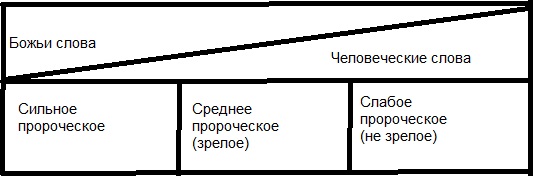 Я пытаюсь показать, что все пророчества сегодня имеют долю примеси в себе. Иногда его можно считать за «зрелое» слово, которое более идеально отображает, что Бог желает сказать, а иногда оно передается в гораздо менее идеальной манере, и считается «слабым» словом меньшей ценности, но которым все же не следует пренебрегать. Каким бы не был случай и независимо от репутации пророка, нам дано повеление в Писании взвешивать то, что сказано (1 Кор. 14:29-30). Павел наставляет церковь в Фессалониках: «Пророчества не уничижайте. Все испытывайте, хорошего держитесь» (1 Фес. 5:20-21).Если пророческое высказывание было от Бога, тогда Святой Дух убедит нас в нашем сердце и даст нам внутреннее свидетельство, что это на самом деле Бог что-то нам говорит. Он также подтвердит это слово через других пророческих людей (2 Кор. 13:1) или другими средствами, включая действия Бога в природе (см. 2 гл). КТО МОЖЕТ ПРОРОЧЕСТВОВАТЬ?Церковь с самого начала своего появления в день Пятидесятницы была предназначена к тому, чтобы иметь пророческую природу. Ясно, что дух пророчества потенциально доступен всем (Деян. 2:17-18). «Ибо все один за другим можете пророчествовать, чтобы всем поучаться и всем получать утешение» (1 Кор. 14:31).Павел убеждает коринфян искать этого дара (1 Кор. 14:1, 24, 39), в тоже время, признавая, что не все – пророки (1 Кор. 12:29). Что же происходит?И снова, я нахожу Грудема полезным, но не до конца точным. Его определение пророчества – «произнесение просто человеческих слов, чтобы сообщить что-то, что Бог положил на разум». Это определение подразумевает такой тип пророческого высказывания, которое возможно всякому верующему и это вполне законно. Он также признает, что в Новом Завете были некоторые люди, которые служили в пророчестве более регулярно и назывались «пророками» (Агав в Деян.11, 21; дочери Филиппа в Деян. 21; Варнава в Деян. 13:1). Грудем не признает, что было служение пророка. Однако, большинство пятидесятников и харизматов не согласились бы с ним. Павел говорит, что апостолы и пророки будут продолжать функционировать, ПОКА или до тех пор, пока церковь не войдет в полную зрелость. Конечно, все признают, что церковь еще не достигла этой точки зрелости. Поэтому, ПОКА это не произошло, мы нуждаемся в апостолах и пророках к совершенствованию святых на дело служения. «И Он поставил одних апостолами, других – пророками, иных – евангелистами, иных – пастырями и учителями, к совершенствованию святых на дело служения, для созидания тела Христова, доколе все придем в единство веры и познания Сына Божьего, в мужа совершенного, в меру полного возраста Христова» (Еф. 4:11-13).Иоанн сообщает, что все небеса радуются уничтожению Вавилона вместе с апостолами и пророками последних времен, которые были гонимы Вавилоном:«Веселись об этом, небо, и святые апостолы, и пророки; ибо совершил Бог суд ваш над ним». И один сильный ангел взял камень, подобный большому жернову, и поверг в море, говоря: «С такой силой повержен будет Вавилон, великий город, и уже не будет его. И голоса играющих на гуслях, и поющих, и играющих на свирелях, и трубящих трубами в тебе уже не слышно будет; не будет уже в тебе никакого художника, никакого художества, и шума от жерновов не слышно уже будет в тебе; и свет светильника уже не появится в тебе; и голоса жениха и невесты не будет уже слышно в тебе, ибо купцы твои были вельможами земли, и волшебством твоим введены в заблуждение все народы. И в нем найдена кровь пророков и святых и всех убитых на земле» (Отк. 18:20-24).Грудем приводит аргументы, что термин «пророк» скорее описание функции, чем служения или титула.«Различие между функцией и служением будет отображено в большей или меньшей степени пророческой способности, включая широкий спектр в каждой определенной конгрегации. Пророки будут отличаться своими способностями между собой, и также они будут видеть перемены в расширении своих пророческих возможностей на протяжении периода времени. Те, у кого высокая степень пророческой способности, будут пророчествовать чаще, более долго и более ясными и сильными откровениями, о более важных вещах и о более широком спектре вопросов».  Грудем указывает, что некоторые люди такие, как Агав в Деяниях, служили пророчеством постоянно, и в то время как мы можем не хотеть признавать его за пророка, у него уже есть признанное и уважаемое служение в пророчестве.  Я хочу расширить эту идею совокупности связанных явлений и предложить, что есть разные уровни пророческого служения, которые отличают разные уровни или меры пророчески одарованных людей. 1 Простое пророчествоПростое пророчество – это когда любой верующий человек говорит чувствование, которое Бог положил ему на разум. Мы все должны стремиться, чтобы пророчествовать (1 Кор 14:1, 39). Все мужчины и женщины, старые и молодые, должны говорить Божьи слова (Деян. 2:17). Но не все пророки (1 Кор. 12:29). Простое пророчество обычно находится в рамках ободрения, утешения и увещания, что объясняется в 1 Кор. 14:3, и оно не включает в себя замечаний, нового направления или предсказывающих элементов пророческих слов. «А кто пророчествует, тот говорит людям в назидание, увещание и утешение…Ибо все один за другим можете пророчествовать, чтобы всем поучаться и всем получать утешение…» (1 Кор. 14:1, 31).Часто есть простые чувствования, которые Бог кладет на разум. Они включают в себя слово знания (например, специфическая информация о физическом, духовной или эмоциональном состоянии человека). Время от времени сюда можно включить получение «видений» (картин в уме) или снов. Человек, дающий пророчество, говорит (обычно употребляя свои собственные слова) идею, которую Бог положил ему или ей на разум. Эти слова высвобождаются в контексте малой группы людей или в молитвенной очереди во время служения (не для всего собрания в микрофон). Малые группы могут представить возможность для большего количества людей пережить и поучаствовать в такого рода пророчестве. Вдохновляющие пророческие слова назидают, когда даются пророческими певцами. Лучше всего ограничить число пророчеств, используемых на общих собраниях, чтобы перебор не повредил их эффективности. 2 Пророческий дарВерующие, которые постоянно получают впечатления, сны, видения или другие виды откровения, имеют пророческий дар. Они могут часто быть в символической форме, в притчах и загадка. Эта группа чаще получает пророческую информацию, чем первая группа, но все же имеет недостаток в ясности понимания того, что они получают. Я встречал много людей 1-го и 2-го уровня; эти группы составляют значительное большинство тех, кто пророчествуют в церквях харизматического типа. 3 Пророческое служениеВерующие, чей дар был признан, взращен и посвящен на постоянное служение в поместной церкви, состоят в пророческом служении. По-прежнему, есть символический элемент в том, что они получают, но через процесс командного служения есть возможность распознать большую часть истолкования и применения этого откровения. Те, кто находятся в пророческом служении, будут получать слова и видения на постоянной основе, и временами будут иметь «открытые видения» (например, ангельские посещения, слышимый голос). Иногда они будут получать детальную информацию такую, как имена, лица, даты и будущие события. Они временами будут действовать в других дарах знамений (исцелении, чудесах, освобождении). Они могут, в частном порядке, обнаружить не исповеданный грех (2 Цар. 12:1-7). Они дают простые пророчества, и также дают направление и исправление. Эти люди «одарованы» в том, что получают необычно большое количество откровений, но их все равно надо наставлять (иметь зрелость характера и мудрость общих целей Божьих). Они могут получить слова исправления и направления, которые им надо записать и отдать на рассмотрение лидерам. Важно различать между простым пророчеством и пророчеством, которое несет «власть».  Каждый верующий имеет способность пророчествовать на простом уровне. Однако, пророчество с властью гораздо «тяжелее» и оно не должно произноситься публично без подтверждения лидеров церкви, которые ответственны перед Богом - смотреть за жизнью церкви. 4 Служение пророкаВерующие, чье служение в какой-то мере похоже на служение пророков Ветхого Завета, занимают служение пророка. Они дают исправление, направление и вносят новое значение в тело церкви. Они обеспечивают направление и исправление тех, кто находится в руководстве в церкви, в бизнесе или в политических кругах. Они часто служат в чудесах и знамениях и про них известно, что они говорят слова Божьи с большой точностью, как Самуил.  «И возрос Самуил, и Господь был с ним; и не осталось ни одного из слов его неисполнившимся. И узнал весь Израиль от Дана до Вирсавии, что Самуил удостоен быть пророком Господним» (1 Цар. 3:19-20).Это не значит, что пророки на 100% безошибочны, но к их словам надо относиться серьезно. В отличии от ветхозаветных основных норм для пророков, где 100%-я точность требовалась под страхом смерти, Новый Завет не требует таких же стандартов от своих пророков. Их достоверность ясно установлена через ряд засвидетельствованных точных пророчеств в совокупности с Божьим стилем жизни и их любовью и почитанием Писаний. Они точно предсказывают будущие события. У них есть постоянный поток Божественных откровений, включающих открытые видения и предсказание природных явлений (например,  погодные ситуации, политические события). Их слова могут быть подтверждены через знамения в природе, например, землетрясения, штормы, засухи. Их слова несут большую власть, так как говорятся с большей точностью. Они часто служат в дарах знамений. У них может быть засвидетельствованное служение (что может занять годы). Все, кто осуществляют пророческую власть, должны находиться под властью. У некоторых есть переживания, которые свидетельствуют, что эти люди были суверенно избраны Богом (чудеса при рождении, ангельские посещения и тп). Стать, необходимая для служения пророка, включает дары (точное откровение), плод (зрелый характер) и мудрость (понимание Божьей общей цели и путей).    Оперирование на высоком уровне сверхъестественной активности также открывает одарованных людей для более интенсивных атак сатаны, и нравственный компромисс может сделать их незащищенными мишенями в очень опасной сфере. Пророки нуждаются в большем благочестии, мудрости, вере и близости с Иисусом, чтобы выдержать дополнительную атаку врага, которая приходит из-за их дарования.То, что я описал, как различные уровни пророческого служения, просто попытка дать названия тому, во что большинство авторов, пишущих на тему пророческого служения, верят. На самом деле нет таких четко обозначенных стандартов, определяющих, к какому уровню  - 1, 2, 3 или 4 – относится человек, или каковы в действительности отличия. Это не библейские отличия, а просто категории, которые помогают нам общаться друг с другом более эффективно. И может стать очевидным, что необходимо больше уровней, но я уверен, что первичная разбивка обеспечит некоторую базу для дальнейшего исследования. Я знаю сотни людей, многих в семье Миссионерской базы IHOP, а других – за ее пределами, кто служит на 1-ом уровне, простым пророчеством, и многих других, кого можно описать 2-м уровнем – кто периодически дает сильное пророческое слово. Я знал в течение лет нескольких пророческих служителей 3-го уровня. Эти мужчины и женщины регулярно получают сны, видения и сверхъестественные встречи, как часть своего стиля жизни. Они действуют подобным образом, как дар для Тела Христа. Некоторые из этих людей однажды могут быть признаны, как пророки Нового Завета. То, что я назвал «4-м уровнем служения пророка», представляет собой зрелость и силу в пророческом служении, которую можно соотнести с ветхозаветными служениями таких людей, как Самуил и Илия. На мой взгляд, признания человека пророком Нового Завета 4-го уровня включает в себя три момента:1 Такой пророк имеет уровень сверхъестественной одарованности, которая засвидетельствована через регулярное получение Божественной информации от Святого Духа. Достоверность этого дара подтверждена на протяжении времени.2 У этого пророка праведный характер, что является необходимым знаком истинного пророка. Иисус сказал, что вы узнаете истинных и ложных пророков по их плодам (Мф. 7: 15-20). Плод, о котором говорит Иисус, включает в себя влияние их служения, также  как и плод освящающей работы Святого Духа, действующей в их характере. Истинные пророки постоянно ищут того, чтобы ходить в святости и иметь страстную любовь к Иисусу.3 Такой пророк имеет зрелую мудрость Божью, которая пришла от опыта и отношений со Святым Духом. Такая мудрость  наделяет человека быть инструментом пророческого знания и силы Божьей так, что это будет строить народ Божий и Божью цель. Такая мудрость является фундаментальной в использовании пророческого дара таким образом, что это будет строить поместную церковь. Я видел, как Святой Дух работает в этих трех областях с пророческими служителями, которых я знаю. Некоторые возросли больше, чем другие. И все же я неохотно публично называю людей пророками служения Нового Завета, измеряя уровень зрелости их дарованием, характером и мудростью. Я лучше ошибусь слишком осторожничая. Пророчески одарованные люди должны быть хорошо испытаны в контексте долгосрочных отношений в поместной церкви, независимо от своего уровня. Думаю, что церковь сама себе наносит вред, когда позволяет людям слишком быстро называть себя «апостолами» или «пророками», просто потому что они таковыми себя считают или потому что это хорошо выглядит на брошюре. Поступая таким образом, мы превращаем дары и призвания Божьи в банальности и преграждаем возникновение в церкви истинных Божьих даров служения. Я чувствую, что в грядущем поколении будет много пророческих служителей 3-го уровня и больше, чем несколько, пророков 4-го уровня. Пасторам надо будет знать, как эффективно взращивать таких пророческих служителей и как вводить их в жизнь служения церкви. Мы верим, что в наши дни пророчество всех 4-х уровней находится в стадии прогрессивного восстановления. Мы были свидетелями тому, как Господь ярким образом подтверждал основные откровения на этом пути. Границы, поставленные Святым Духом, не угашают Святого Духа. Они – харизматически определенные границы для харизматической деятельности. Река без берегов может быть очень разрушительной!       Я твердо верю, что церковь еще должна стать тем пророческим сообществом, которое Петр описал в Деяниях 2 главе. Господь, помоги нам.ПРЕИМУЩЕСТВА ПРОРОЧЕСТВАЧтобы убедить пасторов и лидеров, что стоит потратить время, энергию и терпение, чтобы эффективно управлять пророчеством, они должны увидеть его ценность и преимущества. Бог постоянно дает откровения о Своих планах в сфере бизнеса (работ), в поместной церкви или ее отдельным членам через предсказывание места и времени определенных действий, вопросов, касающихся строений или финансовых вопросов. Когда мы принимаем водительство Святого Духа в отношении места строений и времени основных финансовых расходов, мы более уверенно двигаемся вперед. На месте основных соединений и во время принятия решений, Господь обеспечил направление и водительство несколько раз через пророческое откровение или событие из двух, трех и более независимых друг от друга добровольных источников. Точные строения, перекрестки, количества денег, слова, которые будут нам сказаны, люди, которых мы встретим, и точное время нескольких событий были всегда «предвидены» пророчески, подтверждены и позже исполнены в нашем реальном опыте. Одним из значительных преимуществ пророческого служения в моем служении за эти годы, было получение Божественной информации о новых лидерах, которых Бог посылал, чтобы укрепить нашу команду. Когда новые лидеры посылаются и устанавливаются пророческим словом, тогда у других людей есть больше уверенности, что Бог действует и направляет церковь или бизнес. Например, четверо из наших лидеров были названы по имени через пророческое откровение еще до того, как кто-либо из наших людей знал об их существовании. Двое из них были названы по имени и фамилии. Других лидеров их семьи, дарования, обстоятельства и все такое, были открыты заранее в откровении. Это «пророческий фон» обеспечил высокий уровень уверенности в Божественном предопределении, что мы будем соединены в отношения и совместную деятельность, вместо того, как если бы это сделали мы сами или кто-то другой. (Конечно, многие другие вещи, кроме пророчества, также содействуют прибавлению нового лидера).Он дает предупреждения о грядущих атаках через предсказывание того, что люди будут говорить и делать, через обстоятельства или через природу и сферу атаки. Предупрежден – значит, вооружен.Дух Святой предупреждает нас об атаках сатаны. В нескольких случаях Господь давал нам пророческие предупреждения о прямых сатанинских атак на нашу работу. Это понимание помогло нам укрепиться и сохранить самообладание и перспективу в сражении.Неверные исправления и эмоциональное истощение, которые эти атаки могли создать, были предотвращены. Люди, которых враг посылал, чтобы разрушить наше служение, были нейтрализованы. Маленькая «секретная разведка» помогает нам в любой войне. Пророческие слова помогают нам сохранять веру. В Кол.1:9 указывается, что мы укреплены познанием Божьей воли:«Поэтому и мы …не перестаем молиться о вас и просить, чтобы вы исполнялись познанием воли Его во всякой премудрости и разумении духовном…» (Кол. 1:9)Пророческое служение поддерживает надежду в нас, которая укрепляет нас познавать Божью волю с гораздо большей уверенностью. Так как Божья воля была пророчески открыта и подтверждена на протяжении нашей истории, мы были укреплены во времена, когда были слабы, бесплодны, во времена небесной тишины, гонений и недостатка помазания. Есть доминирующее и поддерживающее корпоративное сознание того, что Бог с нами, независимо от преград, трудностей, ошибок и неудач, с которыми мы сталкиваемся. Это часто стимулирует наше покаяние, мотивацию, жертвенность, ощущение благоговения и подобные моменты в наших сердцах, которые так часто не осязаемы. «…для всякого богатства совершенного разумения…» (Кол. 2:2)ВСЕ МОГУТ ПРОРОЧЕСТВОВАТЬВ Числах 11:16-29 мы видим два очень разных склада ума по отношению к духу пророчества. Образ мыслей Иисуса Навина сильно отличался от склада ума Моисея (Числ. 11:16-17, 24-29). Образ мыслей Моисея предвестил Божьи намерения помазать многих людей в поднимающейся пророческой церкви последнего времени.Образ мыслей Иисуса Навина был неверный и это видно, когда он пожаловался Моисею, что другие, кроме Моисея, пророчествовали – Елдад и Модад, которые пропустили «служение посвящающего помазания». У Иисуса Навина было ограничивающее отношение, он хотел, чтобы Дух Святой почивал только на Моисее и больше ни на ком другом. Это отношение приносит чрезмерное превозношение избранной группы очень помазанных личностей.А Моисей понял щедрость Бога, который в конечном итоге желал, чтобы весь Его народ оперировал в Духе. Откровение Моисея предвидело откровение о том, что Бог помажет весь Свой народ, чтобы он пророчествовал, как это видно в Иоил. 2:28-29. Вместо того, чтобы иметь образ мыслей «героя дня», мы видим, что Бог желает поднять семью детей, где все смогут действовать в силе Духа. Павел подчеркивал это, когда утверждал, что желает, чтобы все пророчествовали (1 Кор. 14:5, 31). Появляются новые мехи, которые призывают идти вперед друзей, которые будут жить, как пророческое сообщество, где каждый сможет пророчествовать. Это тот принцип, при котором пророческое помазание достигнет своей наивысшей меры. Жизнь, основанная на молитве и посте с глубиной в Слове и даянии обеспечит контекст для этого. Бог желает, чтобы мы искали вещей Духа. Он хочет, чтобы мы просили большего. Первый шаг, чтобы это сделать – в вере понять, что Бог на самом деле хочет дать вам больше. Мы даем выражение этому желанию через молитву.  Мы просим Господа открыть наши глаза, чтобы «видеть».  Те из нас, кто еще никогда этого не переживал, должны просить духовного зрения (Еф. 1:17). Что это конкретно значит?Это сфера видения во снах, получение видений, как внешних, так и внутренних, и это также включает способность видеть ангелов и\или демонический мир.  Мы должны просить Господа открыть наши уши, чтобы слышать Его голос. Это включает в себя внешний слышимый голос Господа или ангельского мира, и шепот и тихий голос Святого Духа. Мы должны просить Господа позволить нам чувствовать Его присутствие. Мы можем ощущать разные вещи такие, как внешние ощущения давления на наши тела (как энергия), ощущения холода или жара, тяжести (которая заставляет некоторых приклониться), или буквальный ветер и бриз вокруг нас. Внутренне эмоции могут идти от рыданий до смеха или это может быть глубокое внутреннее переживание мира и уединения. Самый простой и основной способ, как  «духовно бодрствовать» - это постоянно задавать себе вопрос: «Господь, что Ты сейчас говоришь или делаешь? Покажи мне». Неясные  чувствования – самые распространенные проявления, которые мы переживаем. Но если мы не будем спрашивать Бога, что Он говорит или делает, тогда мы пропустим много возможностей, которые помогают нам расти в нашей способности быть чувствительными к Святому Духу. ВЗРАЩИВАНИЕ ПРОРОЧЕСКОГО СЛУЖЕНИЯЛюди, которые хотят возрастать в пророческом измерение, должны преодолеть свой страх осуждения и отвержения. Лидерская команда может помочь этому через воспитание и удостоверение, что мы оцениваем плод, а не методы. Мы выносим суждение о пророческом по плоду, который оно приносит, а не по методам, которыми оно оперирует (Мф. 7:15-20). Плод, который мы хотим иметь в пророческих людях и тех, кто принимает от них – это более страстная любовь к Иисусу, благочестивая жизнь, когда мы почитаем написанное Слово. Мы должны создать безопасную атмосферу ободрения, где будет больше милости и терпения к ошибкам, чтобы люди могли возрастать в уверенности и статусе своего пророческого дарования, не страшась упрека и отвержения. Одним из самых лучших мест для роста в пророческом измерение являются малые группы. В такой группе больше милости к тем, у кого обучаемый дух. Однако, мы должны избегать «неосвященной милости» по отношению к тем, кто отказывается сотрудничать с решительным духом. Дайте людям знать, что они должны будут рисковать, чтобы расти, даже если иногда они будут делать ошибки. Соломон учил нас, что рогатый скот дает большую силу и прирост на ферме. Но он также делает много беспорядка в коровнике. Рост силы стоит того беспорядка, который с ним приходит. «Где нет волов, [там] ясли пусты; а много прибыли от силы волов» (Прит. 14:4).Позвольте себе рисковать, примите неизбежное состояние смирения на уровне всей церкви, когда вы ищете большего роста в пророческом измерении. Помните, что те же самые волы, которые приносят прибыль ферме, также приносят беспорядок в стойло.  Некоторые предпочитают иметь служение, как чистые ясли, даже если это будет значить потерю силы и роста, которые пророческое служение приносит. ГЛАВА 5РАЗНИЦА МЕЖДУ ДАРОМ ПРОРОЧЕСТВА И ПРОРОКОМ Моя история с пророческим измерением реально началось, когда я насадил новую церковь в Канзас-Сити в декабре 1982 года. Через несколько месяцев, как началась эта церковь, я встретил людей, которые утверждали, что имели встречи с Богом. Далее, они утверждали, что их встречи имели главные последствия для направления моей жизни и служения. Они ссылались на необычные утверждения. Это были слышимые голоса, ангельские посещения, частые очень яркие, красочные видения, буквальные знамения в небесах, трансы – вот некоторые из упомянутых.  Они имели очень сильные подтверждения. Понемногу мои сомнения и страхи уступали место вере, что Иисус, Которые есть Глава Церкви, был по-настоящему вовлечен в эти пророческие события. Это было началом моего личного путешествия в изучении принципов управления пророческим откровением. Пророчество может произвести веру и ясность, но также надо признать, что оно может вызвать смущение, принести осуждение и быть контрпродуктивным, если его не проработали должным образом. За период в 16 лет, пока я был пастором этой церкви до того, как началась Миссионерская база IHOP, у нас было много побед на ряду с некоторыми поражениями и даже болезненными разочарованиями. Некоторые из самых выдающихся пророческих сосудов с тех ранних дней причинили боль и смущение на какое-то небольшое время. Один из главных вопросов, который я должен был решить, это что Писание говорит о разнице между пророками Ветхого Завета и пророками Нового Завета, и затем разрешить вопрос, как дух пророчества мог быть доступным для каждого без того, чтобы считать всех пророками. Когда люди впервые слышат, что кого-то называют пророком, они могут подумать, что это человек с торчащими в разные стороны волосами и горящими глазами, взывающий против греха и призывающий огонь с неба. Другие могут подумать, что это кто-то, кто объявляет суд и погибель, или предсказывает конец мира. И хотя этот образ может быть слегка искажен, это картина, которую многие люди имею в своем разуме о пророках, как они появляются в Ветхом Завете. Однако, характер пророчества и пророков Нового Завета отличается от Ветхого Завета. У некоторых людей есть трудности с восприятием современных пророков и пророчеств, потому что они видят их через образец Ветхого Завета. Мы живем в новой эре в наших взаимоотношениях с Богом в новом завете. Есть несколько ключевых различий между пророками Ветхого Завета и пророческим служением в Новом Завете. Каждый верующий призван желать того, чтобы пророчествовать (1 Кор. 14: 1). Лука описывает молодую церковь в Антиохии, как имеющую пророков (Деян. 13:1).ПРОРОЧЕСТВО НОВОГО ЗАВЕТАВо времена Ветхого Завета обычно было всего лишь несколько пророков на всей земле в один какой-то период. Да, были группы пророков, о которых иногда упоминалось. Но у нас нет много информации о них. Тем не менее, ясно, что известные ветхозаветные пророческие служения обычно действовали в одиночку или почти в одиночку. Иногда пророки были современниками, например, как Агей и Захария или Изекииль и Даниил, но обычно они функционировали, как единственные глашатаи Бога в своем поколении. Ни один пророк не является более точным примером этого, чем Илия, который в одиночку противостоял царю Ахаву, пророкам Ваала и грехам бунтующего Израиля. Иоанн Креститель тоже подходит под этот шаблон – муж Божий выходит из пустыни, чтобы провозгласить покаяние в приготовлении пути для Господа.В Новом Завете могло быть по нескольку пророков в каждом городе, где была основана церковь, вместо всего лишь нескольких настоящих пророков (4-го уровня) во всем мире, как это было в ветхозаветные времена. С излиянием Духа  дух пророчества был широко распределен по всему вселенскому сообществу Божьего народа. Во времена Ветхого Завета было несколько пророков относительно количества Божьего народа. Судьба всей нации могла буквально зависеть от точности откровения одного пророка. В ветхозаветные времена была «пророческая концентрация», а в Новом Завете было «пророческое распределение». Судьба церкви никогда не будет зависеть от точности одного пророка. С потенциалом в несколько или даже с некоторым количеством пророков в каждой географической местности, такой же вид точности пророчества больше не необходим, потому что есть гарантия в виде поручения для других пророков судить слова друг друга и также в виде способности других помазанных Духом верующих испытывать, различать, подтверждать или отвергать утверждения откровения (1 Кор. 14:29, 1 Ин. 2:27). Дар пророчества, пророческое служение и слово Господне были распространены и распределены по всему Телу Христа. Сегодня, вероятно, есть люди с пророческими дарами, находящие в большинстве наций земли. Они могут быть не зрелыми, но они, вероятно, настоящие.Живя в Новом завете, мы не часто видим, чтобы пророки жили сами по себе в пустыне. Пророческое служение жизненно важная часть Тела Христа в городе. Пророческие люди имеют поручение из Писаний быть вовлеченными в поместную церковь, а не быть отделенными от нее. Пророческие люди служат в рамках церкви, как одно из «соединений, которое обеспечивает» другие части церкви, наделяя ее силой быть пророческим гласом на земле (Еф. 4:16). В Новом Завете пророческое служение менее направлено на национальных лидеров, и больше на церковь. В Ветхом Завете пророки часто – если не всегда – предупреждали о грядущем суде на царя или народ и о последующем восстановлении, если они покаются. Ветхозаветные пророки фокусировались на том, чтобы говорить к национальным лидерам. В Новом Завете некоторые пророческие служения имели доступ к национальным лидерам в то время, как большинство были призваны сконцентрироваться на Теле Христа в своем регионе. Есть еще одно главное различие между пророками Ветхого и Нового Заветов. Так как ветхозаветные пророки получали прямое и безошибочное откровение, они был на 100% точными. Им не надо было иметь других людей, чтобы «различать» пророческое слово, которое они давали. Единственный способ, как они могли не попасть – это явно изменяя то, что сказал Бог, или намеренно выдумывая ложное пророчество. Поэтому ветхозаветным судом для ложных пророков было забивание насмерть камнями.     «Но пророка, который дерзнет говорить Моим именем то, чего Я не повелел ему говорить, и который будет говорить именем богов иных, такого пророка предайте смерти“. И если скажешь в сердце твоем: „Как мы узнаем слово, которое не Господь говорил?“  Если пророк скажет именем Господа, но слово то не сбудется и не исполнится, то не Господь говорил это слово, но говорил это пророк по дерзости своей – не бойся его» (Втор. 18:20-22)Ветхозаветным требованием для пророков была 100%-я точность. Это требовалось под страхом смертной казни. Эти пророки говорили ясно и безошибочно «Так говорит Господь»!  Они утверждали, повторяя, что их слова был словами Божьими, которые Он дал им высвободить. «Итак, пойди, и Я буду при устах твоих и научу тебя, что тебе говорить» (Исх. 4:12).«Вот, Я вложил слова Мои в уста твои» (Иер. 1:9).Новый Завет не требует таких же стандартов к своим пророкам, которые пророчествуют верой и часто из едва различимых чувствований от Святого Духа. Гарантия новозаветного пророчества в том, что было дано повеление оценивать, рассуждать над словами друг друга.  В Новом Завете Павел учит нас ясно - «пусть двое или трое пророков говорят, а другие пусть рассуждают» (1 Кор. 14:29). Библия перевода Revised Standard  Version дает этот отрывок: «…пусть другие взвешивают то, что было сказано». Мы не побиваем камнями людей, если они однажды ошиблись, но мы и не верим всему, что они говорят, даже если они точны в 99% случаях. Мы также рассуждаем над их пророчествами. Павел дает подобные наставления церкви в Фессалониках, говоря им не уничижать пророчеств, но испытывать их:«Пророчества не уничижайте. Все испытывайте, хорошего держитесь» (1 Фес. 5:20-21).Этот отрывок предполагает, что некоторые пророческие высказывания будут содержать меру ошибок – «все испытывайте, хорошего держитесь» было написано в отношении пророческих высказываний. В Новом Завете нигде нет предложений, чтобы христиане были казнены, отлучены от церкви или названы «ложными пророками» за передачу неточного пророчества, потому что подобные слова должны быть удалены в процессе должного отклика церкви на пророчество. Нигде в Ветхом Завете мы не находим ни одного примера, чтобы пророчество истинного пророка было «рассмотрено» другими пророками, чтобы отделить хорошее от плохого, точное от неточного. Почему? Потому что считалось, что Бог говорит все то, что пророк сказал от Его имени, и было немыслимо, чтобы истинный пророк передал какое-то послание, которое было бы смесью точной и не точной информации. Середины не было. Либо они были истинные пророки, которые говорили истинные слова Божьи, и которым следовало так подчиняться, либо они были ложными пророками, и их следовало побить камнями.Сегодня у нас есть повеление «рассуждать о всех пророчествах», потому что  в Новом Завете мы пророчествуем по вере, часто имея всего лишь неясное чувствования от Святого Духа, и поэтому нам не достает ясности. 1 Кор. 13:9 говорит: «Ибо мы отчасти знаем и отчасти пророчествуем».В Ветхом Завете пророки были представителями Господа для царей, у которых была власть наказать их, если те пророчествовали ложно. В то время никогда не стояло вопроса о точном распознавании истинного слова от Бога. Для пророка единственным вопросом, было - хватит ли у него смелости высвободить это слово.Суть ветхозаветного пророческого служения была ограничена теми людьми, кто получал прямые откровения от Бога. В Новом Завете мы пророчествуем по вере, что включает в себя высказывание неясных чувствований, которые Святой Дух дает нам. Мы учимся пророчествовать по мере веры, и поэтому можем смешивать Божьи идеи с нашими словами и мыслями. Рим. 12:6 говорит: «…пророчествуй по мере веры».У пророков Ветхого Завета не было напряжения в попытке различить неясное впечатление Духа от их собственных мыслей. Послание было ясным и безошибочным. Их не надо было оценивать и распознавать, так как они говорили только тогда, когда получали открытое видение, а не неясное чувствование. Вы можете себе представить, чтобы Ной говорил так: «я чувствую, что Господь дает мне впечатления на сердце, что Он собирается погубить мир потопом и что я должен подумать о том, чтобы построить ковчег»? Для них выступить с верой было не вопросом провозглашения с уверенностью того, что они отдаленно почувствовали. Это было повтором того, что Бог ясно сказал, независимо от последствий. Некоторым людям трудно принять идею пророчества по вере, опираясь на неясные чувствования Святого Духа с шансом пропустить его и дать неверное пророческое слово. Причина этого, конечно, в том, что они не поняли перехода в пророческом служении. В то время, как они видят, что другие аспекты Ветхого Завета меняются под условиями нового договора, их понимание пророческого служения все еще основывается на модели Ветхого Завета. Многие пророческие люди, которых я знаю, выражают свои пророческие чувствования, задавая вопросы человеку, которому они служат. Например, когда они чувствуют ощущение от Духа, что человек, с которым они разговаривают, может иметь определенную болезнь, нормально спросить – имеет ли он это заболевание. Дары Духа могут оперировать  в течение естественного диалога. Я называю это «быть сверхъестественно естественным». Нам не надо закатывать глаза, говорить языком Библии короля Иакова, повышать голос, как пятидесятнический проповедник и заканчивать, говоря: «так говорит Господь»! Если мы будем говорить тише и медленнее, многие люди легче смогут принять это. Другими словами, это все равно сработает! Они не больше впечатлены или восприимчивы к стилю высвобождения «коммутатора».Святой Дух дает нам пророческие чувствования не для того, чтобы мы были известны, как пророки, а чтобы помочь другим людям. Часто, если пророческий человек спрашивает человека о его болезни, потому что получил пророческое чувствование от Святого Духа, и человек подтверждает, что такая болезнь есть, для пророка все еще остается искушение добавить комментарий типа: «ну, Господь сказал мне, что… ».Иногда мы так отчаянно хотим, чтобы люди знали, что мы особенные, потому что получаем впечатления от Святого Духа. Лучше не концентрироваться на получении внимания за то, что получаешь от Духа и быть довольным тем, что видишь, как люди получают благословение, и быть благодарным Господу.  В этом приглушенном, не броском стиле служения не так много личной славы, но также мы и не закидываем камнями тех, кто совершает ошибки и т.п. Пророческим людям нужно понять, что дело не в личном признании и славе. Это дар был распределен по всему Телу Христа, чтобы Иисус был превознесен, и люди получили помощь.«Духовный климат», окружающий пятидесятнические и харизматические движения часто намеренно и не намеренно поощряет нездоровое давление на людей, которые хотят быть близкими и полезными для Бога, чтобы напрямую действовать и говорить от лица Бога с большой уверенностью. Когда такая смелая деятельность признается неточной, людям тяжело признать, что «это был не Бог». Гораздо удобнее «замести» весь беспорядок под свои психологические и социальные «ковры»; однако, на долгой дистанции целостность их веры и отношений будут подорваны и их близость с Иисусом очень сильно пострадает. Когда христиане начинают что-то новое и учатся пророчествовать по мере своей веры, они вынуждены «пересекать границы» более, чем однажды, «выходя за пределы своей веры» и говорить из своего разума и духа. Это происходит по причине неизбежной незрелости, через которую мы все должны пройти и научиться. Это осознание снимает некоторое давление с процесса пророчества, помогает людям возрастать в их даровании в любящей атмосфере и получать исправление и поправки без полного их «уничтожения». Те, кто постоянно дают неточные «пророчества», не должны говорить так часто или так специфично. Они должны оставаться в рамках простого пророчества. Так как церковь в целом не была так успешна или мудра в управлении пророческим измерением, многие люди с пророческими помазаниями пострадали в развитии своей личности и дара. В атмосфере щедрости друг к другу мы не должны пренебрегать тем, чтобы распознавать и оценивать ложных пророков (Мф. 7:15, 16). Да, есть злые обманщики – ложные пророки, которые вкрадываются в христианские общины, чтобы предумышленно обольщать и обманывать ничего не подозревающих и не разбирающихся верующих через ложное пророчество. Они должны быть удалены из церкви, если не покаются. СВЯЩЕННИКИ И ПРОРОКИ ПОД НОВЫМ ЗАВЕТОМБог призвал Свою Церковь функционировать, как царство священников, которые все имеют доступ к Богу (Евр. 4:16; 1 Пет. 2:5, 9; Отк. 1:5). В новом завете каждый верующий имеет способность слышать от Бога напрямую через живущего внутри Святого Духа:«Вот, наступают дни, – говорит Господь, – когда Я заключу с домом Израиля и с домом Иуды новый завет, не такой завет, какой Я заключил с отцами их в тот день, когда взял их за руку, чтобы вывести их из земли египетской; тот завет Мой они нарушили, хотя Я оставался в союзе с ними, – говорит Господь. – Но вот завет, который Я заключу с домом Израилевым после тех дней, – говорит Господь. – Вложу закон Мой во внутренность их и на сердцах их напишу его, и буду им Богом, а они будут Моим народом.  И уже не будут учить друг друга, брат брата и говорить: „Познайте Господа“, ибо все сами будут знать Меня, от малого до большого, – говорит Господь, – потому что Я прощу беззакония их и грехов их уже не вспомню более» (Иер. 31:31-34).В старом завете священники и пророческие служители сохранялись, чтобы был отбор нескольких. Они подвергались смерти за неудачи, когда действовали неверным образом.  И пророки, и священники подвергались смерти, когда действовали самонадеянно (Втор. 18:18-22; Лев. 10:1-3).Новый завет – другой. Петр подчеркивает, что все наши сыновья и дочери, старцы и молодые, будут пророчествовать, потому что было излияние Духа (Деян. 2:17-18). Вместо ограниченной кучки, все – священники, и дух пророчества теперь распространился по всему Телу Христа. Вместо только откровений «слышимого голоса Божьего» и открытых видений, теперь больше пророческого служения передано в наши сердца через впечатления Святого Духа. Вместо того, чтобы побивать пророков камнями, нам даны повеления оценивать и рассматривать то, что они говорят, от Бога ли это или нет. После полутора тысяч лет, что прошли со дня Пятидесятницы, многие обратились назад к ветхозаветному пониманию священства, поднимая его до уровня, который включает только полновременное духовенство. Мартин Лютер, монах августинец и священник, был встревожен таким ветхозаветным пониманием священства. Священников было не много и они были особенными. Лютер учил доктрине, которую сегодня мы знаем, как священство каждого верующего. Сегодня это новозаветное понимание священства – принятое основание евангельского богословия, но в его дни это было достаточно радикальным, чтобы осудить его на смерть. Лютер также учил доктрине личного суждения, что есть принцип того, что каждый человек может слышать от Бога и истолковывать Писания для себя. Это было еще одной радикальной идеей для 16 века. Есть определенные параллели в акценте Лютера на священстве всех верующих и новозаветном понимании пророческого служения. Каждый христианин может слышать от Бога, производить различение и быть водимым Святым Духом. Служение, которое было эксклюзивным в Ветхом Завете (пророк и священник) теперь распределено и распространено в Новом. Новозаветная доктрина о священстве всех верующих и о личном суждении (способности слышать от Бога для себя) открыли двери для гораздо большей активности Святого Духа в церкви. Божий план с самого начала был в том, чтобы было царство священников, состоящее из Его собственных сыновей и дочерей, которые все могут пророчествовать. Представьте себе сотни миллионов рожденных свыше верующих по всему миру, которые могут пророчествовать силой живущего в них Духа. Чем больше людей пророчествует, тем больше плода приходит, наравне и с большими возможностями для ошибок. И хотя иногда это может быть беспорядочно, непредсказуемо и трудно контролируемо, славное учение о священстве всех верующих останется навечно. Никто из евангельских кругов этого не станет отрицать. Все мы согласны, что это истина, которую стоит защищать. Новозаветное пророческое служение – это расширение идеи, что все мы – священники и поэтому, мы все можем слышать от Бога. Фокус большинства пророчеств на наставлении, увещании и утешении (1 Кор. 14:3). На самом деле, всякий, кто рожден свыше, может пророчествовать на этом уровне (то, что я назвал 1-м уровнем пророчества). Это также часто называют вдохновляющим пророчеством или простым пророчеством.Тем не менее, пророческое служение в церкви трудно для некоторых фундаментальных и консервативных евангельских христиан, потому что они принимают ветхозаветное понимание пророческих вещей, где только немногие могут получать прямые откровения, которые на 100% точны, а иначе будут преданы смерти. Хотя новозаветное пророчество может временами приходить в виде снов, видений или слышимого голоса Божьего, большинство пророческих откровений обычно менее ясны. Наиболее распространенные формы откровения – это чувствования Святого Духа – тихий, спокойный голос, так сказать, - в противовес всегда непогрешимому, слышимому голосу Бога. ОФОРМЛЕНИЕ ПРОРОЧЕСКОГО СЛУЖЕНИЯДух пророчества действует в различных формах, потому что в Теле Христа так много разных личностей. Обычно у людей нет проблем, когда женщина в молитвенной группе может почувствовать, как Святой Дух кладет ей на сердце определенную нужду для молитвы. Это формат, который многие люди понимают и в котором чувствуют себя удобно. Но если она будет говорить на воскресном утреннем собрании, раскидывая «Так говорит Господь», она может получить совсем другой отклик. Если одно и то же послание одними и теми же словами, будет использоваться в разных местах, она может быть принята совершенно по-разному. Иногда мы больше озабочены формой и не достаточно озабочены самим посланием. Меня беспокоит, когда пророческие люди все начинают словами: «так говорит Господь». Они могут говорить так, потому что слышали, как другие так делают. Или, возможно, это попытка быть более драматичными или увеличить шанс быть услышанными. Иногда это может исходить из ветхозаветного понимания пророческого. В любом случае гораздо проще принимать людей, которые приглушают драму и мистицизм, когда провозглашают то, что Бог дал им. Есть много различных уровней, на которых человек может получить откровение в Теле Христа, от неясного чувствования до слышимых голосов и ангельских посещений. Поэтому лучше, когда тот, кто говорит, делает это ясно в отношении того, что он или она получили. Неясные чувствования не должны акцентироваться также, как открытое видение. По итогу человек может обнаружить себя, как тот мальчик, который кричал: «Волк!», - когда он (человек) говорит: «но я действительно слышал в этот раз. Так говорит Господь – правда!» - и все люди зевают. ИСКУШЕНИЕ, ПРИХОДЯЩЕЕ С СИЛОЙЕсли бы вы могли исцелять слепые глаза в одном случае из десяти, вы бы собирали толпы из сотен тысяч людей в любом месте мира через 24 часа после оповещения. Если бы вы могли исцелять десять человек из десяти, как Иисус делал, вы бы были самой могущественной личностью в стране. Помните, они хотели сделать Иисуса царем, потому что Он исцелил больного и умножил рыбы и хлеба. Высвобождение сверхъестественного служения с внешними проявлениями силы привлекает много внимания к людям, которых Бог использует. Так как истинные чудеса так уникальны, когда они открыто явлены, народы придут, чтобы получить их. Богатые, знаменитые, могущественные люди Земли сделают практически все, что угодно, чтобы быть частью истинных чудес от Бога. В мире много миллионеров, но сколько людей могут воскрешать из мертвых, как это делал Илия? Пророк такого статуса, как были в Ветхом Завете, столкнется с невероятными искушениями, потому что так много богатых и могущественных людей будут искать его расположения.Вот почему для тех, кто имеет дар пророчества, важно оставаться в подотчетности перед группой верующих, которые более зрелы и чувствительны в отношении этого дара, определенных искушений и атак, которые выходят вместе ним. Смирение и способность к обучению - ключевые качества, которые пророческие люди должны иметь, чтобы постоянно быть в месте, где вся слава и честь направлены Богу. Потому что это Бог дал им благодать действовать в Его силе. ГЛАВА 6ЖЕНЩИНЫ, ДЕЙСТВУЮЩИЕ В ПРОРОЧЕСКОМ СЛУЖЕНИИСегодня служение женщин в церкви горячо обсуждаемая тема во многих кругах. К сожалению, эффективность церкви на протяжении всей истории была ограниченной из-за того, что служение женщин было умалено. Несгибаемая, а иногда и шовинистическая позиция некоторых людей в церкви – это результат многолетних стереотипов о женщинах, неблагополучных взаимоотношений между полами и урезанный взгляд на историю ранней церкви. Моя цель здесь не в том, чтобы предложить всеобъемлющую теологическую базу под служение женщин или попытаться истолковать Новозаветные тексты, которые имеют отношение к роли женщин в церкви. Моя цель - привести несколько примеров из истории церкви и как женщины действуют в пророческом служении в Миссионерской базе IHOP.Церковь в последние времена расцветет, когда как мужчины, так и женщины будут получать сильные сны и видения, которые приведут других в более глубокие отношения с Иисусом. В Деян. 2:17-18 мы ясно видим, что Бог намеревается излить Своего Духа на Своих сыновей и дочерей, и они будут пророчествовать. Мы никогда не будем полностью эффективны, если одна половина Божьей армии будет удерживаться от битвы против натиска сатаны. Нужно чтобы и мужчины и женщины смело заняли свои места перед Престолом Бога и действовали вместе с уверенностью и доверием в Теле Христа. Вместе мы можем ощутить горячую любовь Бога к нам и затем употребить нашу власть в Иисусе, чтобы разорить царство тьмы в нашем поколении. ЖЕНЩИНЫ НА ПРОТЯЖЕНИИ ИСТОРИИ ЦЕРКВИЗначительное вовлечение женщин в служение Иисуса хорошо задокументировано. Женщины были свидетельницами Его распятия и воскресения, тогда как мужчины абсолютно отсутствовали в тот момент. Лука утверждает, что женщины, которые следовали за Иисусом из Галилеи, также следовали за Христом, когда Его несли к гробнице (Лук. 23:27-31). Матфей рассказывает, как они продолжали оставаться у гроба, когда мужчины уже ушли (Мф. 27:61). Иоанн записал, что под крестом была группа из трех женщин и одного мужчина (Ин.19:25-27). И хотя это разбивало всякого рода социальные и религиозные традиции, Иисус дал понять, что включает женщин в Свое служение. Не удивительно, что известность женщин продолжалась в развитии ранней церкви. Некоторое количество женщин служили лидерами в домашних церквях, которые были частью большей церкви в Риме. Вот некоторые из упомянутых – Прискилла, Хлоя, Лидия, Апфия, Нимфа, которая была матерью Иоанна Марка, и, возможно, «избранная госпожа» во 2-м Послании Иоанна. Павел упоминает Фебу и обращается к ней, как к «служительнице церкви в Кенхреях» (Рим.16:1).   Павел также говорит о Юнии, обращаясь к ней, как к «широко известной среди апостолов» (Рим.16:7). Некоторые подвергают сомнению точное значение этого стиха. До средних веков личность Юнии,  что она была апостолом женщиной – не подвергалась сомнению. Последующие переводчики предпринимали попытки изменить пол, изменив имя на Юний.Женщины действовали в статусе пророческих служителей. Филипп, который был избран одним из семерых, ответственных за раздачу пищи бедным (Деян. 6), был главой церкви в Кесарии. У него было четыре дочери девицы, которые были признаны пророчицами в церкви (Деян. 21:8-9). Некоторые люди полагают, что эти пророчицы стали стандартом и моделью для пророческих служителей в ранней церкви. Когда Папа Мельхиад провозгласил двух женщин, последовательниц Монтана ( хрис. еретик  2 в., основательно монтанизма, сектантского движения в первые века христ-ва, которое утверждало, что церковь состоит исключительно из совершенных и святых, и требовало извержения из церкви грешников и несовершенных), он поставил им в противовес дочерей Филиппа. Мельхиад объяснил, что их проблемой было не то, что они были женщинами пророками (потому что дочери Филиппа тоже ими были), а то, что эти женщины были ложными пророками. Евсевий упоминает некоего Кодрата, человека известного во 2-м в., который «поделился с дочерями Филиппа о различении пророческого дара». Церковь быстро распространилась из места своего рождения в Иерусалиме в территории, где доминирующими были либо языческая, либо греко-римская культуры, или та и другая вместе. В таких контекстах женщины часто занимали высокие позиции и имели влияние  в социальных, политических и религиозных кругах. Поэтому идея о том, что женщины могут иметь лидирующее влияние в церкви, не имела негативного оттенка. Около 112 г. н.э. римский правитель Плиний мл., писал о своих попытках вести дела с христианами в Вифинии. Он считал, что надо обязательно расспросить лидеров той церкви, двух женщин из рабынь, которых звали ministrae или диаконисами.Есть бесчисленное количество женщин, которые служили церкви с полным и неустанным посвящением, и которые бесстрашно претерпевали ужасные пытки и мученичество. Значительным шагом в процессе завоевания христианством социального и политического влияния в Риме было обращение большого количества женщин из высшего класса.Мужчины были менее склонны становиться христианами, так как, поступая, таким образом, они могли потерять свой статус в обществе. Появление чрезмерного количества женщин из высшего класса, возможно, стало причиной того, почему Селест, епископ Рима в 220 г. н.э., предпринял попытку давать женщинам сенаторского уровня церковное разрешение вступать в брак с рабами и освобожденными из рабов мужчинами. Эти женщины знатного происхождения ухватились за возможность стать учениками Слова. Одной из таких женщин была Марселла, которая жила в 4 веке. Великий ученый Джером, который перевел Библию на латинский язык (перевод известный, как Вульгата), не колеблясь, отправлял лидеров церкви к Марселле, когда у тех были проблемы с интерпретацией текстов. У женщин была большая свобода выражения в ранние дни церкви. Однако, так как позже возникли разного рода проблемы, первоначальная свобода и самостоятельность, позволенная им в служении в церкви, были замещены на более точно определенный кодекс поведения, который дал обратную реакцию по своей природе. С каждым новым  и более детальным объяснением того, что было можно и что нельзя, роль женщин все больше ограничивалась и умалялась.  Но, тем не менее, даже в средние века были женщины, которые являли собой выдающиеся примеры духовности и посвящения. Вальденсы, группа, появившаяся в 12 веке, которую можно описать, как протестанты за 400 лет до Реформации, обвинялись среди прочего в том, что позволяли женщинам проповедовать. Катерина Сиенская (1347 - 1380) была убежденной слугой бедных, учителем Церкви, она страстно любила Бога, и ее теологию и благочестие почитали далее реформаторы.Однажды летом, когда Жанне д'Арк было около 13 лет, она вдруг увидела яркий свет и услышала голоса, когда работала на поле. Эти голоса, которые Жанна приняла за ангелов или святых, продолжались и после того дня, и привели ее через триста миль по вражеской территории, чтобы рассказать дофину Чарльзу (прямой наследник французского престола) ее планы. Когда Жанна вошла в огромный зал, дофин притворился, что он - один из толпы. Жанна подошла прямо к нему и обратилась как к дофину. «Я не дофин» - ответил Чарльз.«Ради Бога, Сэр, Вы именно он и есть!» - ответила Жанна.Затем она стала открывать ему его тайные мысли. 19-ти летняя девушка повела французские войска и спасла Францию, и Чарльз был восстановлен на престоле. Марк Твен изучал жизнь Жанны д'Арк двенадцать лет и пришел к выводу, что ее жизнь была «самой доблестной из всех, когда либо живущих людей, кроме Одного».И хотя невозможно отделить легенду от фактов и от духовного помазания, пророческие переживания Жанны чем-то  похожи на переживания других людей, которых я знаю, что они были призваны на пророческое служение. Женщины также сыграли важную роль в распространении и развитии протестантизма, особенно в сфере иностранных миссий. В 20-м веке женщины начали проявляться в служении и занимать лидирующие позиции, сначала в церквях святости, а затем и у пятидесятников. Примеров много, два самых выдающихся – Эми Семпл МакФерсон, основательница Международной Церкви Четырехугольного Евангелия, и Кэтрин Кульман. Дэвид Йонгги Чо высвободил женщин в служение и поставил на руководящие позиции в Церкви Полного Евангелия Йодо в Сеуле, Южная Корея, и с их помощью построил самую большую церковь в мире, где было больше 750 тыс. членов. СЛУЖЕНИЕ ЖЕНЩИН В МИССИОНЕРСКОЙ БАЗЕ IHOPУ нас есть некоторые количество женщин, которые внесли значительный, точный и назидающий вклад в наше пророческое служение. И хотя большая часть этого было внутренним служением нашей лидерской команде, мы полны энтузиазма в отношении движения женщин на пророческой арене. Ограничения и рамки функции женщины в пророческой команде точно такие же, как у мужчины. Мы не даем пророческим людям какой-то отдельной публичной площадки – ни женщинам, ни мужчинам.У нас есть растущее количество женщин, которые помазаны говорить Слово публично. Они проповедуют на наших конференциях, собраниях церкви, в нашей полновременной Библейской школе и в музыкальной академии. В нашей пророческой сети состоит около 250 человек, которые постоянно видят сны, видения и получают пророческие слова от Господа. Наблюдение за этой сетью ведет наш пророческий Совет. В этот Совет входят как мужчины, так и женщины, которые помогают взращивать людей в этой сети в их пророческом даровании, а также выслушивают их пророческое откровение, чтобы помочь с толкованием и применением. Эта пророческая сеть была создана, чтобы обеспечивать поддержку, оснащение и полезную корректировку тем, кто на постоянной основе получает пророческую информацию от Бога. СТЕРЕОТИПНЫЕ ЖЕНЩИНЫСтереотипы, предрассудки, несправедливые предвзятости чаще направлены против женщин. Такой тип мышления очень сильно тормозит работу Бога. Некоторые из таких глубоко укорененных в культуре, где доминируют мужчины, стереотипов, существуют также и в церкви. Нам нужно ясно и смело определить эти ложные стереотипы, чтобы мы могли от них отречься.Но все больше и больше лидеров мужчин в церкви видят огромное влияние, которое женщины оказывают на Царство Божье. Мы высоко ценим служение матери дома. И также, мы верим, что женщины призваны действовать в публичном служении вне своих домов.   Есть также стереотипы о женщинах и их психологическом характере. Один такой частый стереотип, что они слишком интуитивны, и не имеют должной сдержанности, чтобы контролировать эмоциональную сторону своей природы. Я не думаю, что это справедливый стереотип. Но я на самом деле верю, что некоторых женщин можно так описать. Но так же можно описать и некоторых мужчин. Я считаю, что этот стереотип слишком обобщен и не должен использоваться, чтобы препятствовать женщинам в служении. И мужчины и женщины интуитивны и эмоциональны, и те, и другие обладают здравым смыслом и объективны. И те, и другие могут контролировать и манипулировать, так же как и быть смиренными и пылкими в своей любви к Иисусу. Неправильные навыки в отношениях между мужчинами и женщинами вызывают проблемы в обществе и в церкви. У некоторых мужчин есть необоснованные страхи перед женщинами в служении. Например, что женщины потеряют свою женственность, если будут лидировать, и что женщины больше склонны к обману (и то и другое неверно). И поэтому они боятся позволять женщинам пророчествовать или проповедовать. Эта проблема еще больше усложняется некоторыми радикальными феминистскими движениями. Как результат, некоторые мужчины противятся здравому библейскому выражению женщин в служении. Я верю, что если бы мужчины почитали женщин в церкви на протяжении истории, некоторые из радикальных феминистских движений, которые мы видим сегодня в обществе, могли бы исчезнуть. Если бы Церковь шла по пути уважения женщин в церкви, сегодня это могло бы повлиять на все общество в целом. Если бы было больше женщин, имеющих вес в обществе, из-за того, что мужчины в церкви их одобряют, негативные эффекты радикального феминистского движения можно было бы минимизировать. Вот один из практических способов – церковь могла бы функционировать, как передатчик пророческого стандарта для общества – через уважение женщин и детей в соответствии с Божьей благодатью (Мал. 4:6, 1 Пет.3:7).    ДУХ ИЕЗАВЕЛИОдин из самых неправильно понятых вопросов, связанных с пророческими женщинами в церкви, это идея о  «духе Иезавели». Особенно, когда этот термин объясняют, как контролирующая женщина, которая доминирует над мужчинами. «Дух Иезавели» на самом деле не библейский термин. Однако, несомненно, существует могущественный, негативный дух типа Иезавели или такого отношения, в котором погрязли многие люди. Для некоторых людей, всякий раз,  когда женщина выдерживает конкуренцию с лидером-мужчиной, считается, что она имеет «дух Иезавели». Некоторые женщины, несомненно, имеют доминирующий дух, но также его имеют и некоторые мужчины. Иногда такие женщины ранены или имеют недостаток навыков взаимоотношений. Но и мужчины также могут быть ранены и нуждаться в улучшении своих социальных навыков. И, тем не менее, всего лишь несколько мужчин считаются «иезавелями».Сегодня в церкви есть много женщин с законными дарами лидерства, на которых ложно повесели ярлыки «иезавели» только потому, что они столкнулись с неуверенными в себе лидерами мужчинами, у которых контролирующий характер. Женщины не должны позволять неуверенным в себе мужчинам доминировать над собой и блокировать их место в служении в Божьем Царстве. Слишком много женщин было остановлено неправедными суждениями против них, только потому, что они просто высказались и бросили вызов мужчине с неправильным духом. Такой тип действий не делает женщину «иезавелью».Это затрагивает струны и в моей собственной душе, когда я слышу, как женщину быстро делают «иезавелью». Это может вызвать у женщины сокрушающий эмоциональный срыв. Обычно несправедливое суждение может вызвать угнетение или пренебрежение своим даром служения на целые годы. Я верю, что и доминирующим женщинам, и доминирующим мужчинам надо противостать и предложить им  пройти процесс исцеления. Нам не надо никому из них навешивать ярлык «иезавели». Некоторые лидеры мужчины видят доминирующего мужчину и закрывают на это глаза, говоря: «ну, вы знаете,  у него такая сильная натура, он просто такой». Но когда женщина действует подобным образом, против нее часто направляется несправедливая критика. Предрассудки по отношению к женщинам часто происходят из-за неправильных навыков взаимоотношений, которые существуют как у женщин, так и у мужчин. В этих негативных ситуациях пасторов иногда называют, что они под контролем у женщин, а таких женщин пастора иногда называют «иезавелями». И все это смешно. Подобные мужчины и женщины нуждаются в исцелении.      ИЕЗАВЕЛЬ – СОБЛАЗНЕНИЕ К БЕЗНРАВСТВЕННОСТИЯ верю, что идея духа типа Иезавели действительно включает в себя элемент доминирования и контроля. Между царицей Иезавелью и царем Ахавом ясно видно, что Иезавель была более доминирующей (3 Цар. 18). Однако, Иисус определил дух типа Иезавели очень особенным образом в терминах, отличных от доминирования:«Но имею немного против тебя, потому что ты попускаешь жене Иезавели, называющей себя пророчицей, учить и вводить в заблуждение рабов Моих, блудить и есть идоложертвенное» (Откр. 2:20)          Дух типа Иезавели можно описать как один из таких духов, который ведет народ Божий к попущению и принятию безнравственности. Это напрямую относится к тому, у кого совращающий дух. Когда мы сегодня  говорим о том, что кто-то был совращен, мы склонны думать, что это то, что женщины делают по отношению к мужчинам. Но в Теле Христа сегодня есть мужчины лидеры, которые постоянно совращают женщин. У них может быть сильное чувственное или эмоциональное влияние на женщин. Мужчины так же искусны в обольщении, как и женщины. И как результат, многие мужчины могут быть связаны с Иезавелью. Я считаю, что сегодня в мире наиболее соблазняющий дух Иезавели можно найти в некоторых аспектах индустрии СМИ, которые очень эффективно притупляют чувства и отвлекают внимания народов, чтобы те совершали безнравственные дела. Они продвигают проституцию, фильмы до 18 и еще более худшую продукцию индустрии фильмов. Именно эти члены индустрии развлечения являются тем, кто утверждают стереотип о женщине, как о соблазнительнице, а в действительности их любовь к деньгам подливает масло в огонь соблазнения в нашем обществе. Они больше, чем кто-либо другой имеют характеристики Иезавели. Нам надо оценить и предоставить место для женщин с лидерскими дарами в церкви. Некоторым пасторам надо быть менее оборонительными и неуверенными в своем стиле руководства.ГЛАВА 7СЕМЬ ИЗМЕРЕНИЙ ПРОРОЧЕСКОЙ ЦЕРКВИБыть в пророческом измерении это не просто что-то, что делают харизматы. Это существенно важно для самой природы и миссии всего Тела Христа на Земле. Те, кто занимаются пророческим служением, должны увидеть, что то, что они делают, имеет более широкий контекст из всех остальных измерений призвания церкви, как пророчески служащей общины. Самая простая идея пророческого измерения относится к тем, кто действует в даре пророчества. Каждый верующий призван ревновать о том, чтобы пророчествовать (1 Кор. 14:1). Новозаветная церковь должна действовать, как пророческая служащая община, не только чтобы провозглашать исполнение событий последнего времени или чтобы провозглашать послания откровения, но и чтобы делать это гораздо более широким и многоуровневым образом.Люди, которые получают сны и видят видения, не вбирают в себя всего пророческого служения в его полноте, но только одно выражение общины, которая является пророческой, по крайней мере, в семи измерениях. Некоторые из этих семи пророческих выражений частично совпадают друг с другом таким же образом, как это происходит в дарах Духа. Список девяти даров Духа (1 Кор. 12:7-11) – это просто описание того, как личность Святого Духа движется среди людей в церкви. Иногда бывает трудно определить, к какой категории относится какое-то определенное проявление. Было ли это слово мудрости, пророчество или различение духов? Таким же образом эти семь измерений церкви, в качестве пророчески служащей общины, могут совпадать в некоторых аспектах. Суть в том, что пророческое служение это не что-то, что церковь делает, а то, чем она является по самой своей природе.1 Откровение свидетельства Божьего сердцаАнгел сказал Апостолу Иоанну, что свидетельство Иисуса есть дух пророчества (Откр. 19:10). Дух или цель этого пророчества в том, чтобы явить свидетельство Иисуса - что Он сделал и что сейчас у Него на сердце. Откровение о том, как Он чувствует и что горит в Его сердце - основной аспект Его свидетельства. Другими словами, пророческое служение проистекает из переживания сердца Иисуса. Это такое служение, которое ощущает и являет Божье сердце. Оно имеет отношение к переживанию спектра различных аспектов Его сердца от Его сострадания, ревности, скорби, любви или даже радости, которая у Него в сердце. Когда мы пророчествуем, каждый раз мы делаем известным Его горячее сердце. Пророки Ветхого Завета часто начинали свое послание, провозглашая: «Видение (в англ. «бремя»), которое видел пророк Аввакум» (Авв.1:1). Слово «бремя» подразумевает эмоциональные моменты, которые тяжестью лежать на сердце Бога. Итак, одно из пророческих измерений служения церкви - провозглашать и призывать к напоминанию о тех вещах, которые горят в сердце Иисуса. Сюда входит Его горячая любовь к Своему народу. Конечно, наша любовь к Иисусу – это результат постоянно возрастающего откровения о Его горячей любви к нам (1 Ин. 4:19). Иоанн Креститель выразил свидетельство сердца Иисуса особенным образом. Иисус провозгласил, что Иоанн Креститель - величайший человек из всех рожденных женщиной (Мф. 11:11). Иоанн описал себя в своем служении предтечи, как «друг жениха» (Ин. 3:29). Иоанн пришел перед первым приходом Иисуса, чтобы приготовить народ принять Его, как Небесного Жениха. Как пророческие предвестники, мы, как Иоанн, должны призывать людей ходить в первой заповеди, полным сердцем возлюбив Бога. Святой Дух поднимает сейчас пророческих предтеч, сконцентрировавшись на том, чтобы приготовить церковь ко второму пришествию Иисуса. Иисуса также описал Апостолов, как «друзей жениха» (Мф. 9:15). Реальность «друзей Жениха» подчеркивается Святых Духом в этом поколении. Это описывает служения, которые оснащают церковь жить в ее качестве невесты, всем сердцем любя Иисуса. Как друзья Жениха, мы сфокусированы на приготовлении людей к жизни в близком принятии нашего Небесного Жениха, а не на привлечении любви Невесты к их, друзей, пророческому служению. 2 Провозглашение пророчества последнего времениЦерковь является пророческой свидетельницей второго пришествия Иисуса. Один из аспектов того, что значит быть пророческим, это ясно понимать и бесстрашно провозглашать Божий план для последнего времени и событий, как это провозглашено в Библейском пророчестве. Все, что церковь делает, чтобы приготовить себя, провозглашает пророческие места Писаний, поклоняется, совершает Вечерю, свидетельствует, проповедует Евангелие, изгоняет бесов, исцеляет больных, является миротворцем и действует, как предтечи, которые приготовляют церковь к Его приходу (Еф. 5:27, Откр. 19: 7-8) – все это пророческая труба для мира, чтобы показать взаимоотношения Христа к Его Церкви и тот факт, что Христос грядет.Апостолу Иоанну было велено съесть свиток с пророчеством последнего времени(Откр. 10:8-10, Иезек.2:10 - 3:3), чтобы приготовить его, чтобы он понял и почувствовал Божье сердце в отношении последних времен. Иоанн был прототипом пророческих посланников последних времен, которых Дух Святой поднимает прямо сейчас. Эти пророческие посланники принесут великую силу во время пробуждения, суда и бедствий (Откр. 12-13). 3 Сохранение и провозглашение Божьего Слова, как Его пророческого стандарта на ЗемлеОдной из самых динамичных пророческих реальностей, которые существуют, является само Писание. Оно трубит о Божьем сердце, цели и воле. Это запись Божьего святого и любящего сердца. Как драгоценно Слово Божье! Церковь сохраняет и провозглашает Божьи неизменные и непоколебимые истины. Церковь провозглашает, что Писание есть столп и утверждение истины в падшем мире (1 Тим. 3:15). Мы действуем наиболее пророчески, когда точно и постоянно провозглашаем Слово Божье. Мы осознаем, что само присутствие церкви – это продолжающееся свидетельство того, что Библейские пророчества сбываются. Наша главная задача сохранять и провозглашать благую весть о Его смерти, воскресении и о том, что Он придет снова судить этот мир. Церковь – это живое свидетельство исполненного пророчества и пророческий глас того, что грядет в будущем. Следующий раз, когда вы будете сидеть на собрании в церкви, помните, что, несмотря на то, что мы отделены от первой церкви 2000-ми лет, сам факт того, что вы собрались с другими людьми во имя Его, является и пророческим исполнением и пророческим утверждением миру о том, что грядет. 4 Принятие пророческого направленияЧетвертый способ, как церковь действует в пророческом измерении, это распознавание текущего движения Духа. Также как Израиль следовали за облаком через всю пустыню, церковь должна двигаться тогда, когда Святой Дух говорит двигаться (Втор. 1:33). Дух постоянно производит свежее движение в каждой конгрегации. Израиль шел всегда, когда Бог двигался, они двигались за облаком Божьего присутствия в пустыне. Церкви, служения или семьи «движутся» вместе в различных аспектах, данных Святым Духом в разные времена в их жизни, но всегда оставаясь в рамках Божьего неизменного Слова.Лидеры новых движений Святого Духа не обязательно те, кто сфокусирован на даре пророчества, как упоминалось в 1 Кор. 12, вместо этого они те, кто точно ощущают пророческое направление, куда движется облако Божьего присутствия. Они, как сыны Иссахара, «знающие времена, знающие, что нужно делать Израилю» (1 Пар. 12:32). Пророческая церковь следует за пророческим водительством Иисуса, когда мы «следуем за облаком», принимая то, на чем Святой Дух сейчас делает акцент. Конечно, Он всегда подчеркивает провозглашение Евангелия и послушание Богу. В истории церкви есть много примеров тому, когда Тело Христа принимало особые направления Святого Духа, которые относились к структуре, стратегии или даже к каким-то определенным истинам. Например, в 1517 году Мартин Лютер так поступил, когда Святой Дух принес реформацию в церковь в Европе, делая акцент на освящении по вере. Одна из целей пророческого служения это пробудить церковь в отношении «данного момента» Святого Духа. Это пробуждает нас к цели Божьей в настоящем времени. К тому, что Он хочет особенным образом сделать в нас и через нас сейчас. Другими словами, это Господне «слово сейчас», и конечно, оно всегда должно согласовываться с написанным словом Господа. Бог желает соединить Слово и Дух вместе в церкви. Кто-то сказал: «Если у нас будет Слово без Духа, мы засохнем. Если у нас будет Дух без Слова, нас унесет. Но если у нас будет Слово и Дух, мы возрастем». Таким образом, мы сможем ходить вместе в свежем движении Святого Духа.5 Пророческие сны, видения и сила БожьяПроявления сверхъестественной силы Божьей и откровения в церкви это измерение пророческого служения. Дух оснащает нас сверхъестественными дарами, включая пророческие сны, видения и способность совершать чудеса (1 Кор. 12:10-11). Чудеса подтверждают истину Божьего Слова. Чудеса убеждают людей в том, что Бог действительно находится с ними. Чудеса освежают наше осознание Его присутствия. Они встряхивают наши чувства и заставляют нас радостно (или в страхе) понимать тот факт, что Он посреди нас. Сотни проповедей о том, что Бог с нами могут не пробудить наши сердца так, как это сделает личное столкновение с проявлением Его силы в чудесах. Это ни как не умаляет авторитета Слова написанного. Это просто значит, что в чудесах живой Бог написанного Слова является очень личным, близким и ощутимым образом. Через чудеса церковь пророчествует и провозглашает, что Он - живой!  6 Пророческий протест против социальной несправедливостиЦерковь должна действовать, как «корпоративный пророк для народа» в отношении несправедливости, угнетения и нечестивости. Подобные вещи провоцируют Божий суд на народ. Два замечательных примера этому можно увидеть в пророческом протесте Вильяма Уилберфорса (1759-1833), который работал внутри церкви и его предшественник, Лорд Шафтсбери (1621-1683), протестующий в британской Палате Лордов. Эти два человека осудили несправедливость на двух разных фронтах в течение двух веков. Британский парламент ставит им в заслугу отмену работорговли в Англии. Много раз пророки для народа говорили со светской площадки, не обязательно как представители от церкви. Иосиф и Даниил – два библейских примера людей, которые представляли Бога, занимая высокие светские должности. Авраам Линкольн и Мартин Лютер Кинг мл., пророчески выступали за справедливость и праведность в нашем социальном укладе. Сегодня такие люди, как Лу Энгл и Джэймс Добсон говорят в церкви, как пророческие авторитеты, которые постоянно протестуют против несправедливости абортов. Бог поднял Своих пророческих слуг в церкви, которые пророчески отстаивают свою позицию против несправедливости в обществе через активное вовлечение  в гражданское управление на разных уровнях. 7 Пророческий призыв к святостиБог поднимал лидеров в церкви на протяжении поколений, которые действовали, как пророки Божьи, протестуя против грехов народа. Джон Весли, например, обратил Англию к Богу, когда личное нечестие народа и апатия поставили их на край социального хаоса. Подобный протест схож с пророческим протестом против социальной несправедливости, но отличается в том, что особым образом направлен на народ в церкви. Это в меньшей степени похоже на Иону, который  пророчествовал против Ниневии и в большей - на Исаию и Иеремию, которые пророчествовали Израилю и Иудее. Такие люди как Чарльз Колсон, Джон Пайпер, Дэвид Вилкерсон и А. У. Тозер в моем понимании выступают, как пророческие голоса, которые протестуют против нечестия в церкви. Их слова были помазаны Духом, чтобы пробудить многие сердца к святости и любви к Иисусу. Бог использует такие пророческие голоса так же, как Он использовал Иоанна Крестителя, чтобы уколоть совесть верующих и привести их к покаянию.СЛУЖЕНИЕ В ПРОРОЧЕСКОЙ ОБЩИНЕПрирода церкви в том, чтобы быть пророческим выражением Царства Божьего на Земле, чтобы представлять, сохранять и провозглашать истину Божью этому миру. Все члены, которые служат, как церковь, или действуют, как служение церкви, сами вовлечены в действующий пророческий план и цель Божью на земле. Те, кто специфическим образом одарен снами, видениями, пророчествами и откровениями, нуждаются в том, чтобы быть осторожными и не думать о себе слишком высоко, что они та самая пророческая группа. Они служат только в одном измерении пророческого призыва церкви, как пророческой общины.Я молюсь и ревностно ожидаю, что Бог будет могущественно действовать в нашем поколении, чтобы помочь церкви еще больше жизнью выражать ее пророческую природу и призыв среди народов земли. Провозглашение и демонстрация Слова Божьего через исполненную Духом церковь есть истинная надежда человечества. Да сойдет Святой Дух на нас в небывалой мере, ради славы Бога и Иисуса Христа. ВЫРАЖЕНИЯ ДУХА ПРОРОЧЕСТВАПророческие предсказания:Ис. 1:1–9; 15:1–9; 45:14–17; 48:17–19; 49:5–7; 50:1–3; Иер. 2:1–3; Иезек. 34:1–31; Деян 13:1–3Пророческие увещания:Ис. 12:1–6; 19:25; 29:22–24; 30:18; 35:1–10; 40:1–31; 41:1–4; 42:1–9; 54:1–3; 55:1–13; 56:1–8Пророческие молитвы:Езд. 9:6–15; Неем. 9:6–37;Ис. 25:1–12; 38:9–20; 64:1–12; Иер. 12:1–6; 20:7–18; Лук.1:67–69Пророческие песни:Втор. 32:1–43; Ис. 5:1–30; 26:1–21; 27:1–11; 42:10–13; Иез. 19:1–14; 27:1–36Личные пророчества:2 Цар. 12:1–7; Ис. 37:21–35; 38:1–8; 45:1–7; Иер. 20:1–6; 21:1–14; 34:1–5; 45:1–5; Деян. 21:10Пророческие видения:Иер. 1:11–19; 24:1–10; Иез. 1:1–28; 8:1–18; 9:1–11; 10:1–22; 11:1–13; 37:1–11; 40:1–49; 41:1–48:35; Дан. 2:19; 4:1–18; 7:1–28; 8:1–27; Деян.16:9–13; 10:1–33Пророческие действия:Ис. 20:1–6; Иер. 13:1–11; 19:1–15; 27:1–22;Иез. 14:1–17; 5:1–17; 12:1–16; 12:17–25; 24:1–27; 37:15–23;Ос 1:1–11; 3:1–5; Деян. 21:9–14Другие места Писания о пророческом служении:Бытие 5:29; 22:7–8; 27:28–29; 27:39–40; 48:13–20; 49:1–27Исход 15:14–18; 16:6–7Левит 9:6Числа 11:24–30; 13:30; 14:6–9; 23:7–10; 23:18–24; 24:1–9;24:15–24Второзаконие 32:1–47; 33:1–29Ис. Навин 10:25; 24:1–14Судьи 6:8–101 Цар. 2:1–10; 24:1–142 Цар. 3:18–19; 7:8–17; 23:1–73 Цар. 3:15–181 Паралипоменон 17:4–15; 22:8–13; 22:17–192 Паралипоменон 15:2–7; 20:15–17Ездра 9:6–15Неемия 2:20; 9:6–37Псалмы 89:19–37Исаия 1:18–20; 12:1–6; 25:6–12; 26:1–21; 29:17–24; 35:1–10;44:1–5; 44:6–8; 55:1–13; 56:1–8; 60:1–9; 60:10–14; 60:15–22Иезекииль 11:16; 11:17–20; 28:25–26; 34:11–16; 34:24–31Осия 2:14–20; 6:1–3; 11:8–9; 14:1–7Иоиль 2:12–14; 3:18–21Амос 9:13–15Авдий 17Михей 2:12–13; 4:1–5; 4:6–8; 7:18–20Наум 2:2Аввакум 2:14Софония 2:7; 3:14–20Аггей 2:5–9; 2:23Захария 8:7–13; 8:14–17; 10:1; 10:6–12Малахия 1:11; 3:16–18; 4:1–6Марк 10:30; 14:8–9Лука 1:41–55, 67–80; 2:25–35; 22:31–32Иоанн 6:31–35Деяния 1:4–8; 2:14–37; 11:28; 13:1–3; 15:30–35; 20:28–31; 21:10–11Откровение 2:1–29; 3:1–22          ГЛАВА 8ГРЯДУЩЕЕ ВЕЛИКОЕ ПРОБУЖДЕНИЕТело Христа будет вовлечено в величайшее за всю историю пробуждение, которое будет во время поколения, когда вернется Господь. Самое сильное излияние Духа в истории будет высвобождено прямо перед вторым пришествием Иисуса. Во время этого великого пробуждения Святой Дух высвободит,  объединит и умножит до масштаба всего мира те чудеса, которые упоминались в Книге Деяний и Исходе, и результатом этого будут следующие положительные тенденции:1 Поднимется побеждающая, объединенная, помазанная, полная Божьей славы Церковь (Матф. 16:18; Ин. 17:21–26; Еф. 4:13; 5:26–27; Откр. 7:9; 12:11; 15:2; 19:7–8).2 Церковь будет жить в чистоте, без пятна (компромиссов), когда будет жить жизнью Нагорной проповеди (Матф. 5-7). «Чтобы представить ее Себе славной Церковью, не имеющей пятна, или порока, или чего-либо подобного, но чтобы она была свята и непорочна» (Еф. 5:27). 3 Великое собрание душ из всех народов, несомненно, примет более миллиарда новых душ (Пс. 66:4; Амос 9:11–12; Соф. 2:11; 3:8–10; Мф. 24:14; Рим. 11:12–15, 26; Отк. 5:9; 7:9; 14:6; 15:4)«…и вот, великое множество людей, которого никто не мог перечесть, из всех… народов…,  которые пришли от великой скорби…» (Откр. 7:9, 14). 4 Дух пророчества будет действовать в Церкви, и почивать на каждом верующем (Мал. 4:6, Мф. 17:11, Деян. 2:17, Откр. 11:3-6; 18:20). «Вот, Я пошлю к вам Илию, пророка, перед наступлением дня Господнего, великого и страшного» (Мал. 4:5).5 Два свидетеля будут пророчествовать с великой силой три с половиной года во время скорби: «И дам двум свидетелям Моим поручение, и они будут пророчествовать тысячу двести шестьдесят дней…Они имеют власть затворить небо, чтобы не шел дождь на землю во дни пророчествования их; и имеют власть над водами – превращать их в кровь, и поражать землю всякой язвой, когда только захотят» (Откр. 11:3, 6)6 Будут великие проявления силы с небывалыми пророческими откровениями и переживаниями.Во всем этом мы должны постоянно держать фокус на нашей главной цели – спасать погибающих и строить Его церковь, как сообщество людей, живущих по двум главным заповедям – любить Бога и людей (Мф. 22:37-40). Пророчество очень важный инструмент, используемый в строительстве Божьего дома, но оно не сам дом. Когда вы строите дом, вы не называете молот движением. Молот - это только один из многих важных инструментов. Одна причина, почему Бог поднимает пророческое служение, - чтобы вдохновить на упорство в ходатайстве, которое высвобождает ресурсы, чтобы строить Божий дом в любви силой Святого Духа.Святой Дух дает нам пророческие слова, которые предназначены для многих сфер нашей личной жизни и жизни церкви. Но, тем не менее, пророческие слова – это приглашения, а не гарантии. Они привлекают нас взывать к Богу в вере. Бог говорит пророчески, чтобы  пригласить нас к более тесному сотрудничеству со Святым Духом в вере и послушании, когда мы молимся, чтобы было высвобождение проявления тех вещей, о которых было пророчество. Другими словами, пророческое служение обеспечивает топливо для молитвенных собраний, и молитвенные собрания высвобождают те вещи, которые были обещаны через пророческие слова. Эти два момента неразделимы. Недостаточно только жаждать больше пророческой активности без намерения использовать это для вдохновения на молитву. Другими словами, пророчество не должно рассматриваться, как конечная цель или как нечто, что делает церковные собрания более потрясающими. Это топливо, которым заправляется бак ходатайства, чистоты и более эффективного достижения  людей.    ИЗМЕНИТЬ ЛИЦО ХРИСТИАНСТВА ЗА ОДНО ПОКОЛЕНИЕГодами я читал Джонатана Эдвардса, Дэвида Брэйнерда, д-ра Мартина Ллойд-Джонса и других писателей-пуритан, и принял их богословие беспрецедентного собрания душ в конце этого века. Но только спустя многие годы в сентябре 1982 года, в грязном маленьком номере в мотеле в Каире, в Египете, вера в излияние Святого Духа в последние времена стала для меня личным вопросом. В номере размером 2,5  на 2,5 метра была маленькая кровать, скрипучий вентилятор под потолком, санузел каменного века и ассортимент ползучих тварей, которые периодически резво пробегали по цементному полу. По западным стандартам все было примитивно. Я был один и поэтому отделил тот вечер, чтобы провести с Господом в молитве. Я встал на колени на цементном полу рядом с шатающейся кроватью и молился примерно около 30 минут, и потом я пережил одну из самых невероятных встреч, которые когда-либо у меня были.   Я не видел видения и не был забран на Небеса. Я просто слышал, как Бог говорил ко мне. Это не было тем, что некоторые люди называют слышимым голосом. Я называю это внутренний слышимый голос. Я слышал его так же ясно, как если бы слышал своими физическими ушами и, честно, это было пугающим. В этом голосе чувствовалось столько чистоты, силы и власти. В некотором смысле я чувствовал себя сокрушенным им. Я хотел уйти, но я не хотел уйти. Я хотел, чтобы он замолчал, но я не хотел, чтобы он умолкал. Я слышал всего несколько предложений, и это заняло всего несколько моментов, но каждое слово имело огромное значение. Трепет перед Богом заполнил мою душу, и я пережил немного ужаса Господнего. Я буквально трясся и рыдал от того, как Бог Сам обратился ко мне как никогда ни раньше, ни после того момента. Господь просто сказал: «Я изменю понимание и выражение христианства на земле за одно поколение». Вот такое простое и прямое заявление, но я ощущал Божью мощь в каждом слове, когда получил толкование от Духа. Бог Сам произведет коренные изменения в христианстве по всему миру. Это реформационное пробуждение будет Его суверенной инициативой.Я знал от Святого Духа, что фраза «понимание христианства» означает то, как неверующие люди воспринимают христианство. Во времена ранней церкви люди боялись случайно считаться верующими, частично из-за проявлений сверхъестественной силы (Деян 5:13). Однако сегодня большинство неверующих считают, что церковь не имеет к ним никакого отношения. Бог изменит то, как неверующие видят церковь. Они снова будут свидетелями Божьей удивительной и устрашающей силы в церкви. У них будет совсем другое понимание христианства прежде, чем Бог закончит с этим поколением.Я также знал от Духа Святого, что фраза «выражение христианства» означает то, как Тело Христа выражает себя в целом. Бог принесет могущественные перемены в церковь, чтобы она действовала, как единый святой народ в силе и любви Божьей. То, что происходит, когда мы собираемся вместе, радикально поменяется. Мы увидим беспрецедентную силу, святость и единство в церкви последних времен. Отношения христиан с Богом и друг с другом, то, как они будут воспринимать неверующих людей и даже сама структура и работа церкви будет радикально изменена Самим Богом по всей земле. Это изменение будет происходить ни за месяц, ни за год, ни за несколько лет, а в течение одного поколения. В ту ночь в Каире я впервые понял это через сверхъестественную пророческую встречу со Святым Духом. Понимание и выражение христианства будет изменено через великое излияние Духа, которое пересечет все национальные, социальные, этнические и культурные барьеры. Это не будет пробуждением только  Западного мира или только пробуждением третьего мира. Пророчество в Иоиля 2гл. и Деян. 2 гл.  говорит, что в последние дни Бог изольет Своего Духа на «всякую плоть» (Деян. 2:17).  Многие вещи изменятся в результате этого прогрессирующего излияния Духа. У него будут разные многомерные выражения, и поэтому оно не будет выглядеть просто как движение евангелизма, или движение исцеления, или молитвенное движение, или движение единства, или пророческое движение. Оно будет этим всем и более того. Но больше всех этих вещей, оно передаст глубокую и горячую любовь к Иисусу через Святого Духа. Больше всего Святой Дух желает прославить Иисуса в сердце человека (Ин. 16:14). Он хочет передать церкви святую любовь к Иисусу, чтобы мы понимали свою индивидуальность невесты Христа (Откр. 22:17). Говорить об этом пробуждении только в терминах пророческого движения слишком узкая концепция. Рост пророческого движения в поместной церкви включает в себя больше, чем просто буквальное, вдохновляющее пророчество. Оно будет включать ангельские посещения, сны, видения, чудеса и знамения в небесах, а также рост пророческого откровения, даже таких, которые даются через едва уловимые  чувствования от Святого Духа.Мое переживание в Каире в гостиничном номере длилось меньше часа, хотя мне казалось, что прошла пара часов. Я вышел из номера и гулял по улицам в центре Каира почти до полуночи, посвящаясь Господу и Его цели для последнего времени. Страх Божий продолжал оставаться в моей душе еще несколько часов. Я проснулся на следующий день, все еще ощущая его влияние. Этот опыт глубоко личным образом соединил мое сердце с исполнением пророчества о последнем времени в Иоиле 2 главе и Деяниях 2 главе на мировом уровне в этом поколении. С того вечера в сентябре 1982 года радикально изменился мой подход в пастырской работе в поместной церкви. Но я совсем не представлял себе, что скоро узнаю совсем другой уровень пророческого измерения – подтверждение пророческих слов через действия Бога в природе.МОДЕЛЬ ДЕЯНИЙ 2: ВЕТЕР, ОГОНЬ И ВИНО    Я верю, что Деяния 2 глава – это Божественный образец, как Бог посещает Свою церковь в силе. В этом отрывке мы видим, как Бог запускает Свою церковь на земле в этот исторический День Пятидесятницы. Я отмечу три важных проявления силы и присутствия Святого Духа. Во-первых, Бог послал «ветер» Духа, потом «огонь» Духа и затем «вино» Духа. Ветер Духа говорит о высвобождении уровня чудес, который включает деятельность ангелов. В Евр. 1:7 служение ангелов связывается с ветром. (в синод. переводе и Библии короля Иакова, старый англ – «Ты творишь ангелами Своими духов» в современном русс и англ – «Ты ветры делаешь Своими посланцами»). В День Пятидесятницы те, кто там был, слышали звук несущегося сильного ветра. В Деян. 4 главе здание, в котором они молились, было потрясено, возможно, прямой активностью ангелов. Когда Бог посылает ветер Духа, мы может ожидать великих знамений и чудес, таких как звук несущегося ветра, потрясаемые здания, а также экстраординарные исцеления, и даже воскрешения из мертвых. Результатом этот будет великая жатва душ. Я знаю несколько пророков, у которых были повторяющиеся видения великого пробуждения последнего времени. Когда огромные стадионы были забиты людьми по всей земле, и там происходили великие знамения и чудеса, результатом которых было бесчисленное множество спасенных людей.Следующим в Деян. 2 главе приходит огонь Божий. Это крещение огнем увеличит наши сердца для любви Божьей. В этом мы получим более глубокое понимание любви Божьей, и результатом будет огненная, святая любовь, видимая как сверхъестественная передача любви к Иисусу и сострадания к людям. Эта новая страстная любовь к Богу побудит Тело Христа действовать радикально отличающимся образом. Этот аспект служения Духа будет включать в себя помазанное ходатайство за потерянных и великую жатву новых душ, идущих в Царство.Вино Божье связано в книге Иоиля с излиянием Святого Духа. Это Божье служение через Духа, когда Он приносит невыразимую радость и освежение уставшим и обремененным душам. В апреле 1984 года со мной и Бобом Джонсом произошло нечто удивительное. Господь проговорил слышимым голосом к нам обоим одновременно, но мы были в разных местах. Утром в субботу я услышал громовой слышимый голос Бога, говорящий ко мне. В то же самое утро Боб Джонс также слышал Господа физическими ушами. Я отмечу только одну часть из того, что произошло. Господь сказал: «Через 10 лет я начну высвобождать вино Моего Духа». У меня сразу же возникло два вопроса. Первый, что такое вино Духа? Второй, как я смогу прождать 10 лет? Мне было тогда 28 лет и 10 лет казались тысячей лет.Сегодня, вроде, очевидно, что такое вино Духа. Одна причина, почему Бог посылает Свое вино – чтобы освежить и обновить сердца Своего народа посреди усталости и отчаяния. И ровно 10 лет спустя, в 1994 году Бог начал высвобождение волны «Своего вина», которая коснулась Его Церкви во многих народах из маленькой общины в Торонто под руководством Джона и Кэрол Арнотт. Это было только начало нового вина, которое еще должно излиться во всей полноте. В Деян. 2 главе Бог сначала послал ветер, потом огонь и потом вино. В то время, как Бог восстанавливает церковь перед вторым приходом Иисуса, я верю, что порядок будет обратным. Во-первых, Он посылает вино Духа, чтобы освежить и исцелить уставшую церковь. Затем, Он пошлет огонь Духа, чтобы увеличить наши сердца в Божьей любви и помазанной молитве. И последнее, Он пошлет ветер Духа, который будет включать проявление служения ангелов.  Это проявление силы Духа приведет бесчисленное количество новых людей к спасительной вере в Иисуса Христа. У церкви действительно великие вещи впереди. Но и сатана будет пытаться навредить нам как никогда раньше. ИОИЛЬ 2 ИЗЛИЯНИЕ СВЯТОГО ДУХАМы должны научиться взращивать и управлять пророческим служением в поместной церкви в нашем ожидании излияния Святого Духа, как это было предсказано в Иол. 2 гл. и процитировано Петром в его первой проповеди в День Пятидесятницы. «И будет в последние дни, – говорит Бог, – изолью от Духа Моего на всякую плоть» (Деян. 2:17).    Многие ветхозаветные пророчества о Божьем Царстве будут исполнены двумя основными путями. Во-первых, частичное локальное исполнение началось в церкви в книге Деяний. Во-вторых, окончательное исполнение будет высвобождено на мировом уровне в поколении, в котором вернется Иисус. Иисус говорил о Царстве не только, что оно уже пришло, но и что ему еще предстоит прийти. Как об этом сказал Джордж И. Ладд: «Царство и уже пришло и еще только придет». Царство пришло на землю частично с приходом Христа, но полное проявление библейских пророчеств в отношении Божьего Царства, произойдет в конце этого века, когда Иисус Христос вернется снова. Например, в следующих последних стихах Ветхого Завета Малахия пророчествовал: «Вот, Я пошлю к вам Илию, пророка, перед наступлением дня Господнего, великого и страшного» (Мал. 4:5). Иисус называл Иоанна Илией (Мф. 11:14) и позже говорил о нем: «Правда, Илия должен прийти прежде и устроить всё; но говорю вам, что Илия уже пришел, и они не узнали его, а поступили с ним, как хотели; так и Сын Человеческий пострадает от них» (Мф. 17:11-12). Мы видим немедленное локальное исполнение прихода «Илии» в служении Иоанна Крестителя в Иудеи. Однако, мы также видим будущее исполнение, когда «Илия» придет, чтобы восстановить все в конце века. Таким же образом пророчество Иоиля 2 гл., в отношении излияния Святого Духа, было частично исполнено   в Иерусалиме в День Пятидесятницы. Петр цитирует пророчества и говорит: «они не пьяны, как вы думаете, ибо теперь третий час дня; но это предсказанное пророком Иоилем» (Деян. 2:15-16).Но только потому, что излияние в Пятидесятницу было «предсказанным пророком Иоилем», это не значит, что это было все, что Иоиль предсказывал. Дух сошел на 120 человек в маленькой комнатке в Иерусалиме, и они повлияли на 3 тысячи человек (Деян. 2гл). Но Иоиль говорил больше, чем только это. Он сказал: «изолью от Духа Моего на всякую плоть» (Иол. 2:28). Одними из уникальных вещей в отношении последнего великого пробуждения будут чудеса и знамения, описанные  в Деян. 2:19, которые будут явлены в природе, как на земле, так и в небесах. «Ибо все один за другим можете пророчествовать, чтобы всем поучаться и всем получать утешение»(1 Кор. 14:31).Во времена, когда Иоиль говорил свои пророчества, его идеи были новыми и странными для ветхозаветного Израиля. Помазание Духа было дано только нескольким людям в век Ветхого Завета, обычно это были пожилые еврейские мужчины – цари, судьи и пророки. Но Иоиль пророчествовал, что Дух будет излит на всякую плоть, на еврея и язычника, мужчин и женщин, молодежь и старцев. Другими словами, каждый верующий на планете будет переживать помазание Духа. Павел цитировал Иоиля 2:32, и потом применил этот принцип повсюду ко всем верующим:«Здесь нет различия между иудеем и эллином, потому что один Господь у всех, богатый для всех, призывающих Его. Ибо всякий, кто призовет имя Господне, спасется» (Рим. 10:12-13). Единственным определителем, который Иоиль дал к этому всеобъемлющему обетованию для «всякой плоти», является фраза «на Моих рабов» (Иоил. 2:29, новый международный перевод.) (В русских переводах, и в новом и в старом, нет определения «Мои»).Поэтому, «всякая плоть» это те, кто являются рабами Божьими. «Мои рабы» говорится не о тех, кто случайно исповедует свою веру, но о тех, кто искренне служит Богу. ДУХ ПРОРОЧЕСТВАМы не должны отделять пророчества Иоиля об излиянии Духа от основного контекста в последние времена, когда произойдет великое собрание душ и будет изобиловать обман антихриста. Некоторые люди недооценивают пророческое служение. Они считают его необязательным, дополнительным; и поэтому, они списывают его, как не для них. Как может истинно верующий человек не интересоваться пророческими вещами? Если мы серьезно занимаемся жатвой последнего времени, если мы любим людей и хотим принести ободрение тем, кто в страхе, тогда нам нужно пророческое влияние от Духа. Невозможно быть готовым и к хорошим и к плохим событиям в конце времен без действия в пророческом помазании. Для нас это не обсуждается. Пророчества Иоиля 2:28-32 дает нам великую уверенность в глобальном излиянии Духа. Это излияние будет вопросом жизни и смерти во времена давления Великой Скорби.  Нам надо будет действовать в пророческом духе точным образом. Это наследие всей церкви последних времен. Мы должны бороться за это и горячо искать в постоянной молитве с постом. Павел наставляет нас искать больших даров, особенно, пророчества (1 Кор. 12:31, 14:1). Мы ищем того, чтобы пророчествовать, потому что пророческий дух - это ключ, который открывает другие дары Духа.  Когда мы получаем пророческие впечатления от Духа, другие дары начинают действовать.Обетование, что мы будем пророчествовать, заключает в себе все, что входит в действие в силе и откровении Духа. Пророчество открывает свидетельство того, что у Иисуса в сердце и на уме (Откр. 19:10). Оно включает получение снов, видений и ангельских посещений, чтобы передать навык понимать пророчества последних времен. Даниил получил помазание такого типа.  «Даниил! Теперь я (Гавриил) вышел, чтобы научить тебя разумению… я пришел возвестить [его тебе]… Итак, вникни в слово и уразумей видение» (Дан. 9:22-23). Мы будем действовать в духе Илии, как это делал Иоанн Креститель, который говорил Слово Божье с силой и властью, чтобы обратить сердца народа к Богу. Михей свидетельствовал о переживании пророческой силы, чтобы проповедовать Слово Божье. «…и многих из сынов Израилевых обратит к Господу, Богу их; и будет идти пред Ним в духе и силе Илии, чтобы возвратить сердца отцов детям, и непокорным – образ мыслей праведников, дабы представить Господу народ приготовленный» (Лук. 1:16-17).«А я исполнен силы Духа Господнего, правоты и твердости, чтобы высказать Иакову преступление его и Израилю – грех его» (Михей 3:8).Исполнение пророчества Иоиля 2гл в полноте еще нет. Оно будет иметь глобальный масштаб, где всякая плоть, что значит – все верующие, а не только пророки, - будут видеть сны и видения. Величайшее и самое полное проявление Царства Божьего – День Господень, восстановление всего и излияние Святого Духа – сохранено для завершения всего, что было начато, в поколение, когда вернется Господь.Пророческое помазание будет необходимым для выживания. Некоторые из этих снов и видений будут источником направления, когда надо будет принимать решения жизни и смерти во время Великой Скорби. Иеремия говорил о том, как Бог дает пророческое направление, как о том, что Его народ найдет воду для выживания и будет ходить прямыми путями, вместо того, чтобы ходить в бедствии или в обманах антихриста. «Они пошли со слезами, а Я поведу их с утешением. Поведу их близ потоков вод, дорогой ровной, на которой не споткнутся» (Иер. 31:9).КОСМИЧЕСКИЕ ЗНАМЕНИЯ В КОНЦЕ ВРЕМЕН«И покажу знамения на небе и на земле: кровь, и огонь, и столбы дыма. Солнце превратится во тьму и луна – в кровь, прежде, нежели наступит день Господень, великий и страшный» (Иоил. 2:30-31).В описании излияния Духа в конце времен Иоиль дал три пророчества Израилю, что ситуация с солнцем, луной и звездами полностью изменится, как сверхъестественное доказательство того, что Мессия был посреди них (Иоил. 2:10, 30-31; 3:15). Иоиль также пророчествовал о знамениях на земле. Бог покажет «знамения на земле», которые будут включать в себя проявления крови, огня и столбы дыма так же, как и великие чудеса, которые совершал Иисус. Кровь перечисляется как одно из главных знамений, потому что кровь будет течь в беспрецедентных количествах. Кровь упоминается при первых трех трубах и при второй и третьей чашах суда (Откр. 8:7-10; 16:3-4). Два свидетеля будет иметь власть обращать воду в кровь. Все реки будут обращены в кровь, как было в дни Моисея. Кровь народов будет течь, потому что они проливали кровь мучеников.  «Праведен Ты, Господи, Который есть, и был, и свят, потому что так судил; за то, что они пролили кровь святых и пророков, Ты дал им пить кровь: они достойны того» (Откр. 16:5-6).Бог спланировал самую сильную демонстрацию пророческих знамений в Своем посвящении помочь церкви последних времен. Эти знамения будут даны в стратегические моменты, чтобы предсказать важные послания тем, кто правильно их толкует. Пророческие знамения дадут людям понять, что они живут  в последние времена. Эти удивительные вещи будут предупреждением для неверующих людей, чтобы они больше не отвергали Божье Слово. Иоиль связал эти знамения с пророческими снами и видениями и излиянием Духа. Как удивительно это будет, когда весь мир будет видеть, как Божьи пророки провозглашают сон или видение заранее, дают точные детали о том, когда и где полетит комета или произойдет землетрясение. Знамения на небесах и на земле будут появляться не просто в вакууме, а в точное время, которое Бог назначит, когда Его рабы объявят о них до того, как они произойдут в будущем. Солнце и луна подвергнутся влиянию Божьей силы в ответ на ходатайство церкви и через пророческие решения, как это было в дни Илии. Чудеса, которые совершал Моисей, имели огромное влияние на Египет и Израиль. Вода в реке обратилась в кровь в тот момент, когда он это повелел. Такие знамения подтверждают пророческие послания Моисея. Чудеса и знамения в небесах и на земле также будут использованы, чтобы совершить великое собрание душ. Некоторые люди толкуют обетование знамений в Иоиля 2:30-31 как абсолютно символические. Поступая таким образом, они видят пророчество Иоиля уже исполненным в прошлых событиях в истории. О фразе «небеса трясутся» некоторые люди говорят, что небеса на самом деле не тряслись, потому что это надо понимать только как пророческую поэзию. Эти космические знамения нельзя умалять до символической поэзии. Библейский подход к этим космическим знамениям – воспринимать их буквально. ОСВОБОЖДЕНИЕ ПОСЛЕДНИХ ВРЕМЕН И ЖАТВА«И будет: всякий, кто призовет имя Господне, спасется; ибо на горе Сионе и в Иерусалиме будет спасение, как сказал Господь, и у остальных, которых призовет Господь» (Иоил.2:32).Иоиль пророчествовал, что всякий, кто призовет имя Иисуса в конце времен, будет спасен. В Писаниях понятие быть спасенным имеет несколько отличных уровней. Во-первых, мы спасены в первоначальном смысле – получили прощение  и были рождены свыше. Во-вторых, мы спасены, освобождены или защищены от физической смерти в отношении бедствий последнего времени. Псалом 90 обещает нам физическую защиту в последние времена. В-третьих, мы спасены в смысле, что Бог обеспечит нас необходимыми для жизни вещами – едой и водой. Израиль имел защиту и обеспечение в земле Гесем (Исх. 8:22-23; 9:4, 6, 26). В-четвертых, мы спасены, когда ходим в Божьей спасающей силе, чтобы нам войти в нашу судьбу полностью. Другими словами, мы избавлены от духовного бесплодия и бессилия.В-пятых, мы спасены или защищены от обмана и от отпадения от нашей веры (1 Тим. 4:1-2). Приготовьтесь. Беспрецедентное пробуждение грядет, и в нем все верующие будут иметь сны, видения и все, что Иоиль пророчествовал. ГЛАВА 9СРАЖЕНИЕ ЗА ПОЛНОТУ ПРОРОЧЕСКОГО ПОМАЗАНИЯ  Писание обещает всемирное излияние Святого Духа в последние времена. Это включает беспрецедентное высвобождение на церковь духа пророчества в поколении, когда вернется Иисус. «Петр же, встав с одиннадцатью, возвысил голос свой и возгласил им: «Мужи иудейские и все живущие в Иерусалиме! Это да будет вам известно, и внимайте словам моим: они не пьяны, как вы думаете, ибо теперь третий час дня; но это предсказанное пророком Иоилем:  „И будет в последние дни, – говорит Бог, – изолью от Духа Моего на всякую плоть, и будут пророчествовать сыны ваши и дочери ваши; и юноши ваши будут видеть видения, и старцы ваши сновидениями вразумляемы будут. И на рабов Моих, и на рабынь Моих в те дни изолью от Духа Моего, и будут пророчествовать. И покажу чудеса на небе, вверху, и знамения на земле, внизу, кровь, и огонь, и курение дыма. Солнце превратится во тьму, и луна – в кровь, прежде, нежели наступит день Господа, великий и славный. И будет: всякий, кто призовет имя Господа, спасется“ ( Деян. 2:14-21).Святой Дух высвободит благодать получать пророческие сны и ведения в поколении, когда вернется Иисус. Это будет обычным делом среди всего народа Божьего. Он буквально изольет дух пророчества на всю церковь, или на всякую плоть, кто верит в Иисуса, а не только на пророков. Сюда входят все верующие женщины, а не только мужчины, и все верующие дети, а не только взрослые люди или зрелые верующие. Слово «все» относится не ко всем людям без исключения, а ко всем классам людей без различения. Это пророчество было сказано дважды, подчеркивая тем самым его абсолютное реальное исполнение. Бог желает, и это всегда было Его желанием, лично встречаться со Своим народом. С начала творения Он желал взаимодействовать и общаться с нами очень реальным образом. И это никак не менялось, менялись  только методы или способ, каким Он решил проявить это желание.Он высвободит знамения в природе как наверху, в небесах (на небе, природные явления), так и внизу, на земле, включая землетрясения. Это произойдет прежде, чем наступит День Господень или второе пришествие Иисуса. То, что Святой Дух сделал на День Пятидесятницы, было задатком того, более великого излияния в последние дни. Иоиль пророчествовал, что когда мы полностью обратим наши сердца к Богу в молитве и посте, Господь проявит ревность и сострадание и изольет Своего Духа на нас (Иоиль 2:12, 18, 28).Иисус обещал, что если Его ученики будут ожидать в молитве, Дух сойдет на них в силе. «И Я пошлю обетование Отца Моего на вас; вы же оставайтесь в городе Иерусалиме, доколе не облечетесь силой свыше» (Лук. 24:49).В Деян. 1, 2 гл. ученики поступили по образцу, который описан в Иоиле, когда они искали исполнения обетования, данного Иисусом. Поэтому они и собрались вместе на молитву в верхней горнице. После 10 дней в праздник Пятидесятницы Дух сошел на них в силе (Деян. 1:14 – 2:4). Возможно, некоторые из них ожидали, что в то время придет прорыв Духа, как в Иоиле 2:28, потому что Иисус совсем недавно обещал это (Лук. 24:49). Петр объяснял это посещение Духа, как то, что пророчествовал Иоиль. Эти 10 дней молитвы произошли в стратегическое, пророческое время. Ему предшествовало, во-первых, смерть и воскрешение Иисуса, а также история динамичной молитвы, которая включала самых великих ходатаев Израиля. Иисус и Иоанн Креститель горячо молились, чтобы Божье обетование было высвобождено. Также делала и Анна, которая молилась в течение 60-ти лет (Лук. 2:37). Другими словами, Апостолы вступили в динамичную историю молитвы, которая уже шла до того, как пришел праздник Пятидесятницы. «И, придя, взошли в горницу, где и пребывали…При наступлении дня Пятидесятницы все они были единодушно вместе. И внезапно сделался шум с неба, как бы от несущегося сильного ветра, и наполнил весь дом, где они находились. И явились им разделяющиеся языки, как бы огненные, и почили по одному на каждом из них. И исполнились все Духа Святого, и начали говорить на иных языках, как Дух давал им вещать» (Деян. 1:13-14, 2:1-4).Петр сказал, что то, что произошло в Иерусалиме, было провозглашено Иоилем. О чем говорил Иоиль? Да, он подчеркивал тот факт, что Бог изольет Духа, но также он подчеркивал состояние, в котором это произойдет. И то и другое является частью образца, который можно видеть в Иоиля 2 гл. Петр ссылался на весь контекст Иоиля 2 гл, а не только не конечный результат этого. Поэтому, Петр учил нас не только о высвобождении Святого Духа, но также и как нам искать этого. Изложенный в Иоиля 2:12-15 образец совместной молитвы с постом использовался во всей истории церкви, результатом чего были многие великие пробуждения. В наше время мы тоже должны последовать образцу Иоиля 2:12-15. Величайшее пробуждение еще должно прийти, превосходя все то, что церковь переживала в книге Деяний. Церковь сегодня должна увидеть важность совместного собрания в ходатайственном поклонении, пока Бог не высвободит полноту Своего благословения. Прежде нас уже была богатая история молитвы, которая продолжается со времен Моисея, Давида, Даниила, и потом – Иисуса, Анны, Павла, проходя через всю историю церкви. Чаши ходатайства на Небесах, несомненно, наполняются (Откр. 5:8).Божье обетование излить Своего Духа – это наиболее известный отрывок в книге Иоиля. Но сразу перед этим моментом пророчества Иоиль подчеркивает сельскохозяйственные благословения, которые Бог высвободит на Израиль из-за Свой ревности и жалости или сострадания (Иоиль 2:18-27). И теперь Иоиль говорит о грядущем духовном благословение, чтобы обновить народ  (Иоиль 2:28-32). Обетование об излиянии Духа, о котором пророчествовал Иоиль, не было исполнено в поколение Петра. Это доказывается значительной разницей между Иоиля 2 гл и Деян. 2 гл. Полнота того, о чем пророчествовал Иоиль все еще не пришла. Только часть того пророчества исполнилась в дни Петра. Иоиль сказал, что солнце и луна померкнут и будут такие знамения, как кровь и дым. Ранняя церковь не видела этих знамений. Иоиль пророчествовал о великом излиянии Духа на всякую плоть по всей земле. Дух в Деян. 2 гл почил только на 120-ти еврейских верующих, которые находились только Иерусалиме, а потом на 3-х тысячах людей, которые были спасены в тот день. Полнота пророчества Иоиля требует глобального уровня. Петр знал, что он пережил лишь первые плоды пророчества Иоиля. Полное выражение этого пророчества произойдет, когда Иисус вернется на Сион или в Иерусалим, когда Он будет править (Иоил. 3:16-21). ВРЕМЯ, КОГДА ИОИЛЬ ПРОРОЧЕСТВОВАЛ ОБ ИЗЛИЯНИИ ДУХАПетр сказал, что излияние Духа произойдет в последние дни (Деян. 2:17). Писатели Нового Завета использовали фразу «в последние дни» в пяти случаях и двумя разными способами. В Деян. 2:17 и в Евр. 1:2 они считаю последние дни, как поколение книги Деяний.  Но во 2 Тим. 3:1 и 2 Пет. 3:3 они относятся к последним дням, как к поколению, в которое вернется Иисус. В Иак. 5:3 можно отнести эту фразу и к первому случаю и ко второму.   Мы знаем, что последние дни начались в День Пятидесятницы две тысячи лет назад и закончатся, когда вернется Иисус. Это задает рамки для пророчества Иоиля. По крайней мере, мы знаем, что оно не было исполнено в поколение Иоиля, и более позднее время было названо последними днями. Иоиль пророчествовал о великом излиянии Духа во всех народах. Когда придет полнота этого? Иоиль говорит, что это будет «после того» (Иоил. 2:28). Конечно, возникает вопрос – после чего? После чего-то особого. Некоторые видят «после того» в 28 ст., как ссылку на второе пришествие. Это невозможно, потому что Иоиль в 31 ст. ясно показывает, что пророческий дух и знамения в небесах будут прежде, чем наступит День Господень или второе пришествие Иисуса. «И покажу знамения на небе… Солнце превратится во тьму и луна – в кровь, прежде, нежели наступит день Господень, великий и страшный» (Иоил. 2:30-31). В изучении вариантов того, к чему относится «после того», лучше всего понимать это в контексте призыва Иоиля к посту и молитве (ст. 12-17). Другими словами, «после» времен совместного искреннего посвящения, Бог изольет Своего Духа. Это, как если бы Иоиль сказал: «Когда вы воззовете к Господу в посте и молитве, после того Он благословит вас, высвободив Своего Духа». Некоторые комментаторы связывают слова «после того» с предшествующим отрывком (ст. 21-27), когда Иоиль пророчествовал сельскохозяйственное благословение и поражение северного врага (ст. 20), которое Бог обещал Израилю во время тысячелетнего царства. Это будет время, когда Израиль больше не посрамится (ст. 26-27). Это произойдет только после возвращения Иисуса. Тем не менее, Иоиль сказал в ст. 31, что пророческий дух проявится знамениями в небесах прежде, чем вернется Иисус и начнется тысячелетнее царство.  Следующий индикатор времени, когда Иоиль дважды употребляет фразу «в те дни» (Иоил. 2:29; 3:1). Эта фраза связывает вместе события, о которых было пророчество в Иоил. 2:28-32 в те же временные рамки, как и события, о которых было пророчество в Иоил. 3:1-21. Повторное употребление этой фразы ясно показывает, что темы в Иоил. 2 гл. и Иоил. 3 гл. идут вместе и не должны разделяться. Другими словами, здесь не должно быть никакого разделения глав. Иоиль говорил об излиянии, как о событии, которое будет происходить во время, когда Израиль будет окружен армиями антихриста, и затем от них избавлен.Так как Иоиля 2 гл и 3 гл в окончательном исполнении пророчества находятся в одной временной рамке, мы знаем, что излияние Духа будет происходить в тот же временной период, когда Господь будет собирать израильских пленников во всех народах, чтобы привести их назад в Иерусалим. Это также будет во время, когда Господь будет собирать все народы идти против Иерусалима, чтобы Он их уничтожил. Другими словами, эти события будут происходить во время поколения, когда вернется Иисус. Сегодня в большинстве христианских кругов видение о том, что надо сражаться за полноту пророческого помазания, чтобы оно прибывало на церкви, считается в лучшем случае сомнительным и в худшем – несуществующим. И тем не менее, через все Писание проходит обещание, что прежде возвращения Господа, Он изольет Своего Духа и поднимет церковь, которая будет пророчествовать и ходить в силе, которой на земле еще не переживали. Даже Иисус, когда Он ходил по земле, обещал, что «верующий в Меня, дела, которые творю Я, и он сотворит, и больше этих сотворит» (Ин. 14:12).В то время, как есть всего несколько моментов в истории церкви, которые побуждают и указывают на эту реальность, мы еще только должны увидеть продолжающееся помазание силы, пребывающее на церкви, которое будет больше, чем сила служения, в которой ходил Иисус во время Своего первого пришествия. Церковь не должна успокаиваться ни на чем меньшем, чем обетование, что мы будем ходить так же, как ходил Иисус.Однако, многие сегодня в церкви довольствуются тем, что читают и слышат эти пророческие обетования и умаляют их, считая преувеличениями или уже исполнившимися во временя Апостолов в книге Деяний. Из-за нехватки силы, мы пытаемся приуменьшить наше бесплодие, заполняя время еще более религиозными делами, программами и трюками, которые дают нам ощущение, что мы живем в полноте Божьего намерения для нас в то время, как на самом деле терпим полную неудачу в реальности силы. Слова Апостола Иуды в 3 ст. также актуальны для нас сегодня, как и в его дни, когда он бросал вызов своим ученикам «подвизаться (горячо сражаться) за веру, однажды переданную святым». Если это наставление было необходимым для ранней церкви в первом веке, то насколько еще более важно для нас сейчас встать и сражаться за то, чтобы понимать и жить той «верой», какой жили ранние апостолы? Точно так же, как Иуда писал к ранней церкви об их истощающемся видении, чтобы они сражались за полноту всего, что Бог предназначил для них, так и сегодня есть обязательство на церкви, чтобы мы открыли ту «веру», за которую Иуда обадривал сражаться раннюю церковь. СРАЖЕНИЕ ЗА АПОСТОЛЬСКУЮ ВЕРУТипично, что христиане наших дней ограничивают значение фразы «сражаться за веру» до сражения за здравое учение и иногда включают сюда праведное житье. В то время, как сражение за здравое учение и святую жизнь перед Господом - хорошее стремление, сражение за апостольскую веру, которое описывает Иуда, куда больше, чем просто труд, чтобы иметь хорошую теологию и святой стиль жизни. Могу себе представить, чтобы ответил сегодня Иуда верующему 21-го века, который бы говорил, что он хочет только здравое учение  и благочестивый образ жизни, но ему не хочется или не надо исцелять больных, изгонять бесов и регулярно пророчествовать. Я уверен, что Иуда поправил бы его и сказал: «Если у вас только правильное учение и праведное житье, но вы не демонстрируете силы учения и результат праведности, тогда вы не полностью сражаетесь за веру».Недостаточно иметь хорошее учение и чистую жизнь. Это только одна часть уравнения. Нам надо иметь силу освобождать угнетенных и нуждающихся пророческим словом. В то же время недостаточно переживать силу в служении и жить в тайном грехе или поддерживать ложное учение. Мы должны сражаться за все три элемента истинной апостольской веры: библейские идеи, библейский стиль жизни и библейский опыт.Это та апостольская вера, которая однажды была передана Иисусом и апостолами. Это та вера, за которую мы сражаемся сегодня. Прежде, чем я перейду к объяснению пяти путей, как мы можем сражаться за полноту пророческого помазания, я хочу сначала упомянуть два тонких обвинения, которые часто выдвигают против людей, которые желают сражаться за полноту Божьей силы. Ложная доктрина о Божьей суверенности и благодатиПервое обвинение, с которым сталкиваются люди, сражающиеся за полноту Божьего пророческого помазания, это неправильный взгляд на Божью суверенность и благодать. В церкви на Западе существует ложное учение о благодати и суверенности, которое стало преобладающим. Это ложное учение учит многих людей «доверять» суверенности Бога не библейским образом, через «доверие» Богу делать то, что Он назначил делать нам. Это крайняя небрежность и самонадеянность с нашей стороны. И хотя Бог может помочь нам делать нашу часть, но Он не будет делать нашу работу, а мы не можем делать Его. Но ясно, что мы должны сражаться за большее, потому что христианская жизнь идет в сотрудничестве с Божьей благодатью. Бог дал нам динамичную, активную роль в определении некоторой меры качества нашей жизни, которую мы переживаем в естественном измерении и в Духе, включая дар пророческого помазания. Иаков говорит нам в Иак. 4:2, «не имеете, потому что не просите». Есть огромные благословения, которые Бог определил дать нам, но только если мы встанем, чтобы попросить их (Ис. 30:18-19; Иез. 22:30). Часто люди склонны верить в суверенность Бога так, какого Он не желал этого, потому что такое ложное учение дает нам чувство комфорта в нашей лени и пассивности. Оно позволяет нам жить в скучном компромиссе, эгоизме и лени, веря, что прорыв придет в Божье суверенное время, независимо от того, сражаемся ли мы за прорыв силы или нет. Эта идея не библейская и опасная. Так как Бог дал нам активную роль в определении некоторой меры качества нашей жизни, если мы будем искать Его больше, Он даст нам больше. Если мы ищем Его мало, Он даст нам меньше. Это может вызвать чувство неудобства, - как и должно, - потому что слишком многие из нас довольствуются спячкой в нашем компромиссе, все время поддерживая подобный компромисс ложным учением о благодати и суверенности, которое позволяет нам пребывать в такой гипердуховной плотскости. Поиски Его лица и Его рукиВторое обвинение, с которым сталкиваются люди, сражающиеся за полноту Божьего пророческого помазания, характеризуется известным высказыванием, которое, видимо, становится все более популярным: «Мы должны искать только Его лица, а не Его руки». Под «поиском Его лица» обычно подразумевается поиск близости с Богом, а «поиск Его руки» относится к благословениям, которые у Него есть для нас, включая высвобождение Его силы в служении. Это выражение звучит здорово, но оно не библейское. Писания никогда не учат нас ставить близость с Богом в противовес Божьей силе в служении. Наоборот, они активные партнеры, а не оппоненты друг другу. Мы ищем Божьей силы, включая дар пророчества, чтобы освободить людей, чтобы они тоже могли пережить близость с Иисусом. Единственная истина в этой фразе в том, что мы должны вначале искать Божьего лица, а искать силы в служении – дело второе. Но мы должны отвергнуть любую идею о том, что сражаться и искать Божьей силы это неверно. В то время, как абсолютно неверно ставить высшим приоритетом поиск силы, а не близости (Деян. 8:18-22), так же неверно совсем пренебрегать поиском силы. Апостол Павел ясно наставлял нас - «ревнуйте о дарах больших» (англ. «горячо желайте лучших даров») (1 Кор. 12:31).ПЯТЬ ПУТЕЙ СРАЖЕНИЯ ЗА ПОЛНОТУ ПРОРОЧЕСКОГО ПОМАЗАНИЯВ то время как измерение силы веры, которое описывает Иуда, включает гораздо больше, чем только пророчество, давайте сфокусируемся на пяти путях, как мы можем сражаться, чтобы ходить в полноте пророческого помазания. 1 Иметь ясное видение о полноте Святого ДухаМы сражаемся за полноту пророческого помазания через поддержание ясного видения на этот счет.  Я нахожу, что многие люди в Теле Христа не имеют видения об этом.  У них есть видение на «немного большее», но они не хотят сражаться за такое качество пророческого помазания, в котором ходили ранние апостолы. Мы должны сражаться за видение, чтобы ходить во всем, что Бог даст человеческому духу в этом поколении, со святой болью о нашем бессилии и духовном бесплодии (Мф. 5:4).Иисус говорит нам в Мк.4:24 - «Замечайте, что слышите: какою мерою мерите, такою отмерено будет вам и прибавлено будет вам, слушающим». Другими словами, мы должны быть осторожны с тем, что мы слышим или во что мы верим, что есть Божья мера полноты для нашей жизни. Мы должны осторожно определять, за что мы будем сражаться в нашем опыте с Богом, потому что большинство из нас слишком легко удовлетворяются бОльшими церквями или лучшим музыкальным поклонением, или несколькими личными пророчествами, вкрапленными в наши служения, когда Бог желает высвободить гораздо бОльшие вещи.Я верю, что Господь имеет радикально отличающееся видение на полноту пророческого помазания, чем то, что мы называем пророческим помазанием в церкви сегодня. Нам надо выровнять наше видение с Его видением о пророческом помазании, вместо того, чтобы пытаться через манипуляции втянуть Его в наши собрания и ценности. Я помню, как один пастор был по-настоящему разочарован и смущен этим. Он сказал мне: «Я не понимаю этого. Я просто не понимаю, что ты пытаешься сказать. Как будто ты ожидаешь, что должно произойти что-то очень сильное».Я ответил: «Нет, ты не понимаешь. Послушай, я действительно ожидаю, что произойдет что-то очень сильное». Он решил, что мой ответ был странным, но я верю, что это был библейский ответ. Подход, который Бог ищет это, чтобы мы сожгли наши лодки, сожгли наши мосты и приняли мышление – не отступать не при каких обстоятельствах. Мы должны решить в нашем сердце, что будем наступать, пока мы не умрем и встретимся с Господом, или пока Господь не посетит нас силой и пророческим помазанием. 2 Культивировать дух благодарности и верности в малом.Мы сражаемся за полноту пророческого помазания через культивирование духа благодарности и верности за все, что Господь уже высвободил для нас, независимо от того, насколько маленьким оно нам кажется.В то время как мы должны иметь видение о полноте, мы не должны пренебрегать днем маленьких начал (Зах. 4:10). Мы должны сражаться за большее, потому что видим, в чем у нас недостаток, но также мы должны быть благодарны за то, что у нас уже есть, не смотря на то, каким маленьким или неважным это может ощущаться. Когда мы верны в малом, Бог будет высвобождать больше и больше пророческого помазания в наших жизнях (Лук. 19:17).3 Жить жизнью поста и молитвы.Мы сражаемся за полноту пророческого помазания через наступление жизнью поста и молитвы. Мы должны решить отдаваться в молитве и посте таким образом, чтобы нам ни за что не отступить. Мы должны простираться в Бога через молитву и пост, и решить вопрос: «почему не я?» Если не ты, то кто? Если это не произойдет за нашу жизнь, то тогда когда?Прямо сейчас Господь организовывает мировое движение молитвы и поста в соединении с поклонением. Сейчас молитва и пост не зарабатывают нам благословения, но молитва и пост ставят наши сердца в позицию, когда мы еще полнее может быть в сотрудничестве с Ним в высвобождении Его благословений для нас и наших городов. Я верю, что Господь призывает нас прямо сейчас поменять обычный стиль христианского служения на духовно агрессивный стиль жизни поста и молитвы (Мф. 11:12 «Царство Божье усилием берется»).Для многих в церкви сегодня жизнь поста и молитвы выглядит непродуктивной в деле принесения Царства Божьего в наши города. Но Писание ясно говорит, что мы входим в более сильные уровни пророческого помазания через простую слабость*  молитвы, поста, через служение и выдержку под гонениями (1 Кор. 11, 12 гл). Послание добровольной слабости от молитвы и поста – оскорбительное послание для церкви. Проблема заключается в том, что когда мы спускаемся вниз по пути слабости, сила не всегда приходит немедленно. Господь испытывает нашу веру Божественной отсрочкой.  После какого-то времени, проведенного в постах и молитвах, но, не видя немедленного плода наших молитв и поста, мы часто хотим сдать назад.  В этот момент мы часто принимаем ложь, что путь к Богу не самом деле не через молитву и пост, и что мы можем перескочить это шаг и сделать все по-нашему. Большинство служений заканчивают тем, что верят лжи, что больше силы можно найти, пропустив эту слабость поста и молитвы и занимаясь бурной деятельностью, вместо того, чтобы выбрать менее посещаемый путь и вливать свое время через молитву и пост в присутствие Божье. Слишком часто они мыслят «здесь и сейчас», но в большей картине церковной истории ясно видно, что когда люди постоянно избирали молитву и пост, Бог всегда был верен, высвобождая бОльшую меру Своей силы. Это может занять годы, иногда всю жизнь, но сила всегда происходит без исключений. (*Что я имею в виду под «слабостью» молитвы и поста? Посмотрите на это таким образом. Когда вы вкладываете свое время и энергию в молитву, вы лишаетесь ценных часов и энергии, которую могли бы использовать, чтобы строить свое служение, свой бизнес или свою жизнь каким-либо другим образом. Когда вы поститесь, вы отдаете вашу физическую силу.)            4 Ищите того, чтобы послушаться Богу без компромиссов. Мы сражаемся за полноту пророческого помазания через полное послушание Богу без компромиссов. Мы должны решить жить нашу жизнь так, чтобы она отражала Нагорную проповедь (Мф. 5-7 гл.). Мы должны жить в свободе от любого компромисса через объявление войны всем известным грехам в наших жизнях. Много раз люди, которые желают быть свободными от всех компромиссов, разочаровываются, потому что в их жизни есть одна, или два, или несколько проблем, от которых они не чувствуют, что могут освободиться. Вопрос не в том, что вы, по-прежнему имеете или нет грех в вашей жизни, а в том, что вы активно сражаетесь с ним, и ищите свободы от него. Я никогда не встречал ни одного человека, кто бы был полностью свободен от всех тайных грехов и проблем в своей жизни, но я верю, что если мы стараемся быть свободными от компромисса, со временем мы станем свободны.Я знаю многих людей, которые впрыгнули в движение молитвы и поклонения и стали носить его, как медаль почета, считая, что присоединились к какой-то элитной группе, которой не надо сражаться с грехом и компромиссом. Они идут на молитвенное собрание и думают, что они свободны от компромисса, потому что они сейчас на молитвенном собрании, но их личная жизнь не соотносится с тем, что они говорят на молитвенных собраниях. Молитва и пост никогда не могут быть заменой жизни послушания во всех остальных сферах жизни. Чтобы получить полноту пророческого помазания, это приказ – чтобы мы воевали  против греха, и жили без компромиссов и в полной честности. 5 Нести бесчестье и позор помазанияИ последнее, но не менее важное, мы сражаемся за полноту пророческого помазания, неся позор, который идет вместе с Божьей силой. Это не маловажно. За многие годы Господь дал мне быть свидетелем и даже малой частью того, организованного Богом, бесчестья и позора, которые сопровождают пророческое помазание. У нас есть эта ложная идея, что когда Бог высвобождает пророческое помазание и силу, мы получаем высокое положение и честь, и выглядим «крутыми» в глазах всех людей. Однако, за годы служения я заметил, что когда Бог высвобождает Свое пророческое помазание на Свои сосуды, они также становятся мишенями как для бесов, так и для людей. Иногда даже для хороших и праведных людей.  Это не обязательно суд Божий против них, это милость Божья, чтобы сохранить их в смирении, когда Он высвобождает бОльшую меру Своего необычного, сверхъестественного проявления силы. Даже апостол Павел нес позор пророческого помазания. Он ясно об этом написал в 2 Кор. 12:7 – «И чтобы я не превозносился чрезвычайностью откровений, дано мне жало в плоть, ангел сатаны, удручать меня, чтобы я не превозносился». Это бесчестие может послужить нам, чтобы уберечь от гордыни и высокомерия, когда Бог защищает нас, ограждая таким позором.Нам надо научиться стоять и сносить такое бесчестие до и после того, как Бог высвободит Свое пророческое помазание. Бог позволит нам выглядеть глупо, ради нас самих, поэтому нам не надо дожидаться, пока станет модным искать Бога с духовным натиском. Присоединяйтесь к тем, кто уже занял позицию, или будьте первым, кто встанет сейчас. ЗАКЛЮЧЕНИЕЕсть много библейских обетований, что Бог будет высвобождать Свое пророческое помазание поколению, в которое вернется Господь. Я верю, что мы сейчас живем во время этого поколения. Мы не сражаемся за полноту пророческого помазания только потому, что оно добавляет возбуждения нашим собраниям, но потому что Господь обещает, что Он высвободит Свой Дух и мы желаем быть Его партнерами в Его цели для этого поколения. ГЛАВА 10ЛОЖНЫЕ ПОЛОЖЕНИЯ О ПРОРОЧЕСКИХ ДАРОВАНИЯХ«Это слишком плохо, Ричард», - ответил я. «Мне жаль, что ты себя так чувствуешь». Мой друг, Ричард, посвященный и благочестивый пастор из Назарета, у которого есть заслуженная семинарская степень. Он был шокирован и оскорблен идеей, что люди с истинными пророческими служениями могут быть неверны в некоторых своих учениях и иметь еще неразрешенные проблемы в своем характере. Некоторые из них действительно заканчивают тем, что совершают постыдные грехи.Ричард использовал распространенное, но не точное положение, чтобы судить о духовных дарах. Он считал, что человек, имеющий историю  истинных пророчеств, также должен быть однозначно праведным и библейски верным во всем своем учении. Я с ним твердо не согласился. У него не было опыта с пророческими людьми, но он уже выработал свои теории на этот счет. Когда я только начал заниматься пророческими служениями, я бы полностью согласился с Ричардом. Но после стольких лет опыта в пророческом служении, я должен был переосмыслить многие из моих первоначальных теорий. Да, пророческие люди должны иметь ясное понимание о главных доктринах таких, как Личность и работа Христа и непогрешимость Писаний. Но в каких-то меньших вопросах учения они могут иметь заблуждение или путаться. Было бы легче отвергнуть их, как лжепророков, но не все так просто. Одна из вещей, которая удивляет некоторых пасторов, когда они только начинают понимать пророческое служение, это что дары Духа на самом деле работают в людях, которые имеют довольно значительные нерешенные проблемы в своих жизнях. Некоторые считаю, что только благочестивые, зрелые люди используются Богом в проявлении силы. Но это просто не верно, да и не по Библии. Конечно, первое имя, которое приходит на память, это Самсон. Некоторые люди предполагают, что изъян в учении или характере человека является достаточным доказательством того, что дары, действующие в его служении должно быть не от Бога. Первое послание Павла коринфянам хорошо позволяет нам увидеть плотскую церковь, которая действует в дарах Святого Духа. Они неверно употребляют дары (1 Кор. 14 гл.), у них неверное учение (1 Кор. 8,9 гл.) и у них  недостаток благочестивого характера (1 Кор. 3-5 гл.). Но в 1 Кор. нет предположения, что неверное употребление даров делает дары недействительными, или не законными.ДАРЫ БЛАГОДАТИСлово, которое употребляется в Новом Завете для духовных даров – «харизма», или буквально «дары благодати». Другими словами, эти дары данные свободно, а не заработанные.Волхв Симон неправильно понял дары Святого Духа, думая, что их можно купить (Деян. 8:18-24). Петр строго его укорил за желание купить силу Божью. Нет большой разницы между зарабатыванием даров и покупкой даров. Деньги это только действие усилий и труда. В противовес некоторым общеупотребительным формулам, дары Божьи распределяются по воле Святого Духа, а не через зарабатывание их даже благочестивым характером.«Все же это производит один и тот же Дух, разделяя каждому особо, как Ему угодно» (1 Кор. 12:11).Они не даются, как символ или знак Божьего одобрения уровня духовной зрелости человека. И не зарабатываются нашим жертвенным посвящением. Они  - дары благодати. Павел писал Галатам, у которых были трудности с пониманием благодати, и которые снова включили закон и дела в свое духовное уравнение: «О несмысленные галаты! Кто прельстил вас …? Это только хочу знать от вас: через дела ли закона вы получили Духа или через наставление в вере? Так ли вы неразумны, что, начав духом, теперь оканчиваете плотью?» (Гал. 3:1-3).После того, как галаты пережили проявления духовных даров, некоторые из них хотели заслужить дары и улучшить их через духовные достижения в законе или через дела плоти. Павел напомнил им, что духовные дары получаются по благодати так же,  как оправдание - по вере (Еф. 2:8-9). Да, точно так же, как мы спасены через благодать, а не через дела заслуг, так же мы получаем дары Духа по благодати, а не по делам. Павел учил о получении даров Духа через веру, а не через дела, по аналогии с получением оправдания по вере, а не через дела.   Хромому человеку, который просил милостыню, Петр и Иоанн повелели встать во имя Иисуса. Когда Петр увидел, как люди были удивлены этому исцелению, он сказал: «Мужи израильские! Что дивитесь этому или что смотрите на нас, как будто бы мы своей силой или благочестием сделали то, что он ходит?» (Деян. 3:12). Петр хотел дать понять ясно и быстро, пока не возникли всякие ложные предположения. Проявление Божьей силы не было знаком его личного благочестия. И далее он продолжает: «И по вере во имя Его, имя Его укрепило этого, которого вы видите и знаете, и вера, которая от Него, даровала ему исцеление это перед всеми вами» (Деян.3:16).  В этом отрывке много выводов. Но если он о чем-то и говорит, то это, что чудо произошло не по причине личной духовности Петра. Это связано с Богом, Его целью и состраданием, чтобы исцелить человека в нужде. СТАНОВЛЕНИЕ ДАРОМЯ не предлагаю беззаконного подхода, чтобы использовать духовные дары как-то больше, в отличии от тек, кто проповедуют оправдание по вере, предлагая жить беззаконной жизнью. Я имею желание, как укреплять наше убеждение испытывать все вещи с осторожностью, даже если они от известных пророческих сосудов, которые сильно помазаны, так и быть открытыми, чтобы принимать от сосудов, которые, очевидно, разбиты. Когда у вас был плохой месяц, не отступайте от того, чтобы попросить Святого Духа употребить вас, чтобы благословить другого человека, через то, что вы будете сосудом, используемым в пророчестве для исцеления. Павел пишет: «Каждому же из нас дана благодать по мере дара Христова» (Еф. 4:7). То, что Павел говорит в последующих стихах, ясно выражает, что дар, о котором он говорит, это дар служения: «И Он поставил одних апостолами, других – пророками, иных – евангелистами, иных – пастырями и учителями» (11 ст.).Существует распространенное неверное представление о помазанных людях, о которых говориться в этом отрывке. Некоторые люди считают, что различным служениям дан дар быть пророком, пастором, евангелистом и так далее. Павел видел это по-другому. Иисус даровал некоторым людям быть апостолами, пророками, евангелистами, пасторами и учителями – быть Его дарами для церкви. Это не было вопросом способности служения быть даром данным ради пользы служителя, но скорее, ради пользы церкви. Божьи дарования даются не ради нашего продвижения и почитания. Они распределялись людям, которые стали сосудами и каналами Его милости ради пользы других людей. Поэтому, Бог помазывает нас для блага других людей, а не чтобы мы получили какую-то выгоду от этого. Мы не можем заработать Божье помазание. Дары Духа в жизни человека не являются знаками заслуг, означающими их благочестие. И все же, многие люди считают дары, работающие через человека, символом Божьего одобрения жизни этого человека. Они считают, что чем значительнее дары и сила, тем больше одобрения это служение,  должно быть, имеет от Бога. Однако, если мы поймем, что проявления Духа даются ради общего блага всей церкви, а не ради блага только того человека, которого Бог употребляет, будет меньше вероятности, что мы споткнемся об идею того, что Бог постоянно использует несовершенных, часто не возросших (незрелых) людей, чтобы благословлять церковь могущественным образом. Есть огромная разница между незрелыми, немудрыми и даже плотскими слугами и теми, кто живет в умышленном бунте против Бога. Мы не должны получать от людей, живущих в открытом неповиновении Богу, не зависимо от того, как сильно выглядят их пророчества или исцеления. Вся идея благодати в целом полностью противоречит нашему естественному образу мышления. В естественном порядке нам трудно принять идею, что дары Святого Духа даны на основании благодати через веру без всякой ссылки на наши достойные поощрения усилия. Павел учил о получении даров Духа по вере, а не по делам аналогично получению оправдания по вере, а не по делам (Гал. 3:1-5). Оправдание само по себе имеет смысл, когда мы понимаем, что никакое количество человеческих усилий не может построить мост над неизмеримой пропастью между Богом и человеком. Божье решение на кресте имеет смысл, когда мы осознаем, что уравнение человеческих усилий безнадежно неверно. Никакое посвящение не может заработать нам права на дары Духа больше, чем оно зарабатывает нам прощение. Когда идет сравнение с Божьей чистотой и святостью, то разница между самым лучшим из нас и самым худшим ни так уж и велика, как некоторые люди ее себе представляют. В Писании Бог простил и простер великую милость над людьми, которые, по нашим стандартам, совершили довольно низкие вещи. Без приуменьшения тяжести серьезных грехов, Иисус показал всем, что Божье мнение в отношении таких вещей, как гордость, лицемерие, обращение с нищими, непрощение и самоправедность более важны для Него, чем мы когда-либо себе представляли. Это нарушает некоторые из наших предвзятых мнений и нашей классификации «действительно плохих грехов». Библия говорит: «Человек смотрит на лицо, а Господь смотрит на сердце» (1 Цар. 16:7). Он очень терпелив и милостив к нам. Мы не должны автоматически осуждать духовные дары в чьем-либо служении, как не верные, только из-за их духовных недостатков. Иногда Бог больше обеспокоен тем, что Он намеревается достичь в жизни пророческого сосуда, чем тем, чтобы обрушить весь суд на него в тот же период жизни. НЕВЕРНОЕ УРАВНЕНИЕ №1: ХАРАКТЕР РАВЕН ПОМАЗАНИЮУравнения могут работать как в одну, так и в другую сторону, даже неверно понятые. Поэтому, те, кто неверно предполагают, что духовные дарования подтверждают характер, будут также считать, что характер производит духовные дары. Это поощряет людей в некоторых кругах «подделывать» дар, чтобы не выглядеть «без дара». Это уравнение предполагает, что наиболее духовные, зрелые и праведные те люди, у которых наиболее плодовитые дары силы.  Такого рода мышление поставляет людей под осуждение, особенно, когда выглядит, будто каждый  пророчествует, видит пророческие сны и видения. Это оказывает сильное ненужное давление на людей, если они чувствуют себя менее духовными, чем те, у кого есть пророческие переживания. Я чувствовал себя  также какой-то период времени, и результатом было то, что я неправильно отказался от своего лидерства в пользу тех, у кого были более сильные пророческие переживания, чем у меня. Церковь пережила ущерб и боль от этого неверного решения, которое было результатом моей неуверенности и ложного смирения. Помните, большинство пророческих людей не имеют дара лидерства, который необходим, чтобы церковь была здоровой, сбалансированной и безопасной. Церковь, которой руководят только пророческие люди, не будет безопасным местом для Божьего народа.Одна из самых важных вещей, которую надо сделать в церкви, которая хочет взрастить и управлять пророческим служением, это приглушить мистицизм с его желанием выглядеть супердуховным.       Это не духовный конкурс красоты, но это очень быстро может им стать, если люди будут воспринимать дары, как знаки заслуг, а не тем, что благословляет церковь. Суть дела не в сосуде. Суть в том, чтобы любить Бога и строить Его церковь в любви. Сам факт, что Божья сила и откровение протекают через людей, не обязательно значит, что Бог доволен ими в других сферах их жизней. Иногда пророческий дар будет продолжать действовать, даже когда в их частной жизни будет идти внутреннее крушение. Люди с выдающимися пророческими дарами должны постоянно наблюдать за своим сердцем, чтобы там не было высокомерия. Высокомерие – это просто, когда вы считаете, что вы такой важный, что вас нужно судить более снисходительно. Высокомерные люди те, кто считают, что, так как они делают такую важную работу для Бога и Его сила проявляется через них, они не подотчетны в таких вещах, как порядочность, честность и доброта. Особенно, в маленьких, невидимых вопросах жизни. Именно это искушение самообмана поражает некоторых людей в позициях влияния. Это великий обман, потому что на самом деле, верно обратное. Кому много дано, с того много и спросится (Лук. 12:48). Каждому человеку, через которого действуют духовные дары, будет мудрым лучше помнить, что день расплаты обязательно придет. Мы все однажды предстанем пред судилищем Христовым, чтобы получить окончательную оценку нашим жизням и служениям (1 Кор. 3:11-15). Некоторые из Божьих слуг, кто падает в грех, становятся пример истины, что Господь терпелив к их грехам и что Его дары непреложны (Рим. 11:29). Другие служат примером того, что Бог открыто наказывает тех, кого любит (Откр. 2:21-23). Результатом становится то, что многие трепещут в страхе Божьем (1 Тим. 5:20-24).  Саул является иллюстрацией обоих способов, как Бог обращается со Своими слугами. Саул оставался царем Израиля, живя в грехе. Бог в великом терпении помазал его, чтобы выигрывать великие сражения. Бог частично благословлял Израиль при Сауле, даже посреди его греховных неудач. Однако, в конце концов, Саул перешел черту с Богом и был отвергнут. Божьи дары даются свободно, как знак Его милости и желания благословить Свой народ, а не как знак Его одобрения. Не сводите на нет все духовные дары, которые работают в духовно не зрелых людях. Но также не обманывайтесь Божьей благодатью и терпением в отношении пророческого сосуда, который остается помазанным какое-то время, продолжая пребывать в грехе. В конце концов, Он призовет нас всех дать отчет, как управителей, за те дары, которыми Он нас наделил. Точность откровения не равняется праведности характера стиля жизни. Эта реальность оскорбляет наше нормальное мышление. Почему Бог допускает такое раздвоение? В конечном счете, это «незаконный» вопрос, но мы должны трезво принять его реальность.   История Валаама – это ветхозаветная иллюстрация человека с подлинным пророческим помазанием, который ввел Израиль в великий грех. Царь Саул пророчествовал Духом Господним, но закончил свою жизнь в мучениях от злого духа.  В Новом Завете мы обращаемся к церкви в Коринфе, чтобы во всей глубине изучить как плотское поведение, так и духовные дары. История подтверждает, что те, кто продолжают пребывать в ужасном грехе одновременно с употреблением сверхъестественных даров, создают постоянно расширяющуюся бездну в своей личности, результатом которой будут духовные, эмоциональные, психические, физические, межличностные и моральные срывы. НЕВЕРНОЕ УРАВНЕНИЕ №2: ПОМАЗАНИЕ РАВНЯЕТСЯ БОЖЕСТВЕННОМУ ОДОБРЕНИЮ СТИЛЯ СЛУЖЕНИЯПреимущества, которые приходили на нашу церковь в результате пророческого служения, естественным образом сопровождались и некоторыми проблемами. Самые большие трудности были связаны со стилями служения и методами. В 11 главе я буду говорить о некоторых вещах, которые Бог делает, и они выглядят странными и необычными. Иногда Он оскорбляет разум, чтобы показать состояние сердца. Тем не менее, смысл в том, что эксгибиционистский стиль (показать себя), который некоторые пророческие люди приняли, это результат их гордыни и слабости.У меня были долгие и болезненные обсуждения по этому поводу с некоторыми пророческими людьми в нашей церкви. В большинстве проблемных случаев некоторые люди, помазанные Духом, имеют такой стиль служения, который притягивает очень много внимания к ним. То, что начинается как слегка необычное в стиле служения, превращается в преувеличение и манипуляцию. В нескольких случаях мне просто пришлось сказать: «Пожалуйста, перестаньте это делать». Некоторые пророческие люди склонны думать, что их индивидуальный стиль необходим, чтобы помазание работало через их жизнь. Иногда они могут сказать так: «Нет, я должен это делать таким образом, или Бог не проявит Своей силы через меня». Методология или стиль служения не производит силы или помазания. Это ложное соотношение, жертвами которого стали некоторые люди. Из-за того, что вы стоите в определенном месте или делаете какую-то определенную вещь, когда Бог двигался, это не значит, что эти обстоятельства имели к этому какое-либо отношение.Некоторые люди будут пытаться воспроизвести обстановку, чтобы они снова могли видеть Божью силу. Бог часто использовал Боба Джонса через то, что он возлагал руки на руки других людей. Иногда он соприкасался пальцами с пальцами людей. Так Бог открывал вещи Святым Духом, которые надо было сказать этому человеку. Боб очень аккуратно использовал этот метод, который Бог уникальным образом показал ему. Очень скоро другие люди стали копировать этот метод. Однако, он не срабатывал. Почему? Различение приходит от Святого Духа, а не от методологии Боба Джонса. Я видел, как многие разные люди копировали методы, потому что они думали, что метод – это ключ. Но Личность Святого Духа – ключ, чтобы действовать в силе Божьей. Методология не высвобождает Божьей силы. Мы не должны использовать силу убеждения, чтобы заставить людей откликаться так, как мы этого хотим. Лидер, поддавшийся искушению манипуляции, может сказать народу в такой манере: «Выходите, если вы хотите, чтобы Бог вас коснулся. Если вы чувствительны к Духу, вы упадете под силой Божьей». Если мы тонко будем «предлагать», чтобы люди падали или говорили на языках, это манипуляция. Я видел, как один очень известный служитель упрекал людей, потому что они не падали, когда он за них молился. Одной женщине он сказал: «Послушайте, просто принимайте». Она ответила: «Я принимаю». Но служитель сказал: «Не говорите мне, что вы принимаете. Вы просто стоите и противитесь».Они начали спорить, прямо там. Он хотел, чтобы она упала в знак того, что Бог касается ее, или скорее, что на нем было помазание.Служители с силой и пророческими дарованиями, у которых нет отношений со сбалансированной командой поместной церкви, часто позволяют своим тенденциям «метода силы» доминировать в их служении. Гораздо труднее выйти сухим из воды с манипуляциями и обманом, когда вы находитесь в близких отношениях с людьми в поместной церкви, которые любят подлинность и реальность.Некоторые люди во время служения будут толкать человека, за которого они молятся, до тех пор, пока он не упадет. Для них это стало личным делом, потому что на кону их публичный имидж каждый раз, когда они ведут время служения народу. Это высокооктановая манипуляция. Ложные соотношения в отношении нужды использовать методологию могут часто приводить к преувеличению (пусканию пыли в глаза). Методы сами по себе становятся ложной опорой. Ничего святого и сверхъестественного на самом деле не происходит. Поэтому, они думают, что просто обязаны произвести результаты. Такие служителя начали спуск по дороге преувеличений и легализовали методологию. Им страшно признать, что Бог, возможно, и не двинется в какие-то специфические моменты служения. Они так много вложили в сохранение своей репутации в служении, как всегда помазанных. Вполне нормально признавать, когда ничего особенного не происходит. И отказ так поступать может привести к тому, что время служения людям станет умышленным обманом.Бог иногда удерживает Свою силу во время служения, чтобы посмотреть, будет ли лидер смиренно доверять Ему вместо того, чтобы пытаться выглядеть помазанным, не зависимо от того, двигается ли Он или нет. В некоторых случаях Он намеренно, стратегически не проявляет Свою силу, чтобы обратить сердца людей от пророческого служителя. Иногда Он будет забирать присутствие Своего Духа, чтобы сохранить нас от укоренения нашей уверенности в наших методологиях. Когда некоторые голодные люди находятся рядом с пророчески помазанным человеком, они так сильно надеются, что Бог проговорит к ним, что хватают каждое сказанное слово. Это делает обе стороны уязвимыми для специфичных искушений.Я считаю, что неправильно использовать загадочность, мистицизм, чтобы влиять на людей. К сожалению, это происходит слишком часто. Многие пророческие люди воспринимают себя слишком всерьез. Они любят чувствовать, какое влияние они оказывают на других людей. Они ищут того, чтобы выглядеть более духовными, святыми и чувствительными, чем они есть на самом деле.Легко начать оценивать свою личность по своему пророческому служению. Я видел пророческих людей, которые поддавались ожиданиям людей, отчаянно жаждавших слова от Бога. Они будут пророчествовать, не зависимо от того, будет Бог говорить или нет!  Илия облил водой жертвы на горе Кармил (3 Цар. 18) вместо того, чтобы полить их зажигательной смесью! Это «затруднило» Богу поджечь их. Илия был уверен, что огонь Божий сможет поглотить даже мокрую жертву.Я бросаю вызов пророческим служителям полить «водой на жертвы», которые они приготовили, через доверие Богу, что Он подтвердит Свою силу без особой «помощи» с их стороны.Я советую им отказаться продвигать свою пророческую загадочность.    НЕВЕРНОЕ УРАВНЕНИЕ №3: ПОМАЗАНИЕ РАВНО 100-% ДОКТРИНАЛЬНОЙ ТОЧНОСТИНа протяжении истории церкви было много помазанных служителей, которые придерживались странных учений. Самый выдающийся пример этому в современной истории это Уильям Бранхэм. Бранхэм, будучи бедным и без образования, начал свое служение в 1933 году. Он был разъездным баптистским проповедником, и его собрания часто посещали тысячи людей. Его служение характеризовалось удивительными проявлениями исцелений и слова знания. Когда люди подходили к нему в очереди на исцеление, Бранхэм мог описать их болезнь, дать другие факты и информацию о них и иногда даже назвать их по имени. Это дар, - многие люди это настойчиво утверждают, - был на 100% точен.Переводчик Бранхэма в Швейцарии, который позже стал историком, сказал: «Я не знаю ни одного случая, когда он бы ошибся в частых детальных утверждениях, которые он делал». Исцеления также были многочисленны и ошеломляющи. Тем не менее, Бранхэм закончил, проповедуя некоторую доктринальную ересь, хотя это никогда не выходило за рамки того, чтобы отвергать Иисуса Христа, как Господа и Спасителя или сомневаться в авторитете Писаний. Он позволял говорить о себе, как об «ангеле» для семи церквей, ссылаясь на Откровения 10 главу. Это вызвало большое смущение среди его последователей. Они рассуждали так, если Бог дал ему так много подлинной пророческой информации о жизни людей, тогда почему Бог не дал ему таким же образом здравого учения? Но дар пророчества не гарантирует, что человек получит и дар учительства или наоборот. Проблема в том, что некоторые люди с сильными пророческими служениями часто не удовлетворены  тем, чтобы Бог их употребляет только в пророчестве и чудесах. Они также хотят быть учителями.Я видел пророческих людей и евангелистов, которые были отделены от поместной церкви. Когда такое происходит, некоторые склонны попытаться действовать в качестве учителей, так как большое количество людей следует за ними.Если у них нет дара учителя, который был развит через надлежащее обучение Писанию, они обязательно будут преподавать несбалансированное учение своему огромному количеству последователей. РАДИ ПОЛЬЗЫ ДЛЯ ВСЕХСамое важное, что нужно помнить это, что «каждому дается проявление Духа на пользу (для всех)» (1 Кор. 12:7). Духовные дары даются с целью благословения Тела Христа, а не чтобы превозносить человека, через  которого они приходят. Павел подходящим образом сказал, что мы должны ревновать о духовных дарах, стараясь обогатиться ими для назидания церкви (1 Кор. 14:12).ГЛАВА 11БОГ ОСКОРБЛЯЕТ УМ, ЧТОБЫ ОБНАРУЖИТЬ СОСТОЯНИЕ СЕРДЦАМое знакомство с пророческим служением было трудным, потому что я относился с презрением к странностям некоторых людей, которых Бог употреблял. Меня также беспокоили некоторые их странные методы, которые были чужеродными по отношению ко всему моему евангельскому прошлому опыту. Некоторые из вещей, которые люди называют проявления Духа, были противоположны моему чувству порядка и пристойности. Прежде, чем я мог двинуться вперед, мне надо было разобраться с тем, что меня оскорбляло (соблазняло) в этих вопросах. Будучи христианами, некоторые из нас имеют неверные предположения о том, как Бог работает с нами. Мы говорим, что Он джентльмен, Который никогда не вламывается, но всегда вежливо стоит у двери, тихо стучит и терпеливо ожидает. Святой Дух часто считают каким-то застенчивым или даже пугливым. Если мы хотим, чтобы Святой Дух двигался, мы становимся очень тихими и спокойными. Если ребенок заплачет, некоторые считаю, что Дух может быть угашен или Его, возможно, спугнули. Некоторые люди действуют на основе таких представлений.Павел наставлял коринфян не запрещать языки или пророчество, но что  «всё должно быть благопристойно и как подобает» (1 Кор. 14:40). Наша лидерская команда хорошо поработала над созданием атмосферы, в которой духовные дары могли бы свободно течь «благопристойно и как подобает». Но наставления Павла по сдерживанию людей, которые действовали по плоти, были истолкованы так, что стали предполагать, что Святой Дух будет действовать только такими путями, которые согласуются с нашим чувством порядка и благопристойности. Ничего подобного не было ни в Ветхом Завете, ни в ранней церкви, ни в каких пробуждениях за все их историю. Есть два ясных факта.Первый, Святой Дух, похоже, не сильно заботится о нашей репутации. Излияние Духа не много сделало, чтобы усилить респектабельность тех, кто был в верхней горнице. «Они не пьяны, как вы думаете», сказал Петр (Деян.2:15). Некоторые из них выглядели пьяными, как результат наполнения Святым Духом.Могу себе представить Петра, который проповедует свою проповедь Деян.2, все еще ощущая эффект святого веселья Небес. Петр проповедовал фарисеям, которые были глубоко оскорблены тем, что произошло с Петром и апостолами. Некоторые посвященные иудеи в Иерусалиме в тот день насмехались над апостолами: «Они напились сладкого вина» (13 ст.)(в англ. переводах: «они напились слишком много вина», «они напились нового вина») Должно быть, в глазах этих религиозных лидеров поведение учеников было неподобающим. Но, тем не менее, это была работа Святого Духа. Второй факт, как Дух работает с нами: в отличие от того вежливого, застенчивого и джентльменского образа, который мы имеем о Нем, иногда Он намеренно оскорбляет людей. Бог знал, что многие будут оскорблены юродством евангельской вести (1 Кор. 1:21-23). Павел предупреждал галат не искать, как удалить «соблазн креста» (Гал. 5:11). Факт заключается с том, что иногда по Божьему замыслу евангелие бывает очень оскорбительным.ПРЕДНАМЕРЕННОЕ ОСКОРБЛЕНИЕИногда Бог умышленно оскорбляет людей. Хороший пример – это то, что Иисус делал в Ин.6 главе. Он накормил пять тысяч человек, умножив рыбы и хлеб. Потом они ожидали, что Он даст подтверждение о Себе более великими знамениями, чем-то еще более сильным, чем умножение хлебов или исцеление людей. Они ожидали что-то типа разделения Красного моря или сведения огня с неба. Люди спрашивали Иисуса: «Какое же Ты дашь знамение, чтобы мы увидели и поверили Тебе? Что Ты сделаешь? Отцы наши ели манну в пустыне» (Ин. 6:30,31).Другими словами, они просили, чтобы Он снова сотворил чудо, подобное манне с небес. Иисус не дал им того знака, который они желали, а ответил так: «Я хлеб живой, сошедший с небес… Истинно, истинно говорю вам: если не будете есть плоть Сына Человеческого и пить кровь Его, то не будете иметь в себе жизни. Едящий Мою плоть и пьющий Мою кровь имеет жизнь вечную, и Я воскрешу его в последний день» (ст. 51-54).  В ст.60-61 утверждается: «Многие из учеников Его, слыша то, говорили: «Какие странные слова! Кто может это слушать?»  Но Иисус, зная в Себе, что ученики Его ропщут на то, сказал им: «Это ли соблазняет вас?».Несколько стихов ниже мы находим, что «с этого времени многие из учеников Его отошли от Него и уже не ходили с Ним» (ст.66).Иисус оскорбил их теологически, сказав, что Он есть хлеб, сошедший с Небес. Он оскорбил их ожидания, отказавшись дать им другое великое знамение. Он оскорбил их чувства и достоинство, предложив им есть Его Плоть и пить Его Кровь. Они роптали на Него и даже «стали спорить между собой» (ст.52). Повсюду в Библии Бог открывается, как Тот, Кто оскорбляет и смущает тех, кто думает, что они уже все поняли (1 Кор. 1:23, 1 Пет.2:8). Исаия говорит об Иисусе, как о камне преткновения и скале соблазна (Ис. 8:14). Иисус знал их сердца, Он знал, что те, кто следуют за Ним, имеют смешанные мотивы.  Поэтому Он был намерен явить им их состояние сердца через умышленное оскорбление их разума. Через оскорбление разума людей Своими методами, Бог обнаружил гордыню, которая была сокрыта в их сердцах. Нееман, военачальник сирийской армии, был поражен проказой. От великой безысходности он решил повидаться с Елисеем, не смотря на то, что тот был еврейским пророком. Израиль был военным врагом Сирии. Елисей даже не потрудился выйти из своего дома, чтобы увидеть Неемана, который приехал издалека. Вместо этого, он только послал передать Нееману: «Пойди, омойся семь раз в Иордане, и обновится тело твое у тебя» (4 Цар.5:10).Нееман, выдающийся военный лидер Сирии, был настолько оскорблен тем, как Елисей с ним обошелся, что сказал: «разве…реки дамасские, не лучше всех вод израильских? Разве я не мог бы омыться в них и очиститься?» И повернулся, и удалился в гневе» (ст. 12). Я знаю несколько неприятных личностей, которые сделали своей постоянной практикой оскорблять людей. Но Божье оскорбление, напротив, искупительное. Он оскорбляет разум людей, чтобы выявить их состояние сердца. Библия учит, что Бог дарует благодать смиренным, а гордым противится (Иак. 4:6, 1 Пет.5:5, 6). Решение вопроса с камнем преткновения гордыни Неемана было первым шагом к его исцелению, которое он получил, когда смиренно послушался слов Елисей.ОСКОРБЛЕННЫЕ ЛЮДЬМИ, КОТОРЫХ БОГ УПОТРЕБЛЯЕТПавел писал, что Бог оскорбляет людей не только Своим посланием, но и Своими посланниками. «Но Бог избрал немудрое мира, чтобы посрамить мудрых, и немощное мира избрал Бог, чтобы посрамить сильное; и незнатное мира, и униженное, и ничего не значащее избрал Бог, чтобы упразднить значащее, – для того, чтобы никакая плоть не хвалилась пред Богом» (1 Кор. 1:27-29).Я понимаю, что контекст данного принципа (Божье умышленное оскорбление) относится к вопросам более широким, чем странные пророки и эксцентричные проявления. Но на этих примерах данный принцип также может быть ясно применен.Когда я еще был пастором в Ст. Луисе, это принцип, что Бог оскорбляет разум, чтобы проявить сердце, стал для меня реальностью. Я проповедовал на эту тему несколько раз. Я думал, что Бог приготовлял нас к излиянию Духа, которое могло включать некоторые необычные вещи. У меня тогда не было  никакого опыта в пророческом служении. Оглядываясь назад, я вижу, что Бог приготовлял меня, когда Он давал эти послания, чтобы я не претыкался странностями пророческих людей, с которыми мне предстояло встретиться в следующие месяцы в Канзас-Сити.ОСКОРБЛЕННЫЕ СТРАННЫМИ ПРОРОЧЕСКИМИ МЕТОДАМИНекоторые из людей, которых Бог призвал, отличаются от вас своей личностью и культурой. Вы можете естественным образом быть оскорблены тем, как они ведут себя только потому, что они другие. Другие люди могут быть ведомы делать странные вещи по природе своего пророческого призвания. По сравнению с нормальным парнем, работающим на фабрике, некоторые пророческие люди могут быть очень эксцентричными. Мне потребовалось какое-то время, чтобы привыкнуть к некоторым их отличительным чертам, которые сначала оскорбляли мой разум. Истина заключается в том, что некоторые из их особенных черт по-прежнему раздражают меня, но я научился смотреть сквозь них, ради того, чтобы получить Божье благословение через этих людей. Когда я впервые встретил Боба Джонса, я был убежден, что он не от Бога. Я больше никогда не желал с ним разговаривать. У меня не было ни опыта с пророческими людьми, ни продуманной теории, как с ними общаться. И, тем не менее, у меня как-то сложилось убеждение, что он ложный пророк. Сейчас я поражен тем, насколько авторитетно я тогда высказывался о вещах, в которых не имел никакого опыта. Это называется гордость. Оглядываясь назад, я осознал, что одним из решающих факторов, который повлиял на меня, было то, что Боб выглядел и вел себя так странно.Он постоянно говорил притчами. Я знал, что Бог говорит к нам в притчах в Слове, но когда Боб это делал, это было по-настоящему странно. Боб мог рассказывать мне символичные истории, полные метафоричных словесных картин, на которые у меня не  было толкования. Потом он мог утверждать, что Бог рассказал ему эти притчи. У меня не было никакого принципа, на основании которого он утверждал, что Бог говорит такими абстрактными способами к людям сегодня.Стиль его служения был таким, какого я раньше никогда не видел. Он мог сказать, что чувствует ветер Духа или что его руки становятся горячими во время служения людям. Он выражался, как необразованный человек. Его внешний вид был таким, что никто никогда бы не смог обвинить его в тщеславии или в том, что он слишком ухлестывает за современной модой. Время от времени его рубашка и брюки были слишком коротки. Иногда было видно живот, когда он вставал, а когда садился, его брюки могли на 10 см быть выше носков. Каким-то образом эти моменты в отношении Боба Джонса были оскорбительными для меня – его внешний вид, его язык, его откровение и его стиль служения.  Я не мог себе представить, что он был «настоящим», потому он был не такой, как я. Но, когда я убедился в точности пророческого служения Боба на протяжении какого-то времени, я, в конце концов, начал думать, что его странный стиль служения может быть приемлемым. Его любовь к Иисусу и Писаниям были абсолютно очевидны. В конечном итоге,  я стал расположен к нему. Со времени, как мы стали с Бобом друзьями, моя оценка пророческих людей радикально изменилась.    Несбалансированные людиНекоторые несбалансированные люди просто пытаются быть странными из-за своего неправильного понимания пророческого служения. Они взбудоражены тем, что они такие загадочные пророки, и поэтому они намеренно ведут себя странно. Они считают, что их странность делает их более помазанными. Но некоторые из таких людей всего лишь эксцентричны, а не помазаны.  Я не верю в идею, что только потому, что человек одарован пророчески, он должен быть странным. Люди будут пытаться прикрыться всякого рода вещами, утверждая, что непророческие люди просто не могут их понять. Я не верю этому ни секунды. Иногда странные методы это просто странные методы. Это не тот случай, когда Бог оскорбляет разум человека, а скорее, что пророческий человек имеет необычный стиль и методы. Некоторые вещи надо просто поменять, чтобы пророческий человек мог действовать более эффективно в публичном служении. Нетрадиционные стили служенияНетрадиционные стили не обязательно делают послание пророка несостоятельным. Не отвергайте что-либо только потому, что это нетрадиционно. У Павла не было библейского примера из Ветхого Завета, чтобы посылать платки больным людям (Деян. 19:12) или у Иисуса, чтобы мазать грязью глаза слепому человеку. Иисус говорил, что мы должны судить пророка по плодам, а не по методологии. Пока, конечно, его методы не нарушают Писания (Мф. 7: 15-20). Если у людей есть череда точных пророчеств, тогда вы можете относиться к ним более серьезно, даже если их методы слегка нетрадиционны. Каждому члену нашей пророческой команды потребовалось какое-то время, чтобы заслужить доверие. Пророческие люди – одиночки? Библия говорит о «группах» (англ. «школах») и «братиях» (англ. «компаниях») пророков (1 Цар. 10:10, 4 Цар. 4:1, 5:22). Это напоминает нам о том, что существует корпоративный уровень развития пророческого дарования среди верующих. Не всегда необходимо, чтобы пророческий человек слышал от Бога в одиночку и потом высвобождал Его слово народу. Другие, более зрелые христиане, могут помочь тем, у кого меньше опыта, отточить свои навыки слышания и различения, когда пророческое служение развито среди верующих. На Миссионеркой базе IHOP есть сотни людей, которые состоят в пророческой команде. Некоторые из них зрелые в своем пророческом призвании, а другие только начинают. Вместе мы сможем быстрее следовать дальше за Богом. Публичная корректировкаПастора должны быть осторожны, чтобы не укорять людей слишком резко, особенно на общих собраниях. Мы должны разбираться с людьми в любви; во-первых, потому что эти люди ценны и важны для Бога, и, во-вторых, если мы сделаем замечание не надлежащим образом, другие люди, кто совсем недавно вошел в пророческое служение, не будут иметь уверенности действовать в вере. За годы служения я выработал серию корректирующих этапов, чтобы использовать, если кто-то постоянно пророчествует по плоти. Во-первых, если они пророчествуют что-то публично, что мы различили, как плотское, мы позволяем этому пройти раз или два, пока не станет абсолютно очевидно, что это не по Библии или разрушительно по своей природе. Людям нужно какое-то пространство, чтобы они могли ошибаться без страха, что их сразу будут поправлять. Если проблема происходит снова, тогда мы разговариваем с ними частным образом в мягкой манере, предлагая им быть более сдержанными в высвобождении своих пророчеств на публике. Если они делают то же самое снова, тогда мы выходим на следующий уровень и просим их перестать пророчествовать публично. Если они это делают снова, тогда мы строго предупреждаем их, что в следующий раз мы остановим их прямо при народе. Если они снова это делают, мы открыто на публике выступаем против этой проблемы. За 25 лет пасторского руководства пророческими людьми, мне приходилось публично останавливать людей около 5 раз. Большинство «понимают тему» где-то в процессе частных обсуждений. При публичном порицании человека важно объяснить церкви, как шел весь процесс, прямо на собрании, где человеку делают замечание. Мы говорим всему собранию, что этот человек получал наставления и неоднократные предупреждения в частных беседах. Это помогает людям осознать, что эта корректировка не было делом внезапным и случайным. Другие люди должны быть уверенны, что их не будут внезапно корректировать открыто при народе без предварительных предупреждений в частном порядке. Большинство Божьего народа хочет быть благословением и делать дела в библейском порядке. Сообщение всего процесса публично создает безопасную среду, которая помогает церкви не бояться выступать в вере, и также укрепляет тот факт, что лидеры будут прямо разбираться с вещами, которые находятся не в Божьем порядке (1 Кор. 14:40). ОСКОРБЛЕННЫЕ ИЗЛИЯНИЕМ СВЯТОГО ДУХАЛюди могут быть оскорблены Господом различными способами.  Некоторых оскорбляются самим посланием о кресте. Некоторых оскорбляет тип людей, которых Бог употребляет. Другие оскорбляются тем, как Святой Дух движется. Я не был готов к необычным проявления Духа, но я еще меньше был готов  к необычным людям, которых Бог присоединил к нашей команде. Когда сила Святого Духа изливается, иногда она изливается неожиданным образом. Как следствие, ее высмеивают и отвергают. Во время Великого Излияния в Америке, как на День Пятидесятницы, происходило много странных вещей. В октябре 1741 года преподобный Самуил Джонсон, действующий декан Йельского Колледжа, отнесся с подозрением к пробуждению, которое тогда захватывало Новую Англию, лидером которого был разъездной проповедник Джордж Уайтфилд. Он написал тревожное письмо своему другу в Англию:«Но этот новый энтузиазм, как результат проповеди Уайтфилда по всей стране, имеет сильную поддержку в Колледже (Йельском)… Многие студенты были захвачены им, и двое кандидатов этого года отвергли свои степени, ради своих буйных и неугомонных стремлений распространять его… И теперь среди нас все больше возрастает этот наистраннейший и непостижимый восторг, который, возможно, подхватить в любом возрасте и стране.  Не только разум многих людей был поражен этими непомерными бедствиями, от слушания этих омерзительных выкриков наших разъездных проповедников, но также и их тела часто подвержены страннейшим конвульсиям, непроизвольным сотрясениям и судорогам, которые также иногда происходят с тем, кто пришел просто поглазеть». Жена Джонатана Эдвардса, Сара, была глубоко затронута присутствием Святого Духа. По ее собственным словам, она описывает, что временами, которые могли длиться больше 17 дней, она была так переполнена присутствием Божьим, что все силы покидали ее, и она теряла сознание. А в другие времена она могла скакать и кричать от радости. Джонатан Эдвардс был защитником движения Духа, но крайности, под влиянием которых находились люди, - это было слишком для консервативного христианского лидера Новой Англии. Их респектабельность была оскоблена, и поэтому они осудили это движение за его чрезмерную восторженность и нетрадиционные проявления Духа. Д-р Сэм Стормс получил степень магистра богословия в Даласской теологической семинарии и степень доктора по интеллектуальной истории в Техасском университете. Сэм скептически относился ко всем этим спонтанным всплескам у людей, которые, предположительно, находились под влиянием Святого Духа.В апреле 1994 года на конференции Виноградника в Далласе его скептицизм был удален. Сэм находился в конце зала, когда сила Святого Духа сошла на него. Сначала он молился и рыдал, пока Господь служил его некоторым нуждам глубоко в сердце. Вскоре после того, он резко выпал со своего места, заливаясь истерическим смехом, отчаянно пытаясь контролировать себя.Когда конференция закончилась, он все еще находился в бездействии под присутствием Божьим. В конце концов, силы вернулись к нему, мы помогли Сэму подняться и направились к машине. Но на стоянке с ним это снова произошло. Сэм постоянно падал, рискуя испортить свою одежду. Через 20 минут мы привезли его в ресторан, где Божья сила снова сошла на него. Мы думали, что все закончилось, пока не пришли в наш номер в гостинице и не осознали, что Сэм пропал. А Сэм все еще был на лестнице, неспособный двинуться под Святым Духом. Плодом этой встречи Сэма со Святым Духом было обновление веры, бОльшее благоговение перед силой Божьей и то, что апостол Петр описал «радостью неизреченной и преславной» (1 Пет. 1:8). БЛАГОСЛОВЕН ТОТ, КТО НЕ ОСКОРБИТСЯКак фарисеи, так и ученики не понимали Иисуса, и как результат, и те и другие соблазнились. Мы часто думаем, что фарисеи были по-настоящему плохие ребята. На самом деле, они были консервативными интеллектуалами, которые защищали веру и держались традиционности в противовес порочному влиянию греческой культуры. Но их камнем преткновения была гордость. Она особенно проявлялась в их уверенности, что у них одних было точное толкование Писаний через систему традиций отцов. В добавок к проблеме гордости, они также довольствовались тем, что выглядели традиционалистами, но присутствия Самого Бога не жаждали. Через все Евангелия мы видим проходящую тему постоянной неспособности учеников Иисуса понимать, что Он делает. Многие из Его последователей также были оскорблены. Они отошли и уже не ходили с Ним (Ин. 6:60-66).   Наиболее часто употребляемое греческое слово в Новом Завете «соблазниться» также переводится как  «преткнуться». Греческое слово «skandalizo», от которого произошло англ. «scandal» (русс. «скандал, прегрешение, соблазн, публичное оскорбление»). То, что Бог иногда делает, это возмущает и оскорбляет разум Его собственного народа. Через оскорбление разума людей, Он открывает вещи, сокрытые в их  сердцах. Их неосознанный недостаток голода по Богу и смирения всплывает на поверхность. Иисус явлен в Писании, как «путь, истина и жизнь» (Ин. 14:6), но также и как «камень преткновения и скала соблазна» (Ис. 8:14). Библейские принципы для функционирования пророческого служения абсолютно ясны, но их применение в каждом случае в современном контексте не является точной наукой. Нашему контролю и религиозным кодам будут часто бросаться вызовы, когда мы будем заниматься пророческим служением. Это часть Божьего плана, потому что подлинное христианство это динамичные взаимоотношения с Живым Богом, которые невозможно урезать до формул и сухой традиции. Мы призваны вместить тайну Бога, которая не позволит нам красиво связать вместе доктринальные и философские концы. В смирении перед Богом мы должны знать, что у нас нет всех ответов, по крайней мере, в этом веке (1 Кор. 3:18).     САМОДОВОЛЬНАЯ РЕЛИГИОЗНАЯ ГОРДОСТЬФарисеи были обмануты  соотношением своего познания Писаний и связанной с ними ассоциацией, что они религиозная община, имеющая личное познание Бога, которое приходит через встречи с Ним на постоянной основе. Иисус прямо сказал, что их проблема в том, что они укоренились в религиозной гордости:  «Исследуйте Писания, ибо вы думаете через них иметь жизнь вечную; а они свидетельствуют обо Мне. Но вы не хотите прийти ко Мне, чтобы иметь жизнь. Не принимаю славы от людей, но знаю вас: вы не имеете в себе любви к Богу… Как вы можете веровать, когда друг от друга принимаете славу, а славу, которая от единого Бога, не ищете?» (Ин. 5:39-44).Бог однажды бросил вызов одному из наших пасторов через яркий духовный сон, чтобы тот принял пророческий призыв. Господь явился ему и сказал: «Ты ждешь, пока у тебя будут всеобъемлющие планы,  чтобы начать послушаться Мне. Я хочу, чтобы ты послушался Мне без своих всеобъемлющих планов».  В тот момент, когда он стоял на коленях, из его живота вышла стопка диапозитивов прямо ему на руки. Он понял, что это представляло его собственные планы, которые Господь видел насквозь. Он чувствовал себя несчастным и начал рыдать и каяться.  Он сказал: «Господь, я не хочу быть непослушным Тебе». После он взглянул вверх и увидел, что Иисус улыбался ему. Чтобы подчиниться этому призыву в своей жизни, ему пришлось пройти через некоторые жесткие моменты с Богом, касающиеся его интеллектуализма и надежды на свои силы в его подходе в служении. Он смирил себя перед Богом и Телом через этот процесс, куда включалось признание своих ошибок, как в частном порядке, так и перед народом. Если мы будет жаждать Бога со смирением в сердцах, тогда камни преткновения в нас станут трамплином, чтобы вести нас дальше в Его цели. Говоря все это, я должен сказать, что некоторые пророческие люди сходят с рельс, когда они больше фокусируются на необычных методах в подаче своего послания, чем на Божьей цели в самом послании. Послание всегда важнее метода.ГЛАВА 12ПАСТОРА И ПРОРОКИ: КАК ЛАДИТЬ В ЦАРСТВЕПророческое служение  в поместной церкви функционирует  в «упорядоченной свободе» только тогда, когда пастора, пророческие люди и конгрегация в целом имеют общее понимание, как все должно работать в библейской перспективе. Важно, чтобы все понимали, как пророческое служение должно функционировать в должном порядке, чтобы радоваться единству посреди турбулентности пророческого служения. Принципы взращивания и управления пророческим служением должны быть поняты не только пасторами и пророками, но и также и большинством людей в конгрегации. Одна из причин, почему я написал эту книгу, чтобы обеспечить наше служение в Канзас-Сити единым, систематическим учением на тему пророческого измерения, которое будет доступно всем нашим людям. Почему? Чтобы мы могли вместе двигаться в единой перспективе. Каждый свежий поток Святого Духа, который проходит по народам, приходит вместе с необычными и неожиданными проявлениями. Некоторые люди, за которых молились, падают на пол, их тела сотрясают конвульсии, как будто электричество проходит сквозь них, или они видят небесные видения или слышат пророческие слова от Бога, когда Святой Дух сходит на них, чтобы исцелить их или освежить духовно. Мы лишь в самом начале волны Святого Духа, которая будет возрастать, пока Сам Иисус не появится на небе, чтобы сопроводить нас в грядущий век. Церковь нуждается в мудрых и зрелых пасторах, которые смогут вести, воспитывать и управлять пророческими людьми посреди возрастающей сверхъестественной активности Святого Духа. Пастора, ориентированные на Бога, способны приводить лидеров в церковь, куда Бог этих лидеров  поместил. Они находятся в стратегической позиции, чтобы помочь церкви стать более пророческой, если они будут с мудростью употреблять свой дар лидерства.  Божье желание в том, чтобы пастора и пророческие люди работали вместе, как разностороннее командное служение. Однако, куда чаще мы видим неуверенных в своих силах пасторов, которые пытаются руководить отвергнутыми и напористыми «пророками» в командном служении, где не хватает разнообразия дарований. В этом есть настоящие трудности, но их можно преодолеть терпением, смирением и тщательным вниманием к тому, что Писание учит в отношении руководства пророческими людьми в рамках большей церковной семьи. НЕПРОРОЧЕСКОЕ РУКОВОДСТВОЯ разговаривал со многими хорошими пасторами, которые были разочарованы, потому что они не двигались в духовных дарах так же свободно, как некоторые люди в их конгрегациях. Иногда они говорили, что некоторые люди пророческого типа в их церквях были духовно незрелыми в других сферах, что вызывало ненужное разделение и разрушение в церкви. Некоторые пастора могли чувствовать себя неуверенно, думая, что эти пророческие люди были, очевидно, более «на одной волне со Святым Духом», чем они. Соответственно, им не хватает уверенности, чтобы поправлять пророчески одарованных людей. В моем личном служении, когда я имею сказать что-то пророческое, я обычно делюсь этим в контексте моего служения учения без упоминания, что это пророческое слово. Я намеренно приглушаю внимание к моему пророческому дарованию. Когда пастора понимают, что я учитель с ограниченными пророческими дарами, их реакция часто примерно такая: «я не знаю, как у тебя действует пророческое служение в церкви, и ты выживаешь, как пастор, не будучи сам пророческим человеком». Не обязательно нужен пророк, чтобы взращивать и управлять пророческими служениями в церкви. Нужен лидер, у которого есть видение на многостороннюю команду с различными дарами.   ПАСТОР - ПРОРОК: ЛИСА В КУРЯТНИКЕЯ расскажу историю одного пастора, который превышал и неверно использовал дар пророчества в своем стиле руководства. Он видел свое пророческое служение, как продолжение своего пасторского служения. Это хорошая концепция, если ее применять верно. Лиса была в курятнике в том смысле, что не было достаточно ограничения в том, как он использовал то, что он называл пророческими дарами. Со временем его роль пастора начала затмеваться его ролью «пророка». Он вызывал людей и давал им слово на большинстве служений, что вело к тому, что все меньше было учения Слова. Большинство своих советов людям, которые он давал в частном порядке и своих решений на собраниях старейшин он начинал словами «так говорит Господь». Некоторые из людей были слишком напуганы противоречить его советам, потому что, в конце концов, это было напрямую от Бога. Такой стиль руководства гарантировано принесет раздор и путаницу в конгрегацию, когда они все были обязаны принимать большую часть того, что пастор говорит, как от Бога. По прошествии времени он сам себя истощил, а также своих людей и своих старейшин. Церковь превратилась в развалины и, в конце концов, пару лет спустя двери закрылись.Пастор с сильным пророческим даром должен понимать динамику управления пророческим служением в своей церкви. Его пророческие дары, если не будут использоваться с мудростью и ограничением, могут дать негативный эффект на его способность хорошо пасти церковь. Я встречал некоторых пасторов, которые хотели создать таинственность в отношении своего дарования,  чтобы укоренить имидж, что они живут на более высоком духовном уровне. Они стремятся усилить уверенность людей в своем духовном и пасторском лидерстве. Обычно это дает обратные результаты. Некоторые пастора попадают в ловушку, выставляя напоказ свое пророческое дарование, что всего лишь привлечение чрезмерного внимания к нему. В итоге это может блокировать для церкви получение пророческого измерения и быть причиной того, что некоторые потеряют уверенность в мудрости пастора и его способности быть лидером. Другими словами, он или она не должны руководить, утверждая, что большинство их решений приходят напрямую от их собственных пророческих слов. Даже когда я действительно слышу от Господа что-то в отношении какого-либо решения, я обычно говорю только само решение, зная, что если действительно в этом есть Бог, то лидеры со временем это увидят и придут к единству без моего давления, чтобы они принимали большинство моих лидерских указаний, как от Бога. Пасторы, которые принимают большинство своих лидерских решений через пророчествование, совершают ошибку в своем стиле руководства, которая окажет демобилизующий эффект на лидерскую команду и всю  церковь в целом. Когда я был старшим пастором, и теперь в IHOP я осторожен, чтобы не добавлять акцента тому, что я говорю, словами «так говорит Господь». Я только изредка использую такого рода язык. Другой недостаток пастора, который привлекает слишком много внимания к своим пророческим дарам то, что он может закончить тем, что люди будут больше зависеть от него вместо того, чтобы быть более зависимыми и соединенными напрямую с Иисусом. Это ясно видно, когда слишком много людей хотят быть с ним, слышать от него и получить слово от него. Неуверенные пастора наслаждаются этим вниманием пару лет, но такой стиль лидерства, в конечном счете, истощит их, а люди останутся духовно поверхностными и некрепкими.         ЗАРПЛАТА ТА ЖЕМы все должны научиться быть уверенными в том, к чему нас Бог призвал, и осознать ценность и важность каждой личности. Павел писал о разных дарах и призваниях в церкви:«из Которого все тело, составляемое и соединяемые посредством всяких взаимно скрепляющих связей, при действии в свою меру каждого члена, получает приращение для созидания самого себя в любви» (Еф. 4:16).Сатана мастер сеять в сердца людей неудовлетворенность тем, кто они есть и что Бог призвал их делать. Это распространенная проблема, которая ранит все Тела Христа по всему миру. Трава всегда зеленее на другой стороне забора. Я встречал многих пророческих людей, которые отчаянно хотели быть учителями. Они видят всю боль, связанную с их пророческим даром, и они представляют себе, что учитель только наслаждается успехом, уважением и признанием людей. Другие призирают Богом назначенную функцию служить позади сцены, потому что они отчаянно хотят, чтобы их всерьез воспринимали, как пророческих людей. Мы создали некоторые проблемы, неправильно присоединив статус к различным служениям и дарованиям. Например, некоторые люди говорят, что пророки – ультра-духовные, апостолы – супер-ультра-духовные, пастора и учителя немного меньше и так далее вниз до дьяконов, ашеров и тех, кто распечатывает бюллетени. Социальный статус, ассоциируемый с различными функциями в Теле Христа, побуждает людей делать довольно эксцентричные и несбалансированные вещи, и в конце это оказывает влияние на то, как большинство членов церкви вносят свой вклад в поддержку того, что надо. У нас есть маленькое высказывание, которое мы часто повторяли в прошедшие годы. Оно звучит так: «Ты можешь воскрешать мертвых или прилечь вздремнуть - если ты в Божьей воле, то плата будет та же, когда ты предстанешь перед Богом». Пастора, также как и все остальные, должны быть уверенны в своих ограниченных призваниях и духовных дарованиях. Если у них есть мир внутри своей ограниченной сферы, тогда они гораздо больше подготовлены, чтобы признавать, помогать и поддерживать других людей в различных дарованиях. Пастора имеют отличную роль, нуждаясь в том, чтобы руководить командой людей, которые часто имеют дары, отличные от их собственных. Они не должны поддаваться искушению быть напуганными  пророческими людьми, которые получают откровения более часто и гораздо более сильные, чем получают они сами. Вначале  это было для меня по-настоящему трудно. Мне было около тридцати лет, и я был пастором надо таким людьми, как Боб Джонс, который получал глубокие и точные пророчества. Я был очень напуган этим. Мое нежелание сталкиваться с пророческими людьми длилось около двух лет в пророческом служении в нашей церкви. ВОСКРЕСНАЯ ДУЭЛЬ ПРОРОКОВНа втором году своего пастырства в нашей новой церкви, которую мы насадили в Канзас-Сити, я заметил, что пять или шесть пророческих людей регулярно соперничали за микрофон во время воскресных утренних служений. Я начал раздражаться, потому что мне было ясно, что в этом было много преувеличения в  последние несколько месяцев. Некоторые люди стали уставать от чувства, что ими манипулируют, и они стали высказывать свои мнения мне. Я определенно ощущал давление со стороны многих из них, чтобы урезать количество «пророческих» слов, которое я позволял высвобождать на наших воскресных служениях. В одно воскресное утро в декабре 1984 года два главных пророческих человека вступили в «пророческую дуэль», прямо перед всей церковью. Один встал и провозгласил: «Так говорит Господь: произойдет великое». Потом встал второй человек и сказал: «Так говорит Господь: произойдут еще более лучшие вещи». Тогда первый пророческий парень перепрыгнул его. Чтобы не остаться побежденным в пророчестве, второй пророк ответил, сказав что-то еще лучшее. Они сделали по три раунда каждый. Я сидел на первом ряду очень сильно раздраженный. Мне было ясно, что происходит. Эти два парня поддались распространенному искушению соперничества – получить признание быть «главным пророком» в нашей церкви. Это было позорно, стыдно и нелепо, и все это видели, кроме этих двух пророческих людей. В нашей лидерской команде этот случай стал известен, как «Воскресная битва пророков». Около дюжины человек подошли ко мне позже, они спрашивали, до каких пор я буду позволять происходить подобным вещам. Обычно я стараюсь покрыть пророческих людей, обадривая людей быть терпеливыми, и, напоминая им все те великие вещи, которые происходили через пророческое служение среди нас.   Но в этот раз они переступили черту. Король-то (или скорее, пророки) оказался голый, и единственно кто об этом не знал, были эти два пророческих человека. Мне пришлось противостать этим двум пророческим людям. В то время для меня это был впервые. Они оба стали защищаться и угрожать, что если я не приму их стиль служения и то, что они должны сказать, благословение Святого Духа покинет нашу церковь. Я был поражен, что они прибегли к такой манипуляции, потому что у них была надежная репутация, как у «истинных» служителей. Другими словами, они оба давали пророческие слова, которые сбывались так, как они их и  предсказывали. Но когда они вышли с этим предупреждением, - позволить им делать, что они хотели или благословение Святого Духа отойдет от церкви,  - у меня внутри что-то щелкнуло. Мои глаза открылись, и я увидел, что все это было отвратительной плотью. Я был удивлен, что люди с такой глубиной пророческого откровения могут быть также и такими плотскими манипуляторами. Для меня это была новая идея – что помазанные пророческие люди могут быть также плотскими и манипулирующими. Я был рассержен и оскорблен тем, что они сделали в то утро на воскресном служении, что встал и сказал им обоим, чтобы они или прекратили вести себя таким плотским образом или ушли. Оба эти человека сказали мне, что они покончили с нашей церковью, и уверяли меня, что Бог отменяет все те потрясающие пророческие слова, которые были сказаны для церкви и для меня лично. Они думали, что Бог уйдет, потому что уходили они.    Тогда я боялся, что Божье благословение уйдет, если их чувства будут задеты и оставлены без внимания. Теперь я могу заверить вас, что Бог не покинет вас и не заберет Своих обещанных благословений из вашей жизни и служения, только потому что была задета гордыня пророческого человека. Святой Дух может эффективно использовать их, но они не посредники между нами и Богом. Посредник только Иисус. Эти два человека покинули нашу конфронтационную встречу, и пошли жаловаться на меня некоторым ключевым людям в церкви. Но эти люди позвонили мне и стали поздравлять: «Спасибо тебе, спасибо!» Они любили пророческие сосуды, но они понимали, что если руководство не займет позицию, чтобы установить порядок, пророческие люди будут ранить не только церковь, но также и свое собственное служение. В конце концов, большая часть того, что произошло на «Воскресной битве пророков» было моей виной, потому что я не применил мою лидерскую ответственность ранее. Вместо этого я отрекался от нее, позволяя этим пророческим людям ввести нас в эту трудную и приводящую в замешательство ситуацию. Наша лидерская команда была более одарована в руководстве церковью, чем пророческие люди. В течение двух недель оба этих пророческих человека покаялись в своих манипуляциях. Это дало мне новую уверенность не отрекаться от моего лидерства в их пользу. Я решил, что больше не буду отказываться от своих негативных чувств, когда они будут делать то, что не приносит пользы церкви. В первое время я боялся пророческих людей, которые пророчествовали с настоящей точностью. Я думал, что если они слышат от Бога на таком уровне, то кто я такой, чтобы говорить им, что они пропустили Бога, когда они дают пророческие слова в других случаях. Я полагал, что если они услышали от Бога достаточно ясно, что получить пророческое слово, то, конечно, они могут слышать Бога достаточно ясно, чтобы знать, когда это слово давать, а когда – нет. Я узнал трудным образом, что это логика неверна.Но одна позитивная вещь все-таки вышла из этой «Воскресной битвы пророков». Что-то установилось внутри меня, и с этого момента, я больше не боялся конфронтировать с нашей пророческой командой. Я твердо решил обеспечить истинное руководство в управлении нашим пророческим служением. С того воскресения я решил, что если буду испытывать какие-либо тревожные чувства в отношении действий пророческих людей, я не буду это игнорировать. Пренебрежение ответственностью руководить пророчески одаренными людьми обычно принесет вред церкви или служению и самим пророческим людям. Если бы они продолжали действовать без ограничения, они бы получили серьезную отдачу критики от народа в церкви. Это было одна из главных причин, почему эти пророческие люди просто перестали пророчествовать. Боль отвержения в конечном итоге сыграла свою роль. Нет сомнений – некоторые из пророческих людей видят эту ситуацию, как гонения, вместо подгонки некоторых из своих методов, которые нуждались в коррекции. Но окончательный результат был одинаковый – они прекращали пророчествовать. Если пастора не управляют пророческим служением в своем собрании, конгрегация, в конце концов, станет относиться к нему с презрением, и пророческие люди прекратят пророчествовать из-за чувства отвержения со стороны конгрегации. Если пастора не будут руководить, пророческое служение прекратится. Одной из самых больших трудностей в моем служении за последние 25 лет, была необходимость управлять негативной стороной пророческого служения, через постоянное сдерживание или изменение того, что пророческие люди хотели сказать на публике, и необходимость время от времени серьезно поправлять их без всяких уступок. Чтобы дать реальную картину, скажу, что не все всегда было прекрасно после того трудного воскресного утра. Как я уже сказал, я сделал предупреждение, что если они снова так сделают, я публично сделаю им замечание. Вскоре после того воскресения, это произошло снова, и я, действительно, был вынужден публично сделать замечание одному из них. Это вызвало немалое возмущение. Для меня это было время крушения иллюзий. У меня было искушение прекратить позволять пророческому служению публично говорить на воскресных собраниях.Сейчас я рад, что не сдался моему гневу и разочарованию, из-за тех чудесных вещей, который я видел, как Бог делает в этой церкви через пророческое служение. МОТИВАЦИЯ ОТВЕРГНУТЫХ ПРОРОКОВБольшинство пророческих людей вступает в контакт со своими дарами задолго до того, как они развивают надлежащую мудрость, смирение и характер, необходимый для того, чтобы быть успешным в пророческом служении. Некоторые могут выглядеть самонадеянными или напористыми в своем пыле проявить верность своему дару и призванию. Я считаю, что в большинстве случаев то, что выглядит, как напористость, на самом деле исходит из ран и страха быть отвергнутыми в связи с тем, как пророческие люди подают свои пророческие озарения.Большинство пророческих людей, которые находятся в этом служении уже несколько лет, получали замечания множество раз. С некоторыми разбирались в жесткой манере, не давая надлежащего объяснения, что они должны были делать иначе.Мы не можем делать замечания эффективным образом, если у людей нет определенной уверенности в отношениях с руководством церкви.Средний человек, который находится в пророческом служении лет десять, обычно уже изрядно побит и изранен. К своим 40-ка или 50-ти годам он или она очень часто относятся с осторожностью и подозрением к фигурам у власти. Я по-настоящему это понимаю. Некоторые пастора с понимаемой неохотой идут на конфронтацию с пророческими людьми. Почему?Потому что такой пастор имеет свою собственную неуверенность в отношении того, насколько ему не хватает пророческого опыта, вместе с неуверенностью на счет того, насколько большое разделение пророческие люди поднимут в его церкви против него самого.   Когда отверженные пророки сталкиваются с неуверенными пасторами в несведущей конгрегации, случается так много негативного. Такая комбинация подвигает церковь решить, что легче и лучше избегать пророческого служения вообще. Однако, так много из всего этого можно изменить, если мы вместе будем на это работать.  Если руководство представит ясные принципы для пророческого служения до того, как пророческие люди совершат свои ошибки публично, тогда много ненужных травм можно будет избежать. Добавьте к этому ясный план для корректировки и исцеления пророческого с мягкостью и любовью. Тогда мы по-настоящему сможем вместе сотрудничать на долговременной основе. НЕУВЕРЕННЫЕ ПАСТОРА И ЛИДЕРЫЗнание того, где и как проводить границу в пророческом служении уменьшает неуверенность и страх, которые пастор может переживать, когда впервые сталкивается с подобного рода людьми. Если пастор понимает, как обращаться с таким народом, он меньше колеблется. Большинство пасторов не возражают против того, что все немного не в порядке, если в конечном итоге все будет нести пользу. Но если они не видят долгосрочной пользы, они не захотят напрягаться с этими проблемами. Пастора не хотят, чтобы их люди начали страдать, были смущены и разделены.     Они иногда сводят взор с Бога и поддаются страху, когда вещи выходят из зоны комфорта. Они должны научиться вести без страха, но сохраняя баланс в сфере риска, но и не жертвуя пасторской мудростью. Большинство пасторов, которых я знаю, позволят необычным, незапрограммированным и даже странно выглядящим вещам происходить, если они знают, что эти вещи не являются преувеличением или подделкой.  ГЛАВА 13ИСТОКИ ПРОРОЧЕСКОГО ПРИЗЫВАПризыв на служение пророка – это не награда за наше усердие в поисках зрелости в пророчестве. Это  Божий суверенный призыв. Да, мы должны отвечать с усердием, но призыв начинается с Бога. Павел писал коринфянам: «Все же это производит один и тот же Дух, разделяя каждому особо, как Ему угодно» (1 Кор. 12:11). Мы служим Богу, Который есть Личность, и Он имеет Свои цели для каждого человека. Тибетский монах может заниматься упражнениями и дисциплинами, думая, что это поможет ему стать продвинутым мастером. Но дары и дарования Божьи не основываются на наших стараниях, поисках и исканиях – они на самом деле зависят от Его суверенного выбора и Его благодати. Дело не в наших усилиях достичь или развить духовные навыки. Все дело в Божьем суверенном призыве и дарах по благодати. Люди иногда спрашивают, как можно возрастать в пророческом измерении и получать больше слов от Бога. Мы можем научить вас обращать больше внимания на чувствования, которые дает Святой Дух и даже научить, что с ними делать, когда они приходят, но мы не может заставить чувствования прийти. Это суверенная работа Святого Духа. Мы может только научить вас, как сотрудничать с деятельностью Духа, но не как ее продуцировать.В Главе 1-ой я рассказал о том случае, когда Джон Уимбер попросил меня помолиться в 1989 году на конференции Виноградника в Анахайме, чтобы дар пророчества был передан людям. Некоторые люди просили меня помолиться, чтобы им получить призыв в служение пророка. Конечно, я никак не мог этого сделать. Это Божий выбор. Однако, мы видели, как люди, за которых молились в формате конференции, неожиданно начинали переживать увеличение активности Святого Духа в сферах снов, видений и пророческих ощущений. Многие с того времени продолжили переживать усиление пророческого дарования. До некоторой степени подобного рода дарования могут быть переданы, но только до той степени, насколько это Бог суверенно предопределил. На это ссылался Павел, когда убеждал Тимофея не пренебрегать тем духовным дарованием, которые было ему передано через возложение рук (1 Тим. 4:14, 2 Тим. 1:6). Есть таинственное взаимодействие между Божьей суверенной деятельностью, человеческим содействием и ответственностью, когда мы открываем сердце перед Богом, ищем Его воли, и просим то, что мы хотим. Затем мы позволяем опыту каждого человека раскрыться без попыток объяснить всю динамику. Катализатор, который высвобождает в человеке дар Божий, иногда Божественная встреча при спасении или даже годы спустя через Божье посещение без какой-либо помощи со стороны человека. Иногда это происходит внезапно в детстве, или уже после того, как человек много лет был христианином. В некоторых случаях рост пророческого помазания происходит медленно, в то время, как у других передача дара происходит быстро через возложение рук (1 Тим. 4:14, 2 Тим. 1:6). Есть место усердному поиску, чтобы возрастать в даровании, характере и зрелости. Но в то время, как усердие побуждает возрастать внутри дара, оно не определяет самого призыва. РАЗЛИЧНЫЕ ПУТИ, КАК БОГ ПРИЗЫВАЕТ ЛЮДЕЙЗнаки в юностиБоб Джонс, которого я уже несколько раз упоминал в этой книге, человек, у которого было сильное пророческое служение. У Боба был совсем небольшой религиозный опыт в прошлом, и он не был христианином почти до 40 лет. Тем не менее, у Боба было несколько ангельских посещений и сверхъестественных переживаний, когда он был мальчиком, которые показывали, что у него будет пророческое служение, когда он будет взрослым. Когда Бобу было 13 лет, он слышал физически различимый голос с неба, который звал его по имени. Когда ему было 15 лет, он видел себя, как он был вознесен к Престолу Божьему. Эти переживания привели Боба в ужас. Ему потребовалось несколько месяцев, чтобы прийти в себя после этого видения. Ему никогда не приходило на ум, пока он не обратился, что эти вещи означали Божий призыв на его жизнь, а не Божий суд. Сразу же после своего обращения, к удивлению Боба, пророческий дар начал могущественно действовать в его жизни. Боб - пример того, как дары благодати и призвание Божье были даны в результате Божьей благодати, а не его усердия. Внезапный призыв во взрослой жизниМарти Стрейкер всю свою взрослую жизнь был школьным учителем. Когда ему было чуть за 50, он услышал евангелие и с энтузиазмом откликнулся. Сразу же, как он родился свыше, он начал видеть пророческие сны и видения. Но он тогда ничего не знал о дарах Святого Духа и потому не имел никакой системы отсчета для своих переживаний. Пророческие дары, которые начались после его обращения, продолжали усиливаться в последующие годы.Возгревание дараМайкл Сулливан был пастором и учителем, который много лет верил в пророческое служение. Но все же роль Майкла в церкви была в основном в сферах руководства и учительства. Несколько пророческих людей говорили Майклу, что они чувствовали, что однажды у него будет пророческое служение, но это выглядело невероятным, потому что не было никакого заметного знака, что у него есть пророческое дар или призвание. Тем не менее, тридцать ночей подряд, после одного сказанного над ним пророческого слова, он видел пророческие сны. С того времени Майкл сильно возрос в пророческом служении. Джон Уимбер преподавал в Теологической семинарии Фуллера, когда он начал учить об исцелении. Вскоре после того, стали происходить исцеления. Сразу после этого, слово знания, которое является функцией пророческого призыва, начало действовать через него могущественным образом. В случае Джона Уимбера не было ни захватывающих ангельских посещений, ни голоса с неба. Он просто стал регулярно делать шаги веры, говоря те слова знания, которые Бог ему давал. В процессе дары Духа начали действовать через него все сильней и сильней. Фил Элстон имел воспоминания, как он мальчиком «видел» вещи и думал, что ничего в этом особенного нет. У него было несколько сверхъестественных встреч с Богом. Одна из которых привела его к Иисусу Христу. Фил не имел никакого понимания о пророческом даре, который сам по себе сильно проявлялся через него, пока он не уверовал в 1976 году. У него было много духовных снов и видений, и он слышал голос Божий.Самый распространенный способ, как этот дар действует в нем сейчас, это через получение ощущений от Святого Духа, Который дает ему знать вещи, которые он бы не мог узнать естественным образом. Сегодня Фил путешествует по разным странам, где учит и служит пророчески. Это только несколько свидетельств, которые можно предложить в этой книге. Смысл всего этого в том, что пророческое призвание на чьей-либо жизни это действие Божьего плана, данного прежде, чем человек сделал что-либо, чтобы взрастить этот дар. У Бога есть дары и призвания, определенные для вашей жизни. Изучение Библии, дисциплина, пост и молитва не изменят вашего призыва. Но эти духовные дисциплины усилят высвобождение призыва, который уже был Божественным образом для вас определен. Цель не в том, чтобы заставить Бога призвать вас на служение пророка. Обычно дело в том, чтобы возгреть дары и призвания, которые уже были Богом для вас определены. БОЛЬ ПРОРОЧЕСКОГО ПРИЗВАНИЯВсегда есть искушение хотеть чего-то прежде, чем мы это понимаем. Потом, когда мы это получаем и переживаем трудности, с этим связанные, у нас появляется искушение желать отделаться от всего этого.Существует много непонимания о пророческом служении. Зрители не осознают того, как много пророческие люди борются и сражаются с «негативными сторонами» своей собственной жизни и служения. Если у человека есть желание заниматься пророческим служением, это не должно быть по причине того, что оно выглядит восхитительно. Боль, недоумения, атаки на этих людей, несомненно, возрастают по мере роста их призвания. Повторю Френсиса Франджипейна снова: «Новые уровни – новые бесы». Другими словами, новые уровни помазания неизбежно привлекут новых бесов и усилят духовную брань. Некоторые пророческие люди, которых я знаю, жалуются на боль, и просят Господа забрать этот пророческий дар из их жизни. «Слава» пророческого служения, которую некоторые люди воображают себе, когда видят пророческого служителя, действующего в формате конференции, нетипична для их ежедневного стиля жизни. Мы советуем пророческим людям найти радость в своей духовной идентичности, как людей, любящих Иисуса и которые знают, что Он любит их. Им не следует думать, что если у них будет «впечатляющее служение», это сделает их жизнь счастливее. Я еще не встречал такого пророческого человека, чья жизнь была бы счастливее только из-за его или ее пророческого дара. Обычно они переживают увеличение духовных атак, оппозицию со стороны Божьего народа и сильное недоумение в своей собственной душе от последствий своего пророческого дара. Я заметил, что пророческие люди часто больше разочарованы Богом, чем другие. Почему так? Потому что они более ясно видят, как все должно быть или как Бог все планирует, что сложится в будущем. Но видя все так далеко, они должны ожидать в вере, иногда многие годы, пока станет реальностью то, что они знают, что у Бога на сердце. Поэтому, они более склонны падать духом, из-за того, что приходится выносить, и терпеть несбывшиеся ожидания. Как говорится в Притчах 13:12 «Надежда, долго не сбывающаяся, томит сердце». Из-за того, что их ожидания обычно выше, они сильнее разочаровываются. Это легче переносить тем, кто не так сильно обременен тем, какими вещи должны быть. Иеремия жаловался, что Господь обманул его. Когда Иеремия пророчествовал о том, как Бог желает изменить вещи, у него появились проблемы с руководством, которое защищало свое место в существующем порядке вещей (статус-кво). Он был осмеян и отвергнут многими людьми. Он хотел все бросить. Но Слово Господа было, как огонь, горящий внутри него, он не мог удерживать его, и потому продолжал пророчествовать (Иер. 20:9). Результатом для него  стало еще большее отвержение и боль. ВАЖНАЯ ПРОВЕРКА НА СООТВЕТСТВИЕ С ДЕЙСТВИТЕЛЬНОСТЬЮЗа годы моего пасторства, я наблюдал такой скрытый план, который действует во многих из нас. Он едва уловим и его трудно выявить. Это наше посвящение избегать боли практически любыми средствами. Даже будучи посвященными христианами,  мы стремимся установить безболезненную среду в наших жизнях. Мы будем использовать Библию, других людей и даже духовные дары, чтобы достичь этого результата. Некоторые представляют себе, что если бы они могли более сильно действовать в духовном даре, и, следовательно, более ясно различать голос Божий, Он, несомненно, привел бы их в более беспроблемную и довольную жизнь.Проблема в том, что когда Бог говорит, Он иногда говорит нам верить и делать такие вещи, которые в конечном итоге приводят нас к еще большим испытаниям, недоумениям, трудностям и боли! Некоторые из самых сбивающих с толку и духовно напряженных переживаний и времен, которые приходили на пророческих людей, были непосредственно связаны с тем, что их использовал Святой Дух. Часто они взывают к Богу, чтобы Он их использовал, а когда Он это делает, они жалуются, что чувствуют себя «использованными»!Во 2 Кор. 6 гл. Павел описывает три категории переживаний, характерных для истинного апостольского христианства. Это негативные бремена (ст.4-5), позитивные качества (ст. 6-7) и Божественные парадоксы (ст. 8-10) служения в Духе.       «Но во всем являем себя как служители Божии: в великом терпении, в бедствиях, в нуждах, в тесных обстоятельствах, под ударами, в темницах, в изгнаниях, в трудах, в бдениях, в постах, в чистоте, в благоразумии, в великодушии, в благости, в Духе Святом, в нелицемерной любви, в слове истины, в силе Божией, с оружием правды в правой и левой руке, в чести и бесчестии, при порицаниях и похвалах. Нас почитают обманщиками, но мы верны; мы неизвестны, но нас узнают; нас считают умершими, но вот, мы живы; нас наказывают, но мы не умираем; нас огорчают, а мы всегда радуемся; мы нищи, но многих обогащаем; мы ничего не имеем, но всем обладаем» (2 Кор. 6:4-10).        Если мы служим в силе Духа и стремимся жить в соответствии со Словом Божьим, то все эти вещи будут появляться у нас на пути в разной мере время от времени. Мы должны понять, что противодействующие и ставящие в тупик аспекты жизни в Духе также реальны, как и позитивные и приятные аспекты. Если мы примиримся с этой реальностью в самом начале, тогда мы будем готовы реагировать в правильном духе. Когда люди молятся, чтобы сила Божья была высвобождена в нашем служении, я не ободряю никого искать трудностей и страданий. Мы не должны. Они автоматически придут к нам, потому что мы живем в падшем мире, где бесы атакуют Божий народ. Бог предназначил использовать эти вещи, чтобы привлечь нас в более глубокие взаимоотношения со зрелой верой.       ГЛАВА 14ВОПЛОЩЕНИЕ ПРОРОЧЕСКОГО ПОСЛАНИЯОсновным для пророческого служения являются пророческие стандарты. Господь желает, чтобы мы воплощали то послание, которое проповедуем. Он будет «смотреть сквозь пальцы» на нашу плоть только какое-то время, а потом накажет нас.В этой главе я буду обсуждать тот сильный конфликт, который был вокруг церкви Канзас-Сити, начиная с 1990 г. Сейчас мы понимаем, что это было Божье наказание, дисциплина нашего служения, хотя большая часть из сказанного нашими обвинителями была неверной. Они представили наши учение и практику в ложном свете и сфабриковали много историй, чтобы придать законность своим обвинениям. Это было тяжелое время атак и беспорядка для нашей церкви. Но это не меняет того факта, что у нас было несколько важных проблем, с которыми Бог был намерен разобраться и исправить. Он наказывает тех, кого любит, чтобы мы возрастали в тех вещах, которые необходимы для получения нашего полного наследия (Евр. 12:5-11).ВОПЛОЩЕНИЕ ПОСЛАНИЯПрирода пророческого служения была ясно открыта Апостолу Иоанну, когда Ангел сказал ему: «свидетельство Иисуса есть дух пророчества» (Откр.19:10). Откровение свидетельства того, что у Иисуса на сердце и есть фокус пророческого служения. Это включает больше, чем просто передача Его идей, это также включает чувствования и откровение глубоких вещей в Его сердце. Бог часто делает жизнь Своих пророческих слуг иллюстрацией тех посланий, которые они призваны провозгласить. Он хочет, чтобы Его посланники чувствовали что-то, что чувствует и Он. Пример тому пророк Осия. Бог сказал ему жениться на блуднице по имени Гомерь. Через этот поступок Осия явил Божью любовь и терпение к блудному народу Израиля. Это было болезненным делом для Осии, потому что он не любил Гомерь. Осия испытал некоторую долю той муки, которую Бог ощущал по отношению к Израилю (Ос. 3 гл).Бог желает, чтобы Его слуги не только говорили, какой Он, но также, чтобы они были такими, как Он. Не только говорили, что Он желает, но также исполняли Его волю. Не только провозглашали, что у Него на сердце, но также и чувствовали Его сердце.Господь проговорил слышимым образом одновременно мне и Бобу Джонсу в одно утро в апреле 1984 года. По существу, Он сказал, что собирается по-новому акцентировать смирение в руководстве в Своей церкви в предстоящее время. Здесь имеется в виду гораздо больше, чем просто, что Он подчеркивает учение о смирении. Он потребует, чтобы это стало нашим ежедневным стилем жизни. Бог сильным образом противостанет гордыне и эгоистичным амбициям руководства в Теле Христа по всему миру. Однажды Он сделает это через то, что позволит, чтобы с нами плохо обошлись, и затем потребует, чтобы мы благословили наших врагов. Через это мы увидим степь гордыни и эгоистичных амбиций в наших сердцах, которые никогда раньше не видели.Он хочет не только, чтобы мы проповедовали учение о смирении, но также Он желает, чтобы мы в своей жизни демонстрировали это послание. Если мы проповедуем его, то должны и жить им. И пока у нас это еще не очень хорошо получается. ЖАЛО В ПЛОТЬКогда Бог передает цель и послание  с сильными, сверхъестественными проявлениями (ангельские посещения, слышимые голоса и знаки в небе), тогда мы знаем, что Господь торопит нас применить это послание в нашу жизнь. Он бросит вызов тем сферам нашей жизни, которые не согласуются с посланием, которое Он дал нам возвестить.  Бог иногда посылает жало в плоть тем, кому Он дает избыток откровения, чтобы защитить их сердца от разрушительной гордыни. Апостол Павел сказал, что ему было дано «жало в плоть», чтобы он не превозносился. Это было связано с тем, что его служение имело благословение «чрезвычайности (пророческих) откровений» (2 Кор. 12:7).Бог намерен произвести работу смирения в каждом из нас. Для некоторых людей красота Божьей работы в их сердцах в том, что они не будут стоять на  сцене публично, где их будут видеть другие люди.Иногда Святой Дух работает в чьем-либо сердце почти всю жизнь прежде, чем этому человеку дается платформа, чтобы полностью высвободить послание. А кому-то дается платформа на ранних стадиях их служения, когда они проповедуют до того, как Святой Дух трудится над достижением зрелости в их жизнях.Такой была наша ситуация, до некоторой степени.Мы были призваны провозгласить послание смирения, которым мы сами еще не обладали зрелым образом. Если мы на самом деле любим Бога, Он дает нам шанс добровольно откликнуться Духу в этом. Иногда Он позволяет трудным обстоятельствам, когда люди атакуют наш характер или служение, помочь нам возрасти в смирении. Пророческий конфликт, через который мы прошли вначале 1990-х гг., был для того, чтобы разбудить нас и показать неосознаваемую нами гордыню. Конечно, смирение это путешествие на всю жизнь. Бог очень терпелив и милостив к нам, когда Он понемногу  обнаруживает неосознанную нами гордыню, которая лежит под поверхностью наших сердец. Он добр к нам, когда терпеливо ждет, когда мы изменимся: «Или пренебрегаешь богатством благости, кротостью и долготерпением Божием, не разумея, что благость Божия ведет тебя к покаянию?» (Рим. 2:4)        НЕВЕРНАЯ КАЛИБРОВКАВ 1989 году, казалось, что мое служение идет очень хорошо. Оно быстро росло. Будучи молодым человеком, я путешествовал с Джоном Уимбером и постоянно выступал перед толпами тысяч человек на международных конференциях. Мне нравилось это внимание и честь больше, чем я это осознавал. Из-за известности Джона Уимбера, я встречался с христианскими лидерами высоко уровня со всего мира. Моя гордыня получала ободрение и укрепление, таким образом, как я даже не осознавал. Я был погребен под приглашениями проповедовать и просьбами дать интервью для журналов и телевидения. Дюжина издателей хотели, чтобы я написал книги для них. Несколько компаний прислали свои предложения по распространению наших записей по всей стране.Физически было невозможно ответить на то множество писем и звонков, которые поступали ежемесячно. Мы были переполнены и погребены под ними с головой. Мы жаловались на давление, но на самом деле наша команда наслаждалась этим вниманием больше, чем мы хотели то признавать. Мы были оторваны от понимания нашей гордыни, наших ограничений и это было как раз тем, над чем Бог желал поработать в нас во время этого сезона в нашей жизни. Какой-то короткий период все, к чему мы прикасались, процветало, и поэтому мы решили, что Богу все нравилось таким, как оно было. Но начали поступать некоторые тревожные сигналы. Однако, мы неслись слишком быстро, чтобы их заметить.В начальных стадиях роста у нас не было достаточно духовной зрелости, различить некоторые главные  предупреждения о нашей гордости. Если бы кто-то сказал: «У вас гордыня», мы бы изо всех сил стали каяться в гордыне. Но это не одно и то же, что и на самом деле видеть нашу гордыню с Божьей перспективы.     ПРЕДУПРЕЖДАЮЩИЕ ЗНАКИОдним из предупреждающих знаков было то, что мы «веселились в одиночку». Мы были так счастливы от казавшихся великими вещей, которые происходили в нашем служении, что не заметили, что некоторые  другие служение переживали не такие великие времена. Мы радовались нашему возрастанию, но игнорировали тот факт, что другие переживали трудности.Мы веселились, но мы не видели и не чувствовали их боли. Мы видели только наш рост. Если другая церковь сражалась или даже распадалась, нам до этого по-настоящему не было дела, если мы продолжали расти.Сегодня мы стенаем от того, что были так сфокусированы только на себе. Чем старше я становлюсь, тем больше осознаю свою естественную склонность к гордыне. И я куда больше осведомлен о перспективах и борьбе других служений в моем городе. Я больше не довольствуюсь тем, чтобы праздновать в одного. Когда Господь обещает посетить нас, мы теперь спрашиваем: «А как на счет других служений в нашем городе? Ты их собираешься тоже посетить?»Бог сказал Моисею, что Он произведет из потомков Моисея великий народ, после того, как Он уничтожит народ Израиля. Моисей умолял Господа простить грехи детей Израиля. У Моисея не было никакого желания видеть, как Израиль будет уничтожен, а себя -  во главе нового народа.«Итак, оставь Меня, да воспламенится гнев Мой на них, и истреблю их, и произведу многочисленный народ от тебя». Но Моисей стал умолять Господа, Бога своего, и сказал: «Да не воспламеняется, Господи, гнев Твой на народ Твой, который Ты вывел из земли египетской силою великой и рукою крепкой, чтобы египтяне не говорили: „На погибель Он вывел их, чтобы убить их в горах и истребить их с лица земли“. Отврати пламенный гнев Твой и отмени погубление народа Твоего; вспомни Авраама, Исаака и Израиля, Иакова, рабов Твоих, которым клялся Ты Собой, говоря: „Умножая, умножу семя ваше, как звезды небесные, и всю землю эту, о которой Я сказал, дам семени вашему, и будут владеть ею вечно“». И отменил Господь зло, о котором сказал, что наведет его на народ Свой» (Исх.32:10-14).В другой раз пророческий дух был излит на семьдесят старейшин Израиля. Иисус Навин возревновал о чести Моисея. Он хотел, чтобы Моисей был единственным, кто пророчествует. Моисей исправил Иисуса Навина, сказав: «О, если бы все в народе Господнем были пророками» (Числ. 11:29). Почему это было бы хорошо, если бы весь народ Господь пророчествовал? Моисей знал, что если будет больше пророчеств,  Божья цель будет укреплена и Его народ будет благословлен. «И сошел Господь в облаке, и говорил с ним, и взял от Духа, Который на нем, и дал семидесяти мужам старейшинам. И когда почил на них Дух, они стали пророчествовать, но потом перестали. Двое из мужей оставались в стане, одному имя Елдад, а другому имя Модад; но и на них почил Дух – они были из числа записанных, только не выходили к скинии, и они пророчествовали в стане. И прибежал отрок, и донес Моисею и сказал: «Елдад и Модад пророчествуют в стане». В ответ на это Иисус, сын Навина, служитель Моисея, один из избранных его, сказал: «Господин мой Моисей! Запрети им». Но Моисей сказал ему: «Не ревнуешь ли ты за меня? О, если бы все в народе Господнем были пророками, потому что Господь послал Духа Своего на них!» (Числ. 11:25-29). Сегодня Святой Дух поднимает лидеров, у которых будет сердце, как у Моисея. Которые не будут удовлетворены растущей честью и благословением в служении, если другие не будут в это включены.  Главный предупредительный знак, который мы пропустили в то раннее время, было то, что мы не слишком много думали о том, через что проходят другие служения в нашей местности. Мы были довольны, пока наше служение росло, и мы были благословлены. Оглядываясь назад, я вижу свою врожденную гордость и эгоизм, о которых я абсолютно не подозревал в то время.Вторым предостерегающим знаком был недостаток нашего восприятия, что мы нуждались в других служениях. Многие люди по всему Телу Христа имели много, что внести в то, что мы делали, но мы не осознавали нашей нужды в их понимании и вкладе. Они могли показать нам, как делать очень многие вещи лучше, но мы были слишком заняты и слишком поглощены той эйфорией от нашего кажущегося раннего успеха, чтобы это осознать.ИСКУШЕНИЯ ОППОЗИЦИИКазалось, весь 1989 год идет замечательно, из-за быстрого роста влияния и чести, которые я получал, так как ассоциировался со служением Джона Уимбера. Однако, в январе 1990 года многие вещи внезапно изменились. Как будто мы задели провод бомбы, когда вступили в 1990-е гг.Мы вдруг были атакованы десятью различными служениями, которые в ложном свете представляли наши верования и практики, представляя нас, как культ. Они распространяли о нас вещи, которые были сильно искажены. Это было унизительно для нашей лидерской команды и сбивало с толку наш народ. И посреди этого всего у нас было два искушения, относительно того, как отвечать нашим обвинителям.Искушение отплатитьВначале было искушение отплатить. Лидеры со всей Америки советовали нам разоблачить наших оппонентов и внести полную ясность. Они считали, что это наша обязанность «защищать цели Бога». Но нам было неудобно нападать на других христиан. По иронии, пророческое служение, которые было под атакой, ранее дало нам пророчество, которое помогло нам благословить наших обвинителей в это время. Несколько лет ранее с 1982 по 1984 года Господь давал нескольким членам нашей пророческой команды важные сны, что мы столкнемся с этим конфликтом. В сентябре 1984 года Господь прямо открыл нам, кто будут главные обвинители и точное время, когда они нападут на нас. Господь особенно подчеркивал в этих пророчествах, чтобы мы не отвечали на выпады. Пять лет спустя, в 1989 году наша лидерская команды обсуждала факт этой атаки против нашего служения, которая должна была скоро выйти в свете того времени, о котором Бог говорил в сентябре 1984 года. Нас не удивило, когда они начали незамедлительно в январе 1990 года. Эта пророческая информация в течение более пяти лет, помогла нам знать, что все под Божьим контролем и какой отклик Он от нас требует.  Слова Джона Уимбера также помогли нам в нашем решении не отвечать нашим врагам негативным образом. Он использовал пример Соломона и двух женщин, утверждающих, что они матери одного ребенка. Когда Соломон притворился, что разрубит ребенка мечом, истинная мать отказалась от права на ребенка и позволила женщине, которая лгала, получить его. Так открылось, кто истинная мать (3 Цар. 3:16-28). Джон сказал, что если для нас на самом деле важна более широкая цель Божья, мы не будем отплачивать. Это только создаст разрушительную злость и цель Божья (ребенок) будет разделена. В то время я получил пророческое сообщение от Господа. Он сказал: «Мера твоего гнева по отношению к этим людям есть мера твоих неосознанных амбиций». Я отреагировал и сказал вслух: «Нет! Это не мои неосознанные амбиции. Господь, я забочусь о Твоем Царстве и чтобы Твое имя не было опорочено». Тогда Господь задал мне вопрос: «Тогда почему твой гнев не таков, когда Мое имя позорится, когда атакованы другие служения»? Я должен был быть честным и признать, что не был зол, когда критиковали других христианских лидеров. Удар по моей репутации вот, что на самом деле меня донимало. Я видел с новой ясностью, что мои собственные  планы почитания имели препятствия, когда обвинения против нас продолжали выходить. Посражавшись с этим какое-то время, я осознал, что то, что Господь сказал, было абсолютно верно: мерамоего гнева по отношению к этим людям была мерой моих неосознанных амбиций. Мы оценивали ценность нашего служения по меркам численного и финансового успеха. Но потом я осознал, что был важный показатель, на который мы не обращали внимания – это линия нарушения, граница (обнаруживающая сферы раздора), где наши эгоистические амбиции лежали под поверхностью. Так же как землетрясения обнаруживают линии нарушения, которые залегают очень глубоко под поверхностью земли, так же эти давления на нас обнаружили наши скрытые линии амбиций и гнева. Надо было только быть честными и признать это, вместо того, чтобы лгать против истины. «Но если в вашем сердце вы имеете горькую зависть и сварливость, то не хвалитесь и не лгите на истину. Это не есть мудрость, нисходящая свыше, но земная, душевная, бесовская,  ибо где зависть и сварливость, там неустройство и всё худое. Но мудрость, сходящая свыше, во-первых, чиста, потом мирна, скромна, послушна, полна милосердия и добрых плодов, беспристрастна и нелицемерна» (Иак. 3:14-17). Один из основных способов, как Бог дисциплинирует нас, это позволяя нам перенести несправедливость со стороны других людей. Он позволяет нам проходить испытания, и наблюдает за нашим откликом доверия Ему и прощения для наших обидчиков. Притчи утверждают: «назидательные поучения (англ. «укорительные наставления») – путь к жизни» (Прит. 6:23). Цель Божьего наказания оснастить наши сердца Христоподобием.«Те наказывали нас по своему произволу для немногих дней; а Он – для пользы, чтобы нам иметь участие в святости Его» (Евр. 12:10).Истинная мера успешного служения та, которая имеет отношение к нашему становлению подобием Христа. Возрастали ли наши сердца в нежной любви к Иисусу? Возрастали ли мы в нашей способности переносить трудности с любовью? Могли ли мы благословлять наших врагов в смирении? Эти вопросы Бог желает, чтобы пророческое служение успешно передавало. Мы обнаружили, что не были очень успешными в соответствии с Божьими стандартами.  Искушение обвинять дьяволаВо-вторых, мы столкнулись с искушением просто отвергнуть обвинения и атаки, потому что они  были от дьявола. Писание ясно учит нас противостать дьяволу, и он убежит от нас (Иак. 4:7).Но заметьте, там говорится противостать дьяволу, после того, как подчинимся Богу и Его Слову. Оглядываясь назад, мы видим, как Божья рука действовала посреди ярости сатаны и греха наших обвинителей. Господь может легко обернуть ярость сатаны нам на пользу (Рим. 8:28). Иосиф понял, что то, что его братья сделали со злым умыслом, Бог обернул в добро в его жизни. Он сказал: «Вот, вы умышляли против меня зло, но Бог обратил это в добро, чтобы сделать то, что теперь есть, – сохранить жизнь великому числу людей» (Быт. 50:20).Бог говорил к нам о наших ошибках и гордости прямо сквозь голоса наших обвинителей, которые говорили ужасную ложь. Вопрос был в том - или мы будем фокусироваться на лжи о нас, или – на той работе, которую Бог хочет произвести в нас. Да, методы, которые использовали наши обвинители, были часто неправедные. Были ли наши критики полностью сбиты с толку или частично правы? Наше заключение сегодня, что и то и другое до некоторой степени. Недостаток мудрости и смирения в нас спровоцировали определенные вещи в них. В дополнение к этому, некоторые вещи, на которые было указано, были верны, особенно, что касалось нашей гордыни. В любом случае, весь этот шум в результате заставил нас сразиться с некоторыми нашими проблемами характера и немудрыми практиками. В этом смысле сегодня мы видим искупительную руку Божью во всей той неразберихе. Опасность того, чтобы видеть атаку только как работу дьявола в том, что при такой установке мы не очень чувствительны к тому, что Святой Духа хочет до нас донести. У некоторых пророческих людей есть склонность к комплексу гонений. Им кажется, что сама природа их призыва означает, что они будут гонимы. Соответственно, всякий раз, когда будет выходить истинное слово исправления, некоторые будут ощетиниваться и думать про себя: «Ну, да, мы и ожидали этого, потому что истинные пророки всегда гонимы». Я вспоминаю одно большое христианское служение, которое подверглось жесткой критике со стороны пары «часовых по культам» и «охотников за ересью». Методы и информация, которые против них использовались, по факту, были сомнительными. Это широко известное служение решило, что раз вся эта критика была от дьявола, то все происходящее было только тем, что их преследовали. Из-за того, что они восприняли эту критику исключительно как инструмент дьявола, они не были способны сфокусироваться на принятии Божьего исправления во время кризиса, с которым они столкнулись.Мы не хотим, чтобы «хорошее испытание было впустую»; вместо этого, почему бы не получить познания от Святого Духа о нашей гордыне и недостатке мудрости во время обвинений от других людей? У Святого Духа есть много, что сказать нам в такие времена. Даже если методы, используемые против нас, несоответствующие, Бог все равно может дать нам посреди всего этого живительные наставления. Помните, Господь наставил Валаама даже через немую ослицу (Числ. 22:22-35).НАКАЗАНИЕ ГОСПОДНЕАвтор послания к Евреям указывает на две распространенные неправильные реакции на Божье наказание: «Сын мой! Не пренебрегай наказанием Господним и не унывай, когда Он обличает тебя. Ибо Господь, кого любит, того наказывает; бьет же всякого сына, которого принимает» (Евр. 12:5-6).Первый неправильный отклик это «пренебрежение» Божьим наказанием через отвержение нашей нужды в нем. Один способ, как некоторые пренебрегают Его наказанием, это когда смотрят на давление только как на атаку со стороны сатаны, не учитывая того факта, что Бог часто хочет сказать через эти атаки исправление для нас. Таким образом, мы относимся слишком легко к Его наказанию. Вторая неправильная реакция – «унывать» от Божьих порицаний так, чтобы чувствовать себя сокрушенным. Это те, кто прекращают упорно следовать за Богом во времена давления. Мы не должны быть ни нечувствительными, ни гиперчувствительными, когда наш Небесный Отец указывает нам на нашу неправду и ошибки. Нам надо научиться принимать необходимое для нас лекарство или исправление с правильным отношением благодарной любви к Богу. Абсолютная цель Бога для нас в том, чтобы нам «быть подобными образу Сына Своего» (Рим. 8:29). Бог хочет, чтобы мы воплощали пророческое послание, которое Он желает сказать через нас. Никогда не достаточно только провозгласить послание. Мы должны стремиться жить посланием, которое возвещаем прежде, чем мы сможем искренне провозгласить, что имеем пророческое послание и пророческое служение. Бог хочет, чтобы Его Слово стало плотью в нашей жизни. Поэтому, Он посылает разные формы искупительного наказания, чтобы помочь нам увидеть неосознанные слабости в нашей жизни, те скрытые линии нарушения, лежащие под поверхностью. Мы можем пренебрегать Его наказанием и решить прекратить следовать за Господом так же горячо, как делали когда-то. Мы можем огорчиться на Бога, что Он так все делает. Или мы можем отреагировать единственно правильным образом – потерпеть Его искупительное наказание, зная, что это нам во благо, чтобы нам иметь участие в святости Его (Евр. 12:7, 10).      УРОКИ, УСВОЕННЫЕ ТЯЖЕЛЫМ ПУТЕМБог использовал эти события, чтобы принести исправление для нас разными способами. Позвольте поделиться теми уроками, которые я получил:1 видеть нашу гордыню: мы были захвачены ростом нашего служения куда больше, чем были сфокусированы на росте благочестия и смирения в нашем характере. 2 наша нужда в других служениях: мы стали ценить новые органы Тела Христа, с которыми у нас не было взаимоотношений в наше раннее время. Джон Уимбер постоянно подчеркивал нужду «любить всю Церковь», а не только тех, кто выглядит и звучит, как мы. 3 понимание пророческого процесса: у нас было такое незрелое и наивное видение пророческого служения. Мы видели манипуляции со стороны некоторых людей в нашей пророческой команде, когда они пророчествовали приятное, чтобы получить расположение тех, кто мог открыть для них нужные двери. 4 стать подотчетными: мы видели нужду во вкладе со стороны лидеров за пределами нашего поместного служения, которые могли бы давать исправления для нас. Мы верим, что каждое служение должно быть в отношениях с другими служениями за пределами своего персонала. Это дает возможность другим Божьим лидерам видеть наши «мертвые зоны».   5 сбалансированная команда служения: каждая церковь нуждается в сбалансированном вкладе разных типов личностей и служений, чтобы обеспечивать стабильность. Да, нам нужды высокооктановые пророческие люди со сверхъестественными проявлениями, но нам также нужны опытные учителя с теологической глубиной, заботливые пастора с навыками работы с людьми, страстные евангелисты, а также служители с лидерскими и управленческими дарами.В настоящее время в лидерской команде Миссионерской Базы IHOP у нас есть четыре человека с докторской степенью, восемь – со степенью магистра и пять со степенью в области юриспруденции. Мы объединяем опытных учителей с теми, кто имеет пророческие дары. Это не всегда легко, но усилия того стоят. ГЛАВА 15РАСПРОСТРАНЕННЫЕ ЗЛОУПОТРЕБЛЕНИЯ И НЕПРАВИЛЬНОЕ ИСПОЛЬЗОВАНИЕ ПРОРОЧЕСТВА В этой главе мы рассмотрим распространенные неправильные употребления простого пророчества. Держите в голове обязательное различие между «простым пророчеством» и служением пророка. Простое пророчество ограничено назиданием, увещанием и утешением (1 Кор. 14:3), в то время как служение пророка имеет власть исправлять и\или давать специфическое направление для человека, служения или народа. Любой человек может действовать в простом пророчестве. Однако, только люди, имеющие историю точных пророчеств будущих событий, могут претендовать на служение пророка. Все пророчества должны поддерживаться и почитаться, как написано в Писании. Исполняя только одно это указание, мы оградим себя от большой боли и беспорядка. Мы не должны давать или принимать пророчества, которые нарушают дух и намерение того, что написано в Писании. Некоторые, неопытные в пророчестве люди, слишком быстро и наивно принимают «пророческие» указания тех, кто смело пророчествует им. За эти годы я видел людей, которые принимали «пророческие» указания, которые в результате приносили только ненужную боль и смущение. Многое из этого можно избежать, соблюдая духовные принципы наравне с некоторой долей элементарного здравого смысла. Когда мне впервые давали личное пророчество, я был слишком открыт, чтобы принять «пророческое» направление в сферах моей личной бытовой жизни. Поэтому в 1986 году я выложил несколько руководящих принципов для принятия личного пророчества. Я использую эти же принципы и сегодня.  Неверное использование № 1Давать направление в бытовых вопросах Простое пророчество подразумевает, что дается ободрение и утешение, а не особое новое направление в бытовую, домашнюю жизнь человека. Примеры бытовых сфер, в которых мы должны избегать давать или получать пророческое направление включают в себя выбор партнера в браке, рождение детей, инвестирование денег, смена работы, переезд в новый город, покупка или продажа дома, поездки по служению, присоединение к какой-либо церкви, выбор колледжа и тому подобное. Мы можем давать благочестивые советы друг другу в бытовых вопросах нашей жизни, но я решительно против того, чтобы подавать их под видом пророчества. Одни хотят получить пророчества о романсах и финансах. Другие просто хотят, чтобы им сказали, что делать, чтобы покончить с нерешительностью, которая досаждает им в жизни. За эти годы я получал много пророчеств, которые предлагали мне направление в бытовых сферах моей жизни. Подавляющее большинство этих «направляющих пророчеств» оказались неправильными и бесполезными. Я рад, что не принимал их. Бог никогда не предполагал, чтобы пророчество использовалось таким образом. Вместо этого, Бог желает, чтобы люди обращались к Нему напрямую, слушали от Него и употребляли мудрость в своей личной жизни. Бог хочет, чтобы мы были ответственны за те выборы, которые совершаем. Некоторые люди больше желают принять какое-либо направление из пророчеств, чтобы они, наконец-то, могли свалить ответственность и бремя принятия решений в своей жизни на других.  Один молодой человек рассказал мне об одной девушке, о которой он получил пророческое слово, чтобы на ней жениться. Но проблема заключалась в том, что эта молодая девушка уже была помолвлена с другим Божьим человеком. Однако, он настаивал, что получил пророческие слова и сны, чтобы жениться на ней. Я посоветовал ему отпустить эти «пророческие слова». Но он продолжал преследовать эту обрученную женщину. Последствия были катастрофические – этот молодой человек давил на девушку, постоянно приглашая ее провести время с ним. И конечно, это рассердило жениха молодой девушки. Когда все было сказано и сделано, молодой человек остался с разбитым сердцем, потому что неправильно использовал пророчество. Я видел, как многие верующие принимали пагубные и иногда катастрофические решения, потому что они следовали пророчеству в сфере личных финансов. Я видел мудрых и успешных бизнес лидеров, которые отбрасывали свою мудрость, когда по наивности принимали неточные «пророческие» слова, которые в конечном итоге приносили им много излишних финансовых потерь. Неверное использование № 2Переориентировка ролей в церквиМы не должны давать специфических пророческих слов людям, у которых есть признаки того, что они должны функционировать в новой позиции в той организации служения, где они служат. Если Господь дает вам пророческие слова о переменах в чьих-либо ролях, скажите об этом лидеру, которых имеет власть осуществить эти перемены. Почему?Пророческие слова, которые указывают на изменение чьей-либо роли, обычно включают элемент повышения в позиции. Человек, которые получает позитивное пророчество, естественным образом признает того, кто пророчествовал. Однако, если лидер не осуществляет этого повышения, потенциально появляется вероятность обиды и разделения. Один мой друг, пастор мега-церкви, однажды пригласил  к себе в церковь проповедовать человека, у которого было международное пророческое служение. Во время одного из служений, этот пророческий служитель вызвал всех людей пасторского персонала вперед. Он пророчествовал каждому из них. Одному молодежному пастору он сказал, что Бог собирается повысить его до позиции исполнительного пастора над всей церковью. В то время, как восторг молодого пастора по поводу его продвижения возрастал, было видно, что один из других более старших пасторов становился все более встревоженным, потому что было ясно, что это пророческое слово указывало, что этот молодой пастор собирался занять его позицию. В действительности, мой друг, который был старшим пастором, думал о том, чтобы этот молодой пастор занял эту позицию. Однако, чего не понимал тот старший пастор, который рассердился, что мой друг готовился продвинуть его также, до своего приемника вести всю церковь. И все же, когда приглашенный служитель пророчествовал о смене ролей без предварительного согласования со старшим пастором, он создал ненужный конфликт. Рассерженный пастор в итого покинул церковь и забрал с собой многих членов в свою новую церковь. Всего этого можно было избежать, если бы приглашенный служитель вначале провел бы пророческое слово через соответствующие каналы, чтобы старший пастор мог сначала сделать анализ. Вместо этого, «плодом» этого пророческого слова был оскорбленный лидер и раскол церкви. Только то, что вы можете получить верное пророческое слово о перераспределении ролей для людей в организации служения, еще не значит, что полезно будет дать это слово публично без того, чтобы вначале донести его соответствующим образом до старшего руководства.  Неверное использование № 3ПорицанияПростое пророчество предназначено, чтобы ободрять, утешать и давать наставление скорее, чем делать замечание, которое конфронтационно и часто смущает людей. Мы не должны смущать людей, открывая негативные вещи о них на общих собраниях. Такого рода пророчества ни полезные и ни библейские. В Писании ясно сказано, что негативные слова (порицания) должны быть сначала сказаны человеку одни на один (Мф. 18:15-17).Распространенный пример порицания людей публично, который я видел на протяжении многих лет, это когда людям приклеивают ярлык, что у них дух Иезавели. Я видел, как многие мужчины, которые ощущали угрозу со стороны уверенных в себе женщин в лидерстве, использовали ярлык «духа Иезавели», чтобы порицать их. Другой пример того, как можно неправильно использовать пророчество это публично провозглашая, что кто-то в бунте или в ожесточении сердца. Я видел, как это произошло с несколькими подростками в моем служении, когда один пророк встал и провозгласил, что они бунтовщики, тогда как в реальности они были просто незрелыми, но все же искренними в своем стремлении к Богу.Если молодой человек действительно в бунте, то использование «пророческого», чтобы указать на это публично, на самом деле принесет больше вреда, чем пользы. Будет более эффективно, если пророческий человек проконсультирует этого молодого человека и спросит о тех вещах, которые он распознал. Однако, для сердца и духовной жизни молодого человека будет нанесен вред, если пророческий человек просто провозгласит, что Бог видит его или ее бунтарем. Я бывал в таких церквях, где пророческий служитель вызывал людей, чтобы обвинить их в сомнениях и неверии, упрекая за недостаток веры. Пророческий служитель провозглашает, что если бы эти люди просто поверили, они бы увидели работу Божью. Люди чувствовали стыд и были деморализованы вместо того, чтобы получить наставление и утешение (1 Кор. 14:3). Я видел, как людей публично вызывали и «пророчески описывали», как сражающихся с личными проблемами таким как, порнография или алкоголь. Это унизило человека. Часто «пророческое слово» в итоге оказывается неверным. Однако, из-за статуса «пророка», конгрегация верит негативному сообщению. И так человек получает неверный ярлык в умах народа на многие годы вперед, который причиняет много ненужной боли. Даже если пророчество точно, такие слова должны быть сказаны  в личной беседе с людьми, которым человек доверяет. Такого рода слово должны даваться редко. Но когда это происходит, они должны быть сказаны в правильной обстановке и без добавления «так говорит Господь», чтобы не способствовать обвинению против человека. Если пророческое слово верно, то оно должно произвести надежду, что есть выход из этой проблемы, и особенно, что Бог открывает Свою великую любовь к этому человеку с желанием освободить его, чтобы он мог войти на бОльшую глубину отношений с Ним. Пророческие люди должны подчеркивать, что Иисус благостный, сострадательный и милостивый (Исх. 34:6) к тем, кто искренен, даже если они еще не зрелы в своей вере. Иисус готов простить любого человека, который побежит к Нему, а не от Него. Помните, что именно Его доброта ведет нас к покаянию (Рим. 2:4).    Некоторые из ветхозаветных пророчеств были направлены к Израилю во время великого национального бунта. Пророческому человеку сегодня не следует применять пророческие слова тем же тоном к человеку, который искренне любит Иисуса, хотя и сражается в какой-то сфере своей жизни. Они должны помнить, что ветхозаветные пророки говорили к ожесточенной, черствой нации, а не к тому, кто искренне любил Бога. Даже посреди этих пророчеств Господь снова и снова провозглашал Свою благость и Свое желание, чтобы Его народ обратился к Нему за прощением и полным восстановлением. Мы должны помнить, когда пророчествуем Его Невесте, что мы часто говорим к верующим людям, которые искренне любят Его и стремятся ходить Его путями.   Неверное использование № 4Слишком большое доверие снамМногие люди, для кого пророческое служение вновь, вначале слишком сильно полагаются на сны в качестве источника направления в бытовых проблемах в своей жизни. Без сомнения Библия учит, что Бог направляет Своей народ через пророческие сны (Деян. 2:17). Однако, большинство наших снов не подразумеваются, как дающие нам пророческое направление. Сны не предполагались быть заменой получению и применению мудрости в нашей жизни. Сны наиболее полезны, когда через них мы получаем подтверждение тому решению, которое мы уже начали ощущать. Некоторые люди слишком уповают на сны в своих решениях, потому что это освобождает их от принятия личной ответственности за решения, которые оказываются неверными. За многие годы я видел, что люди больше сбиты с толку снами, чем получают пользу из них. Это происходит, потому что они не дают себе времени, чтобы отобрать те свои сны, которые не предполагались быть понятыми, как пророческие.Я получаю несколько сотен пророческих снов  от людей каждый год, и обнаружил, что только около 10% из них имеют пользу. На протяжении более двадцати лет практически каждую неделю я получаю два-три сна от людей, которые убеждают меня, что Бог доволен мной и моим служением, и что великое благословение грядет. В это же самое время я также получаю два-три сна в неделю, которые предупреждают меня, что Бог огорчен мной и что скоро несчастье придет в мою жизни и в служение.Соломон учил нас, что много суеты в множестве снов и слов, которые считаются пророческими. Он сказал в Екклесиасте 5:2, 6 «Ибо как сновидения бывают при множестве забот, так голос глупого познается при множестве слов….Ибо во множестве сновидений, как и во множестве слов, – много суеты; но ты бойся Бога». Другими словами, нам надо быть осмотрительными, получая все слова, о которых заявляется, что они направляющие пророчества. Очень искренние люди часто бывают сбиты с толку какими-то деталями своих «пророческих снов», а также снами других людей.У некоторых верующих есть то, что я называю «пророческое суеверие». Другими словами, у них есть чрезмерное рвение следовать за деталями таких «пророческих снов» не обращая внимания на мудрость или даже на то, что Бог ясно дать понять в их собственном сердце.Я знал одного молодого человека, который отчаянно хотел услышать Божий голос в отношении того, где ему следовало жить. Он был женат и имел маленьких детей, но был неугомонным и искал того, чтобы Божий голос проговорил в отношении переезда. У него было несколько людей, которые были «сновидцами». Каждую неделю он получал сон от одного из этих людей, говоривший ему переехать то в  одно, то в другое место, или оставаться там, где он жил.     Очевидно, что большинство «пророческих слов», которые он получал, противоречили друг другу. Этот молодой человек целыми днями пытался анатомировать детали каждой символической картины каждого сна. Он истощил себя в этом процессе и потерял из фокуса Иисуса. Он жил в настолько ненужной путанице. Он был скован страхом выпасть из воли Божьей. Чем больше снов он получал, тем больше он запутывался. Он слушал так много голосов, которые видели сны, полные своих собственных планов. Они толковали свои сны через линзы собственных мнений, в то же время, утверждая, что слышат от Бога. Эта неразбериха создала полный хаос для него и всей его семьи. Да, он был искренен перед Богом и хотел быть в Его воле. Однако, сны создали туман для него, который закрывал от него принятие Божьей мудрости и более ясное слышание от Господа. Другими словами, это имело обратный эффект в отличие от того, что намеревался сделать Бог. Неверное использование № 5Преуменьшение, превращение пророческого служения в банальностьДругой распространенный способ, как люди не правильно используют пророчество, приуменьшая его через то, что они пытаются получить «пророческое» направление в таких простых вопросах, как какие туфли надеть или какое место занять на парковке. В то время как мы хотим быть водимыми Духом, мы осознаем, что использование доброго «здравого смысла» также является частою действия в Божьей мудрости. Я видел, как люди делают странные вещи во имя следования за Святым Духом. Например, одна женщина  в нашем собрании отказывалась общаться с ашером, который просил ее пересесть с места, зарезервированного для другого человека, потому что «Господь сказал ей сесть здесь». Один молодой человек импульсивно бегал вокруг здания прямо посреди служения, потому что «Господь сказал ему это делать». Я видел, как некоторые люди живут в излишней нерешительности в отношении простых решений в жизни, потому что они отказываются принимать решение, пока «Господь не укажет» им. Они сидят в углу, ожидая пока Бог скажет им, куда повернуть, или они могут стоять напротив открытого шкафа, ожидая пока Бог скажет им, что надеть. Да, они имеют искреннее желание слушаться Духа. Однако, отказываясь от своей ответственности принимать простые решения, они живут в параличе, иногда даже упираясь, пока они ждут направления от Святого Духа. Это делает банальностью назначение пророческого дара. Такого типа странное поведение не является частью действия в пророческом помазании. Бог дал нам дух премудрости для практического функционирования в жизни без нужды в получение какого-то особого, направляющего слова для каждого мелкого решения. Да, есть некоторые случаи, когда Дух направит вас, когда вы едите по шоссе, внезапно изменить ваши планы и поехать, куда вы сначала не собирались. Такие Божественные назначения действительно происходят, но они редки. Нам надо ходить в мудрости, внимательно слушая Господа и быть готовыми к тому, что Он может вмешаться, но без приуменьшения пророческого помазания, ожидая его для каждого маломальского решения, которые мы принимаем. Некоторые верующие импульсивны во имя следования за своими ощущениями, как будто они все приходят от Святого Духа. Подобного рода мышление может вести к ненормальной и нестабильной активности. Один человек в нашем собрании был убежден, что Господь сказал ему вертеться волчком на каждом собрании продолжительные периоды времени. Подобные импульсы не только демонстрируют недостаток мудрости, но некоторые могут быть на самом деле опасными, когда выражаются в действии. Я видел, как люди совершали эротические вещи во время служения поклонения, скидывая с себя одежду, чтобы показать, что они смиренны и будут послушны всему, что Бог скажет. Или что-то типа того, чтобы врезаться в стену, или лежать посреди, на полу, в застывшей позе и отказываться двигаться. Следование за подобными ощущениями открывает дверь для более ненормальных ощущений и может постепенно привести к еще более нестабильной и нездравой деятельности. Это открывает опасную дверь в духовный мир. Такие люди должны покаяться в послушании подобным ощущениям и им не надо советовать следовать за этими ощущениями. Некоторые люди вступают в общение с бесами, следуя за ощущениями, которые приходят им на ум.         Неверное использование № 6Лесть и манипуляцияИногда люди сочиняют пророческое слово или добавляют к пророческому слову, чтобы польстить или манипулировать людьми с деньгами или чтобы те, кто в руководстве, приняли их. В 1 Кор. 13 гл. Павел говорит о любви в контексте духовных даров, подчеркивая, что любовь «не ищет своего» ( ст. 5). Мы должны бодрствовать, чтобы не пророчествовать льстящим людям образом, чтобы получить какое-то преимущество от них. Большинство человеческих созданий имеют достаточно гордыни быть уязвленными, чтобы покупаться на лесть. Это ведет к самообману. Люди, которые пророчествуют, чтобы польстить и манипулировать другими, часто стремятся «пророчествовать» в тайне, чтобы другие люди не видели, что сейчас происходит. Причина, почему они хотят изолировать человека, которому они «пророчествуют» в том, чтобы другие не могли сообщить, насколько глупо и бессмысленно это пророчество.Такие люди пророчествуют из своих собственных желаний мотивировать людей иметь контакт с ними. Они будут использовать лесть и преувеличение, чтобы удовлетворить желаниям других людей и потом иметь над этими людьми контроль.Иаков предупреждает нас, что «если в вашем сердце вы имеете горькую зависть и сварливость, то не хвалитесь и не лгите на истину. Это не есть мудрость, нисходящая свыше, но земная, душевная, бесовская, ибо где зависть и сварливость, там неустройство и всё худое. Но мудрость, сходящая свыше, во-первых, чиста, потом мирна, скромна, послушна, полна милосердия и добрых плодов, беспристрастна и нелицемерна. Плод же правды в мире сеется у тех, которые хранят мир» (Иак. 3:14-18).Некоторые люди больше уязвимы для лести, чем другие, потому что он и так долго уже слышат пророчества о размахе и уникальности своего призвания на служение. Я видел некоторых пророческих служителей, которые льстили тем, кого они хотели видеть в своем персонале помощниками, пророчествуя им, что «их мантия» будет передана потенциальному помощнику. Некоторые пророческие служители хотят таких помощников, которые слепо будут признавать их авторитет. Некоторые молодые помощники так сильно хотят верить, что они имеют уникальное призвание, что они готовы сделать почти что угодно, чтобы достичь этого призыва. Конечно, такие манипуляции произведут много горечи в итоге, а также презрительное отношение к пророческому служению. Я видел некоторых старых «пророков», которые использовали подобную лесть снова и снова, чтобы завоевать лояльность молодых людей. Неверное использование № 7Пророчествование в полном уединенииЯ советую вам быть настороже каждый раз, когда кто-то хочет пророчествовать вам в полном уединении без всяких свидетелей того, что говорится. В качестве общего правила, когда кто-то настаивает, что у него есть пророческое слово для вас, которое он или она могут высвободить для вас только в тайне, знайте, что, скорее всего, здесь что-то не правильно. Обычно когда пророческие люди стараются увести других людей в заднюю комнату, чтобы пророчествовать, они делают это, чтобы те, кто был бы свидетелями этого пророческого слова, не могли распознать лести или манипуляции.Те, кто ходят во свете не возражают против того, чтобы давать пророчество во свете или таким образом, чтобы быть полностью подотчетными за сказанное. Лучше всего получать только те пророчества, которые даются «во свете» и при свидетелях. Я убеждаю все пророческие команды делать запись пророчеств, которые они дают другим людям всякий раз, когда это возможно.Я помню один инцидент, где один приглашенный пророческий человек попросил встретиться с несколькими молодыми лидерами в церкви, где я проповедовал, чтобы дать каждому из них персональное пророческое слово. Он настоял на том, что он может дать им слово только в уединении. Когда все открылось, выяснилось, что этот пророческий человек льстил молодым лидерам, говоря каждому из них, какие великие они были и как руководство церкви не признает их великого лидерского дара. Каждому из них он различными способами намекал, что они могут уйти из этой церкви и помочь ему сформировать другую церковь, после того, как он переедет в этот город. Большинство из этих молодых людей оставили свою церковь и присоединились к нему. Повторюсь еще раз, будьте осторожны с людьми, которые утверждают, что имеют пророческий дар и хотят в уединенной обстановке пророчествовать вам. Такие люди добиваются вашего доверия, чтобы иметь возможность оказывать давление на вас, чтобы они могли получить ваши деньги или чтобы вы им помогали в чем-либо. Принятие пророчества открывает сердце человека особенным образом. Я объясню. Когда пророческий служитель смотрит в глаза человека, чтобы провозгласить аспекты его Божественной судьбы, это волнует сердце того, кто слушает. Иногда это может создавать душевную связь. Некоторые пророческие служители используют это влияние, чтобы развить «близкую дружбу», которая в конечном итоге принимает сексуальный подтекст.Иногда это происходит еще более вопиющим образом. Однажды один человек со своей женой посещали Миссионерскую Базу  IHOP и увидели, как одна молодая женщина пела. После того, как они закончила петь, этот мужчина подошел к ней и сказал, что у него есть «пророческое слово для нее». Он сказал, что они должны выйти наружу, чтобы он мог высвободить это слово, и она вышла с ним и его женой наружу. Мужчина стал пророчествовать девушке, что Господь желает, чтобы он передал ей «возлюбленное сердце Божье». Девушка была в недоумении. Прежде, чем она поняла, он уже обнимал ее и играл с ее волосами, в то время, как его жена стояла поодаль и молилась на языках! Как только девушка осознала, что происходит, она оттолкнула его и убежала в безопасное место. Я слышал много историй от людей, которые переживали нечто подобное в той или иной форме. Обычно «пророческий человек» берет их в боковую комнату, смотрит в глаза, льстит и говорит им, какая у них замечательная судьба. В следующий раз, когда они встречаются, они пророчествуют о том, как они должны быть соединенными в духе, и какая уникальная их связь.На таких частных «пророческих сессиях» обман развивается больше и больше. Затем, со временем, «пророческий человек» начинает говорить, что Бог желает, чтобы у них были физические взаимоотношения, как проявление того, что происходит в духе. Многие люди были уловлены в это, когда слепо следовали манипулирующим пророческим людям, которые на самом деле использовали имя Божье всуе. Наивные люди так отчаянно пытаются войти в свою судьбу, что готовы делать почти все, что угодно. Даже если им совсем не нравится этот «пророк», некоторые готовы терпеть что угодно, чтобы достичь свою «судьбу».        Неверное использование № 8Предположения в отношении времениМы должны быть осторожными, чтобы не давать своих предположений в отношении времени исполнения пророческих слов, которые мы можем давать кому-либо. Иногда пророческие люди делают это, чтобы «взбодрить» пророческое слово. Иногда они чувствуют давление со стороны того, кому пророчествуют, чтобы добавить элемент времени к пророческому слову. В конечном итоге это приносит излишнее смущение. Неверное использование № 9«Я не мог остановиться \ ничего не мог поделать»За эти годы я бывал свидетелем того, как пророческих людей просили остановиться говорить или вести себя каким-то определенным образом. Некоторые пророческие люди утверждали, что не могут остановиться, потому что они «переполнены» Святым Духом. Однако, Писание ясно говорит, что люди, действующие в силе Святого Духа, направляемы любовью и самоконтролем (воздержанием, Синод.перевод) (Гал. 5:22-23). Павел сказал, что «духи пророческие послушны пророкам» (1 Кор. 14:32). Другими словами, он делал ответственностью пророческого человека держать свой дух под контролем. Он бы не позволил пророческим людям в ранней церкви утверждать, что они ничего не могут поделать с тем, что происходит на собрании. Повторюсь, любой, кто утверждает, что не может контролировать то, что он говорит или делает, потому что «переполнен» Святым Духом, наивен. Есть определенный тип людей, которые хотят быть свободными от ответственности за то, что они делают и говорят, утверждая, что Святой Дух «заставил» их действовать таким образом. Павел предостерегал и требовал, чтобы каждый верующий вкладывал то, что имел благопристойным образом, употребляя воздержание (самоконтроль) (1 Кор. 14:28-40). Павел учил пророческих людей контролировать себя таким образом, чтобы они могли остановиться во время высвобождения своего пророчества на достаточно долгое время, чтобы позволить говорить другому пророческому человеку (ст. 30). Один из аспектов самоконтроля это способность управлять своим духом или контролировать свои слова и действия. «Владеющий собой [лучше] завоевателя города» (Прит. 16:32)«Что город разрушенный, без стен, то человек, не владеющий духом своим» (Прит. 25:28)Во время одного из наших служений одна женщина делилась пророческим словом для нашего собрания. Когда она рассказала это слово мне, я получил свидетельство, что оно верное. К моему удивлению, когда она встала, чтобы поделиться этим словом с собранием, она начала неистово молотить руками и ногами вокруг, высвобождая это пророческое слово. Она привлекала больше внимания к себе, и даже мешала собранию услышать пророческое слово, которое она высвобождала. Когда я сказал женщине об ее излишнем и отвлекающем поведении, она стала утверждать, что не может контролировать себя. Когда я сказал ей, что «духи пророческие послушны пророкам», она огорчилась и обвинила меня в «угашении Духа». Неверное использование № 10Привлечение внимания к себеПавел говорил, что мы должны стремиться к вещам превосходным, когда служим в дарах Святого Духа (1 Кор. 12:31; 14: 12; Фил. 1:9-10). Один из способов, как мы можем проявить превосходный дух, когда мы пророчествуем, это привлекая внимание к Иисусу, а не к себе через наш напыщенный стиль служения. Некоторые люди пророчествуют, выставляя себя напоказ, вместо того, чтобы фокусироваться на Иисусе и на том, что помогает народу принять Христа. Другими словами, они привлекают слишком много внимания к самим себе. У них это может пройти в том смысле, что люди не станут их осуждать за это. Однако, это не самый совершенный способ, как можно оперировать в пророческом служении. Лучше всего пророчествовать таким образом, чтобы не привлекать ненужного внимания к себе. Некоторые люди, у которых есть истинное пророческое слово, начинают превозноситься в глазах других, как более святые и более духовные, потому что они получают такое точное пророческое откровение.   Я советую пророческим людям в нашем окружении притушить свои эмоции перед тем, как высвобождать пророческое слово и только изредка использовать фразы «Господь сказал мне» или «так говорит Господь». Мы можем пророчествовать в стиле «сверхъестественно естественно» без того, чтобы всегда привлекать внимание к тому факту, что мы сейчас пророчествуем. Мы имеем ободрение действовать под помазанием Духа в духе превосходства (1 Кор. 14:12).     Неверное использование № 11Пренебрежение тем, чтобы ставить условия для пророческих слов Большинство пророческих обетований имеют условия. Они исполнятся только в том случае, если будут выполнены определенные условия. Например, вы можете получить пророческое обетование, что великое благословение придет к вам, если вы больше времени будете искать Господа. Но пренебрегая тем, чтобы давать условия для пророческого обетования, пророческие служители могут способствовать тому, что люди будут терять благословение, которое Господь им предназначал получить.  Многие пророческие слова являются не гарантиями, а приглашениями к сотрудничеству с Богом. Бог требует веры и послушания, когда мы трудимся и молимся в согласии с Его обетованиями.  Я знал людей, которые получали истинные пророческие слова о своем призвании, которые были подтверждены необычным образом. Люди понимали эти слова, как гарантии, а не приглашения, и поэтому они не могли понять Господа таким образом, как Он требовал, чтобы они вошли в свое новое служение. Я знал одного молодого человека, которому однажды в большом собрание было высвобождено пророческое слово о его призвании. Оно было сверхъестественно подтверждено. Однако, пророк не дал условий, над которыми этому молодому человеку необходимо было поработать ради своего призвания. Это пророческое слово было приглашением, а не обещанием. В итоге у молодого человека была ложная уверенность в этом пророческом слове. Он считал, что может жить как ему угодно, думая, что однажды это пророческое слово вдруг сбудется само по себе.Из-за точности слова и сверхъестественного подтверждения молодой человек имел ложное понимание суверенности Божьей работы с его свободной волей. Он думал, что когда слово вышло, это значит «дело сделано». Однако, Господь приглашал его к жизни, достойной его призвания, через те изменения, которые приведут его в то, что Господь предлагал ему. Пророческое слово подразумевало дать молодому человеку уверенность, которая укрепила бы его принять радикальные решения жить по-другому, в полной любви к Иисусу. Пророческое слово должно было дать ему веру принять трудные решения и оставаться верным этим решениям, проявляя выносливость. Вместо того, чтобы выработать подобного рода отклик, молодой человек просто сказал: «что будет, то и будет» и жил той же жизнью бизнесмена, как и всегда, и пропустил то, что Господь хотел совершить с ним. Как я говорил выше, пророческие слова это приглашения, а не обещания. Если мы получаем пророческое слово, которое Бог сверхъестественно подтверждает, нам следует трепетать в благоговении, чтобы откликнуться так, чтобы угодить Господу. Когда дается подобного рода пророческие слова, мы должны сказать людям, что их свободная воля должна сотрудничать с суверенностью Божьей.       Неверное использование № 12Давать негативные слова без донесения того, что их можно обратитьБывают времена, когда надо дать кому-нибудь пророческое слово, которые негативно в своих последствиях. Эти негативные слова часто дают нам понимание замыслов сатаны в жизни человека и того, что может сделать Божья милость через вскрытие планов врага. Однако, важно, чтобы было донесено, что исполнение этих негативных слов можно предотвратить покаянием, верой и послушанием. Пренебрежение тем, чтобы донести, что негативное исполнение можно отвратить, может привести к неправильному отклику, такому как страх или беспокойство, а не к тому отклику, который ожидает Бог – покаянию, всецелой любви к Богу и послушанию. Меня огорчает и сердит, когда я вижу, как это происходит. Люди, которые верят, что негативное пророческое слово реально и нет выхода из негативных последствий, заканчивают в отчаянии, думая, что выхода из-под «осуждения», под которым они находятся, нет. Я знал пророка, который однажды сказал одной молодой женщине, исповедавшей греховные отношения, что она «отпадет» на семь лет, а потом вернется к Господу. Эта женщина сокрушалась о своем грехе и пришла к пророку, желая покаяться. Она просила Бога о милости, но вместо того, чтобы сказать ей, что Бог простит ее и поможет ей по Своей милости, пророк проклял ее. Девушка была в отчаянии, думая, что у нее нет выбора, кроме как жить «против Бога» семь лет во тьме. Она была в ужасе от мысли, что будет без Бога и отчаянно хотела жить во свете, но думала, что у нее нет выбора. Она считала, что «пророческое слово» было неотвратимым вместо того, чтобы рассматривать его как план сатаны, который можно остановить. Она восприняла все так, как будто рукопись уже написана и завершена и поэтому ничего изменить уже нельзя. Это против Писания и Божьего сердца – давать подобные негативные слова. Иисус обеспечил путь освобождения для тех, кто кается и взывает к Нему (1 Кор. 10:13).    Неверное использование № 13Говорить без ясностиЯ советую людям давать значение своих пророчеств таким образом, чтобы его можно было понять вместо того, чтобы говорить слишком таинственно и зашифровано. Не сильно помогает данное слово, которое люди не могут расшифровать.Некоторые полагают, что если они будут говорить странно и таинственно с неразрешимыми загадками, они будут каким-то образом выглядеть более духовно. Это – ерунда, потому что ведет к путанице и непониманию вместо того, чтобы давать назидание. Когда вы даете пророческое слово, постарайтесь делать это как можно яснее и проще, чтобы люди были способны откликнуться на него. Я встречал пророческих людей, которые давали такие таинственные слова, что это приносило много смущения, потому что они были открыты для любого толкования и со многими возможными вариантами значений.Неверное использование № 14Непризнание ошибок в пророческих словах, которые мы даемМы должны быть ответственными за пророческие слова, которые мы даем, и которые по итогу оказываются неверными. В какой-то момент мы можем ошибиться, когда даем кому-то пророческое слово. Когда мы так делаем, мы должны брать на себя ответственность за ошибку. Некоторые люди боятся, что если будут честны в отношении ошибок в пророческих словах, им не будут доверять. Однако, я считаю, что верно обратное. Когда пророческие люди могут честно ответить за свои промахи, устанавливается определенный уровень доверия, потому что они честны не только, когда дают пророчества верно, но также, когда они неверны. Пророческие люди, которые отказываются признавать, что сделали ошибку и продолжают пророчествовать, только потеряют доверие, но те, кто совершают промах и признаются, что дали неверное слово, зарабатывают доверие.   Я советую всем, кто служит пророчески на нашей платформе, говорить открыто, если они допустили  неточность.ГЛАВА 16ПРАКТИЧЕСКИЕ ПУТИ, КАК ВОЗРАСТАТЬ В ПРОРОЧЕСКОМ ИЗМЕРЕНИИВозрастание в пророческом измерении требует того, чтобы мы приняли основополагающую истину, что каждый рожденный свыше человек может действовать в простом пророчестве. Божья воля для каждого, кто любит Иисуса, что пророчествовать. Это действительно наследие каждого рожденного свыше верующего.  «Желаю, чтобы вы все говорили языками, но лучше, чтобы вы пророчествовали» (1 Кор. 14:5).«Ибо все один за другим можете пророчествовать» (1 Кор. 14:31).Проявления Духа означают проявление Божьей силы. В 1 Кор. 12:7 сказано: «Но каждому дается проявление Духа на пользу».Я снова напоминаю вам три цели простого пророчества. Оно приносит назидание, увещание и утешение людям: «а кто пророчествует, тот говорит людям в назидание, увещание и утешение» (1 Кор. 14:3).Цель простого пророчества – вдохновлять людей в их вере и любви. Оно напоминает людям о Божьей заботе. Оно обычно подчеркивает вещи, с которыми люди уже знакомы или о которых думают. Назидание говорит о духовном строительстве или назидании чьего-либо духа различными путями такими, как подтверждение их судьбы или Божьей цели для их жизни. Практически это можно делать, давая людям место Писания. Обычно, то место Писание, которые вы даете людям, раньше уже имело какую-ту важность для них. Когда это происходит, это подтверждает то, что Бог говорит к ним. Назидание также включает заверение людей в том, что Бог коснется их сердца или даст прорыв в определенной сфере их жизни. Это может быть просто провозглашение, что Бог с ними, или это может подтверждать какой-то секрет в их сердце о прошлом событии, сне или о том, что Бог раньше уже говорил им. Оно может говорить о прорыве для спасения или исцеления для их семьи.Простое пророчество включает  увещание для людей продолжать держаться Божьих обетований вместо того, чтобы сдаваться в трудные времена или сдаваться греху во время искушения. Духом Святым мы увещаем их продолжать держаться их призвания и праведности. Мы также говорим утешение по вдохновению от Духа Святого. Это относится к тому, чтобы давать им Божью перспективу в контексте разочарования или неудач в их жизни. Это обеспечивает подтверждение или заверение, которое помогает им остаться в фокусе и в вере, чтобы совершать Божью волю. Простое пророчество включает такие слова как, «Господь любит Свой народ» или «Святой Дух приготовляет нас для прорыва». Формат маленьких групп обеспечивает хорошую атмосферу для высвобождения простого пророчества. В атмосфере молитвы и ожидания Бога в маленькой группе верующие могут высказывать ощущения, которые приходят к ним под наблюдением со стороны более зрелых пророческих лидеров. В такого рода формате может быть немедленный отклик и оценка, и таким образом вера для пророческого служения может возрастать и созревать. КАК ПОЛУЧАТЬ БОЛЬШЕ ПРОРОЧЕСКИХ ЧУВСТВОВАНИЙПрактический способ, как можно больше получать пророческих ощущений, это просто задавать Святому Духу вопрос: «Что Ты сейчас говоришь или делаешь, в чем Ты хочешь, чтобы я принял участие»? Есть некоторые аспекты Его служения в нас, которые Он будет удерживать до тех пор, пока мы активно не попросим Его о них. Я стремлюсь спрашивать такие вопросы несколько раз за день. Иду ли я на собрание лидеров, или во время служения, или на каком-нибудь развлекательном мероприятии, или ем, или изучаю что-нибудь, мне нравится остановиться и спросить Духа Святого: «Ты хочешь сейчас сказать что-либо мне или через меня»? Когда я сижу в молитвенной комнате IHOP, я спрашиваю: «Святой Дух, есть ли что-то, что Ты хочешь, чтобы я сказал кому-нибудь? Вот я». Когда я провожу вечер со своей женой и семьей, я спрашиваю: «Святой Дух, хочешь ли Ты сказать мне что-либо»? Не ограничивайте Святого Духа, спрашивая такие вопросы, только до «духовного» контекста. Мы просим Святого Духа участвовать в малых группах и больших, на работе и в играх, в школе и на социальных мероприятиях и так далее. Мы можем получить пророческие ощущение от Святого Духа во время игры в мяч с нашими детьми и друзьями. Когда вы созваниваетесь со своими друзьями, спросите Духа: «Хочешь ли Ты сказать что-либо мне или через меня во время этого звонка»?Не важно, говорите ли вы с верующим человеком или с неверующим. Помните, вам не надо обязательно говорить «так говорит Господь», когда вы пророчествуете. Вы можете говорить неверующему человеку даже не упоминая, что вы сейчас пророчествуете. Я называю это пророчествовать «сверхъестественно естественным образом».    Иногда мы будем знать, что мы сейчас пророчествуем, а иногда мы даже не будем этого осознавать. Я давал больше «ненамеренных пророчеств», чем намеренных. Другими словами, я не намеривался говорить людям от Святого Духа, но это происходили внезапно «сверхъестественно естественным образом». Например, когда я говорю с кем-либо, вдруг я говорю что-то, что приходит от Святого Духа. Человек отвечает  мне, что он почувствовал в сердце ободрение. Я хочу пророчествовать на наших заседаниях совета директоров. Я хочу пророчествовать, когда с другом сижу в кофейне. Я просто хочу пророчествовать людям. Я хочу это делать, не привлекая внимания к себе или к тому, что это сейчас идет пророческая информация. Они узнают сами, когда это коснется их сердца. МОДЕЛЬ ИИСУСА ДЛЯ ПРОРОЧЕСТВОВАНИЯИисус показал, как надо ходить в Святом Духе и двигаться в пророческом помазании. Иоанн 5:19 – классический стих, описывающий отношения Иисуса с Отцом. Иисус не делал ничего, пока не видел, как Отец это делает.      «На это Иисус сказал: «Истинно, истинно говорю вам: Сын ничего не может творить Сам от Себя, если не увидит Отца творящего, ибо, что творит Он, то и Сын творит также» (Иоан. 5:19).В течение дня Иисус спрашивал: «Отец, покажи Мне, что Ты делаешь сегодня». Несомненно, у Отца было много разных уровней общения с Иисусом. Иногда Он давал Иисусу пророческое чувствование, открывающее, что Он исцелит определенного человека на собрании на следующий день. Иногда Иисус получал пророческий сон об исцелении, которое вскоре произойдет в Его служении. Иногда Отец говорил Иисусу более сильным образом, например, посылая Ему ангела. Иисус был постоянно во внимании к тому, что Отец хотел сделать. В Его сердце постоянно звучал вопрос: «Отец, что Ты делаешь сейчас»?Иисус принял значительные ограничения человеческой природы.«Поэтому Он должен был во всем уподобиться братьям, чтобы быть милостивым и верным Первосвященником» (Евр. 2:17)«Ибо мы имеем не такого первосвященника, который не может сострадать нам в немощах наших, но Который, подобно [нам], искушен во всем, кроме греха» (Евр. 4:15).Хотя Иисус никогда не был чем-то меньшим, чем Бог, когда Он жил на земле, Он жил так, как будто Он никогда не был чем-то большим, чем человек. Другими словами, как человек, Иисус должен был ждать и полагаться на действие Святого Духа прежде, чем Он мог служить людям. Какое смирение! Иисус -  несотворенный Бог, Который сотворил небеса и землю в Бытие 1. И тем не менее, Он отложил право использовать Свою власть и жил, как человек 33 года в полной зависимости от Духа. Иисус ждал и говорил только в вере в соответствии с тем, что сказал Отец. Поступая так, Он дал нам образец для христианства. ЧЕТЫРЕ СПОСОБА КАК МЫ МОЖЕМ ВИДЕТЬ, ЧТО ДЕЛАЕТ ОТЕЦЕсть несколько способов, как мы можем видеть, что делает Отец.1 Мы можем получать пророческий шепот или чувствование от Бога. Это может происходить за какое-то время заранее, но обычно Дух дает их в тот момент, когда мы служим людям. Мы обращаем внимание на ощущения и побуждения в нашем сердце от Святого Духа, чтобы ходить в праведности и избегать угашать Духа. 2 Дух может позволить нам чувствовать физическое ощущение или боль, которая может быть связана с тем, что Он желает кого-нибудь исцелить. Иногда Дух позволяет нам чувствовать физическое ощущение (огонь, ветер и так далее) или физическую боль (сочувствующая боль), которая связана с тем, как Он будет касаться других людей. 3 Мы можем наблюдать присутствие Духа на ком-либо, когда мы видим очевидные внешние проявления такие, как движение губ, румянец на лице, тела сотрясаются или просто катятся слезы.      4 Святой Дух может показывать нам, что Он делает, давая нам пророческий сон или видение о человеке, которому мы будем позже служить. ПОЛУЧЕНИЕ ШЕПОТА БОЖЬЕГООсновной способ, как Отец покажет нам, что Он делает, будет через то, что Он будет говорить к нам «тихим, нежным голосом». Отец также будет говорить к нам шепотом и давать намеки на то, что собирается сделать. «Божественный намек» может прийти нам на ум, как тонкое пророческое чувствование. Илия видел, как сильный ветер раздирал скалы и ощущал землетрясение и видел огонь, но Господь был в «тихом веяние ветра» (звука) или в шепоте.«И сказал: «Выйди и стань на горе пред лицом Господним, и вот, Господь пройдет, и большой и сильный ветер, раздирающий горы и сокрушающий скалы пред Господом, но не в ветре Господь; после ветра землетрясение, но не в землетрясении Господь; после землетрясения огонь, но не в огне Господь; после огня веяние тихого ветра (тонкий звук тишины, перевод РБО), и там Господь». Услышав [это], Илия закрыл лицо свое милотью своей, и вышел, и стал у входа в пещеру. И был к нему голос и сказал ему: «Что ты здесь, Илия?»  (3 Цар. 19:11-13)Отец будет говорить к нам «тихим веянием ветра (голосом)» или, другими словами, через нечеткие, пророческие ощущения. Я называю это получить «пророческий шепот Бога». Часто, когда я разговариваю с человеком, идея от Святого Духа приходит мне в голову. Я высказываю эту идею, что пришла ко мне. Я редко говорю этому человеку, что это Дух Святой проговорил ко мне. Я выяснил, что если это Господь говорит через меня, то человек поймет это и без того, чтобы я это сказал. Конечно, я предпочитаю получать гром Божий или открытое видение. У меня не было много такого типа переживаний. Я слышал различимый физическим ухом голос Господа всего  три раза за 35 лет хождения с Господом. У меня было несколько значительных пророческих снов наряду с несколькими другими сверхъестественными переживаниями, но в 99-ти % из всех случаев, я получаю только Божий шепот в сердце. Бог дает нам чувствования, которые передают нам то, что Он желает сделать (Еф. 1:17, Кол. 1:9, Откр. 19:10). Не тяготитесь тем, что у вас обязательно должно что-то быть.Господь через шепот сделает больше, чем мы себе представляем, если мы будем действовать соответственно, давая ему выражение. Мы должны давать выражение тем чувствованиям, которые получаем от Святого Духа. Если мы не будем выражать их, тогда сила Божья не будет высвобождена в той же мере. Когда Святой Дух дает нам побуждение в сердце, мы не должны это игнорировать, потому что оно уйдет и тот человек, которому вы призваны послужить, может не пережить прикосновения или исцеления. Например, когда я молюсь за кого-либо, я возлагаю руки на этого человека и какое-то время ожидаю   Святого Духа, прося Его дать мне фразу или стих из Библии. Когда место Писания приходит к нам, как невнятный шепот от Бога, мы должны проговорить его над человеком, за которого молимся. Я нашел, что когда я так делают, это «растет». Другими словами, когда мы говорим стихи из Библии, которые Святой Дух полагает нам через чувствования на ум в тот момент, то потом приходит еще, и Дух движется еще больше в сердце человека.  Я сравниваю функционирование в пророческом измерении с поднятием парусов в лодке на озере в безветренный день. Парень, который внутри лодки на озере может не видеть никакого ветра. Однако, он поднимает парус и вдруг лодка немного качнулась. Мы не можем различить малейшего колыхание ветра, пока не поднимем парус. Оно слабое, но со временем маленькая лодка поплывет, если мы поднимем паруса. Мы поднимаем наши духовные паруса, задавая Святому Духу вопрос, что Он говорит или делает сейчас. Другими словами, мы входим в режим бдительности или бодрствования. Когда я стою на сцене в воскресение, я могу десять раз попросить Святого Духа дать мне пророческое чувствование. Я прошу показать мне ангела или употребить меня, чтобы исцелить парализованного человека в этот день. Я побуждаю наши пророческие команды на Миссионерской Базе IHOP задавать этот вопрос во время сессии поклонения, которую они ведут. Если они спросят, то получат фрагменты пророческой информации. БОДРСТВОВАНИЕ: ВНИМАТЕЛЬНОСТЬ К СВЯТОМУ ДУХУМы возрастаем пророчески через то, что Писание называет «бодрствованием» (Мф. 24:42–43; 25:13; 26:38–41; 27:36; Мк. 13:9, 33–38; Лук. 12:38–39; 21:36; Деян. 20:31; 1 Кор. 16:13; 1 Фесс. 5:2–4, 6; Откр. 3:3; 16:15). В 1 Пет. 4:7 говорится, «будьте благоразумны (серьезны) и бодрствуйте в молитвах». В 1 Фесс. 5:6 говориться, «не будем спать, как и прочие, но будем бодрствовать и трезвиться».Бодрствование в молитве включает культивирование духа молитвы и развитие внимания к тому, что Дух делает. Мы внимательны к ощущениям и побуждению в нашем сердце от Святого Духа. Мы располагаем наше сердце так, чтобы получать едва различимые пророческие чувствования. Другими словами, мы внимательны к легкому бризу Святого Духа, Который дает нам незначительные ощущения или библейский стих, который пришел нам на ум. Мы спрашиваем Святого Духа, что Он делает и успокаиваем нашу душу, чтобы получить от Него. «Не смирял ли я и не успокаивал ли души моей, как дитяти, отнятого от груди матери? Душа моя была во мне, как дитя, отнятое от груди» (Пс. 130:2).Павел спрашивал верующий галат, как они приняли работу Духа.  «Это только хочу знать от вас: через дела ли закона вы получили Духа или через наставление в вере?» (Гал.3:2)Павел учил их, что они приняли деятельность Святого Духа через слышание с верой и доверием. Другими словами, через слышание или получение пророческих чувствований и через уверенность в этих чувствованиях, мы оперируем в Святом Духе. Мы не зарабатываем пророческие чувствования. Однако мы должны слушать, чтобы их услышать и действовать по ним с верой и с уверенностью. Пост и молитва ставят наше сердце в такое положение, чтобы больше слышать и получать от Святого Духа. Когда я слышу чувствования и действую на их основании, тогда Дух высвобождается. Многие остаются в пассивном режиме, не прося Духа Святого действовать в их сердце. Мы должны активно задавать этот вопрос и ценить те ощущения, которые Он дает. Это значит слушать с верой. Мы слушаем незначительные чувствования от Святого Духа. ПОЧЕМУ ВЕРУЮЩИЕ ПРЕНЕБРЕГАЮТ ТЕМ, ЧТОБЫ ПРОРОЧЕСТВОВАТЬОдна из причин, почему верующие пренебрегают тем, чтобы пророчествовать в том, что это требует любви и духовной силы, чтобы пророчествовать на регулярной основе. Сюда входит постоянная внимательность к Святому Духу, чтобы получать Его слабые чувствования. Нужна энергия, чтобы действовать на основании этих чувствований и рисковать, что будешь иногда неточным и потом будешь недооцененным теми, кому служишь. Легче просто сдать назад и отказаться от всего этого. Быть внимательным значит, отказываться от потворства страху и жалости к себе, которые вызывают сильные эмоции в нас. Есть напряжение в том, чтобы быть постоянно готовым к тому, чтобы Святой Дух использовал нас. СОТРУДНИЧЕСТВО С БЛАГОДАТЬЮ БОЖЬЕЙХристианская жизнь требует нашего сотрудничества с Божьей благодатью. Бог не будет делать нашу часть труда, а мы не можем делать Его часть. Если мы не будем делать нашу часть, тогда Бог удержит определенную меру благословения. Некоторые думают, что благодать это что-то типа автопилота, где все хорошо, так сказать, происходит. Существует много вещей, которые Бог желает сделать, и которые не  произойдут сами по себе, потому Бог не будет нарушать тот способ, который Он выбрал, чтобы сотрудничать со Своим народом. Наша часть в том, чтобы быть верными и бодрствовать в нашем духе. Божья часто в том, что Он даст нам пророческие чувствования и высвободит Свою силу. Однако мы должны быть внимательными (бодрствовать) и верными, когда выполняем нашу часть. В нашей жизни есть вещи, которых мы не имеем, потому что не просим о них, и движение в Святом Духе - на самом верху этого списка. Некоторые люди верят в суверенность Бога не библейским образом. Это значит, что они вверяют Богу исполнять ту роль, которую Бог назначил исполнять нам. Когда мы вверяем Богу играть нашу роль, это самонадеянность. Он не будет исполнять нашу роль. Мы должны оставаться открытыми и питать себя. Он будет вдохновлять нас, когда мы так делаем, и потом Он двинется в нас, когда мы так поступаем. Однако Он не будет заставлять нас ожидать перед Ним или открывать наши сердца, чтобы слышать дух пророчества. Некоторые ошибочно верят, что, если Бог желает, чтобы что-то было сделано, это будет сделано автоматически. Это верно иногда в широких штрихах Его водительства через всю историю. Есть основные события, которые Бог решил сделать, независимо от того, будем ли мы с вами сотрудничать или нет.  Например, второе пришествие Христа и Его суд над антихристом в конце времен произойдет не зависимо от того, будем ли мы послушаться Богу на личном уровне. Однако есть много вещей в нашей индивидуальной жизни, которые влияют на качество нашей жизни в Боге. Они определены теми вещами, которые мы делаем или не делаем. Почему? Бог ревнует, чтобы иметь близость с нами, поэтому Он терпеливо ждет, пока мы не начнем искать Его прежде, чем Он ответит нам. Он выбрал дать нам динамичную роль в определении некоторого качества нашей жизни. Есть вещи, которые Бог просто не даст нам, пока мы не будем ходить в вере и послушании. Есть благословения, которые Бог определил дать нам, но только если мы будет просить о них. Иаков сказал: «не имеете, потому что не просите» (Иак. 4:2).ТРИ ПУТИ РЕВНОСТОГО ЖЕЛАНИЯ ПРОРОЧЕТВОВАТЬМы растем, когда ревнуем о лучших дарах (1 Кор. 12:31), ревнуем о дарах духовных (1 Кор. 14:1), и когда мы желаем их с ревностью (ст. 39). Есть три пути, как мы можем ревностно желать пророчествовать. Они настолько просты, что некоторые уже наталкивались на них.1 Мы желаем пророчествовать, когда молимся: «Дух Святой, я хочу пророчествовать». Задайте вопрос: «Святой Дух, что Ты сейчас говоришь или делаешь»? (Потребуется какое-то время, чтобы спросить это). Я считаю спокойный, тихий голос «шепотом Божьим» в моем сердце. Спросите Господа, что бы Он сделал, если бы вы предоставили Ему все место в вашем сердце и разуме. Мы должны намеренно давать место для этого в нашем сердце и разуме, успокоив наши сердца и попросив Святого Духа дать пророческие чувствования в настоящее время. Некоторые люди говорят: «Господь, высвободи Свою силу во мне». Потом, когда приходит время молитвы друг за друга, они не угашаются и говорят: «Святой Дух, высвободи Свою силу во мне сейчас». Просить и ожидать получение пророческих чувствований в настоящий момент и означает давать место для них. Мы должны успокоить наши сердца, чтобы лучше распознать чувствования от Святого Духа. Наш дух должен быть спокойным. Нам надо уметь утихнуть, а не только пылать от рвения. 2 Мы должны выражать чувствования, которые получаем. Озвучивайте их. Мы должны придавать выражение неясным ощущениям Духа.  (Большая часть пророчествования будет скорее проходить в контексте нескольких людей, а не на собрании).3  Мы должны быть благодарны за маленькие вещи, когда культивируем стиль жизни бодрствования и ожидания. Цените маленькие проявления, будьте верными в малом. (Мы не пренебрегаем малым). В нашей гордыне мы легко можем пренебречь малостью Божьей силы в нас. Некоторые люди интересуются Божьим помазанием и силой исцеления, только когда они проявляются в сильной и необычной мере. Они проявят рвение только, когда будет значительная мера высвобождения. Другими словами, они хотят ходить в пророческом измерении на их условиях. Требуется смирение, чтобы ходить с Богом на Его условиях, будучи верным и благодарным в дни малости.НЕ ПРЕНЕБРЕГАЙТЕ ДНЕМ МАЛОГО НАЧАЛАМы должны быть верны и благодарны за любую незначительную меру силы, которую Бог высвобождает через нас. Мы не должны пренебрегать днем малого начала. «Ибо кто может считать день этот маловажным?» (Зах. 4:10). Мы должны быть верными в выражении незначительных чувствований. Очевидно, что есть напряжение между благодарностью и верностью в малых мерах силы и сильным желанием великой меры проявления силы в полном пробуждении. Мы прямо сейчас находимся в сезоне предпробуждения. Слово «пробуждение» здесь я использую в соответствии со стандартом книги Деяний. Сейчас Господь, несомненно, движется в этих днях. Он возмущает и выстраивает все в определенный порядок, ради скорого движения Святого Духа в народах. Некоторые люди ждут, пока Бог не даст необычную и сильную меру силы прежде, чем они начнут открывать сердце, чтобы двигаться в пророческом. Как я уже говорил раньше, они хотят служить пророчески на своих условиях. Однако Господь желает, чтобы мы служили Ему на Его условиях. Это значит, быть верным в день малых начал. Мы возрастаем в пророческом через верность в малом. Мы должны покаяться за пренебрежение малыми действиями Святого Духа. Мы должны почитать все, что Бог делает. Если это действительно малая вещь, мы все равно должны это почтить. В нашей гордыни мы можем пренебречь малостью и служить только тогда, когда большие вещи начинают происходить. Получение незначительных чувствований от Святого Духа может быть не таким сильным и динамичным, как нам этого хочется, но это доступно для каждого верующего прямо сейчас. Мы должны сражаться, чтобы ходить в этом. Иисус обещал, что знамения будут сопровождать любого, кто верит. Эти знамения включают в себя малые меры Божьей силы, чтобы исцелить даже головную боль. Когда происходит «маленькое чудо», это по-прежнему Божья сила в действии.      «Уверовавших же будут сопровождать эти знамения: именем Моим будут изгонять бесов; будут говорить новыми языками; будут брать змей; и если что смертоносное выпьют, не повредит им; возложат руки на больных, и они будут здоровы» (Мк. 16:17-18)Когда Дух Святой употребляет вас, чтобы пророчествовать другим людям или исцелять, это приключение в Боге. Это меняет нашу жизнь. Каждый день это возможность, где мы можем пророчествовать или высвобождать силу Божью для кого-нибудь. Когда мы учимся открывать наше сердце с настоящим ожиданием, может произойти все, что угодно в любое время не зависимо от того, находимся ли мы на работе, в ресторане, в парке или делаем домашнее задание с нашими детьми дома. Бог желает, чтобы мы были верными в день малого начала (Зах. 4:10). Многие готовы к тому, чтобы Бог употребил их в больших чудесах. Однако Господь желает, чтобы мы были верными в исцелении, когда надо исцелить только головную боль и в пророчествовании, когда мы только ободряем людей в простых вещах Божьей любви. ИЩИТЕ ЕГО ЛИЦА И ЕГО РУКИМы ищем Его лица сначала, однако, затем мы должны искать Его руки или проявления Его силы. Бог будет давать нам больше откровения Его лица и Его руки, если мы будем жаждать этого. Мы желаем или стремимся иметь духовные дары, молясь о них, оставляя место для них и затем используя их в день малого начала. Я раньше учил людей искать только Его лица, а не Его руки. Звучит хорошо, но это не библейский принцип. Библия учит, чтобы мы искали Его лица, во-первых, не пренебрегая тем, чтобы искать и Его руки. Мы не выбираем между Его лицом и Его рукой. Наше духовное наследие включает опыт и того и другого. Бог желает явить Свое лицо в близких отношениях и Свою руку в силе. Иисус не заставляет нас выбирать между силой и близостью. Он дает нам и то и другое. Но Он желает, чтобы они имели правильный приоритет в нашем сердце. Писание повелевает нам искренне стремиться, чтобы пророчествовать. Вы исполняете это повеление? Вы ревнуете, чтобы пророчествовать? Это единственный путь, чтобы нам начать пророчествовать. Мы не должны ожидать Бога небиблейским образом, ожидая, но, не прося Святого Духа дать пророческое чувствование и не поднимая наших духовных парусов.      ПРАКТИЧЕСКИЕ ПОДСКАЗКИ, ЧТОБЫ РАСТИ В ПРОРОЧЕСКОМ ИЗМЕРЕНИИ- Осознавайте, что когда мы молимся за людей или события, наш дух становится более чувствительным, чтобы получать больше Божьих пророческих чувствований для этих людей или событий. Молитва ставит нас в положение, чтобы получать больше. Таким образом, мы осознанно исполняем нашу часть, чтобы получать пророческое водительство Духа в наших собраниях, в малых группах, домашних группах, в группах по изучению Библии, во время служения в собрании и социальных служениях, на бизнес встречах, на работах, разговаривая по телефону, в магазине, во время обучения детей и играя с ними в футбол. Когда мы просим Господа о том, как послужить кому-то более эффективно, мы будем получать пророческие чувствования так, чтобы проявлять их практическими путями. Пост и молитва в Духе увеличивают нашу способность получать пророческие чувствования о людях и событиях. - Я побуждаю наши команды поклонения во время приготовления перед тем, как они начнут служение поклонения спрашивать Святого Духа, что Он делает. Команды поклонения должны молиться об этом во время краткого инструктажа перед началом служения и потом еще пять-шесть раз уже во время поклонения.- Призывайте людей действовать в пророческом измерении в «нормальном» режиме, не воспринимая себя слишком серьезно. Советуйте им открыто воспринимать исправления и поправки, чтобы они передавали свои слова смиренным образом, без мелодрам (театральности), чтобы использовали язык, который будет понятен всем, и делали это без преувеличения. Это сделает их более полезными для других людей.  Лидерская команда должны иметь честность и смирение, чтобы «выметать» любую грязь, которая вызвана неверными пророчествами или слабым управлением пророческого служения. Это поможет иметь уверенность, что «корпоративная совесть» конгрегации остается чистой и здоровой в отношении дара пророчества. - Давайте ободримся, чтобы «сохранять единство Духа», когда проходим вместе в любви через напряжения и борьбу добрых слуг пророчества. Помните, чтобы избежать поглощения верблюдов, мы должны будем съесть несколько комаров. Давайте будем стремиться оценивать все вещи в свете Божьей системы ценностей, в которой справедливость (суд), милость и верность занимают наивысшее место (Мф. 23:23-24). - Мы всегда советуем людям иметь отношение «открытого ожидания» в отношении исполнения  пророчества. Точный способ, как Бог исполняет слово в нашей жизни, обычно довольно отличается от того, что мы вообразили себе, когда впервые его получили. Также мы советуем людям «подержать», «посидеть» или «положить на полку» откровения, которые не имеют ясного толкования. - Лидеры должны открыто и смиренно разбираться с людьми, чье пророчествование не назидает других ни содержанием, ни способом подачи. Задайте им определенные границы, которые, по вашему мнению, соответствуют их пророческой «мере» зрелости. - В наших больших собраниях поклонения мы ограничены временными рамками, поэтому лучше всего, чтобы только несколько человек давали свои пророчества на одном каком-то собрании (1 Кор. 14:29).ГЛАВА 17ПРОРОЧЕСКОЕ СЛОВО НА ОБЩЕМ СЛУЖЕНИИ  Способ, как мы управляли пророческими словами на общих служениях, со временем менялся. Первые два года мы позволяли происходить практически всему, спонтанно, без той пользы различных указаний, которые у нас есть теперь. В те ранние годы бывали случаи, когда пророческое слово, высказанное кем-либо публично в собрании, приносило пользу нашей церкви. В январе 1985 года наша конгрегация в 700 человек проводила свои служения в аудитории школы. В феврале 1985 года Августин дал публичное слово, что Господь собирается дать нам здание к 1 июня. Он продолжил и сказал, что два человека сделают нам предложение о здании, от которого мы не сможем отказаться, и это произойдет до 1 июня. Все бурно поддержали это слово. У нас было 4 месяца до 1 июня. Прошло три месяца, и к 1 мая не было никакого ясного свидетельства, что мы получим новое здание. К моему удивлению, 10 мая два человека, которые владели закрытым футбольным полем, пригласили меня на обед.«Мы слышали о вашем служении», - сказали они. «Мы хотим, чтобы вы владели помещением закрытого футбольного поля. Это здание может вместить 2000 человек. Футбольное расписание заканчивается 28 мая, и мы хотели бы, чтобы вы забрали его сразу после этого, чтобы здание не пустовало и не стало незащищенным для вандализма. Нам не надо ни предоплаты, ни какого-либо подписанного документа. Если вы даете свое слово, что согласованная цена будет выплачена, мы отдадим его вам». Мы были поражены. В субботу, 1 июня они передали нам ключи, и наше первое воскресное служение церкви было на следующий день, 2 июня. Все это произошло точно так, как Августин это пророчествовал – два человека  сделали нам предложение, от которого мы не сможем отказаться, о здании, которое будет нашим к 1 июня. Они предложили его нам по низкой цене, заняли нам денег без процентов и не попросили никакой предоплаты. Мы смогли выкупить его полностью в течение трех лет. Это предложение было действительно слишком хорошим, чтобы от него отказаться, как об этом и было пророчество. Я был переполнен радостью. Это дало нашей конгрегации великую уверенность, что мы были в правильном месте в правильное время, и Божье благоволении и расположение было на нас. Было несколько значительных последствий знания этого, которые становились явно видными в последующие годы. ПОДХОД «ВСЕ ПОЙДЕТ» В ПРОРОЧЕСКОМ СЛУЖЕНИИНекоторые новички в пророческом служении настолько бояться угасить Святого Духа, что отказываются от необходимого процесса управления пророческим откровением. Поэтому, они позволяют каждому слову быть высказанным публично, «на всякий случай», вдруг оно от Господа. Святой Дух не так легко угасить, как некоторые себе это представляют. Когда я только начинал пророческое служение, я боялся, что Святой Дух, как пугливый голубь, который улетит при легчайшей ряби или из-за допущенной мной ошибки. Его не так легко оскорбить. Он очень надежный, терпеливый и добрый. Следовательно, в те первые два года, кроме нескольких действительно странных моментов, я позволял слишком многим «пророческим словам» быть высказанными публично без всякой попытки управлять ими. Я думал, что управление пророческим потоком было одинаково, что стоять на пути того, что Святой Дух хочет сделать. Обычно на каждом собрании у нас было по три - четыре пророческих слова, а иногда по восемь или десять. Было пара случаев, когда люди были так наполнены энтузиазмом, что, к сожалению, пророчествование продолжалось еще долгое время спустя, как Бог уже закончил.Некоторые замечательные вещи происходили в эти годы, но также было много и негативных вещей. Негативных вещей можно было легко избежать, если бы у меня было хоть немного опыта в том, как обеспечивать руководство пророческим служением. В те дни бывали пророчества, которые оказывались полностью неточными, а некоторые верные слова были неправильно истолкованы и поэтому неправильно применены. Истинное пророческое слово, которые не было верно истолковано или применено, может также приносить вред, как и неточное слово пророчества. В большинстве случаев, каждый давал свое собственное толкование и применение. Это приносит излишнее количество хаоса в поместное тело верующих. Кто-то даже дал нашей церкви название – «Собрание «Скучать не приходится». Но я помню, как на долгих  собраниях разочарованные люди теряли веру и были ранены «пророческими словами», которыми я не управлял должным образом. Я получил такое воспитание в отношении моего наивного подхода к лидерству, который позволял практически чему угодно быть высказанным на общих собраниях. СВОБОДА И СТРУКТУРАЯ обозначу 8 основных компонентов, которые чаще всего можно видеть на служении: 1 Песни поклонения2 Проповедь Слова3 Свидетельства4 Молитва за больных, страдающих и потерянных5 Пророческое слово6 Общение7 Крещения и Вечеря8 Церковное устройство (объявления, десятины и тп).Некоторые люди имеют ошибочную идею, что свобода – это просто изменение порядка этих восьми элементов. Только потому, что кто-то решил проповедовать вначале, а прославление поставить вторым номером, это еще не значит, что в церкви свобода Духа.Свобода состоит из двух вещей. Во-первых, она состоит из уверенности, что мы прощены и что Господь за нас, даже в нашей слабости и незрелости. Когда мы ощущаем свободу перед Богом, без осуждения, тогда мы в находимся в правильном положении, чтобы расти в Духе. Во-вторых, свобода – это готовность позволить Духу вмешаться в то, что мы спланировали. Если Бог желает послать «бриз Святого Духа» в собрании церкви необычным образом, то мы должны позволить этому быть. Лидеры церкви должны быть чувствительны к спонтанному ветру или направлению Духа. Если Бог не обозначает никакой перемены направления, то в мире следуйте обычному формату. Простое жонглирование порядком служения не создает свободы. Некоторые люди рассматривают любую структуру, как признак контролирующего духа. У некоторых идея свободы в том, чтобы переорганизовывать эти восемь компонентов каждую неделю. Не надо много прозорливости, чтобы увидеть, что  это поверхностное определение свободы. В Миссионерской Базе IHOP мы «расправляем паруса», и если бриз Духа пройдется по нашему собранию, тогда мы идем за ним. Мы не стараемся всегда быть уверенными, что непредсказуемый «бриз» будет врываться на каждое собрание. Я заметил, что «вмешивающийся бриз» Духа приходит в какие-то времена чаще, чем в другие.          Наивно считать, что структура и свобода понятия противоположные. Я знаю некоторых людей, которые не верят ни в какую структуру на своих собраниях. Поэтому, людям, которые посещают эти собрания, позволено делать все, что они «чувствуют, что они так ведомы» делать, соблюдая всего лишь несколько границ. Бог не напрасно поставил в церкви руководство. Оно не для того, чтобы ограничивать истинную свободу, но чтобы помогать, направлять и сохранять поток жизни Духа. Большей частью этого потока можно наслаждаться без того, чтобы изменять порядок служения каждую неделю.  ВЫСВОБОЖДЕНИЕ ПРОРОЧЕСКОГО СЛОВА В СОБРАНИИ (ПУБЛИЧНО)В некоторых церквях есть регулярная «запрограммированная пауза» для получения пророческих слов на служении. Такое служение начинается бурным прославлением, сбавляет темп на мягких песнях поклонения, в конце они смолкают совсем, и люди в тишине ожидают пророческих слов. Мы так делали годами. В конце концов, мы перестали это делать, потому что слишком много слов было легковесными. Церкви наскучили те слова, что высвобождались, и люди просто перестали обращать на них внимание. Каждую неделю 20-30 человек в нашей духовной семье получают духовные сны о Миссионерской Базе IHOP. Но мы редко озвучиваем спонтанные пророчества из конгрегации во время наших служений. В течение нескольких лет мы клали микрофон на первом ряду. Люди выходили во время собрания, где лидеры должны были подтвердить их пророческое слово, и тогда они могли высвободить его всему собранию.  В большом собрании может быть 50 или даже 100 человек, и у каждого будет сон, видение или пророческое слово, которое они получили во время служения или за предыдущую неделю. Даже если кто-то получает откровение от Бога, это еще не значит, что его надо сказать с кафедры в воскресение. Наш настоящий вопрос в том, чтобы понять, что Бог нам говорит, как духовной семье, и затем передать это всей конгрегации так, чтобы это принесло пользу и назидание.  Я считаю, что большинство откровений, которые Святой Духа дает людям, не предназначены, чтобы ими делились в общем собрании. Часто пророческое слово дается ради пользы самого человека, который его получает, чтобы он или она молились или послужили церкви более эффективным образом. Иногда бывает, что порядка десяти человек могут получить одно и то же, по сути, слово. Девять из этих слов не предназначались к тому, чтобы их озвучивали публично, они были даны, как подтверждение тому слову, которое на самом деле только одни человек говорит публично. В настоящее время мы не делаем программных пауз в наших служениях для спонтанных пророческих слов, которые люди дают из конгрегации. У нас есть певцы в команде поклонения, которые одарованы петь те пророческие чувствования, которые они получают. Они часто просто начинают петь то, что получают от Святого Духа. Они стоят на сцене с микрофонами в руках. Во время музыкального потока поклонения, они возвышают голоса и пропевают спонтанные пророческие молитвы, ободрения, испытания и чаяния. Иногда человек из конгрегации подходит к лидеру из нашей духовной семьи, чтобы представить на рассмотрение пророческое слово, которое он или она получили. Если лидер чувствует, что этим словом надо поделиться со всем собранием, то мы находим для этого время. Однако обычно мы ждем, чтобы пророческое слово было подтверждено. Когда люди дают нам пророческие слова, которые поправляют или изменяют направление нашего служения, мы ждем подтверждения. Мы просим, чтобы Господь подтвердил это пророческое слово другими двумя или тремя пророческими словами, которые будут свидетельствовать об этой же истине. «При устах двух или трех свидетелей будет твердо всякое слово» (2 Кор. 13:1).«И пророки пусть говорят двое или трое, а прочие пусть рассуждают» (1 Кор. 14:29).КОРРЕКТИРОВКА НЕПОМАЗАННЫХ ПРОРОЧЕСТВВремя от времени в наших собраниях поднимаются люди и выкрикивают непомазанное или даже небиблейское слово во имя пророчествования. Оно не вдохновляет и не назидает других людей. Павел сказал: «а кто пророчествует, тот говорит людям в назидание, увещание и утешение» (1 Кор. 14:3).Если слова непомазаны, не назидают церковь, но все же не содержат доктринальной ошибки, мы воспринимаем их, как менее серьезную проблему. Мы обычно позволяем эту произойти один раз и, возможно, второй. Но после, так называемых, пророческих слов, которые не назидают церковь, мы подойдем к этому человеку и мягко предложим предоставить свое слово лидерам на рассмотрение прежде, чем они будут говорить его открыто всему собранию.     Если это происходит в третий раз, тогда мы потребуем от них, чтобы пророческое слово было представлено лидерам прежде, чем они будут говорить его публично во время служения. Если человек не принимает во внимание третье персональное замечание от лидеров, тогда мы останавливаем его на четвертом разу и делаем публичное замечание. Такие случаи были всего несколько раз. И каждый раз мы уделяли какое-то время, чтобы объяснить всему собранию весь процесс, который был связан с этим человеком. Как я ранее упоминал, если весь процесс не объясняется, тогда другие пророческие люди будут бояться, что их будут публично поправлять. Когда люди понимают весь процесс, они чувствуют уверенность, что руководство не будет разбираться с ними жестко, когда они ошибаются. Они не должны бояться, что их внезапно могут порицать перед всей церковью, а иначе пророческое служение быстро придет в упадок.НЕЗАМЕДЛИТЕЛЬНОЕ ПОРИЦАНИЕЕсть два типа пророческих слов, которые мы будем незамедлительно поправлять открыто на публике, - но снова – как можно мягче.      Первый тип – это пророческое слово, которое упрекает или порицает церковь без первоначального ознакомления с ним лидерской команды. Я никогда не пойду в другую церковь и не дам им пророческого слова, которое будет порицанием или перенаправлением, без того, чтобы вначале ознакомить с ним руководство. Если руководство согласно с этим словом, я попрошу их представить его церкви. Обычно корректирующее слово идет более эффективно, когда оно представлено местной командой лидеров, вместо того, чтобы его говорил гость, который не слишком известен этой поместной церкви.  Лидерская команда может попросить меня поделиться этим словом с церковью, но я сделаю это только после того, как всем будет ясно, что я это делаю по их просьбе. Если же во время личной беседы лидеры отвергли это пророческое слово, а я убежден, что безошибочно получил его от Бога, я могу предупредить их в офисе пастора: «думаю, ребята, вы в большой проблеме». Но я никогда не буду говорить корректирующего (порицания) слова открыто в церкви вне их лидерской структуры власти. Если человек дает пророческое слово, которое высвобождает новое направление или обличение для нашей духовной семьи без первоначальной подачи его на рассмотрение руководству, я мягко отвечаю таким образом: «Я ценю тот факт, что вы пытаетесь услышать вещи от Бога для этого служения и что вы заботитесь о нас. Но я хотел бы, чтобы вы поделились этим словом с лидерской командой и позволили нам вместе понять его. Мы приглашаем вас принять участие в этом процессе, если хотите, но пока мы не собираемся идти в этом направлении. Мы вернемся и дадим вам наш ответ позже».Другой тип пророческого слова, которое мы поправляем незамедлительно, это если оно содержит значительные доктринальные ошибки. И снова, поправка должна быть сделана с благостью и мягкостью, потому что мы имеем дело с драгоценным человеком. Я поправляю такие ошибки сразу на месте. Я говорю так: «я уверен, он не имел в виду ничего плохого, но это слово ставит под сомнение учение, которое мы оцениваем, как библейское». Затем я даю точное определение учению, которое было поставлено под сомнение. ПОЛУЧЕНИЕ ПРОРОЧЕСКОГО НАПРАВЛЕНИЕ В НАШИХ СЕССИЯХ ПОКЛОНЕНИЯМы просим, чтобы Дух Святой направлял нас в пророческом водительстве в выборе песен во время сессии поклонения и в высвобождении пророческих предсказаний или через пение песни Господней пророческими певцами. Во время служения мы просим слово знания в следующих 4-х основных категориях пророческого направления:1 Вопросы сердца: призыв снова сфокусироваться на близости с Иисусом и\или получить пророческое откровение, а также получение благодати, чтобы преодолеть компромисс, разочарование и осуждение. 2 Личные обстоятельства: благоволение для новых дверей, открытых в служении или новые возможности на работе, или помощь в кризисных ситуациях в семье, на работе, в финансах, когда другие плохо обошлись, когда есть нужда в направлении, в судебных разбирательствах и тому подобном.3 Физическое исцеление: слова знания в специфических нуждах или молитва за общее исцеление.4 Передача служения: помазание для пророческого духа, евангелизм и ходатайство.ГЛАВА 18ПРОРОЧЕСКАЯ ПЕСНЯ ГОСПОДАИисус любит музыку. Многие люди редко думают о Боге, как о любящем петь и как о Том, Кто поет красиво. Иисус превосходный певец, сочинитель песен и музыкант. Софония 3:17 говорит о том, что наш Бог – поющий Бог. Псалом 28 открывает, что Его голос силен и могущественен. Откровение 15:3-4 говорит нам, что у Него есть Его собственная особая песня – «песнь Агнца». В действительности Святой Дух настолько хороший сочинитель песен, что у Него есть целая книга песен в Библии – книга Псалмов. Очевидно, что музыка в сердце Бога. Писание ясно показывает, что Бог автор всей помазанной, животворящей музыки, которая существует как на Небесах, так и на земле. Музыка существовала в ангельском мире еще до сотворения земли (Иов 38:7), и она могущественно отображает и выражает стороны Его личности. Помазанная музыка всегда была и будет средством общения и соединения между Богом и Его творениями наверху и внизу. Она затрагивает  самые глубокие чувства человека.Музыка – это благодатный дар, который Бог дал Своему творению. Музыка вплетена в весь порядок творения. Через все Писание упоминается и дается назидание, что творение должно возносить хвалу Богу в песнях. И также Божий народ должен петь «назидая самих себя псалмами, и славословиями, и песнопениями духовными, славя и воспевая в сердцах ваших Господу» (Еф. 5:19). Потому что всю вечность мы будем петь песни Господу. Сатана извратил музыку в своей атаке против Божьего Царства. Это, на самом деле, свидетельствует об ее великой ценности. Сатана использовал музыку, чтобы совращать людей во тьму, включая идолопоклонство и сексуальную безнравственность во все времена. Вестминстерский катехизис начинается с известного утверждения: «Главная цель человека прославлять Бога и наслаждаться Им вечно». Вот такие строгие пуритане!  Автор Джон Пайпер блестяще изменил это предложение: «Главная цель человека прославлять Бога, наслаждаясь Им вечно».Один из основных способов, как мы можем наслаждаться Богом, это через вдохновленную Духом музыку, которая исходит от Бога. Несомненно, блаженства, которые в деснице Его вовек, будут небесная музыка и песни, окружающие Его престол (Пс. 15:11). ЧТО ТАКОЕ ПРОРОЧЕСКАЯ ПЕСНЬСуть песни Господней проявляется, когда Иисус поет хвалу об Отце для церкви. Как Он это делает? Иисус поет посреди народа через высвобождение Своего Духа на певцов в церкви. Иисус – глава, а мы – тело. Другими словами, мы являемся физическим выражением на земле того, что Иисус желает. Мы считаем это пророческим пением или песней Господней. В Евр. 2:12 Иисус показан, как поющий хвалу Отцу посреди и при помощи конгрегации верующих: «Возвещу имя Твое братьям Моим, посреди собрания воспою Тебя». Этот стих подразумевает, что Святой Дух дает церкви более глубокое откровение о природе и личности Бога в пророческом послании через песню. Это ободряет нас провозглашать величие и красоту Божью через пророческие молитвы, которые мы можем петь. Воскресший Христос высвобождает Свои песни в нас через помазание Святого Духа, чтобы Он мог петь Богу через нас. Это основа того, что иногда называют «песней Господней». Эта фраза, популяризированная харизматическим обновлением последних десятилетий, относится к таким местам Писания, как песня Господня (Пс. 136:4), духовные песнопения (песни) (Еф. 5:19), пение новой песни Господу (Пс. 32:3; 95:1; 97:1; 149:1; Ис. 42:10). Пророческая новая песнь будет высвобождена во всех народах, направляя ко второму пришествию Иисуса. Ис. 42:10-13 и Откр. 22:17 дают нам яснейшую картину церкви конца времен, молящейся в соединении с пророческим пением, чтобы призывать второе пришествие Иисуса. Движение поклонения последнего времени будет направляемо пророческой музыкой и песнями. «Пойте Господу новую песню, хвалу Ему от концов земли, вы, плавающие по морю, и всё, наполняющее его, острова и живущие на них. Да возвысит голос пустыня и города ее, селения, где обитает Кидар; да торжествуют живущие на скалах, да возглашают с вершин гор. Да воздадут Господу славу, и хвалу Его да возвестят на островах. Господь выйдет, как исполин, как муж браней(второе пришествие Иисуса), возбудит ревность; воззовет и поднимет воинский крик и покажет Себя сильным против врагов Своих. «Долго молчал Я, терпел, удерживался; теперь буду кричать, как рождающая, буду разрушать и поглощать всё; опустошу горы и холмы (суды последнего времени)…» (Ис. 42:10-15).Несомненно, будет усиление работы Духа по высвобождению Его песен прежде, чем Иисус придет во второй раз. Божьи сокровищницы небесной музыки будут открыты и высвобождены на Тело Христа. Эта музыка будет отображать весь спектр качеств Бога от Его нежной милости до Его ужасных судов. Иисус высвобождает Его песни через Церковь на протяжении веков. Некоторые из этих песен спонтанные – они поются впервые и только один раз на собраниях поклонения, молитвенных собраниях, в домашних группах или во время личного поклонения. Другие – становятся хорошо известными и их поют миллионы. Эти «пророческие песни» с Небес поют, как гимны, хоры по всей земле. Прямо сейчас Святой Дух помазывает и вдохновляет многих пророческих музыкантов и певцов петь сокровенные песни Божьего сердца наравне с великим воинственным рыком льва Иуды. В свете природы и важности музыки, нас не должно удивлять, что Бог употребляет певцов, чтобы вдохновить и активизировать пророческое помазание (4 Цар. 3:15).Давид понимал реальность Духа, проявляющую Его силу через пророческое пение. Давид учил, что когда мы поем хвалу, Бог пребывает или проявляет Свою силу в этом контексте (Пс. 21:4). Это одна из причин, почему царь Давид установил круглосуточную скинию молитвы и поклонения. Откровение Давида о небесном поклонении, как оно изложено в Псалмах, является основанием  политического трона Давида, который базировался на круглосуточной молитве и ходатайстве 7 дней в неделю. Другими словами, правление Давида вытекало из пророческого поклонения (1 Пар. 23-25 гл).«Да будут славословия Богу в устах их и меч обоюдоострый в руке их, для того чтобы совершать мщение над народами, наказание над племенами, заключать царей их в узы…производить над ними суд писаный. Честь эта – всем святым Его» (Пс. 149:6-9).Давид имел откровение о духовной силе воздействия, которую оказывает пророческое, ходатайственное поклонение. Он полностью содержал 4000 музыкантов и 288 певцов: «И было число их…с  обученными петь пред Господом, всех, знающих [это дело], двести восемьдесят восемь» (1 Пар. 25:7).«и четыре тысячи привратников, четыре тысячи прославляющих Господа на [музыкальных] орудиях, которые он сделал для прославления» (1 Пар. 23:5).Когда Давид играл пророческую музыку для царя Саула, демоническое давление отпускало его.«И сказали слуги Саула ему: «Вот злой дух… возмущает тебя; пусть господин наш прикажет слугам своим,… поискать человека, искусного в игре на гуслях, и когда придет на тебя злой дух …, то он, играя рукой своей, будет успокаивать тебя»…И когда дух… бывал на Сауле, то Давид, взяв гусли, играл – и отраднее и лучше становилось Саулу, и дух злой отступал от него» (1 Цар. 16:15-23).Елисей звал музыканта играть, когда его попросили дать пророчество царю Израиля. Елисей, пророк с «двойной порцией» пророческого духа Илии, нуждался в пророческом музыканте, чтобы тот вдохновил его пророчествовать.«И сказал Елисей царю израильскому: «Что мне и тебе? Пойди к пророкам отца твоего… теперь позовите мне гуслиста». И когда гуслист играл на гуслях, тогда рука Господняя коснулась Елисея» (4 Цар. 3:13-15).Когда царь Иосафат пошел в битву, он поставил пророческих певцов перед армией, потому что он понимал, что они высвободят Божью силу для брани. «И пришли и донесли Иосафату, говоря: «Идет на тебя множество великое… И убоялся Иосафат, и обратил лицо свое взыскать Господа, и объявил пост по всей Иудее… И поставил певцов Господу, чтобы они… выступая впереди вооруженных, славословили и говорили: «Славьте Господа, ибо вовек милость Его!» И в то время, [как] они стали восклицать и славословить, Господь возбудил несогласие между аммонитянами, моавитянами и [обитателями] горы Сеир, пришедшими на Иудею, и были они поражены» (2 Пар. 20:2-3, 21-23).АНГЕЛЬСКИЕ ХОРЫПо мере нашего приближения ко времени возвращения Иисуса, будет все более обычным как для отдельных людей, так и совместно для конгрегаций видеть и слышать ангельское пение. Каждое посещение ангельского хора, возможно, будет акцентировать внимание на каком-то определенном послании, которое у Бога на сердце. Те, у кого были видения-встречи на Небесах, часто говорят об изумительной музыке, которую они там слышали. Я знаю несколько человек, которые слышали великолепную музыку ангельских хоров.Я лично слышал ангельское пение в одно субботнее утро летом 1990 года. Я приехал в зал церкви на молитвенное собрание за пробуждение. Когда я вышел из машины и подошел к дверям здания, я услышал, как очень громкая музыка раздается из главного зала. Я подумал, что это команда звукооператоров включила что-то величественное, типа «Мессии» Генделя, на очень сильную громкость. Я поспешил в зал, потому что думал, что громкость была слишком большая, и это могло повредить динамикам.Я продолжал слушать эту великолепную музыку до того момента, пока не открыл двери в зал. Славная музыка внезапно оборвалась, как если бы кто-то нажал на кнопку «стоп» на стереосистеме, в тот момент, когда я открыл двери зала. К моему удивлению, колонки внутри еще не были даже включены, и в зале было только пара парней, на коленях в молитве в начале зала. Они ничего не слышали. Я был потрясен, когда понял, что только что имел встречу со Святым Духом.  Я ни кому на собрании не сказал, что я слышал. В предвкушении я думал, что Господь, несомненно, собирается нас посетить и особенно благословить это собрание силой. Ведь, поэтому Он мне и дал услышать эту небесную музыку. Но, к моему удивлению, это собрание было таким же, как и в любой другой день – ничего особенного. Просто несколько уставших, но искренних верующих человек взывали к Богу о пробуждении в ранний утренний час. Позже я размышлял о значении моего переживания. И Господь тогда дал мне ясно понять, что Он благословлен такими «обычными» ежедневными молитвенными собраниями, которые кажутся слабыми и непомазанными. Ангелы регулярно посещают такие молитвенные собрания, незаметные и незначительные, чтобы соединить наши слабые молитвы и хвалу с их сильной и славной небесной музыкой, поклонением и молитвой. Ангельские хоры всегда взаимодействуют в духовном мире в согласии с нашими земными молитвенными собраниями. Этот опыт укрепил мою веру, потому что я видел значимость, которую Бог придает «сухому» ходатайству. Эта история побудила других верующих продолжать молиться на сухих молитвенных собраниях, зная, что Господь всегда добавляет голоса Своего ангельского хора к нашему ходатайству. Мы не отвечаем за то, чтобы сделать наши молитвы помазанными, но мы ответственны за то, чтобы продолжать молиться и не сдаваться!КОНФЛИКТ ПОСЛЕДНЕГО ВРЕМЕНИ: ДВА ГЛОБАЛЬНЫХ ДВИЖЕНИЯ ПОКЛОНЕНИЯВеликий конфликт в конце века начнется между двумя глобальными движениями поклонения. Святой Дух взращивает самое сильное движение поклонения и молитвы, которое будет сражаться против движения поклонения антихристу и его гонений. Даже антихрист понимает значимость музыки – сатана использует музыку, чтобы совращать людей в тьму во все века. Сатана извратил музыку в своем наступлении против Божьего Царства, и он оказывает влияние на множество людей ложной «пророческой» музыкой.Я верю, что Писание ясно говорит, что антихрист поднимет финансируемое на государственном уровне движение поклонения, чтобы блокировать движение поклонения Святого Духа (Откр. 13:4, 9, 12, 15). Это движение поклонения будет побуждать людей в царстве тьмы иметь глубокую взаимосвязь в сердце с сатаной. Музыка в этом движении будет эмоционально подвигать людей, и будет поддерживаться бесовскими знамениями и чудесами (ст. 13).Но параллельно с подъемом движения демонического поклонения, будет подъем глобального движения поклонения, которое будет способствовать второму пришествию Иисуса. По мере нашего приближения к Его возвращению на землю, я верю, будет усиление работы Духа в высвобождении Его песен через искупленных, когда Божья сокровищница музыки будет открыта и высвобождена для Тела Христа.Пророческая новая песнь будет брать свое начало от Божьего престола. Она будет высвобождена во всех народах и будет активно связано с возвращением Иисуса на землю.Певцам и музыкантам пора начинать готовиться и тренироваться, чтобы получить и петь новую песнь для Господа во время великого пробуждения и великого суда.ПРАКТИЧЕСКИЕ ПУТИ КАК ВОЗРАСТИ В ПРОРОЧЕСКОМ ПЕНИИ1 Пойте напрямую Господу в вашем личном поклонении, через пение напрямую из Писания, а также пропевая молитвы из Слова. Святой Дух будет использовать это, чтобы высвободить пророческие песни в вас. В частной обстановке ваша уверенность сможет возрастать до тех пор, пока вы не будете чувствовать себя более комфортно, чтобы петь такие песни на публике. 2 Певцы могут петь спонтанные пророческие песни перед другими людьми, стоя на сцене. Начните в формате малой группе, например, во время поклонения в домашней группе или на малом молитвенном собрании. Легче  начать, поя песни Богу, чем - песни от Бога для других людей. Оставайтесь верными в команде прославления многие годы. 3 Используйте саму Библию, чтобы петь спонтанные песни в ответ Богу и для церкви. Псалмы - самое очевидное  место, чтобы найти материал для вдохновения. Я советую нашим пророческим певцам петь прямо по Псалмам, открыв Библию, чтобы всегда были слова для пения. Если пророческие певцы погрузятся в размышления над Писанием, тогда их пророчествование в песне будет становиться богаче и полнее. 4 Певцы должны обращать внимание на определенные моменты, которые Дух помазывает. Они могут распознать это, увидев, если церковь особым образом вовлечена или благословлена во время пения на какую-то определенную тему. Если певец замечает повышенное вовлечение собрания церкви в какую-то тему, он или она могут просто начать петь эту тему в ответ Богу в спонтанной песне. Например, песня на тему взывания о милости, выражения благодарности или прославления Божьей благости может захватить внимание конгрегации особым образом. Если, например, песня о принятии Божьей милости помазана особым образом, что подтверждается тем, что она коснулась всей церкви, то тогда певец может откликнуться, «импровизируя» или пропевая пророческую песню в ответ Богу, которая будет отображать эту тему. Песня может включать в себя Божественный отклик на то, как Божье сердце было тронуто тем, что народ верит в Его милость.5 Бог может дать певцу пророческие песни за несколько недель до того, как он будет петь на служении поклонения. Старые, хорошо известные песни могут иметь пророческую остроту, когда их поют под водительством Духа. 6 Некоторые люди не понимают, как Дух работает с нами. Он не заставляет нас петь. Вместо этого, Он действует в рамках нашей личности и человеческой динамики служения поклонения (1 Кор. 14:32-33, Гал. 5:22-23). Мы можем удерживать пророческую песню до тех пор, пока не придет правильное время, чтобы ее спеть на служении. Будьте смиренны достаточно, чтобы позволять другим людям судить и оценивать то, что вы спели (1 Кор. 14:27-29). 7  Лидеры церкви должны время от времени учить народ открыто на тему пророческого пения, чтобы дать понять его ценность и поднять веру и смелость в пророческих певцах и музыкантах. Подумайте о проведении семинара в выходные дни для команды поклонения, чтобы возгреть в них пророческое помазание. Если необходимо, пригласите лидеров поклонения из других церквей, которые имеют опыт в пророческой музыке.  Путь эти приглашенные пророческие лидеры поклонения учат и показывают на примере пророческую музыку. Потом пусть они молятся с возложением рук за тех, кто желает быть высвобожденным в пророческой музыке. Этот дар может быть передан от одного верующего другому через Дух (1 Тим. 4:14).8 Лидеры поклонения должны выделять немного места для пророческих песен во время служений. Если они просто будут останавливаться несколько раз во время пения, певцы будут иметь возможность пропевать что-то, когда инструменты продолжают играть. Команда поклонения быстро научится, как течь в этом вместе. Инструменты тоже могут употребляться пророчески, когда они играют спонтанно на служении. Лидер поклонения дает музыке течь свободно. Будут времена, когда музыка будет брать удивительные повороты.9 Мы нашли, из практики, что максимально три – четыре пророческие песни достаточно для большинства служений поклонения, которые идут меньше часа. Здесь могут быть исключения, особенно, для продолжительных собраний поклонения, которые длятся несколько часов. 10 Пророческие песни должны быть ограничены рамками назидания, ободрения и утешения, как описано в 1 Кор. 14:3. Они не должны становиться транспортом для высвобождения замечания или направления для церкви, пока лидеры церкви не ознакомились с ними заранее и не дали свое добро. 11 Певцы должны избегать перегруженных тайной и иносказаниями посланий, которые слишком сложны. Избегайте петь картину или видение как оно есть, но вместо этого пойте истину, которая отображена в этой картине. Когда поете пророческую песню, пойте идеи, которые легко понять и которые помогают и назидают других. 12 Отговаривайте тех, у кого нет голоса, от пения своих пророчеств на публике. Они, как я, должны только проговаривать свои пророчества! А те, кто, не призван петь публично, могут, как я, петь в частном порядке. Это назидает мой дух и это приятно Господу, даже если в самом лучшем случае это можно назвать только «радостным шумом»!                 Мы должны понять, что Бог призвал каждого верующего пророчествовать: «Желаю, чтобы вы все говорили языками, но лучше, чтобы вы пророчествовали… Ибо все один за другим можете пророчествовать, чтобы всем поучаться и всем получать утешение» (1 Кор. 14:5, 31).Певцы должны стремиться и верить, что Дух хочет употреблять их в пророческом пении. Я советую певцам успокоиться и притушить свои эмоции, когда они спрашивают Духа, что Он говорит в любое время на  служении. Они должны обращать внимание на незначительные ощущения или картины, которые Святой Духа дает им видеть. Они должны ценить их достаточно, чтобы петь их. Мы должны понимать, что даже самые ранние начала для тех, кто поет пророчески, важны для Бога. Поэтому, мы не должны ими пренебрегать. Почему это так важно? Потому что мы можем возрастать в этом только шаг за шагом. Мы не должны пренебрегать днем малого начала, но должны быть верными на начальных этапах песни Господней. Мы должны выражать даже незначительные чувствования Духа, вместо того, чтобы игнорировать их (Зах. 4:10, Мф. 25:21).ГЛАВА 19ПРОЯВЛЕНИЯ СВЯТОГО ДУХАКогда Бог проявляет Свою силу через церковь, это дает нам возможность для духовного роста, а также и для смущения и преткновения. Через всю историю церкви странные и даже ненормальные физические явления сопровождали излияния силы Святого Духа. В начале 1990-х гг. в разных странах начали появляться свидетельства людей, которые были благословлены через проявления Духа, которые сопровождались физическими явлениями. Пробуждение в Торонто под руководством Джона Арнотта и работа Святого Духа, связанная с Родни Говардом-Брауном привнесла новое понимание и разногласия в церковь по всему западному миру.С того времени многие верующие духовно освежились и обновились в своей любви к Иисусу. А другие верующие были скептичны и имели сомнения - на самом ли деле эти проявления представляли истинную работу Бога. Как по поводу плотского поведения, которое некоторые люди позволяли себе под знаменем того, что их коснулся Святой Духа? Что нам делать с этими вещами?Некоторые лидеры церквей были в недоумении в отношении того, как они должны были смотреть на эти вещи, и что им надо было поддержать и что отвергать, находясь прямо посреди истинного движения Святого Духа. Это было время, когда многие начали вырабатывать библейскую систему отсчета, посредством которой эти проявления и физические явления должны были толковаться.  ОЧЕВИДНОЕ ПРИСУТСВИЕ БОЖЬЕПосещения очевидного присутствия Божьего на отдельных людях, движениях и географических регионах происходило часто в истории христианства. Они были в пренебрежении по разным причинам. К сожалению, чаще всего им противостояли лидеры церкви, которые были не достаточно смиренны, чтобы признать, что существуют духовные переживания за пределами их собственных, через которые Бог обновляет людей. Такие лидеры чувствуют, что имеют твердое понимание о том, что Святой Духа делает и чего не делает. Но Святой Дух гораздо больше любого из нас. Нам всегда надо занимать позицию учеников перед Господом, когда мы признаем, что не понимаем всего, что Святой Дух может сделать. Независимо от того, насколько зрелым может быть человек в Господе, все мы все равно только дети и потому должны оставаться, как дети в наших отношениях с Ним, как с нашим Отцом. Есть только Один в Царстве, Кто знает все!   Однажды кто-то задал интригующий вопрос: «Где живет Бог»? А другой сострил: «Везде, где захочет»! Это по-настоящему хороший ответ. Когда Соломон посвящал храм, он сказал: «Небо и небо небес не вмещают Тебя, тем менее этот храм, который я построил имени Твоему» (3 Цар. 8:27). Существует тайна о месте, где Бог выбирает проявлять Свое присутствие. Бог так близок и все же так далек. Он так предсказуем в Своей верности и все же так таинственен в Своих путях. Поэтому, естественно, что нам не комфортны все Его пути. Это Его намеренный план – смирить нас, когда мы поклоняемся в благоговейном изумлении. Бог целенаправленно оставил философские объяснения многим Своим качествам и путям неудовлетворенными для нашего ограниченного интеллекта. А как может быть иначе, когда наш ограниченный разум пытается постичь бесконечность?Человеческого языка не хватает, чтобы в полноте передать личность и природу Бога. Мы видим славу Божью в зеркале (в отражении), но только смутно (1 Кор. 13:12). Нам надо примириться с тем фактом, что Божьи пути будут намеренно непостижимы, если мы хотим радоваться отношениям с Ним и свободно получать от Него. Во Втор. 29:29 говориться: «Сокрытое [принадлежит] Господу, Богу нашему, а открытое – нам и сыновьям нашим до века».  Итак, где Бог в действительности живет? Где Его присутствие? Во-первых, Он живет на Небесах, где Он пребывает в непреступном свете (1 Тим. 6:16). Во-вторых, Он – вездесущий, и нет такого места, где Его бы не было. В-третьих, Он снизошел до того, чтобы жить в Своих «храмах». В Ветхом Завете сначала это была скиния Моисея в пустыне, а потом храм в Иерусалиме. В Новом Завете это – Церковь, корпоративное Тело Христа. В-четвертых, Он и Его Слово одно, и поэтому Он присутствует в Святом Писании. В-пятых, Он присутствует в таинствах церкви. И последнее, Он периодически «посещает» отдельных людей и места Своим «очевидным присутствием». Другими словами, Бог «сходит» и взаимодействует с людьми в естественном мире в пробуждениях, которые были в истории церкви. Когда Бог «приближается», нормальный порядок вещей может быть нарушен. Когда всемогущий, всезнающий, вездесущий, вечный, святой и любящий Бог снисходит до того, чтобы коснуться слабых, сломленных и ограниченных людей, что мы ожидаем, что произойдет с естественным порядком вещей? Вполне логично ожидать чего-то отличного от «обычного дела».  Мы стремимся почтить истину о Боге, Его характере и путях, мы не должны превозносить один аспект Его характера выше других или одну истину за счет других истин о Боге. Далее приведены четыре отрывка из Нового Завета, которые отражают библейскую концепцию очевидного присутствия Божьего. Иисус обещал «присутствовать» посреди нас отличным образом, который за пределами того, как Он присутствует с нами в другие времена. В Мф. 18:20 говорится: «где двое или трое собраны во имя Мое, там Я посреди них».Павел ссылается на собрание верующих, как на место, где присутствие Иисуса проявлено особым образом, чтобы дисциплинировать нераскаявшихся членов церкви. Главный момент, который я подчеркиваю в этом отрывке в том, что сила Иисуса присутствует особым образом, когда верующие собираются вместе. «в собрании вашем во имя Господа нашего Иисуса Христа, …силой Господа нашего Иисуса Христа – предать сатане во измождение плоти, чтобы дух был спасен в день Господа нашего Иисуса Христа» (1 Кор. 5:4-5).Бывают ситуации, в которых Божья исцеляющая сила проявлена в большей мере, чем обычно. Сила Божья изливалась из тела Иисуса заметным образом. Очевидно, что сила Святого Духа не проявлялась через Него  в этой мере постоянно. Однако, она проявлялась так в определенные времена и в специфических ситуациях, когда Бог так предопределял. «В один из дней, когда Он учил… сила Господня являлась в исцелении [больных]» (Лук. 5:17).  «И, много народа из всей Иудеи,…пришли послушать Его и исцелиться от болезней своих, также и страдающие от нечистых духов были исцелены. И весь народ хотел прикоснуться к Нему, потому что от Него исходила сила и исцеляла всех» (Лук. 6:17-19).БИБЛЕЙСКИЕ ПРИМЕРЫ БОЖЬЕГО ЯВНОГО ПРИСУТСТВИЯФизические проявления случаются тогда, когда Божье присутствие проявлено в естественном мире:- Даниил упал в ужасе от Божьего присутствия (Дан.8:17, 10:7-10, 15-19).- Огонь с неба сошел, чтобы поглотить жертвы (Лев. 9:24, 3 Цар. 18:38, 1 Пар. 21:26). - Священники не могли стоять из-за славы Божьей (3 Цар. 8:10-11, 2 Пар. 7:1-3)- Царь Саул и его люди были под Духом и пророчествовали, когда подошли к сонму пророков (1 Цар. 19:18-24).- Куст горел и не сгорал (Исх. 3:2). - Гром, дым, сотрясение земли, звуки трубы и гласы на горе Синай (Исх. 19:16). - Моисей видел «славу Божью», проходящую мимо него, и лицо Моисея сверхъестественно светилось (Исх. 24:30).- Иисус и Его одежды сверхъестественно просияли, и сверхъестественное облако, Моисей и Илия посетили Его (Мф. 17:2-8). - Святой Дух сошел в телесной форме, в виде голубя (Ин. 1:32).- Неверующие охранники пали на землю (Ин. 18:6).- Петр и Павел впадали в транс и видели и слышали, что происходило в духовном мире (Деян. 10:10, 22:1).- Савл Тарсянин  увидел яркий свет, был сброшен со своей лошади, слышал физическим слухом Иисуса и временно ослеп (Деян. 9:4).- Иоанн упал, как мертвый, не имел физической силы, видел и слышал, что было в духовном мире (Откр. 1:17). Записи истории церкви полны свидетельствами людей, которые переживали Духа многими различными способами. Книга Иоиля использует аналогию с вином в отношении излияния Духа. Петр пророчески истолковывает то, что произошло в День Пятидесятницы, как частичное исполнение пророчества Иоиля о конце времен. В тот день те, кто видели этих 120 исполненных Святым Духом человек, обвиняли их в том, что они напились вина.Они, вероятно, были переполнены явным присутствием радости Святого Духа! Это находится в согласии с природой Бога – использовать что-то такое простое и сильное, как радость, и ее действие на людей, чтобы привлечь внимание истощенных, скучающих, ожесточенных неверующих людей. Отчет в Деян. 2 не просто историческая справка того, что произошло в Иерусалиме в первом веке. Это Божественное откровение о том, что происходит, когда полнота Святого Духа сходит на людей. В Деян. 2 есть проявление ветра, огня и вина Духа. Прежде, чем все закончится, будет «кровь, огонь и столпы дыма». Огонь Божий обличает нас в грехе и высвобождает страстное ходатайство и страх Господень. Ветры Божьи высвобождают ангелов с могущественными чудесами. ПРОВЕРКА ДУХОВНЫХ ПРОЯВЛЕНИЙ И ЯВЛЕНИЙВ Библии не записаны все возможные Божественные или законные (легитимные) сверхъестественные виды деятельности (процессы) и\или переживания, которые происходили или еще только произойдут в народах. Скорее, в ней записаны примеры Божественной деятельности и легитимные сверхъестественные переживания, которые подпадают под более широкие категории, типичные для работы Святого Духа. Эта концепция приведена в Иоанна 21:25, где Иоанн утверждает, что если бы записать все замечательные дела Иисуса, то все бы книги не могли бы их вместить. Библия нигде не учит, что Бог ограничен, делать только то, что Он уже делал раньше. На самом деле, в Писании есть много пророчеств, которые говорят о том, что Бог делает то, что Он никогда не делал раньше. Бог всегда и вечно свободен делать беспрецедентные вещи, которые находятся в согласии с Его характером, как это открыто в Писании. Он – Бог и может делать все, что Он пожелает.Единственное, что Библия говорит, что Богу сделать невозможно - это солгать. Мы должны быть очень осторожны, когда предполагаем, что Бог никогда не будет делать или не сможет сделать. Он не спрашивает нашего разрешения ни о чем, что Он выбирает сказать или сделать. Давайте будем помнить, как Он противостал и разобрался с Иовом, когда Иов бросал вызов мудрости Божьих путей. Западное христианство часто лишено сверхъестественной стороны веры и чувства тайны Бога.Иногда люди становятся слишком ревностными и\или имеют недостаточно точное толкование Библии, и поэтому перевирают и преувеличивают значение отрывков Писания в попытке доказать законность какого-то духовного проявления или физического явления, на которое нет ясной ссылки в Библии. Например, некоторые люди пытаются защитить переживание неконтролируемого смеха такого рода как бы «проверкой текстом», хотя это явление не обозначено особым образом в Писании. Однако, более широкая категория работы Духа – «радость неизреченная и преславная» указана в 1 Пет. 1:8. Почему некоторым людям удивительно, что какой-то человек или целая группа людей могут переживать определенный аспект такой радости, который может привести к переживанию продолжительного смеха?Некоторые искреннее христиане паникуют, когда они слышат такие сообщения и тут же заключают, что это должно быть действие духовного обмана. Но возможно – только возможно, - их видение Бога, Его путей и Библии, слишком ограничено. По иронии, именно их недостаточное библейское толкование приводит их к таким предвзятым заключениям. Есть огромная разница между поведением, которое нарушает библейские принципы о природе Божьей работы среди людей и поведением, о котором Писание не говорит ясным образом. К сожалению, у некоторых людей есть предвзятость, что ничего за пределами их личного опыта не может быть вообще от Бога, иначе, почему Бог не сделал это для них? Некоторые лидеры церквей ощущают давление, возложенное на себя ими самими или их электоратом, - обязательно иметь все ответы. Легко понять самомнение и самоуверенность такого мышления. Мы должны быть, как дети, перед Богом, как учащиеся, чтобы войти и получить больше действия Святого Духа. Чтобы проверить истинность духовных проявлений, мы смотрим на несколько факторов. Во-первых, мы исследуем общую систему верований и стиль жизни (и изменения в них) тех, кто переживает эти проявления. Во-вторых, мы смотрим на общие верования и стиль жизни тех, кто был употреблен, как сосуд, чтобы высвободить благословение Духа. Мы должны испытать кратко- и долгосрочный плод переживаний людей и церквей. В конце концов, мы должны оценить общую славу, данную Иисусу в том контексте, в котором происходят явления. Джонатан Эдвардс ссылается на пять проверочных пунктов, чтобы определить, можно ли считать  определенное проявление истинной работой Духа. Он утверждает, что сатана не может или не будет, если даже и может, производить подобного вида вещи в людях. Если мы можем ответить «да» на один или больше из этих вопросов, тогда к этому проявлению следует относиться, как к истинному, независимо от любых «небольших возражений, как многие исходят из странностей, беспорядка, ошибок в руководстве, заблуждении и скандалов некоторых профессоров (людей, которые утверждают, что они верующие)». Другими словами, Эдвардс говорил, что присутствие некоторой примеси человеческого, в целом, не лишает законной силы Божественную печать на любой работе в истинном пробуждении. Действительно, присутствие значительного количества человеческих элементов в и около духовного пробуждения должно быть ожидаемо. Вот эти пять пунктов:- приносит ли оно честь личности Иисуса Христа?- производит ли оно бОльшую ненависть ко греху и бОльшую любовь к праведности?- производит ли оно бОльшее уважение к Писанию?- направляет ли оно людей к истине?- производит ли оно бОльшую любовь к Богу и человеку?ИСТОРИЧЕСКИЕ ПРЕЦЕДЕНТЫ ПРОЯВЛЕНИЙ ДУХАЭкстраординарные физические явления, вызванные работой присутствия Святого Духа на людях, детально задокументировано и подтверждены через всю историю пробуждений, практически в каждой ветви христианской Церкви. Далее всего лишь несколько из тысяч возможных цитат, подтверждающих этот факт. Джонатан Эдвардс считается одним из самых великих теологов в истории, он жил во время Великого Пробуждение в Америке в 1730-40х гг. Эдвардс дает наиболее содержательные и всесторонние оценки, размышления и работы о проявлениях Духа.  «Очень замечательно было видеть, как чувства людей оживали, когда Бог делал так, как будто у них внезапно открывались глаза, и давал им почувствовать величие Его благодати… Их радостное изумление побуждала их сердца как бы выпрыгнуть наружу, и они были готовы разразиться смехом, и часто слезы катились, как поток, смешиваясь с громкими рыданиями. Иногда они даже не могли сдерживать громкие рыдания, выражающие их великое восхищение».«…некоторые люди так давно искали Христа или тогда дошли до такой степени, что это забрало у них естественную силу. Некоторые были настолько переполнены чувством умирающей на кресте любви Христа к таким бедным, жалким и недостойным созданиям, что становились слабыми телами. У некоторых людей было такое сильное чувство Божьей славы, и превосходства Христа, что природа и жизнь, казалось, полностью утонули под ней, и по всей вероятности, если бы Бог показал им немного больше Себя, их бы тела растворились… И они говорили, когда смогли говорить, о славе Божьего совершенства».«очень часто можно было увидеть дом, полный шума, людей без сознания, в конвульсиях и тому подобное, как от душевных стенаний, так и от восхищения и радости».«…некоторые в своих религиозных чувствах были унесены гораздо дальше, чем когда либо прежде: были примеры людей, которые лежали в некоторого рода трансе, оставаясь без движения, возможно, все 24 часа, с запечатанными чувствами, но в то же время под сильным воображением, как будто они были на Небесах, и имели видение славных и замечательных объектов».Следующим будет отчет атеистического «свободного мыслителя» по имени Джеймс Б. Финли, который присутствовал при пробуждении в Кэйн Ридж, Кентуки, в 1801 году:«Шум был таким, как рокот Ниагарского водопада. Безбрежное людское море, казалось, волновалось, как от шторма… Некоторые люди пели, другие молились, другие взывали о милости самыми достойными сострадания голосами, в то время как другие люди неистово кричали. Наблюдая эти сцены, особо странное ощущение, какого у меня никогда раньше не было, нашло на меня. Мое сердце сильно стучало, колени тряслись, губы дрожали и я чувствовал, что вот-вот упаду на землю. Странная, сверхъестественная сила, казалось, полностью заполнила весь мой мозг… В один момент  я увидел, как минимум, пятьсот  человек одновременно упали на пол, как будто батарея из тысячи пистолетов открыла огонь по ним, и тут же стали раздаваться пронзительные крики и звуки, разрывающие сами Небеса…Я убежал в лес во второй раз и пожалел, что не остался дома».Тереза Авильская (1515 - 1582), будучи восхищенная в экстазе, писала: «Человек редко теряет сознание; я иногда теряла его полностью, но редко и на не долгое время. Как правило, сознание взволновано; и хотя человек не может оказать действия по отношению к внешним вещам, он по-прежнему может слышать и понимать, но только смутно и как бы издалека». КАТАЛОГ ДУХОВНЫХ ПРОЯВЛЕНИЙ И ЯВЛЕНИЙЕврейская и библейская модели единства личности подразумевает, что дух влияет на тело. Временами человеческий дух может находиться под таким сильным воздействием славы Божьей, что человеческое тело физически неспособно выдержать интенсивность таких духовных встреч и, как результат, может происходить странное физическое поведение. Иногда, хотя, конечно, не всегда, физические отклики это просто человеческие реакции на деятельность Духа, они не вызваны напрямую Святым Духом. В другие разы физические реакции могут быть вызваны демоническими силами, которые были потревожены явным присутствием Божьим. В историях Нового Завета вполне распространено, что бесы были вынуждены «раскрыться», когда Иисус или Апостолы появлялись рядом (например, одержимый гадаринец и прорицательница в Филиппах). Некоторые из этих странных переживаний лучше рассматривать, как «явления пробуждения», чем «проявления Духа». Но это не значит, что они плотские и поэтому должны быть под запретом. Далее идут явления и\или проявления, наблюдаемые в современное время: сотрясения, подергивания, потеря физической силы, тяжелое дыхание, частое моргание, дрожь в губах, елей на теле, изменения оттенка кожи, плач, смех, «опьянение», пошатывания, родовые муки, танцы, падения, видения, способность физически слышать в духовном мире, вдохновленное провозвещение (что есть пророчество), языки, толкование, ангельские посещения и проявления, прыгание, сильные перекатывания, крики, ветер, жар, электричество, холод, тошнота, как различение злых сил, ощущение запаха или вкуса хорошего или злого присутствия, звон в ушах, боль в теле, как распознавание болезней,  ощущение легкости или тяжести, трансы (измененное физическое состояние, при котором можно видеть и слышать в духовном мире), неспособность нормально говорить и нарушение в естественном мире (как сгоревшая электросхема).БОЖЕСТВЕННЫЕ ПРИЧИНЫ ДЛЯ ВНЕШНИХ ПРОЯВЛЕНИЙБог часто соблазняет (оскорбляет) разум, чтобы проверить и открыть состояние сердца. В рассказе об излиянии Духа на Пятидесятницу в Деян. 2:12-13 некоторые люди изумлены, некоторые были сбиты с толку, а некоторые были оскорблены. Мы и сегодня продолжаем видеть эти три реакции на работу Духа и некоторые последующие события. Этот «путь Божий» бросает вызов нашим неуместным «проблемам контроля» и намеривается сломить наши неудовлетворенные подавления и гордыню. Далее несколько причин, почему Бог может избрать странные и\или ненормальные, эксцентричные инциденты, чтобы продвинуть Свое Царство среди людей. Чтобы показать Свою силу через знамения и чудесаЗнамения даются, чтобы указать за предел самих себя, на Бога, Который есть. Чудеса вызывают интерес в отношении тайны Божьих путей. Писание подтверждает концепцию трансрациональных (не включающих работу разума) передач благодати, силы и мудрости Божьей. Иногда, но, конечно, не всегда, Бог действует в обход нашего разума, когда Его Дух работает в нас. Переживания некоторых людей, связанные с явлениями обновления подходят под эту категорию. Чтобы передать силу для преодоления внутренних оков – страха, похоти, гордыни, горечи и тпОдна сестра во Христе, которую мы  знаем, имела переживание высвобождения радости и смеха на одном вечернем собрании. Она радовалась в Господе, когда возвращалась в тот вечер домой. Ее удивило то, что, когда она вошла в свой темный дом, она осознала, что тот страх темноты, с которым она жила, и который мучил ее с детства, абсолютно ушел. Никто не молился за эту ее проблему. Каким-то образом, трансрационально это было убрано, как побочный продукт встречи с радостью Духа. Чтобы передать любовь, мир, радость и страх Божий и тпСью недавно упала на пол под силой Святого Духа. В это время она увидела видение, что Иисус исцеляет ее чувство «негодности», и любовь Иисуса проходила через все ее естество с миром, какого она никогда не знала за все годы ее верующей жизни.         Чтобы совершить исцеления – физические и эмоциональныеДжилл пережила поразительное исцеление. Недавно за нее усиленно помолились, и она падала на пол под силой Духа несколько раз. Единственное, что она понимала, что происходит с ней, это то, что она ощущала великую радость и мир. Она страдала от сильной глазной болезни, а также от болезни Паркинсона. Состояние глаз делало ее тело неспособным производить слезу нормальным образом. Она должна была капать капли каждый час.По дороге домой с конференции, где эти события происходили, она вдруг осознала, что ей не нужны капли уже четыре часа. С того дня ей больше не нужны никакие капли вообще. В дополнение к этому, она способна нормально ходить и говорить, так как до настоящего времени, по всей вероятности, сильные симптомы болезни Паркинсона у нее ослабли. Передать помазание на служениеБог провел Скота через многие испытания и разочарования. Он пришел в точку, где был настолько в духовном «оцепенении», что постоянно жил в страхе, что все опять распадется в его жизни. Святой Дух захватил его необычным и странным образом. Он проводил часы на полу под действием Святого Духа. За годы сердце Скота было сильно преобразовано, и он получил освобождение через Божью любовь. Трудно ставить под сомнение истинность и святую природу странных встреч, которые были у Скота. Чтобы высвободить Божье слово – пророческую активацию и могущественную проповедьУ Джоанн было несколько встреч с Духом. Она тряслась, смеялась и плакала в присутствии Божьем. Она спросила Господа: «к чему это все»? Позже она получила помазание на пророческое откровение с таким уровнем точности, которого она никогда раньше не переживала. Чтобы увеличить и высвободить духовные возможностиПроявления даются, чтобы освежить, ободрить и исцелить сердца Божьих людей, которые будут становиться зрелыми учениками Иисуса и более сильными свидетелями Ему. РАЗОБЛАЧЕНИЕ ОШИБОЧНЫХ ПОЛОЖЕНИЙ О ПРОЯВЛЕНИЯХОшибочное положение №1 Если бы я был более посвященным, тогда я бы переживал больше проявлений Духа.Переживание проявлений Святого Духа не связано с нашей духовной страстью и усердием, но они являются производными действия свободной Божьей благодати. Ошибочное положение №2 Когда многие были затронуты Духом видимым образом, это значит, пробуждение  здесь!Классическое определение пробуждения выходит далеко за рамки переживания проявлений, оно включает в себя огромное количество обращений и глубокое преобразование жизней в пределах больших географических регионов. Термин обновление более подходит к тому, что происходило последние 10-15 лет в Америке. Надеюсь, что обновление приведет к полному пробуждению. Ошибочное положение № 3 Люди, которых Бог употребляет, чтобы передать Свое явное присутствие, обычно зрелые и чувствительные к Богу. Люди, которые находятся в «служении силы» часто невольно передают представление, что дары силы это наградные значки их духовности. Это подводит некоторых посвященных и искренних верующих под осуждение. Дары и призвания Божьи бесплатные дары благодати. Ошибочное положение № 4 Просто будьте открытыми и чувствительными к Духу и у вас будут физические проявления Духа. Было бы меньше трудностей, если бы это действительно так работало, но оно так не работает. Верно, у некоторых людей их образ мыслей и эмоциональные барьеры препятствуют работе Духа. Но есть много скептиков и даже циников, которых Бог могущественно касался. А другие, кто был очень открыт и жаждал прикосновения, не были затронуты могущественным, видимым образом. Мы не можем судить кто «открыт», а кто «закрыт», чтобы принимать от Бога. Есть барьеры (например, страх или гордость), которые могут блокировать наше принятие. Просите Святого Духа открыть барьеры, которые могут быть в вас. Он будет верен и в Свое время ответит на такую просьбу. А пока не надо думать, что это обязательно какое-то препятствие удерживает вас, чтобы получать от Бога.     Ошибочное положение № 5 Если это действительно Святой Дух касается этих людей, то будет моментальный и продолжительный «плод» в их жизнях. Бог двигается на многих людях, которые не приносят того плода, который Он ожидал. Нет никаких гарантий, что «плод» будет результатом таких «божественных приглашений». Люди свободны откликнуться всецело, частично или даже проигнорировать такие благодатные возможности, которые им дает Святой Дух.         Ошибочное положение № 6 Если сила Святого Духа касается людей, то они не должны контролировать свой отклик.     Факт Писания состоит в том, что очень редко, когда пророк теряет контроль, когда находится под влиянием Святого Духа. Павел подчеркивает это, когда учит, что «духи пророческие» послушны пророкам», когда они под помазанием Духа (1 Кор. 14:32). Этот отрывок учит нас, что мы можем контролировать наш отклик, когда Господь касается нас. Я согласен, что только в редких случаях в Писании есть примеры, когда у пророка случался «неконтролируемый» отклик, когда он был захвачен Духом. Например, Иезекииль был схвачен Духом и перенесен в Иерусалим из Вавилона (Иез. 8:3). Сегодня это несомненно можно квалифицировать, как «неконтролируемый» отклик Духу. Есть непостижимая комбинация Божественных и человеческих элементов, окружающих работу Духа. Петр знал, как идти и имел силу делать это, когда Иисус пригласил его пойти по воде. Сверхъестественный элемент был в том, что он не тонул, когда шел. Но вначале в приглашении явного присутствия Духа, у нас больше контроля в отклик на Его работу.РАЗОБЛАЧЕНИЕ ОПАСНОСТЕЙ В ОТНОШЕНИИ ПРОЯВЛЕНИЙМы упомянули ловушки противления движению Святого Духа. Но есть другая крайность, когда некоторые люди преувеличивают отклик. Любовь к Богу и друг к другу должна оставаться превосходящей ценностью нашей общины. Когда Святой Дух могущественно двигается на людях, результатом чего происходят физические проявления, мы не должны «преувеличивать отклик» так, чтобы это нарушало Писания. Приведу несколько примеров этому.Фанатичность. В пылу энтузиазма людей может унести в несдержанности поведения и в заблуждении они могут принять странные и небиблейские идеи. С этой проблемой надо разбираться сразу же, как она возникла. Мы должны делать это с состраданием, как на публике, так и личном общении. Это очень деликатная процедура, потому что истинный огонь Духа всегда будет сопровождаться некоторой мерой «чуждого огня», представленного плотскими элементами, которые все еще присущи несовершенным верующим.  Пренебрежение менее захватывающими или менее заметными аспектами нашей веры. Сюда включается такие вещи, как ежедневное время в молитве, смиренное служение, помощь бедным, оказание милости, любовь к нашим врагам, страдание с терпением, почитание родителей, ограничение аппетитов, наставление детей, работа с 8 до 5, исполнение заданий, принесение десятин, оплата счетов и налогов, разрешение конфликтов во взаимоотношениях. Изгнание всех ограничений во имя «свободы Духа». Это напряжение между свободой и ограничением должно быть принято всей церковью. Мы не всегда будем согласны с тем, как это напряжение должно быть управляемо. Мы должны будем «проглотить несколько комаров», чтобы избежать «поглощения  верблюдов» (Мф. 23:24). Мы должны постараться не перепутать маленькие проблемки (комаров) различного типа проявлений с большими вопросами (верблюдов) любви к Иисусу, к людям и послушанию Писанию. Отвлечение с фокуса на Иисусе и Его главных целях. Мы не должны отвлекаться от нашей страстной любви к Иисусу, от благовестия, строительства церкви и подобных вещей через уделение чрезмерного времени и внимания самим проявлениям. Впадение в гордыню от собственного состояния чувствительности к Духу. Мы должны избегать едва различимую самоправедность от того, что мы «более» благословлены Духом, чем другие люди. Божья благодать дана, чтобы превознести Его любовь и милость, когда она ведет нас к благодарности и смирению. Превозношение внешних проявлений над работой Духа в сердцах людей. Прогрессирующее, внутреннее преображение сердец, чтобы ходить в любви и смирении – цель работы Духа. Превозношение человеческих инструментов, которые Бог использует в работе Духа. Мы должны избегать всякого рода «поклонение герою» в наших сердцах. Мы должны держать наш фокус на Иисусе. Но «безликость» Божьей армии не означает, что не будет никаких выдающихся членов с публичными служениями. Это относится к отношению смирения, которое должно быть принято всеми. НАША ПОЗИЦИЯ, ЧТОБЫ ПОЛУЧИТЬ СЛУЖЕНИЕ ДУХА«И Я скажу вам: просите – и дано будет вам; ищите – и найдете; стучите – и отворят вам, ибо всякий просящий получает, и ищущий находит, и стучащему отворят. Какой из вас отец, [когда] сын попросит у него хлеба, подаст ему камень? Или, [когда попросит] рыбы, подаст ему змею вместо рыбы? Или, если попросит яйцо, подаст ему скорпиона? Итак, если вы, будучи злы, умеете даяния благие давать детям вашим, тем более Отец Небесный даст Духа Святого просящим у Него» (Лук. 11:9-13).В этом отрывке Иисус бросает вызов Своим ученикам, чтобы они молились специфически. Глаголы, переведенные как «просите», «ищите» и «стучите» стоят в продолжительной форме в греческом языке. Это придает всей фразе ощущение, что желаемое благословение надо достигать с настойчивостью.Бог хочет, чтобы мы на самом деле хотели то, что желаем, и не были пассивными и безразличными к этому. Бог удерживает благословение на короткое время, чтобы усилить наш голод по тем вещам, за которые мы так горячо молимся. Просьбы о добрых вещах Его Царства можно суммировать, прося за высвобождение служения Духа. Бог – благой Отец, который желает высвободить служение Духа на нас, но Он хочет, чтобы мы сильно желали этого во всей полноте Его даров, плода и мудрости.  Мы жаждем получить больше Божьего, а не только получить внешние проявления. Многие люди сообщают, что получают больше после «пропитывания» в присутствии Божьем в формате обновления без каких-либо внешних проявлений. Существует такой эксперимент в химии, который  называется титрование. В этом эксперименте в двух разных пробирках находится два чистых раствора. Капля за каплей один раствор смешивается с другим. Никакой химической реакции не происходит, пока один раствор полностью не пропитается другим. Последняя капля производит сильную химическую реакцию, которую очень ясно видно. Кто-то сидит перед Богом в молитвенных комнатах и на собраниях обновления часами без какой-либо видимой духовной реакции. А потом, внезапно, у них происходит сильная встреча с Духом, и это оказывает радикальное влияние на все. В ретроспективе, они поверили, что духовное «титрование» происходило многие часы ожидания Бога и через пропитывание в невидимом и скрытом служении Святого Духа. Независимо от случая, мы не должны фокусироваться на внешних эффектах духовного обновления или привлекать к ним внимание, а скорее мы должны фокусироваться на внутреннем преобразовании нашей души в подобие Иисуса. РЕКОММЕНДАЦИИ ПО ПРОВЕДЕНИЮ СОБРАНИЙ ОБНОВЛЕНИЯ Др. Мартин Ллойд-Джонс сказал об опасности быть самонадеянным в отношении скрытой работы Святого Духа так: «Никогда не говорите «никогда» и никогда не говорите «всегда» в отношении того, что Святой Дух может или не может сделать». Господь намеренно не помещается в коробки, в которые мы пытаемся Его заключить!- Планируйте дополнительное, «пустое» время на ожидание Бога без всяких планов на случай, если Он не «появится» каким-то явным и необычным образом. Решите, что не обязательно это время с Богом будет сухим и непримечательным только потому, что ничего необычного не произошло. - Фокусируйтесь на Самом Господе через поклонение и молитвенное чтение Писания. - Лишь периодически давайте пояснения о проявлениях. Лучше объяснять их, если и когда они реально начинают происходить, чтобы отвести обвинение, что действует сила внушения. Может быть полезной литература, объясняющая эти вещи.  - Давайте наставление, центром которого будет Иисус, и будьте открыты к тому, чтобы приглашать людей принять спасение, когда неверующие люди будут приходить на собрания обновления. - Когда идут свидетельства, они должны быть больше сфокусированы на том, насколько улучшились взаимоотношения с Богом и возрос плод Духа, чем привлекать внимание к событиям.  - Препятствуйте всякому преувеличению работы Духа. Святому Духу не нужно никакого преувеличения, чтобы возбудить веру в людях для исцеления или чтобы получить больше Бога. Не позволяйте людям давать свидетельства, которые не подлинные и не верные, даже если кажется, что они «помогают продвигать веру». - Избегайте впечатления, что Святой Дух находится под человеческим контролем через стиль служения. Мы смиренно просим о Его служении, и смело призываем высвобождение Его силы. Мы не должны бесчестить Его через гордое командование и требование, чтобы Он сделал то и это. Он предоставил Себя, но мы не должны пользоваться Его Божественным смирением, отдавая команды здесь и там. Если мы будем злоупотреблять Его присутствием и силой достаточно долго, Он может отвести Свое очевидное присутствие. История Божественных посещений подтверждает этот факт. - Если вы обращаете внимание людей на то, что происходит с каким-то человеком или группой людей в конгрегации, делайте это с особым намерением, чтобы все собрание получило назидание. Будьте честным в вашем взаимодействии, как лидер, а не ошеломленным и очарованным этими проявлениями. Даже если Дух передает бесконтрольный смех, осознавайте, что сейчас происходят святые вещи. Будьте искренни в отношении радости Господней, даже когда она вас наполняет. В конце концов, это небесная радость, а небесные происшествия потрясают по своей природе. - Оставьте место, чтобы Господь касался людей без прямого человеческого посредничества. Когда так происходит, возрастает вера и страхи человеческой манипуляции угашаются. Пусть те, кто собрался, погрузятся в присутствие Божье на какое-то время прежде, чем молитвенная команда будет подходить и касаться их. - С благостью «пропускайте» людей, которые не хотят получать молитву с возложением рук. Скажите им, как они могут показать вам или откликнуться, если они заинтересованы в личной молитве, находясь в общей очереди молитвы, когда вы позволяете им общаться с Богом наедине. - Команда поклонения должна вести во время этого служения. Иногда достаточно простой фоновой музыки, если команды поклонения нет. - Сопротивляйтесь давлению, что что-то должно обязательно происходить. Стремитесь быть сверхъестественно естественными и естественно сверхъестественными. Обновление – это дело Бога. Мы доверяем Ему, что Он его и совершит. Принимайте меру силы, которую Бог высвобождает с благодарным сердцем. Это та атмосфера, которую Дух почитает. - Если у вас никогда еще не было обновления, подумайте о том, чтобы пригласить кого-то, кого Бог уже использует в качестве катализатора для духовного обновления в ваше собрание, чтобы помочь привнести служение Духа в большей мере. ФОРМИРОВАНИЕ КОМАНДЫ МОЛИТВЕННОГО СЛУЖЕНИЯДля помощи в служении обновления важно оснастить молитвенную команду, которая будет регулярно молиться за других людей. Их подготовка не должна быть слишком строгой. Скорее будет необходимо устранять тех некоторых, кто будут «охотиться» за другими людьми, а не «молиться» за других людей! Ясно дайте понять, что квалифицирует и дисквалифицирует человека из молитвенной команды. Со временем это становится более серьезным вопросом, и те, кто получил «больше», имеют желание «это отдать». Далее приведены характеристики для тех, кто участвует в команде молитвенного служения:- Они должны быть счастливыми и активными членами церкви. - У них должно быть свидетельство Божьего характера и стремления к духовному росту.- Они не должны иметь крайне неприемлемого социально поведения, внешнего вида, речи или привычек.- Они должны закончить курс обучения по служению личной молитвы.- У них должен быть обучаемый дух, который сможет принимать исправление без того, чтобы быстро «ранится чувствами».   Членами команды молитвенного служения должны быть те люди, которые ценят плод Духа, который перечислен в Галатам 5:22-23. Плод Духа не что иное, как характер Иисуса Христа, проявленный в и через верующих. Давайте посмотрим на каждую часть плода Духа и подумаем, как каждую можно применить в молитвенном служении. Любовь. Любовь покрывающая, как аркой, характеристика, из которой проистекают все другие аспекты плода Духа. Когда мы молимся за других людей, мы должны рассматривать себя, как слуг любви, а не героев веры. Дух слуги это выдающееся выражение любви. Когда мы молимся за других людей, мы осознаем, что дело больше в том, чтобы они приняли сейчас от Бога, а не мы «заслужили репутацию» за то, что двигались в силе, когда они были сражены в Духе.  Радость. Мы молимся за других людей с радостным пониманием той привилегии, которая была нам дана. И даже если мы не находимся эмоционально «наверху», мы можем привлекать радость, которая внутри нас, когда мы откладываем на время наши личные бремена позади себя. Мир. Мы стремимся привести других людей в мир с Богом – их самих и дальше других, когда мы служим им в духе мира, который находится в Божьей способности работать через нас даже в нашей слабости. Терпение. Некоторым надо сбавить обороты и проводить какое-то время, ожидая, когда они молятся за других людей. Святой Дух не любит, когда его подгоняют – Он Сам хочет вести. Обычно Ему надо какое-то время, чтобы проявить Свою силу. В тишине души мы лучше можем принимать чувствования от Духа. Благость. Мы будем часто молиться за людей, чьи жизни были разрушены грехом. Многие не были научены социальным навыкам и имеют о них нелицеприятные характеристики. Многие люди приняли неверные учения и даже одержимы бесами. Мы должны с благостью вмещать некоторую долю из незрелости и мягко разбираться с их обманом. Милосердие. Мы заботимся о нуждах других, поэтому мы являем эту заботу практическим образом - в молитве за них. У нас самих может не быть нужных им ресурсов, но мы можем знать кого-либо, у кого они есть и к кому можно направить этих людей. Мы отказываемся злоупотреблять священным доверием, которое другие люди нам оказали, став уязвимыми через то, что позволили молиться за них. Верность. Молитва за других иногда требует от нас настойчивости. Часто мы должны молиться больше одного раза за одних и тех же людей. Нас не должна смущать очевидная неудача. Мы посвятились на постоянную молитву за людей до конца нашей жизни. Кротость. Мы молимся за других людей с пониманием, что у нас нет ответов для них, но мы знаем Того, у Кого они есть. Это хранит нас от самонадеянности и банальностей. Наши движения, как физические, так и вербальные, должны быть мягкими, а не внезапными и резкими. Если мы можем ободрить людей, чтобы они знали, что они в безопасности в нашем присутствии, тогда им будет легче принять больше от Господа. Воздержание. Мы советуем людям «приглушиться», как эмоционально, так и физически, когда они идут молиться за других людей. Если у вас сейчас внешнее переживание явного присутствия Духа с «бесконтрольным» смехом и подергиваниями, тогда войдите в режим личного «получения от Бога» вместо режима «молитвы за других людей». Мы не хотим невольно манипулировать другими, возлагая на них давление – откликаться на наше «проявление» в момент, когда мы молимся за этих людей.К этому общему правилу есть исключения. Одно из них, когда человек специфически просит вас помолиться за него в то время, когда вы находитесь в этом состоянии. Другим исключением может быть то, что другой человек – ваш друг, и вы знаете, что он будет приветствовать подобное переживание. Могут быть и другие исключения. Если мы молимся за других людей с такими ценностями в наших сердцах, мы будем благословением для тех, кому мы служим в молитвенных очередях. Когда у людей складывается уже история случаев, когда они были особенным образом помазаны в личном служении, их лидеры могут дать им больше свободы, брать больше риска в молитве и\или в пророческом служении. ДОЛЖНЫЕ ОТКЛИКИ НА ДУХОВНОЕ ОБНОВЛЕНИЕ- Займите скорее позицию «учеников», чем «экспертов» в служении Духа. Не так много людей ходили этим путем раньше. Мы должны быть, как дети перед нашим Небесным Отцом. Мы больше уверенны в Его способности научить нас, чем в нашей способности научиться. Его посвящение нам сильнее, чем наше – Ему. - Будьте благодатными, добрыми и терпеливыми к различиям во взглядах с другими служениями в Теле Христа. Нам не надо никому доказывать, что что-то действительно от Бога, если оно так и есть!- Создайте  достаточно свободы и должных возможностей для Духа, чтобы Он мог проявлять Себя в форматах, которые были бы особым образом нацелены, чтобы приветствовать служение обновления. Бог может прийти на любое собрание Своим явным присутствием без всякой помощи со стороны людей. Однако, если только отдельные личности затронуты, руководство должно сделать призыв, чтобы оценить, насколько курс любого отдельного собрания нуждается в переменах. - Учите и показывайте на примере библейские ограничения, когда мы стремимся быть чувствительными к каждому определенному контексту. Задавайте вопрос «Как выглядит любовь?» в каждой определенной среде. Стремитесь подчиниться тем, кто у власти, ради единства. Ошибки в различении будут случаться тогда, когда присутствуют как страх «пропустить Бога», так и страх «быть обманутым». - Изучайте историю пробуждений, чтобы приобрести мудрость и понять ошибки, которые были в прошлых пробуждениях. ГЛАВА 20 БОЖЬЯ СТРАТЕГИЯ МОЛЧАНИЯ Колоссальное давление могут испытывать те, кто призван быть пророками. Они заканчивают тем, что приобретают дурную славу, которая приносит много напряжения в их жизнь, в некоторой степени, потому что люди почитают их, а другие бремена потому, что люди ненавидят их. Сверхъестественные проявления силы должны сопровождаться духовной зрелостью, или иначе давление, которое приходит с этим, станет причиной преткновения и падения такого человека.ДАВЛЕНИЕ ТИШИНЫОдна из особо трудных вещей, с которой может иметь дело пророческий человек, это когда он выходит лицом к лицу к людям в момент великой нужды только, чтобы обнаружить, что Бог хранит полное молчание по этому вопросу. Божье сердце и разум могут быть явлены раньше пророческому человеку с большой ясностью и поразительными деталями в отношении дюжины других людей в той же конгрегации. А затем, когда он сталкивается с человеком в отчаянной ситуации, который, кажется, нуждается в слове от Бога  больше, чем кто-либо другой, этот же пророческий человек может ничего не почувствовать от Святого Духа. Полная тишина. Такая неудобная ситуация, несомненно, временами возникающая, представляет собой испытание характера и зрелости пророческого человека. Если он или она скажут: «У меня нет слова для тебя», люди будут разочарованы, если не рассержены, на такой ответ. Репутация этого пророческого человека будет иногда на кону, а также его будущие приглашения проповедовать и гонорары.Давление людских ожиданий и предубеждений толкают многих пророческих людей в опасные воды, что в конечном итоге может разбить корабль их порядочности, а также их служения. В момент давления есть искушение дать слово, которого у них нет. Это то же самое искушение, которое провоцирует учителя Библии отвечать на вопрос, ссылаясь на информацию, в которой он не уверен. Но для некоторых учителей Библии просто слишком тяжело сказать: «Я не знаю». Таким же образом, для некоторых пророческих людей бывает очень трудно сказать: «У меня ничего нет». Та же незрелость и гордость, которая побуждает учителя думать, что его доверие базируется на его способности все знать, также препятствует пророческому человеку сказать в трудной ситуации: «У меня нет для вас слова». Несмотря на давление людских ожиданий или его собственного желания помочь человеку в нужде, пророческий человек должен оставаться безмолвным, когда безмолвен Бог. Выдумывание слова в своем собственном уме, или от сострадания, или от давления утвердить свою собственную репутацию, может сработать диаметрально против Божьей цели в жизни этой церкви или человека. Подобная нехватка честности никогда не построит веру людей за долгий период времени, даже если люди будут вдохновлены на короткий момент пророческим словом, сделанным человеком. Иногда пророческие люди добавляют к тому, что сказал Бог, потому что они пытаются быть более любящими, чем Бог, быстро отвечая на сердечные вопросы людей и давая им слово, даже когда Бог молчит. Я называю это пророчество - «помощник гамбургера», когда человек сдается искушению добавить «начинку». Они сдаются давлению приукрасить «пророческое слово» по побуждению своего собственного сердца и разума, чтобы другие не разочаровались в них. Люди постоянно проходят тяжелые испытания, в которых они мучаются над вопросом: «Почему Бог допускает какому-то человеку продолжать так страдать»? И чтобы как-то «спасти» Бога и Его репутацию, некоторые пророческие люди торопятся предоставить ответ. Зрелость в отношении пророческого служения это не только готовность говорить тяжелое слово, когда Бог его дает, но также готовность молчать, даже когда дать пророческое слово кажется уместным. Некоторые пророческие люди считают обстоятельства людей в кризисе настолько острыми, что чувствуют, что должны дать им пророческое слово.   Когда Бог молчит в то время, когда мы отчаянно желаем, чтобы Он говорил, это испытывает духовную зрелость, как народа, так и пророка. Каждый верующий человек должен доверять Богу, когда Он молчит. Это неизбежная часть духовного роста и пророческий человек должен подчинить себя Богу, даже когда Он молчит о какой-либо ситуации. Если человек этого не сделает, он закончит тем, что будет сам придумывать слова для людей, когда Божья цель для него была не говорить ничего. Независимо от его усилий доброй воли, чтобы Бог выглядел хорошо, такой человек становится камнем преткновения для тех, кому он старается помочь.УВЕРЕННО ХОДИТЬ ВО ТЬМЕИсаия описывает человека, который ходит в страхе Господнем, как того, кто доверяет Богу, даже когда он находится в периоде тьмы, что относится к временам кризиса, когда у нас нет слова от Господа. «Кто из вас боится Господа, слушается гласа Раба Его? Кто ходит во мраке, без света, да уповает на имя Господа и да утверждается в Боге своем" (Ис. 50:10).Хождение во тьме, которое используется в этом контексте, не относится к моральной тьме, которая приходит от греха или демонического давления. Оно означает, что человек идет по незнакомой местности  без яркого света во время великой нужды. Исаия продолжает в следующем стихе: «Вот, все вы, которые возжигаете огонь, вооруженные зажигательными стрелами, - идите в пламень огня вашего и стрел, раскаленных вами! Это будет вам от руки Моей; в мучении умрете» (Ис. 50:11).      Этот стих подчеркивает опасность для тех, кто отказывается ожидать Божий свет, а вместо этого они создают свой собственный огонь в попытке сделать немного света. Этот огонь описывает поддельный огонь, сделанный человеком, который никогда не сможет заменить Божий свет. Люди, которые находят убежище в этой подделке, погибнут в мучениях, вместо мира. Это серьезное предупреждение, чтобы избегать самодельных пророческих слов!Исаия предупреждает человека, боящегося Господа, не разжигать своего собственного пламени. Не создавайте искусственного света из своего разочарования тьмой. Или, по отношению к пророческому служению, не создавайте «пророческого света» для тех, кто в нужде. Божье молчание заставляет нас расти в доверии Ему, когда мы идем через тьму, лишенные чувства направления. В конце концов, мы осознаем, что Он был рядом все это время. В этом случае мы созидаем нашу личную историю с Богом. НЕПОНЯТОЕ МОЛЧАНИЕИисус часто не отвечал людям там, как они от Него это ожидали. Когда мы думаем, что Он должен был ответить, Он был безмолвен. В моменты, когда мы считаем, что Ему надо вмешаться в ситуацию, Он бездействует. Поэтому нам надо быть осторожными, чтобы считать, что мы знаем, что Иисус бы сказал или сделал в трудной ситуации. Когда Иисус проходил через Тир и Сидон, к Нему подошла женщина - хананеянка, которая умоляла об освобождении своей одержимой бесами дочери. Ответ Иисуса был полностью непредсказуем в этой кризисной ситуации. «И вот, женщина Хананеянка, выйдя из тех мест, кричала Ему: помилуй меня, Господи, сын Давидов, дочь моя жестоко беснуется. Но Он не отвечал ей ни слова. И ученики Его, приступив, просили Его: отпусти ее, потому что кричит за нами. Он же сказал в ответ: Я послан только к погибшим овцам дома Израилева. А она, подойдя, кланялась Ему и говорила: Господи! Помоги мне. Он же сказал в ответ:  нехорошо взять хлеб у детей и бросить псам. Она сказала: так, Господи! Но и псы едят крохи, которые падают со стола господ их. Тогда Иисус сказал ей в ответ: О, женщина! Велика вера твоя; да будет тебе по желанию твоему. И исцелилась дочь ее в тот час»  (Мф. 15:22-28). Вначале Иисус, как кажется, не обращает на нее внимания, не проронив в ответ ни слова. Когда она продолжала взывать, Он очевидным образом отверг ее, сказав: «Я послан только к погибшим овцам дома Израилева». Она по-прежнему следовала за Ним и тогда Иисус, как кажется, оскорбил ее: «Нехорошо взять хлеб у детей и бросить псам». Женщина не отступала. В конце концов, Иисус вознаграждает ее и говорит: «О, женщина! Велика вера твоя; да будет тебе по желанию твоему».Мы бы были поражены, если бы присутствовали на этой встрече. Первоначальное молчание Иисуса вместо ответа, затем даже Его кажущийся «грубый» ответ совсем не вписывается в ту модель, как мы считаем, что Бог любви должен действовать. Но с нашей перспективы сегодня мы видим, что Иисус зондировал и испытывал ее, чтобы вытащить ее веру. Из-за наших предвзятых убеждений, мы иногда делаем неправильные выводы из Божьего молчания или Его предположительного недостатка вмешательства за нас. Мы можем думать, что Божья любовь ослабела или, возможно, нас за что-то наказывают. Но в случае с этой женщиной и ее дочерью, которая в конечном итоге, была исцелена, дело обстояло абсолютно не так. Это верно также, когда Лазарь болел, пока не умер. Несомненно, что Иисус любил Лазаря и ее сестер, Марию и Марфу, но Его задержка, чтобы прийти и исцелить Лазаря, была стратегической. «Иисус же любил Марфу и сестру ее и Лазаря. Когда же услышал, что он болен, то пробыл два дня на том месте, где находился» (Ин. 11:5-6). Кажущееся отсутствие ответа у Иисуса не имело ничего общего с недостатком любви, но относилось к исполнению искупительной цели Бога. В этой ситуации Лазарь, Марфа и Мария научились доверять Иисусу, даже когда им надо было идти во тьме за гранью своего понимания. Иоанн Креститель был великий человек, и все же Иисус ни сделал ничего, чтобы уберечь его от того, чтобы Ирод его обезглавил. Бездействие Иисуса не было вызвано ни недостатком любви к Иоанну, ни тем, что Иоанн потерял свою ценность. «Истинно говорю вам: из рожденных женами не восставал больший Иоанна Крестителя; но меньший в Царстве Небесном больше его» (Мф. 11:11).Очевидно, что Бог предопределил Иоанну принять честь мученической смерти и что это принесет наибольшую славу Богу и Его Царству в более широкой перспективе. Мы претыкаемся тем фактом, что Бог не говорит или не действует тем образом, как мы думаем, Он должен. Но от Исаии мы учимся не создавать нашего собственного света, когда идем во тьме. Из Евангелий мы понимаем, что Божье молчание не означает, что мы отвергнуты или нелюбимы; его надо понимать в свете Божьих искупительных целей. Пророческие люди должны понимать, что часто люди отчаянно хотят пророческое слово, которое Бог Сам  отказывается давать. Они просят дать информацию об обстоятельствах, а Бог дает об их отношениях с Ним. Они хотят мира и подтверждения, а Бог имеет другой способ, как они должны получить мир. Если Бог не отвечает, это потому что иногда мы задаем неправильные вопросы.ГОЛОД ПО СЛОВУ ГОСПОДАЕсть целый ряд причин, известных только Самому Богу, почему Он молчит. Возможно, Он учит нас вере или даже Он судит тех, кто сознательно отверг Его слова в прошлом и еще не покаялся. Амос пророчествовал о голоде слышания пророческого слова, потому что мятежный Израиль отвергал послушаться предыдущим пророческим словам от Бога: «Вот наступают дни, говорит Господь Бог, когда Я пошлю на землю голод,  - не голод хлеба, не жажду воды, но жажду слышания слов Господних. И будут ходить от моря до моря и скитаться от севера к востоку, ища слова Господня, и не найдут его» (Амос. 8:11-12).    Для нас выглядит странным, что Бог будет удерживать Свое пророческое слово от Израиля, когда они, очевидно, будут так сильно стараться его найти. Но на самом деле произошло то, что Израиль регулярно отвергал Божье пророческое слово, которое ему говорилось прежде. Они хотели, чтобы Бог говорил пророчески, но они не хотели слышать того, что Бог должен был сказать. Поэтому они искали нового пророческого слова. То, что происходило в Израиле, как нации, имеет место сегодня в жизнях упорствующих людей. Например, человеку, которого обидели, было Божье особое слово, чтобы он полностью простил. Но отвергнув такой простой ответ, человек начинает целый процесс, бегая туда-сюда, ища пророческих слов, которые будут ответом на его растущую проблему. Несмотря на то, что он, очевидно, прилежно ищет, результатом будет голод по слову Господнему, потому он отверг то, что Бог уже ясно проговорил. Ему было просто слишком неприятно принимать это Божье слово. С другой стороны, Бог молчит не только по причине чьего-то бунта, но потому что Он создает ситуацию, которая принесет больше благословения для человека в будущем.  В этом случае некоторые искренние, но незрелые верующие смущаются, думая, что Божье молчание, несомненно, знак Его неблаговоления и оставления. Так как некоторые люди переживают долгие периоды молчания с Небес, они неверно делают выводы, что Бог отошел от них или что они как-то очень серьезно согрешили. Они становятся жертвами обвинения, осуждения и отвержения. МОЛЧАНИЕ С ЯВЛЕНЫМ ЗНАНИЕМЖизненно необходимое испытание пророка происходит в его готовности говорить тяжелое слово от Бога, и затем быть готовым принять гонения. Это испытание на подчинение и посвящение Богу. Другое необходимое испытание в том, чтобы быть способным хранить молчание, когда Бог не говорил, независимо от очевидной нужды на тот момент. Это испытание честности и порядочности перед Богом. Третье существенное испытание – это готовность хранить молчание о том, что Бог ясно открыл, но просит о том молчать. Это испытание зрелости и уверенности в Боге. Некоторые люди говорят все, что они получают от Бога, потому что отчаянно хотят заработать доверие в глазах человека за то, что получили откровение от Бога. Иногда они, как дети, которые знают какой-то секрет и не могут удержаться - они просто должны кому-то его рассказать. ОСТОРОЖНОСТЬ С КОРРЕКТИРУЮЩИМИ СЛОВАМИМы также советуем пророческим людям быть очень аккуратными с тем, чтобы давать пророчества, которые корректируют людей на публике. Подобные пророчества потенциально могут вызвать стыд, боль и смущение. Если кто-то получает пророческое исправление для кого-то, мы должны последовать процессу, которому Иисус учил нас, когда мы видим брата согрешающего в Матф. 18:15-18. Эти принципы наставляют нас пойти к человеку и один на один поговорить с ним об его грехе прежде, чем говорить публично. Нужен испытанный пророческий служитель, чтобы хранить молчание в те моменты, когда Бог открывает ему что-то, что касается только его ушей. ПРОРОЧЕСТВОВАНИЕ ИЗ СОБСТВЕННОГО ВООБРАЖЕНИЯДругая распространенная проблема в контексте пророческого служения относится к тем, кто производит позитивное слово, когда Господь на самом деле говорит негативное. Иеремия учил против тех, кто пророчествовал из своего собственного воображения и говорил видения, которые рождались в их собственных сердцах. «Так говорит Господь Саваоф: не слушайте слов пророков, пророчествующих вам: они обманывают вас, рассказывают мечты сердца своего, а не от уст Господних. Они постоянно говорят пренебрегающим Меня: «Господь сказал: мир будет у вас».  И всякому, поступающему по упорству своего сердца, говорят: «не придет на вас беда» (Иер. 23:16-17).В Иер. 23 главе мы видим предупреждение, направленное «пророкам», которые игнорировали Божий суд над израильским мятежным народом. Они не придавали значения Божьему предупреждению о суде над ними и сфабриковали пророчества, которые провозглашали только замечательное, уверяя еврейский народ, что Бог защитит их нацию от суда. Бог угрожает судом таким «пророкам», которые противоречат Божьему наказанию, которое может привести к исцелению всего бунтующего народа. КОНЕЦ КНИГИ